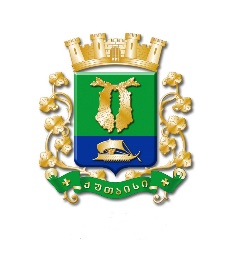 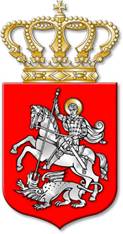 ს  ა  ქ  ა  რ  თ  ვ  ე  ლ  ოქალაქ  ქუთაისის  მუნიციპალიტეტის  საკრებულოგ  ა  ნ  კ  ა  რ  გ  უ  ლ  ე  ბ  ა№    54 ქალაქი  ქუთაისი		30		მარტი			2022  წელიქალაქ ქუთაისის მუნიციპალიტეტის 2021 წლის ბიუჯეტისშესრულების ანგარიშის დამტკიცებისა და შეფასებისშ ე ს ა ხ ე ბსაქართველოს ორგანული კანონის „ადგილობრივი თვითმმართველობის კოდექსი“ 24–ე მუხლის პირველი პუნქტის „დ“ ქვეპუნქტის „დ.ა“ ქვეპუნქტის, 54–ე მუხლის პირველი პუნქტის „გ“ ქვეპუნქტის „გ.ბ“ ქვეპუნქტისა და საქართველოს კანონის „საქართველოს საბიუჯეტო კოდექსი“ 88–ე მუხლის შესაბამისად:მუხლი 1. შეფასდეს ქალაქ ქუთაისის მუნიციპალიტეტის 2021 წლის ბიუჯეტის შესრულების ანგარიში დამაკმაყოფილებლად და დამტკიცდეს დანართის შესაბამისად.(ანგარიში წინამდებარე განკარგულებას თან ერთვის)მუხლი 2. განკარგულება შეიძლება გასაჩივრდეს, კანონით დადგენილი წესით, ქუთაისის საქალაქო სასამართლოში (ვ.კუპრაძის ქუჩა №11), მისი გაცნობიდან ერთი თვის ვადაში.მუხლი 3. განკარგულება ძალაში შევიდეს კანონით დადგენილი წესით.საკრებულოს  თავმჯდომარე			ირაკლი  შენგელიაქალაქ ქუთაისის მუნიციპალიტეტისსაკრებულოს 2022 წლის 30 მარტის №54 განკარგულების დანართიქალაქ ქუთაისის მუნიციპალიტეტის 2021 წლის ბიუჯეტის შესრულების ანგარიშიI თავი. მუნიციპალიტეტის ბიუჯეტის ძირითადი მაჩვენებლების შესრულებაქალაქ ქუთაისის მუნიციპალიტეტის 2021 წლის ბიუჯეტი დამტკიცდა 2020 წლის 30 დეკემბერს, ქალაქ ქუთაისის მუნიციპალიტეტის საკრებულოს №167 დადგენილებით. საანგარიშო პერიოდის განმავლობაში ბიუჯეტში შევიდა 7 ცვლილება და წლის ბოლოს 92088.4 ათასი ლარი შეადგინა.ქალაქ ქუთაისის მუნიციპალიტეტის 2021 წლის ბიუჯეტის ბალანსის შესრულებათანხა ათას ლარშიბიუჯეტის შემოსულობები, გადასახდელები და ნაშთის ცვლილების შესრულება:თანხა ათას ლარშიბიუჯეტის შემოსულობები სახეების მიხედვით:თანხა ათას ლარში2021 წლის ბიუჯეტის შემოსავლები სახეების მიხედვითქალაქ ქუთაისის მუნიციპალიტეტის 2021 წლის ბიუჯეტის შემოსავლებმა (გადასახადები, გრანტები, სხვა შემოსავლები) 75094.4 ათასი ლარი შეადგინა, გეგმა განსაზღვრული იყო 78056.4 ათასი ლარით.საგადასახადო შემოსავლები მთლიანი შემოსულობების 53%–ს (52614.0 ათასი ლარი) შეადგენს. იგი შედგება შემოსავლის 2 წყაროსგან: ქონებისა და დღგ–ს განაწილებიდან მისაღებ შემოსავლებად. ქონების გადასახადის სახით მიღებული 12752.7 ათასი ლარის შემოსავალი წარმოადგენს მუნიციპალიტეტის ტერიტორიაზე რეგისტრირებულ ქონებაზე იურიდიული და ფიზიკური პირების მიერ გადახდილი ქონების გადასახადს. გადასახადების პროგნოზირებულ მაჩვენებლებს ქალაქ ქუთაისის მუნიციპალიტეტს განუსაზღვრავს საქართველოს ფინანსთა სამინისტრო, რომელიც, ასევე, ახორციელებს გადასახადების ადმინისტრირებას ბიუჯეტში. დამატებითი ღირებულების გადასახადიდან მიღებული 39861.3 ათასი ლარი წარმოადგენს ცენტრალურ ხელისუფლებასა და თვითმმართველობებს შორის მოქმედი კანონმდებლობის შესაბამისად დღგ–ს განაწილებით მიღებულ სახსრებს. გრანტების სახით მიღებული შემოსავლები მთლიანი შემოსულობების 14%–ს (14040.5 ათასი ლარი) შეადგენს. იგი შედგება საერთაშორისო ორგანიზაციებიდან მიღებული გრანტების, სახელმწიფო ბიუჯეტიდან გამოყოფილი დელეგირებული უფლებამოსილების განხორცილებისათვის გამოყოფილი მიზნობრივი ტრანსფერის, ინფრასტრუქტურული პროექტების დაფინანსებისათვის გამოყოფილი კაპიტალური ტრანსფერისაგან: მიზნობრივი ტრანსფერი – 250,0 ათასი ლარი; კაპიტალური ტრანსფერი – 13713.7 ათასი ლარი; საერთაშორისო ორგანიზაციებიდან მიღებული გრანტები – 76.8 ათასი ლარი. სხვა შემოსავლებიდან მიღებული შემოსავლები მთლიანი შემოსულობების 8%–ს (8439.9 ათასი ლარი) შეადგენს. სხვა შემოსავლების შევსების ძირითად წყაროს წარმოადგენს ადმინისტრაციული მოსაკრებლები და გადასახდელები – 3252.0 ათასი ლარი და სანქციები (ჯარიმები და საურავები) – 2865.8 ათასი ლარი.არაფინანსური აქტივების კლებისგან – ქონების გაყიდვიდან მიღებული შემოსავლები მთლიანი შემოსულობების 9%–ს (8840.3 ათასი ლარი) შეადგენს. ფინანსური აქტივების ცვლილებამ 2021 წლის განმავლობაში შეადგინა +4217.3 ათასი ლარი. მუნიციპალიტეტის საბიუჯეტო ანგარიშებზე 2021 წლის 1 აინვრისათვის ნაშთის სახით ირიცხებოდა 11028.5 ათასი ლარი, ხოლო 2022 წლის 1 იანვრისათვის ნაშთის მოცულობამ შეადგინა 15245.8 ათასი ლარი.აღებული ვალდებულებების დასაფინანსებლად 2021 წლის ბიუჯეტიდან გადაირიცხა 523.9 ათასი ლარი ძირის სახით, ხოლო პროცენტის სახით – 1566,0 ათასი ლარი. 2015–2025 წლებში, ნიკეას ქუჩის რეაბილიტაციისათვის დასაფარი ვალდებულება შეადგენს 2258,9 ათას ლარს, ხოლო, ქალაქ ქუთაისის მუნიციპალიტეტსა და სსიპ „საქართველოს მუნიციპალური განვითარების ფონდს„ შორის ხელმოწერილი პროექტის ქონების გადაცემის ხელშეკრულების (2018–2026 წლები) შესაბამისად დასაფარი ვალდებულება შეადგენს 439,4 ათას ლარს. ქუთაისის მუნიციპალიტეტისათვის სამგზავრო ავტობუსებისა და მისი სათადარიგო ნაწილების გადაცემისათვის დასაფარი ვალდებულება (2021 – 2029 წლები) შეადგენს 22679,5 ათას ლარს. შესაბამისად, ქალაქ ქუთაისის მუნიციპალიტეტის ბიუჯეტით გასასტუმრებელი ვალის ნაშთი 2022 წლის 1 იანვრისათვის შეადგენს 25377,8 ათას ლარს.ქალაქ ქუთაისის მუნიციპალიტეტის ბიუჯეტის ხარჯებისა და არაფინანსური აქტივების ზრდის ფუნქციონალური კლასიფიკაციათანხა ათას ლარშიII თავი. მუნიციპალიტეტის ბიუჯეტის ასიგნებების შესრულებათანხა ათას ლარშიIII თავი. პროგრამებისა და ქვეპროგრამების შესრულებამმართველობა და საერთო დანიშნულების ხარჯები (პროგრამული კოდი 01 00)თანხა ათას ლარშისარეზერვო ფონდიდან დაიხარჯა 847.1 ათასი ლარი. მოქალაქეთა მატერიალური დახმარებისათვის დახარჯულია 765,6 ათასი ლარი. სოციალურად დაუცველი ოჯახების კომუნალური ხარჯებისთვის გადაირიცხა 9,3 ათასი ლარი. ქუთაისის საპატიო მოქალაქეების ერთჯერადი დახმარებისათვის გადაირიცხა 71,4 ათასი ლარი, სარიტუალო მომსახურებისათვის – 0,8 ათასი ლარი.ინფრასტრუქტურა (პროგრამული კოდი 02 00): ქალაქის მოსახლეობის კეთილდღეობის ამაღლებისა და ეკონომიკური განვითარების აუცილებელი პირობაა ინფრასტრუქტურის შემდგომი გაუმჯობესება, ამიტომ, აღნიშნული მიმართულება ქალაქის ბიუჯეტის ერთ–ერთ მთავარ პრიორიტეტს წარმოადგენს. პრიორიტეტის ფარგლებში დაფინანსდა საგზაო და კომუნალური ინფრასტრუქტურის რეაბილიტაცია. ასევე, ინფრასტრუქტურის რეაბილიტაციის გარდა, განხორციელდა არსებული ინფრასტრუქტურის მოვლა–შენახვა და დაფინანსდა მის ექსპლოატაციასთან დაკავშირებული ხარჯები.თანხა ათას ლარშიპროგრამები და ქვეპროგრამები:დასუფთავება და გარემოს დაცვა (პროგრამული კოდი 03 00): პრიორიტეტის განხორციელებით საგრძნობლად გაუმჯობესდა ქალაქის ეკოლოგიური მდგომარეობა, ქალაქისათვის აუცილებელ და მნიშვნელოვან საზრუნავს წარმოადგენდა მისი დასუფთავება, უპატრონო ცხოველებისაგან იზოლირება და ხეების გადაბელვა, მცენარეთა ფიტოსანიტარული მდგომარეობა, ქალაქის მოსახლეობის დასვენების პირობების უზრუნველყოფა. თანხა ათას ლარშიპროგრამები და ქვეპროგრამები:განათლება (ორგანიზაციული კოდი 04 00): პრიორიტეტის ფარგლებში განხორციელდა საბავშვო ბაგა–ბაღების აღსაზრდელთა განვითარების ხელშეწყობა და სრულფასოვანი სააღმზრდელო გარემოს შექმნა, რაც უზრუნველყოფს ქალაქის საგანმანათლებლო–სააღმზრდელო და კულტურული გარემოს მნიშვნელოვან გაუმჯობესებას. აგრეთვე, განხორციელდა ადგილობრივი მნიშვნელობის ბიბლიოთეკების განვითარების ხელშეწყობა.პროგრამები და ქვეპროგრამები:კულტურა, ახალგაზრდობა და სპორტი (ორგანიზაციული კოდი 05 00): ქალაქის ინფრასტრუქტურული და ეკონომიკური განვითარების პარალელურად აუცილებელია ხელი შეეწყოს კულტურული ტრადიციების დაცვასა და ღირსეულ გაგრძელებას. ამასთანავე, ერთ–ერთი პრიორიტეტია ახალგაზრდების მრავალმხრივი (როგორც სულიერი, ისე ფიზიკური თვალსაზრისით) განვითარების ხელშეწყობა და მათში ცხოვრების ჯანსაღი წესის დამკვიდრება. შესაბამისად, მუნიციპალიტეტი განაგრძობს სპორტული ობიექტების ფინანსურ მხარდაჭერას, წარმატებული სპორტსმენების ხელშეწყობასა და შესაბამისი პირობების შექმნას, რათა ნიჭიერმა ბავშვებმა და ახალგაზრდებმა შეძლონ მათი სპორტული შესაძლებლობების გამოვლენა. ქალაქის კულტურული ტრადიციების დაცვის მიზნით, პრიორიტეტის ფარგლებში განხორციელდა სხვადასხვა კულტურული ობიექტების ფინანსური მხარდაჭერა, ასევე, განხორციელდა სხვადასხვა კულტურული ღონისძიებები, მათ შორის, სადღესასწაულო დღეებში სხვადასხვა გასართობი და სანახაობრივი ღონისძიებები. პრიორიტეტის მიზანია, ახალგაზრდული ინიციატივების მხარდაჭერა, ნიჭიერი ახალგაზრდების გამოვლენა, მათი საქმიანობის მხარდაჭერა და საზოგადოებრივ ცხოვრებაში ჩართულობის ხელშეწყობა. ევროპული ღირებულებების გაზიარება და ევროსაბჭოს, ევროპარლამენტისა და სხვა სტრუქტურებში საქმიანობის შესწავლა პრაქტიკის მიღების მიზნით.თანხა ათას ლარშიპროგრამები და ქვეპროგრამები:ჯანმრთელობის დაცვა და სოციალური უზრუნველყოფა (ორგანიზაციული კოდი 06 00): მოსახლეობის ჯანმრთელობის დაცვის ხელშეწყობა და მათი სოციალური დაცვა ქალაქის ერთ–ერთ მთავარ პრიორიტეტს წარმოადგენს. მუნიციპალიტეტი არსებული რესურსებისა და კომპეტენციის ფარგლებში, საზოგადოებრივი ჯანმრთელობის დაცვის მიზნით, ადგილობრივ დონეზე განაგრძობს სოციალურად დაუცველი მოსახლეობის სხვადასხვა დახმარებებითა და შეღავათებით უზრუნველყოფას. ერთიანი სახელმწიფო პოლიტიკის ფარგლებში მოხდა სხვადასხვა ღონისძიებების განხორციელება, რაც უზრუნველყოფს არა მხოლოდ ქალაქის, არამედ, მთელი ქვეყნის მოსახლეობის ჯანმრთელობის დაცვას სხვადასხვა გადამდები და ინფექციური დაავადებებისაგან. თანხა ათას ლარშიპროგრამები და ქვეპროგრამები:ეკონომიკის განვითარების ხელშეწყობა (ორგანიზაციული კოდი 07 00): ეკონომიკური განვითარების ხელშეწყობისათვის 2019 წელს განხორციელდა პროექტები, რომლებიც მიზნად ისახავს სტრატეგიული დოკუმენტების შესრულების ხელშეწყობას, ადგილობრივი ბიზნესის სტიმულირებას და პოპულარიზაციას, უცხოური და ადგილობრივი ინვესტორების დაინტერესებას ქალაქის მიმართ; ქუთაისის, რეგიონის ტურისტულ ჰაბად ჩამოყალიბების ხელშეწყობას, გენერალური განვითარების გეგმის ცალკეული კომპონენტების მომზადებას, მუნიციპალური ქონების ეფექტური მართვის უზრუნველყოფას.თანხა ათას ლარშიპროგრამები და ქვეპროგრამები:IV თავი.  კაპიტალური ბიუჯეტის შესრულების დანართითანხა ათას ლარშიV თავი.  ა(ა)იპ–ების ბიუჯეტების შესრულებაა(ა)იპ „ქუთაისის არქიტექტურის, ურბანული დაგეგმარებისა და ძეგლთა დაცვის სააგენტო“თანხა ათას ლარშია(ა)იპ „ქუთგანათების სერვისი“შპს „ქუთაისის სატრანსპორტო კომპანია“ა(ა)იპ „სპეციალური სერვისები“ა(ა)იპ „ბაგა – ბაღების გაერთიანება“ა(ა)იპ „სპორტულ დაწესებულებათა გაერთიანება“შპს „საკალათბურთო კლუბი „ქუთაისი – 2010“ა(ა)იპ „ქალაქ ქუთაისის ხელბურთის კლუბი „ქუთაისი 2015“შპს „საფეხბურთო კლუბი „ქუთაისის მართვე“შპს „რამაზ შენგელიას სახელობის სტადიონი“ა(ა)იპ „კულტურულ, სახელოვნებო, საგანმანათლებლო დაწესებულებათა გაერთიანება“ა(ა)იპ „ქუთაისის ი.ჭავჭავაძის სახელობის საჯარო ბიბლიოთეკა“ა(ა)იპ „ქალაქ ქუთაისის მერიის ფოლკლორის ცენტრი – სიმღერისა და ცეკვის სახელმწიფო ანსამბლი“ა(ა)იპ „ქალაქ ქუთაისში, საზოგადოებრივი ჯანმრთელობისა და უსაფრთხო გარემოს უზრუნველყოფის ცენტრი“ა(ა)იპ „მადლიერების სახლი“ა(ა)იპ „იმერეთის დანიშნულების ადგილის მართვის ორგანიზაცია“შენიშვნა: წინამდებარე ანგარიში ქალაქ ქუთაისის მუნიციპალიტეტის საკრებულოს მე–5 სხდომაზე 2022 წლის 30 მარტს წარმოადგინა ქალაქ ქუთაისის მუნიციპალიტეტის მერიის პირველადი სტრუქტურული ერთეულის – საფინანსო პოლიტიკისა და სახელმწიფო შესყიდვების სამსახურის ხელმძღვანელმა, დავით ნიშნიანიძემ. საკრებულოს  თავმჯდომარე			ირაკლი  შენგელიადასახელება2021 წლის ბიუჯეტის გეგმა2021 წლის ბიუჯეტის გეგმა2021 წლის ბიუჯეტის გეგმა2021 წლის ბიუჯეტის ფაქტი2021 წლის ბიუჯეტის ფაქტი2021 წლის ბიუჯეტის ფაქტიშესრულება %–შიშესრულება %–შიშესრულება %–შიდასახელებაგეგმა სულსაკუთარი სახსრებისახელმწიფო ფონდებიფაქტი სულსაკუთარი სახსრებისახელმწიფო ფონდებიწლიური შესრულებასაკუთარი სახსრებისახელმწიფო ფონდებიშემოსავლები78 056,464 241,513 814,975 094,461 380,713 713,796%96%99%გადასახადები49 239,649 239,60,052 614,052 614,00,0107%107%გრანტები14 720,9906,013 814,914 040,5326,813 713,795%36%99%სხვა შემოსავლები14 095,914 095,90,08 439,98 439,90,060%60%ხარჯები65 799,364 449,01 350,360 864,359 543,81 320,592%92%98%შრომის ანაზღაურება27 087,927 087,90,026 961,526 961,50,0100%100%საქონელი და მომსახურება18 548,318 548,30,016 185,616 185,60,087%87%პროცენტი1 566,01 566,00,01 520,01 520,00,097%97%სუბსიდიები5 942,15 942,10,05 711,15 711,10,096%96%გრანტები221,4221,40,0216,3216,30,098%98%სოციალური უზრუნველყოფა5 080,45 080,40,04 854,84 854,80,096%96%სხვა ხარჯები7 353,26 002,91 350,35 415,04 094,51 320,574%68%98%საოპერაციო სალდო12 257,1–207,512 464,614 230,11 836,912 393,2116%99%არაფინანსური აქტივების ცვლილება22 645,99 346,013 299,99 488,91 740,57 748,442%19%58%ზრდა28 745,915 446,013 299,918 329,210 580,87 748,464%69%58%კლება6 100,06 100,00,08 840,38 840,30,0145%145%მთლიანი სალდო–10 388,8–9 553,5–835,34 741,296,44 644,8ფინანსური აქტივების ცვლილება–10 913,8–10 078,5–835,34 217,3–427,54 644,8ზრდა0,00,00,04 217,30,04 644,8ვალუტა და დეპოზიტები4 217,34 644,8კლება10 913,810 078,5835,30,0427,50,00%4%0%ვალუტა და დეპოზიტები10 913,810 078,5835,3427,50%4%0%ვალდებულებების ცვლილება–525,0–525,00,0–523,9–523,90,0100%100%ზრდა0,00,00,00,00,00,0საშინაოსაგარეოკლება525,0525,00,0523,9523,90,0100%100%საშინაო525,0525,00,0523,9523,90,0100%100%საგარეობალანსი0,00,00,00,00,00,00,00,00,0დ ა ს ა ხ ე ლ ე ბ ა2021 წლის ბიუჯეტის გეგმა2021 წლის ბიუჯეტის გეგმა2021 წლის ბიუჯეტის გეგმა2021 წლის ბიუჯეტის გეგმა2021 წლის ბიუჯეტის ფაქტი2021 წლის ბიუჯეტის ფაქტი2021 წლის ბიუჯეტის ფაქტი2021 წლის ბიუჯეტის ფაქტიშესრულება %–შიშესრულება %–შიშესრულება %–შიშესრულება %–შიდ ა ს ა ხ ე ლ ე ბ აგეგმა სულსაკუთარი სახსრებისახელმწიფო ფონდებიფაქტი სულფაქტი სულსაკუთარი სახსრებისახელმწიფო ფონდებიწლიური შესრულებაწლიური შესრულებასაკუთარი სახსრებისახელმწიფო ფონდებიშემოსულობები84 156,470 341,513 814,983 934,783 934,770 221,013 713,7100%100%100%99%შემოსავლები78 056,464 241,513 814,975 094,475 094,461 380,713 713,796%96%96%99%არაფინანსური აქტივების კლება6 100,06 100,00,08 840,38 840,38 840,30,0145%145%145%ფინანსური აქტივების კლება (ნაშთის გარდა)ვალდებულებების ზრდაგადასახდელები95 070,280 420,014 650,279 717,479 717,470 648,59 068,984%84%88%62%ხარჯები65 799,364 449,01 350,360 864,360 864,359 543,81 320,592%92%92%98%არაფინანსური აქტივების ზრდა28 745,915 446,013 299,918 329,218 329,210 580,87 748,464%64%69%58%ფინანსური აქტივების ზრდა 0,0ვალდებულებების კლება525,0525,00,0523,9523,9523,90,0100%100%100%ნაშთის ცვლილება–10 913,8–10 078,5–835,34 217,34 217,3–427,54 644,8შემოს. კლას. კოდიდასახელებასულ შემოსულობებისულ შემოსულობებისულ შემოსულობებისაკუთარი შემოსულობებისაკუთარი შემოსულობებისაკუთარი შემოსულობებისახელმწიფო ფონდებისახელმწიფო ფონდებისახელმწიფო ფონდებიშემოს. კლას. კოდიდასახელება გეგმაფაქტიშესრულება გეგმაფაქტიშესრულება გეგმაფაქტიშესრულება0ჯამური95 070,299 180,5104%80 420,079 873,399%14 650,219 307,2132%1შემოსავლები78 056,475 094,496%64 241,561 380,796%13 814,913 713,799%11გადასახადები49 239,652 614,0107%49 239,652 614,0107%111გადასახადები შემოსავალზე, მოგებაზე და კაპიტალის ღირებულების ნაზარდზე0,00,00,00,0113გადასახადები ქონებაზე10 500,012 752,7121%10 500,012 752,7121%113111საქართველოს საწარმოთა ქონებაზე (გარდა მიწისა) 9 300,010 791,1116%9 300,010 791,1116%113112უცხოურ საწარმოთა ქონებაზე (გარდა მიწისა) 0,0–0,80,0–0,8113113ფიზიკურ პირთა ქონებაზე (გარდა მიწისა) 100,0500,7501%100,0500,7501%113114სასოფლო–სამეურნეო დანიშნულების მიწაზე ქონების გადასახადი 0,0–2,90,0–2,9113115არასასოფლო–სამეურნეო დანიშნულების მიწაზე ქონების გადასახადი1 100,01 464,6133%1 100,01 464,6133%114გადასახადები საქონელსა და მომსახურებაზე38 739,639 861,3103%38 739,639 861,3103%11411დამატებული ღირებულების გადასახადი38 739,639 861,3103%38 739,639 861,3103%13გრანტები14 720,914 040,595%906,0326,836%13 814,913 713,799%131საერთაშორისო ორგანიზაციებიდან მიღებული გრანტები656,076,812%656,076,812%132უცხო სახელმწიფოთა მთავრობებიდან მიღებული გრანტები0,00,00,00,0133სხვა სახელმწიფო ერთეულებიდან მიღებული გრანტები14 064,913 963,799%250,0250,0100%13 814,913 713,799%133111მიმდინარე250,0250,0100%250,0250,0100%0,01331111გათანაბრებითი ტრანსფერი0,00,01331112მიზნობრივი ტრანსფერი250,0250,0100%250,0250,0100%1331113სპეციალური ტრანსფერი 133112კაპიტალური13 814,913 713,799%13 814,913 713,799%14სხვა შემოსავლები14 095,98 439,960%14 095,98 439,960%141შემოსავლები საკუთრებიდან495,0970,8196%495,0970,8196%1411პროცენტი200,0429,8215%200,0429,8215%1412დივიდენდები60,030,250%60,030,250%1415რენტა235,0510,8217%235,0510,8217%14151მოსაკრებელი ბუნებრივი რესურსებით სარგებლობისათვის150,0440,0293%150,0440,0293%14154შემოსავალი მიწის იჯარიდან და მართვაში (უზურფრუქტი, ქირავნობა და სხვა) გადაცემიდან85,070,883%85,070,883%142საქონლისა და მომსახურების რეალიზაცია4 455,03 624,681%4 455,03 624,681%1422ადმინისტრაციული მოსაკრებლები და გადასახდელები3 895,03 252,083%3 895,03 252,083%142212სამხედრო სავალდებულო სამსახურის გადავადების მოსაკრებელი5,04,692%5,04,692%142213სათამაშო ბიზნესის მოსაკრებელი1 290,0885,069%1 290,0885,069%142214მოსაკრებელი დასახლებული ტერიტორიის დასუფთავებისათვის1 800,01 875,5104%1 800,01 875,5104%14223სანებართვო მოსაკრებლები800,0489,561%800,0489,561%14229საჯარო ინფორმაციის ასლის გადაღების მოსაკრებელი0,00,20,00,2142299სხვა არაკლასიფიცირებული მოსაკრებელი0,0–2,80,0–2,81423არასაბაზრო წესით გაყიდული საქონელი და მომსახურება560,0373,067%560,0373,067%143სანქციები (ჯარიმები და საურავები)2 730,02 865,8105%2 730,02 865,8105%1431შემოსავალი სანქციებიდან (ჯარიმები და საურავები) ადმინისტრაციული სამართალდარღვევების გამო2 500,02 639,9106%2 500,02 639,9106%1434შემოსავალი სანქციებიდან (ჯარიმები და საურავები) არქიტექტურულ – სამშენებლო საქმიანობაში გამოვლენილი დარღვევის გამო170,0216,9128%170,0216,9128%1439შემოსავალი სხვა არაკლასიფიცირებული სანქციებიდან (ჯარიმები და საურავები)60,09,015%60,09,015%145შერეული და სხვა არაკლასიფიცირებული შემოსავლები6 415,9978,715%6 415,9978,715%14511შემოსავალი ხელშეკრულების პირობების დარღვევის გამო დაკისრებული პირგასამტეხლოდან450,0410,091%450,0410,091%1454შემოსავალი ავტოსატრანსპორტო საშუალებების პარკირების რეგულირების უფლების გადაცემიდან50,025,050,025,01458შემოსულობა ადგილობრივი საქალაქო რეგულარული სამგზავრო გადაყვანის ნებართვაზე419,0187,145%419,0187,145%1459სხვა არაკლასიფიცირებული შემოსავლები5 496,9356,66%5 496,9356,66%31შემოსულობა არაფინანსური აქტივებიდან6 100,08 840,3145%6 100,08 840,3145%311შემოსულობა ძირითადი აქტივების გაყიდვიდან3 000,05 120,6171%3 000,05 120,6171%314შემოსულობა არაწარმოებული აქტივების გაყიდვიდან3 100,03 719,7120%3 100,03 719,7120%41ნაშთები წლის დასაწყისისათვის10 913,815 245,8140%10 078,59 652,396%835,35 593,5ფუნქციონალური კოდიდასახელება2021 წლის გეგმა2021 წლის ფაქტიშესრულება %–ში701საერთო დანიშნულების სახელმწიფო მომსახურება12 243,011 458,394%7011აღმასრულებელი და წარმომადგენლობითი ორგანოების საქმიანობის უზრუნველყოფა, ფინანსური და ფისკალური საქმიანობა, საგარეო ურთიერთობები7 865,07 498,295%7016ვალთან დაკავშირებული ოპერაციები1 566,01 520,097%7018სხვა არაკლასიფიცირებული საქმიანობა საერთო დანიშნულების სახელმწიფო მომსახურებაში2 812,02 440,187%704ეკონომიკური საქმიანობა17 632,511 148,663%7045ტრანსპორტი15 912,59 802,962%7047ეკონომიკის სხვა დარგები7049სხვა არაკლასიფიცირებული საქმიანობა ეკონომიკურ საქმიანობაში1720,01345,778%705გარემოს დაცვა9 631,98 155,485%7051ნარჩენების შეგროვება, გადამუშავება და განადგურება5370,85346,3100%7054ბიუმრავალფეროვნებისა და ლადშაფტების დაცვა4261,12809,166%706საბინაო–კომუნალური მეურნეობა17 453,113 337,176%7062კომუნალური მეურნეობის განვითარება3 250,52 636,581%7064გარეგანათება3620,03291,191%7066სხვა არაკლასიფიცირებული საქმიანობა საბინაო–კომუნალურ მეურნეობაში10582,67409,570%707ჯანმრთელობის დაცვა1 547,81 513,998%7074საზოგადოებრივი ჯანდაცვის მომსახურება266,8259,997%7076სხვა არაკლასიფიცირებული საქმიანობა ჯანმრთელობის დაცვის სფეროში1281,01254,098%708დასვენება, კულტურა და რელიგია17 938,316 492,492%7081მომსახურება დასვენებისა და სპორტის სფეროში10003,38949,489%7082მომსახურება კულტურის სფეროში7628,77358,896%7083ტელერადიომაუწყებლობა და საგამომცემლო საქმიანობა100,097,798%7084რელიგიური და სხვა სახის საზოგადოებრივი საქმიანობა206,386,542%709განათლება13 472,612 710,494%7091სკოლამდელი აღზრდა12 250,011 872,297%7098სხვა არაკლასიფიცირებული საქმიანობა განათლების სფეროში1 222,6838,269%710სოციალური დაცვა4 626,04 377,495%7109სხვა არაკლასიფიცირებული საქმიანობა სოციალური დაცვის სფეროში4626,04377,495%სულ94 545,279 193,584%პროგრამული კოდიდ ა ს ა ხ ე ლ ე ბ ა2021 წლის ბიუჯეტის გეგმა2021 წლის ბიუჯეტის გეგმა2021 წლის ბიუჯეტის გეგმა2021 წლის ბიუჯეტის ფაქტი2021 წლის ბიუჯეტის ფაქტი2021 წლის ბიუჯეტის ფაქტი2021 წლის ბიუჯეტის ფაქტიშესრულება %–შიშესრულება %–შიპროგრამული კოდიდ ა ს ა ხ ე ლ ე ბ აგეგმა სულსაკუთარი სახსრებისახელმწიფო ფონდებიფაქტი სულსაკუთარი სახსრებისახელმწიფო ფონდებიწლიური შესრულებასაკუთარი სახსრებისახელმწიფო ფონდები20ქალაქ ქუთაისის მუნიციპალიტეტი ხარჯები95 070,280 420,014 650,279 717,470 648,59 068,984%88%62%მომუშავეთა რიცხოვნობა0,00340,03402ხარჯები65 799,364 449,01 350,360 864,359 543,81 320,592%92%98%21შრომის ანაზღაურება27 087,927 087,90,026 961,526 961,50,0100%100%22საქონელი და მომსახურება18 548,318 548,30,016 185,616 185,60,087%87%24პროცენტი1 566,01 566,00,01 520,01 520,00,097%97%25სუბსიდიები5 942,15 942,10,05 711,15 711,10,096%96%26გრანტები221,4221,40,0216,3216,30,098%98%27სოციალური უზრუნველყოფა5 080,45 080,40,04 854,84 854,80,096%96%28სხვა ხარჯები7 353,26 002,91 350,35 415,04 094,51 320,574%68%98%31არაფინანსური აქტივების ზრდა28 745,915 446,013 299,918 329,210 580,87 748,464%69%58%33ვალდებულებების კლება525,0525,00,0523,9523,90,0100%100%01 00მმართველობა და საერთო დანიშნულების ხარჯები12 868,012 868,00,012 079,912 079,90,094%94%მომუშავეთა რიცხოვნობა0,00,00,0340,0340,00,02ხარჯები11 526,311 526,30,010 804,010 804,00,094%94%21შრომის ანაზღაურება5 646,55 646,50,05 568,85 568,80,099%99%22საქონელი და მომსახურება2 692,12 692,10,02 186,52 186,50,081%81%24პროცენტი1 566,01 566,00,01 520,01 520,00,097%97%25სუბსიდიები272,7272,70,0244,2244,20,090%90%26გრანტები43,643,60,038,538,50,088%88%27სოციალური უზრუნველყოფა289,8289,80,0256,9256,90,089%89%28სხვა ხარჯები1 015,61 015,60,0989,1989,10,097%97%31არაფინანსური აქტივების ზრდა816,7816,70,0752,0752,00,092%92%33ვალდებულებების კლება525,0525,00,0523,9523,90,0100%100%01 01საკანონმდებლო და აღმასრულებელი საქმიანობის უზრუნველყოფა7 865,07 865,00,07 498,27 498,20,095%95%მომუშავეთა რიცხოვნობა0,00,00,0340,0340,00,02ხარჯები7 631,17 631,10,07 311,27 311,20,096%96%21შრომის ანაზღაურება5 328,35 328,30,05 250,65 250,60,099%99%22საქონელი და მომსახურება1 996,61 996,60,01 802,51 802,50,090%90%26გრანტები7,07,00,01,91,90,027%27%27სოციალური უზრუნველყოფა272,0272,00,0239,1239,10,088%88%28სხვა ხარჯები27,227,20,017,117,10,031არაფინანსური აქტივების ზრდა233,9233,90,0187,0187,00,080%80%01 01 01ქალაქ ქუთაისის მუნიციპალიტეტის საკრებულო1 255,01 255,00,01 210,71 210,70,096%96%მომუშავეთა რიცხოვნობა0,034,034,02ხარჯები1 255,01 255,00,01 210,71 210,70,096%96%21შრომის ანაზღაურება901,3901,3894,9894,999%99%22საქონელი და მომსახურება286,7286,70,0258,7258,70,090%90%221შტატგარეშე მომუშავეთა ანაზღაურება70,770,770,170,199%99%222მივლინება1,01,00,10,110%10%223ოფისის ხარჯი25,025,024,324,397%97%224წარმომადგენლობითი ხარჯი15,015,08,68,657%57%228ტრანსპორტისა და ტექნიკის ექსპლოატაციისა და მოვლა – შენახვის ხარჯები170,0170,0150,6150,689%89%2210სხვა დანარჩენი საქონელი და მომსახურება5,05,05,05,0100%100%27სოციალური უზრუნველყოფა67,067,057,157,185%85%01 01 02ქალაქ ქუთაისის მუნიციპალიტეტის მერია6 273,06 273,00,05 999,45 999,40,096%96%მომუშავეთა რიცხოვნობა0,0291,0291,02ხარჯები6 039,16 039,10,05 812,45 812,40,096%96%21შრომის ანაზღაურება4 200,04 200,04 130,64 130,698%98%22საქონელი და მომსახურება1 604,91 604,90,01 484,11 484,10,092%92%221შტატგარეშე მომუშავეთა ანაზღაურება295,0295,0289,7289,798%98%222მივლინება8,98,96,16,169%69%223ოფისის ხარჯი544,0544,0538,2538,299%99%224არმომადგენლობითი ხარჯი90,090,059,259,266%66%226სამედიცინო ხარჯი2,02,01,91,995%95%227რბილი ინვენტარის, უნიფორმისა და პირადი ჰიგიენის საგნების შეძენის ხარჯები5,05,04,64,692%228ტრანსპორტისა და ტექნიკის ექსპლოატაციისა და მოვლა – შენახვის ხარჯები360,0360,0299,9299,983%83%2210სხვა დანარჩენი საქონელი და მომსახურება300,0300,0284,5284,595%95%26გრანტები7,07,01,91,927%27%27სოციალური უზრუნველყოფა200,0200,0178,7178,789%89%28სხვა ხარჯები27,227,217,117,163%31არაფინანსური აქტივების ზრდა233,9233,9187,0187,080%80%01 01 03სამხედრო აღრიცხვისა და გაწვევის სამსახური287,0287,00,0268,8268,80,094%94%მომუშავეთა რიცხოვნობა0,015,015,02ხარჯები287,0287,00,0268,8268,80,094%94%21შრომის ანაზღაურება227,0227,0225,1225,199%99%22საქონელი და მომსახურება55,055,040,440,473%73%222მივლინება3,03,00,90,930%30%223ოფისის ხარჯი20,020,011,911,960%60%228ტრანსპორტისა და ტექნიკის ექსპლოატაციისა და მოვლა – შენახვის ხარჯები32,032,027,627,686%86%2210სხვა დანარჩენი საქონელი და მომსახურება0,00,00,027სოციალური უზრუნველყოფა5,05,03,33,366%66%01 01 04საჯარო მოსამსახურეთა სწავლება – გადამზადება50,050,00,019,319,30,039%39%2ხარჯები50,050,00,019,319,30,039%39%22საქონელი და მომსახურება50,050,019,319,339%39%01 02საერთო დანიშნულების ხარჯები5 003,05 003,00,04 581,74 581,70,092%92%2ხარჯები3 895,23 895,20,03 492,83 492,80,090%90%21შრომის ანაზღაურება318,2318,20,0318,2318,20,0100%100%22საქონელი და მომსახ-ურება695,5695,50,0384,0384,00,055%55%24პროცენტი1 566,01 566,00,01 520,01 520,00,097%97%25სუბსიდიები272,7272,70,0244,2244,20,090%90%26გრანტები36,60,036,636,60,027სოციალური უზრუნველყოფა17,817,80,017,817,80,0100%100%28სხვა ხარჯები988,4988,40,0972,0972,00,098%98%31არაფინანსური აქტივ-ების ზრდა582,8582,80,0565,0565,00,097%97%33ვალდებულებების კლება525,0525,00,0523,9523,90,0100%100%01 02 01სარეზერვო ფონდი850,0850,00,0847,1847,10,0100%100%2ხარჯები850,0850,00,0847,1847,10,0100%100%22საქონელი და მომსახ-ურება0,60,60,00%0%27სოციალური უზრუნ-ველყოფა14,814,814,814,8100%100%28სხვა ხარჯები834,6834,6832,3832,3100%100%01 02 02წინა წლებში წარმოქ-მნილი ვალდებულებ-ების დაფარვა და სა-სამართლოს გადაწ-ყვეტილებების აღსრულების ფინან-სური უზრუნველყოფა135,0135,00,0122,4122,40,091%91%2ხარჯები135,0135,00,0122,4122,40,091%91%28სხვა ხარჯები135,0135,0122,4122,491%91%01 02 03ქალაქ ქუთაისის მუნი-ციპალიტეტის ვალ-დებულებების მომსახ-ურება და დაფარვა (მ.გ.ფ.)2 091,02 091,00,02 043,92 043,90,098%98%2ხარჯები1 566,01 566,00,01 520,01 520,00,097%97%24პროცენტი1 566,01 566,01 520,01 520,097%97%33ვალდებულებების კლება525,0525,0523,9523,9100%100%01 02 04საინფორმაციო უზრუნველყოფის პროგრამა100,0100,00,097,797,70,098%98%2ხარჯები100,0100,00,097,797,70,098%98%22საქონელი და მომსახ-ურება100,0100,097,797,798%98%01 02 06ნარჩენებისაგან თავი-სუფალი მდინარეები – სუფთა შავი ზღვისათ-ვის640,0640,00,0630,8630,80,099%99%2ხარჯები80,080,00,071,471,40,089%89%22საქონელი და მომსახ-ურება80,080,071,471,489%89%31არაფინანსური აქტივ-ების ზრდა560,0560,0559,4559,4100%100%01 02 07საგრანტე პროგრამა „ერთობლივი ორგანი-ზაცია სამეწარმეო ახალგაზრდების სოფლის ქსელების გაერთიანებისათვის“10,010,00,00,00,00,00%0%2ხარჯები10,010,00,00,00,00,00%0%22საქონელი და მომსახურება10,010,00,00%0%01 02 08ა(ა)იპ „ქალაქ ქუთაისის არქიტექტურის, ურბანული დაგეგმარებისა და ძეგლთა დაცვის სააგენტო“405,0405,00,0400,8400,80,099%99%2ხარჯები402,2402,20,0398,1398,10,099%99%21შრომის ანაზღაურება318,2318,2318,2318,2100%100%22საქონელი და მომსახ-ურება78,278,274,174,195%95%27სოციალური უზრუნ-ველყოფა3,03,03,03,0100%100%28სხვა ხარჯები2,82,82,82,831არაფინანსური აქტივ-ების ზრდა2,82,82,72,796%96%01 02 09საგრანტე პროგრამა escapeland – ტურიზმის განვითარება და პოპუ-ლარიზაცია შავი ზღვის აუზის ქვეყნებში 380,0380,00,0129,7129,70,034%34%2ხარჯები360,0360,00,0126,8126,80,035%35%22საქონელი და მომსახ-ურება360,0360,0126,8126,835%35%31არაფინანსური აქტივ-ების ზრდა20,020,02,92,915%15%01 02 10ქვეყანაში გავრცელ-ებული პანდემიის მართვის ხელშეწყობა260,0260,00,0257,3257,30,099%99%2ხარჯები260,0260,00,0257,3257,30,099%99%22საქონელი და მომსახ-ურება3,43,43,23,225სუბსიდიები204,0204,0203,0203,0100%100%26გრანტები36,636,636,636,6100%28სხვა ხარჯები16,016,014,514,591%01 02 11საგრანტე პროგრამა EU4CULTURE132,0132,00,052,052,00,02ხარჯები132,0132,00,052,052,022საქონელი და მომსახ-ურება63,363,310,810,825სუბსიდიები68,768,741,241,202 00ინფრასტრუქტურის განვითარება33 365,620 865,412 500,223 140,015 730,77 409,369%75%59%2ხარჯები13 333,911 983,61 350,310 720,69 400,11 320,580%78%98%21შრომის ანაზღაურება490,0490,00,0484,4484,40,099%99%22საქონელი და მომსახ-ურება5 311,35 311,30,04 415,34 415,30,083%83%25სუბსიდიები2 400,02 400,00,02 400,02 400,00,0100%100%27სოციალური უზრუნ-ველყოფა8,08,00,06,76,70,084%84%28სხვა ხარჯები5 124,63 774,31 350,33 414,22 093,71 320,567%55%98%31არაფინანსური აქტივ-ების ზრდა20 031,78 881,811 149,912 419,46 330,66 088,862%71%55%02 01საგზაო ინფრასტრუქ-ტურის განვითარება15 912,56 434,19 478,49 802,94 381,75 421,262%68%57%2ხარჯები1 910,11 910,10,01 334,41 334,40,070%70%22საქონელი და მომსახ-ურება1 910,11 910,10,01 334,41 334,40,070%70%31არაფინანსური აქტივ-ების ზრდა14 002,44 524,09 478,48 468,53 047,35 421,260%67%57%02 01 01გზებისა და ტროტუა-რების კაპიტალური შეკეთება12 158,03 355,48 802,67 206,92 163,95 043,059%64%57%31არაფინანსური აქტივ-ების ზრდა12 158,03 355,48 802,67 206,92 163,95 043,059%64%57%02 01 02გზებისა და ტროტუარ-ების მიმდინარე შეკე-თება1 471,01 471,00,01 186,51 186,50,081%81%2ხარჯები1 471,01 471,00,01 186,51 186,50,081%81%22საქონელი და მომსახ-ურება1 471,01 471,01 186,51 186,581%81%02 01 03სანიაღვრე სისტემის რეაბილიტაცია – მშე-ნებლობა1 160,5484,7675,8588,4210,2378,251%43%2ხარჯები45,045,00,036,936,90,082%82%22საქონელი და მომსახ-ურება45,045,036,936,982%82%31არაფინანსური აქტივ-ების ზრდა1 115,5439,7675,8551,5173,3378,249%39%02 01 04საგზაო ნიშნები და უსაფრთხოება130,0130,00,0123,6123,60,095%95%2ხარჯები107,1107,10,0103,5103,50,097%97%22საქონელი და მომსახ-ურება107,1107,1103,5103,597%97%31არაფინანსური აქტივ-ების ზრდა22,922,920,120,188%88%02 01 05ვიდეო – სამეთვალყუ-რეო სისტემების შეძენა – ექსპლოატაცია993,0993,00,0697,5697,50,070%70%2ხარჯები287,0287,00,07,57,50,03%3%22საქონელი და მომსახ-ურება287,0287,07,57,53%3%31არაფინანსური აქტივე-ბის ზრდა706,0706,0690,0690,098%98%02 03გარე განათება3 620,03 620,00,03 291,13 291,10,091%91%2ხარჯები3 375,03 375,00,03 097,93 097,90,092%92%21შრომის ანაზღაურება490,0490,00,0484,4484,40,099%99%22საქონელი და მომსახ-ურება2 877,02 877,00,02 606,82 606,80,091%91%27სოციალური უზრუნ-ველყოფა8,08,00,06,76,70,084%84%31არაფინანსური აქტივ-ების ზრდა245,0245,00,0193,2193,20,079%79%02 03 01გარეგანათების ქსელის ექსპლოატაცია3 380,03 380,00,03 101,13 101,10,092%92%2ხარჯები3 375,03 375,00,03 097,93 097,90,092%92%21შრომის ანაზღაურება490,0490,0484,4484,499%99%22საქონელი და მომსახ-ურება2 877,02 877,02 606,82 606,891%91%27სოციალური უზრუნ-ველყოფა8,08,06,76,784%84%31არაფინანსური აქტივ-ების ზრდა5,05,03,23,202 03 02კაპიტალური დაბან-დებები გარე განათ-ების სფეროში240,0240,00,0190,0190,00,079%79%31არაფინანსური აქტივ-ების ზრდა240,0240,0190,0190,079%79%02 04მშენებლობა, ავარიუ-ლი ობიექტებისა და შენობების რეაბილი-ტაცია3 371,83 139,1232,72 725,92 493,4232,581%79%100%2ხარჯები389,9389,90,0361,9361,90,093%93%28სხვა ხარჯები389,9389,90,0361,9361,90,093%93%31არაფინანსური აქტივ-ების ზრდა2 981,92 749,2232,72 364,02 131,5232,579%78%100%02 04 01სოციალურად დაუც-ველი ოჯახებისთვის საცხოვრებელი სახ-ლების ავარიული სახურავების რეაბი-ლიტაცია389,9389,90,0361,9361,90,093%93%2ხარჯები389,9389,90,0361,9361,90,093%93%22საქონელი და მომსახ-ურება0,00,00,028სხვა ხარჯები389,9389,9361,9361,993%93%02 04 02ქალაქში საყრდენი და დამცავი კედლების მშენებლობა618,2607,610,6209,6199,110,534%33%31არაფინანსური აქტივე-ბის ზრდა618,2607,610,6209,6199,110,534%33%02 04 03ადმინისტრაციული ორგანოების შენობების მშენებლობა – რეკონს-ტრუქცია2 363,72 141,6222,12 154,41 932,4222,091%90%100%31არაფინანსური აქტივ-ების ზრდა2 363,72 141,6222,12 154,41 932,4222,091%90%100%02 05ბინათმესაკუთრეთა ამხანაგობების განვი-თარება3 250,51 905,01 345,52 636,51 316,01 320,581%69%98%2ხარჯები3 250,51 905,01 345,52 636,51 316,01 320,581%69%98%28სხვა ხარჯები3 250,51 905,01 345,52 636,51 316,01 320,581%69%98%02 05 01მრავალბინიანი საცხო-ვრებელი სახლების ეზოების კეთილმოწ-ყობა911,7413,7498,0771,5273,6497,985%66%100%2ხარჯები911,7413,7498,0771,5273,6497,985%66%100%28სხვა ხარჯები911,7413,7498,0771,5273,6497,985%66%100%02 05 02მრავალბინიანი საც-ხოვრებელი სახლების ლიფტების რეაბილიტაცია399,9251,6148,3207,359,1148,252%23%100%2ხარჯები399,9251,6148,3207,359,1148,252%23%100%28სხვა ხარჯები399,9251,6148,3207,359,1148,252%23%100%02 05 03მრავალბინიანი საც-ხოვრებელი სახლების ეზოების ფურნიტურა180,1180,10,0120,7120,70,067%67%2ხარჯები180,1180,10,0120,7120,70,067%67%28სხვა ხარჯები180,1180,1120,7120,767%67%02 05 04მრავალბინიანი საცხო-ვრებელი სახლების წყალსაწრეტი მილებ-ისა და პარაპეტების რეაბილიტაცია100,0100,00,023,523,50,024%24%2ხარჯები100,0100,00,023,523,50,024%24%28სხვა ხარჯები100,0100,023,523,524%24%02 05 05მრავალბინიანი საცხო-ვრებელი სახლების დაზიანებული კანა-ლიზაციის სისტემის რეაბილიტაცია76,076,00,071,371,30,094%94%2ხარჯები76,076,00,071,371,30,094%94%28სხვა ხარჯები76,076,071,371,394%94%02 05 06მრავალბინიანი საცხო-ვრებელი სახლების სადარბაზოების რეაბილიტაცია863,7164,5699,2740,966,5674,486%40%96%2ხარჯები863,7164,5699,2740,966,5674,486%40%96%28სხვა ხარჯები863,7164,5699,2740,966,5674,486%40%96%02 05 07მრავალბინიანი საც-ხოვრებელი სახლების მცხოვრებთათვის სხვადასხვა სახეობის მასალის შეძენა – გადა-ცემა715,0715,00,0701,3701,30,098%98%2ხარჯები715,0715,00,0701,3701,30,098%98%28სხვა ხარჯები715,0715,0701,3701,398%98%02 05 08მრავალბინიანი საც-ხოვრებელი სახლების სარდაფებში დამდგა-რი წყლის ამოსატუმბი მოწყობილობების შესყიდვა – გადაცემა4,14,10,00,00,00,00%0%2ხარჯები4,14,10,00,00,00,00%0%28სხვა ხარჯები4,14,10,00%0%02 06ქალაქის კეთილმოწ-ყობა3 503,82 335,11 168,71 191,71 007,8183,934%43%2ხარჯები1 893,61 893,60,0804,3804,30,042%42%22საქონელი და მომსახ-ურება524,2524,20,0474,1474,10,090%90%28სხვა ხარჯები1 369,41 369,40,0330,2330,20,024%24%31არაფინანსური აქტივ-ების ზრდა1 610,2441,51 168,7387,4203,5183,924%46%02 06 01ქალაქ ქუთაისში, ტუ-რისტული ინფრასტრუქტურის რეაბილიტაცია657,80,8657,080,40,879,612%100%31არაფინანსური აქტივების ზრდა657,80,8657,080,40,879,612%100%02 06 02ადმინისტრაციული ერთეულების მიხედვით თავისუფალი ინიციატივების განხორციელება457,8457,80,0110,2110,20,024%24%2ხარჯები213,8213,80,021,921,90,010%10%22საქონელი და მომსახურება6,06,05,95,928სხვა ხარჯები207,8207,816,016,08%8%31არაფინანსური აქტივების ზრდა244,0244,088,388,336%36%02 06 03მემორიალური დაფებისა და ძეგლების მოწყობა195,3195,30,0113,4113,40,058%58%31არაფინანსური აქტივების ზრდა195,3195,3113,4113,458%58%02 06 05მრავალსართულიანი სახლების ფასადების რეაბილიტაცია1 161,61 161,60,0314,2314,20,027%27%2ხარჯები1 161,61 161,60,0314,2314,20,027%27%28სხვა ხარჯები1 161,61 161,6314,2314,227%27%02 06 07შადრევან – აუზების ექსპლოატაცია – რეაბილიტაცია1 031,3519,6511,7573,5469,2104,356%90%2ხარჯები518,2518,20,0468,2468,20,090%90%22საქონელი და მომსახურება518,2518,2468,2468,290%90%31არაფინანსური აქტივების ზრდა513,11,4511,7105,31,0104,321%71%02 07მუნიციპალური ტრანსპორტის სუბსიდირება2 400,02 400,00,02 400,02 400,00,0100%100%2ხარჯები2 400,02 400,00,02 400,02 400,00,0100%100%25სუბსიდიები2 400,02 400,00,02 400,02 400,00,0100%100%02 07 01მუნიციპალური სატრანსპორტო სისტემის სუბსიდირება2 400,02 400,00,02 400,02 400,00,0100%100%2ხარჯები2 400,02 400,00,02 400,02 400,00,0100%100%25სუბსიდიები2 400,02 400,02 400,02 400,0100%100%02 09სტიქიის შედეგად სალიკვიდაციო ღონისძიებების განხორციელება407,0132,1274,9383,2132,0251,294%100%91%2ხარჯები4,80,04,80,00,00,00%0%28სხვა ხარჯები4,84,80,00%0%31არაფინანსური აქტივების ზრდა402,2132,1270,1383,2132,0251,295%100%93%02 10საპროექტო – სახარჯთაღრიცხვო სამუშაოების პროგრამა500,0500,00,0312,1312,10,062%62%2ხარჯები55,055,00,033,333,30,061%61%28სხვა ხარჯები55,055,033,333,361%61%31არაფინანსური აქტივების ზრდა445,0445,0278,8278,863%63%02 11საპროექტო დოკუმენტაციისა და სამშენებლო სამუშაოების ტექნიკური ზედამხედველობის მომსახურება400,0400,00,0396,6396,60,099%99%2ხარჯები55,055,00,052,352,30,095%95%28სხვა ხარჯები55,055,052,352,395%95%31არაფინანსური აქტივების ზრდა345,0345,0344,3344,3100%100%03 00დასუფთავება და გარემოს დაცვა9 631,98 922,8709,18 155,47 682,0473,485%86%67%2ხარჯები6 456,16 456,10,06 333,36 333,30,098%98%21შრომის ანაზღაურება3 939,93 939,90,03 934,63 934,60,0100%100%22საქონელი და მომსახურება2 457,02 457,00,02 343,82 343,80,095%95%25სუბსიდიები0,00,00,00,00,00,027სოციალური უზრუნველყოფა59,259,20,054,954,90,093%93%31არაფინანსური აქტივების ზრდა3 175,82 466,7709,11 822,11 348,7473,457%55%67%03 01ქალაქის დასუფთავება და ნარჩენების გატანა5 370,85 370,80,05 346,35 346,30,0100%100%2ხარჯები4 962,04 962,00,04 937,64 937,60,0100%100%21შრომის ანაზღაურება3 530,83 530,83 529,53 529,5100%100%22საქონელი და მომსახურება1 381,21 381,21 359,91 359,998%98%27სოციალური უზრუნველყოფა50,050,048,248,296%96%31არაფინანსური აქტივების ზრდა408,8408,8408,7408,7100%100%03 02მწვანე ნარგავების მოვლა – პატრონობა, განვითარება3 885,93 176,8709,12 436,41 963,0473,463%62%67%2ხარჯები1 118,91 118,90,01 023,01 023,00,091%91%21შრომის ანაზღაურება138,8138,80,0134,9134,90,097%97%22საქონელი და მომსახურება975,1975,10,0884,8884,80,091%91%27სოციალური უზრუნველყოფა5,05,00,03,33,30,066%66%31არაფინანსური აქტივების ზრდა2 767,02 057,9709,11 413,4940,0473,451%46%67%03 02 01ქალაქის გამწვანების მოვლა – პატრონობისა და სკვერების კეთილმოწყობის ღონისძიებები3 672,22 963,1709,12 230,41 757,0473,461%59%67%2ხარჯები905,2905,20,0817,0817,00,090%90%22საქონელი და მომსახურება905,2905,2817,0817,090%90%31არაფინანსური აქტივების ზრდა2 767,02 057,9709,11 413,4940,0473,451%46%67%03 02 02ხე–მცენარეების გადაბელვა213,7213,70,0206,0206,00,096%96%2ხარჯები213,7213,70,0206,0206,00,096%96%21შრომის ანაზღაურება138,8138,8134,9134,997%97%22საქონელი და მომსახურება69,969,967,867,897%97%27სოციალური უზრუნველყოფა5,05,03,33,366%66%03 04უპატრონო ცხოველების ოპერირება375,2375,20,0372,7372,70,099%99%2ხარჯები375,2375,20,0372,7372,70,099%99%21შრომის ანაზღაურება270,3270,3270,2270,2100%100%22საქონელი და მომსახურება100,7100,799,199,198%98%27სოციალური უზრუნველყოფა4,24,23,43,481%81%04 00განათლება13 472,613 136,7335,912 710,412 558,9151,594%96%45%2ხარჯები12 357,012 357,00,011 866,011 866,00,096%96%21შრომის ანაზღაურება8 480,08 480,00,08 451,38 451,30,0100%100%22საქონელი და მომსახურება3 580,53 580,50,03 205,83 205,80,090%90%25სუბსიდიები15,015,00,00,00,00,00%0%27სოციალური უზრუნველყოფა114,0114,00,086,086,00,075%75%28სხვა ხარჯები167,5167,50,0122,9122,90,073%73%31არაფინანსური აქტივების ზრდა1 115,6779,7335,9844,4692,9151,576%89%45%04 01სკოლამდელი დაწესებულებების ფუნქციონირება12 250,012 250,00,011 872,211 872,20,097%97%2ხარჯები12 184,012 184,00,011 808,811 808,80,097%97%21შრომის ანაზღაურება8 480,08 480,08 451,38 451,3100%100%22საქონელი და მომსახურება3 501,03 501,03 186,93 186,991%91%27სოციალური უზრუნველყოფა114,0114,086,086,075%75%28სხვა ხარჯები89,089,084,684,695%95%31არაფინანსური აქტივების ზრდა66,066,063,463,496%96%04 02საგანმანათლებლო ინფრასტრუქტურის განვითარება1 049,6713,7335,9781,0629,5151,574%88%45%31არაფინანსური აქტივების ზრდა1 049,6713,7335,9781,0629,5151,574%88%45%04 03განათლების ღონისძიებები173,0173,00,057,257,20,033%33%2ხარჯები173,0173,00,057,257,20,033%33%22საქონელი და მომსახურება79,579,518,918,924%24%25სუბსიდიები15,015,00,00%0%28სხვა ხარჯები78,578,538,338,349%49%05 00კულტურა, ახალგაზრდობა და სპორტი17 838,317 151,5686,816 394,715 720,4674,392%92%98%2ხარჯები15 377,915 377,90,014 694,414 694,40,096%96%21შრომის ანაზღაურება7 880,17 880,10,07 876,47 876,40,0100%100%22საქონელი და მომსახურება3 157,83 157,80,02 745,52 745,50,087%87%25სუბსიდიები3 043,43 043,40,02 951,22 951,20,097%97%26გრანტები177,8177,80,0177,8177,80,0100%100%27სოციალური უზრუნველყოფა81,381,30,061,461,40,076%76%28სხვა ხარჯები1 037,51 037,50,0882,1882,10,085%85%31არაფინანსური აქტივების ზრდა2 460,41 773,6686,81 700,31 026,0674,369%58%98%05 01სპორტის სფეროს განვითარება10 003,39 316,5686,88 949,48 275,1674,389%89%98%2ხარჯები7 675,77 675,70,07 377,97 377,90,096%96%21შრომის ანაზღაურება2 664,82 664,80,02 661,52 661,50,0100%100%22საქონელი და მომსახურება1 687,11 687,10,01 532,21 532,20,091%91%25სუბსიდიები2 436,42 436,40,02 400,82 400,80,099%99%27სოციალური უზრუნველყოფა20,020,00,013,213,20,066%66%28სხვა ხარჯები867,4867,40,0770,2770,20,089%89%31არაფინანსური აქტივების ზრდა2 327,61 640,8686,81 571,5897,2674,368%55%98%05 01 01სპორტულ დაწესებულებათა გაერთიანების ხელშეწყობა4 200,04 200,00,04 149,94 149,90,099%99%2ხარჯები4 110,24 110,20,04 061,04 061,00,099%99%21შრომის ანაზღაურება2 498,02 498,02 494,72 494,7100%100%22საქონელი და მომსახურება1 158,21 158,21 122,91 122,997%97%27სოციალური უზრუნველყოფა20,020,013,213,266%66%28სხვა ხარჯები434,0434,0430,2430,299%99%31არაფინანსური აქტივების ზრდა89,889,888,988,999%99%05 01 02კალათბურთის განვითარება1 120,01 120,00,01 120,01 120,00,0100%100%2ხარჯები1 120,01 120,00,01 120,01 120,00,0100%100%25სუბსიდიები1 120,01 120,01 120,01 120,0100%100%05 01 03ხელბურთის განვითარება200,0200,00,0200,0200,00,0100%100%2ხარჯები199,0199,00,0199,0199,00,0100%100%21შრომის ანაზღაურება166,8166,8166,8166,8100%100%22საქონელი და მომსახურება9,99,99,99,9100%100%28სხვა ხარჯები22,322,322,322,3100%100%31არაფინანსური აქტივების ზრდა1,01,01,01,005 01 04ქალთა ფეხბურთის განვითარება170,0170,00,0169,9169,90,0100%100%2ხარჯები170,0170,00,0169,9169,90,0100%100%25სუბსიდიები170,0170,0169,9169,9100%100%05 01 05რამაზ შენგელიას სახელობის სტადიონის ფუნქციონირების ხელ-შეწყობა435,0435,00,0435,0435,00,0100%100%2ხარჯები435,0435,00,0435,0435,00,0100%100%25სუბსიდიები435,0435,0435,0435,0100%100%05 01 09სპორტული ღონისძიებების დაფინანსება1 275,51 275,50,01 082,21 082,20,085%85%2ხარჯები1 275,51 275,50,01 082,21 082,20,085%85%22საქონელი და მომსახურება153,0153,088,688,658%58%25სუბსიდიები711,4711,4675,9675,995%95%28სხვა ხარჯები411,1411,1317,7317,777%77%05 01 10სხვადასხვა სახეობის სპორტულ – გამაჯანსაღებელი და დასასვენებლად განკუთვნილი ობიექტების მოწყობა, რეაბილიტაცია, ექსპლოატაცია2 602,81 916,0686,81 792,41 118,1674,369%58%98%2ხარჯები366,0366,00,0310,8310,80,085%85%22საქონელი და მომსახურება366,0366,0310,8310,885%85%31არაფინანსური აქტივების ზრდა2 236,81 550,0686,81 481,6807,3674,366%52%98%05 02კულტურის სფეროს განვითარება7 628,77 628,70,07 358,87 358,80,096%96%2ხარჯები7 495,97 495,90,07 230,07 230,00,096%96%21შრომის ანაზღაურება5 215,35 215,30,05 214,95 214,90,0100%100%22საქონელი და მომსახურება1 400,71 400,70,01 191,51 191,50,085%85%25სუბსიდიები527,7527,70,0502,7502,70,095%95%26გრანტები177,8177,80,0177,8177,80,0100%100%27სოციალური უზრუნველყოფა61,361,30,048,248,20,079%79%28სხვა ხარჯები113,1113,10,094,994,90,084%84%31არაფინანსური აქტივების ზრდა132,8132,80,0128,8128,80,097%97%05 02 01კულტურულ სახელოვნებო, საგანმანათლებლო დაწესებულებათა გაერთიანების ხელშეწყობა4 560,04 560,00,04 511,74 511,70,099%99%2ხარჯები4 544,04 544,04 497,34 497,399%99%21შრომის ანაზღაურება3 592,03 592,03 592,03 592,0100%100%22საქონელი და მომსახურება918,0918,0882,8882,896%96%27სოციალური უზრუნველყოფა34,034,022,522,566%66%28სხვა ხარჯები0,00,0#DIV/0!#DIV/0!31არაფინანსური აქტივების ზრდა16,016,014,414,490%90%05 02 02ი.ჭავჭავაძის სახელობის ქუთაისის საჯარო ბიბლიოთეკის ხელშეწყობა918,0918,00,0913,4913,40,099%99%2ხარჯები880,7880,7878,4878,4100%100%21შრომის ანაზღაურება794,4794,4794,0794,0100%100%22საქონელი და მომსახურება83,683,681,881,898%98%27სოციალური უზრუნველყოფა1,31,31,21,292%92%28სხვა ხარჯები1,41,41,41,4100%100%31არაფინანსური აქტივების ზრდა37,337,335,035,094%94%05 02 03ფოლკლორის განვითარების ხელშეწყობა943,0943,00,0942,7942,70,0100%100%2ხარჯები863,5863,5863,3863,3100%100%21შრომის ანაზღაურება828,9828,9828,9828,9100%100%22საქონელი და მომსახურება33,233,233,133,1100%100%27სოციალური უზრუნველყოფა1,01,00,90,990%90%28სხვა ხარჯები0,40,40,40,4100%100%31არაფინანსური აქტივების ზრდა79,579,579,479,4100%05 02 06კულტურის ღონისძიებების დაფინანსება1 207,71 207,70,0991,0991,00,082%82%2ხარჯები1 207,71 207,7991,0991,082%82%22საქონელი და მომსახურება365,9365,9193,8193,853%53%25სუბსიდიები527,7527,7502,7502,795%95%26გრანტები177,8177,8177,8177,8100%100%27სოციალური უზრუნველყოფა25,025,023,623,694%28სხვა ხარჯები111,3111,393,193,184%84%05 03ახალგაზრდობის მხარდაჭერა206,3206,30,086,586,50,042%42%2ხარჯები206,3206,386,586,542%42%22საქონელი და მომსახურება70,070,021,821,831%31%25სუბსიდიები79,379,347,747,760%60%28სხვა ხარჯები57,057,017,017,030%30%06 00ჯანმრთელობის დაცვა და სოციალური უზრუნველყოფა6 173,85 755,6418,25 891,35 530,9360,495%96%2ხარჯები5 720,75 720,70,05 522,75 522,70,097%97%21შრომის ანაზღაურება387,0387,00,0382,9382,90,099%99%22საქონელი და მომსახურება671,2671,20,0636,1636,10,095%95%25სუბსიდიები135,0135,00,0115,7115,70,086%86%27სოციალური უზრუნველყოფა4 525,54 525,50,04 386,34 386,30,097%97%28სხვა ხარჯები2,02,00,01,71,70,085%85%31არაფინანსური აქტივების ზრდა453,134,9418,2368,68,2360,481%23%06 01ჯანმრთელობის დაცვა1 547,81 547,80,01 513,91 513,90,098%98%2ხარჯები1 547,81 547,80,01 513,91 513,90,098%98%21შრომის ანაზღაურება219,7219,70,0217,7217,70,099%99%22საქონელი და მომსახურება47,147,10,042,242,20,090%90%27სოციალური უზრუნველყოფა1 281,01 281,00,01 254,01 254,00,098%98%06 01 01საზოგადოებრივი ჯანმრთელობისა და უსაფრთხო გარემოს უზრუნველყოფა266,8266,80,0259,9259,90,097%97%2ხარჯები266,8266,8259,9259,997%97%21შრომის ანაზღაურება219,7219,7217,7217,799%99%22საქონელი და მომსახუ-რება47,147,142,242,290%90%06 01 02მედიკამენტებით უზრუნველყოფა240,0240,00,0227,7227,70,095%95%2ხარჯები240,0240,0227,7227,795%95%27სოციალური უზრუნ-ველყოფა240,0240,0227,7227,795%95%06 01 03სამედიცინო დახმარ-ება963,0963,00,0961,4961,40,0100%100%2ხარჯები963,0963,0961,4961,4100%100%27სოციალური უზრუნველყოფა963,0963,0961,4961,4100%100%06 01 04ეპილეფსიით დაავადებულ პირთა ანტიკონვულსანტებით უზრუნველყოფა55,055,00,041,941,90,076%76%2ხარჯები55,055,041,941,976%76%27სოციალური უზრუნველყოფა55,055,041,941,976%76%06 01 05ფენილკეტონურიით დაავადებულ პირთა დახმარება23,023,00,023,023,00,0100%100%2ხარჯები23,023,023,023,0100%100%27სოციალური უზრუნველყოფა23,023,023,023,0100%100%06 02სოციალური უზრუნველყოფა4 626,04 207,8418,24 377,44 017,0360,495%95%2ხარჯები4 172,94 172,90,04 008,84 008,80,096%96%21შრომის ანაზღაურება167,3167,30,0165,2165,20,099%99%22საქონელი და მომსახურება624,1624,10,0593,9593,90,095%95%25სუბსიდიები135,0135,00,0115,7115,70,086%86%27სოციალური უზრუნველყოფა3 244,53 244,50,03 132,33 132,30,097%97%28სხვა ხარჯები2,02,00,01,71,70,085%85%31არაფინანსური აქტივების ზრდა453,134,9418,2368,68,2360,481%23%06 02 01სოციალური საცხოვრისის კომუნალური ხარჯების უზრუნველყოფა40,040,00,039,039,00,098%98%2ხარჯები40,040,039,039,098%98%27სოციალური უზრუნველყოფა40,040,039,039,098%98%06 02 02მრავალშვილიანი ოჯახების დახმარება992,0992,00,0991,4991,40,0100%100%2ხარჯები992,0992,0991,4991,4100%100%27სოციალური უზრუნველყოფა992,0992,0991,4991,4100%100%06 02 03სარიტუალო დახმარება11,011,00,010,810,80,098%98%2ხარჯები11,011,010,810,898%98%27სოციალური უზრუნველყოფა11,011,010,810,898%98%06 02 04სოციალური ღონისძიებები527,4527,40,0516,8516,80,098%98%2ხარჯები527,4527,4516,8516,898%98%22საქონელი და მომსახურება1,91,90,20,211%11%25სუბსიდიები50,050,050,050,0100%100%27სოციალური უზრუნველყოფა475,5475,5466,6466,698%98%06 02 05სოციალურად დაუცველი ოჯახების ყოფითი პირობების გაუმჯობესების ხელშეწყობა132,0132,00,0131,5131,50,0100%100%2ხარჯები132,0132,0131,5131,5100%100%27სოციალური უზრუნველყოფა132,0132,0131,5131,5100%100%06 02 06განსაკუთრებული საჭიროების მქონე პირთა თანადგომა 180,0180,00,0177,8177,80,099%99%2ხარჯები180,0180,0177,8177,899%99%27სოციალური უზრუნველყოფა180,0180,0177,8177,899%99%06 02 07შეზღუდული შესაძლებლობების მქონე პირთა დახმარება64,064,00,062,562,50,098%98%2ხარჯები64,064,062,562,598%98%27სოციალური უზრუნველყოფა64,064,062,562,598%98%06 02 08უფასო მგზავრობა20,020,00,019,919,90,0100%100%2ხარჯები20,020,019,919,9100%100%27სოციალური უზრუნველყოფა20,020,019,919,9100%100%06 02 09უფასო კვება800,0800,00,0762,1762,10,095%95%2ხარჯები796,0796,0762,1762,196%96%21შრომის ანაზღაურება167,3167,3165,2165,299%99%22საქონელი და მომსახურება622,2622,2593,7593,795%95%27სოციალური უზრუნველყოფა4,54,51,51,533%33%28სხვა ხარჯები2,02,01,71,785%85%31არაფინანსური აქტივების ზრდა4,04,00,00%0%06 02 10კოხლეარული იმპლანტით მოსარგებლე ბენეფიციართა დახმარება20,020,00,013,713,70,069%69%2ხარჯები20,020,013,713,769%69%27სოციალური უზრუნველყოფა20,020,013,713,769%69%06 02 11ლეიკოზიითა და სოლიდური სიმსივნის ფორმით დაავადებულ პირთა თანადგომა48,048,00,047,447,40,099%99%2ხარჯები48,048,047,447,499%99%27სოციალური უზრუნველყოფა48,048,047,447,499%99%06 02 12შინმოვლა43,543,50,030,030,00,069%69%2ხარჯები43,543,530,030,069%69%25სუბსიდიები43,543,530,030,069%69%06 02 13სოციალური საცხოვრისის მშენებლობა449,130,9418,2368,68,2360,482%27%31არაფინანსური აქტივების ზრდა449,130,9418,2368,68,2360,482%27%06 02 14აუტიზმის სპექტრის დარღვევის მქონე ბავშვთა რეაბილიტაცია863,3863,30,0861,3861,30,0100%100%2ხარჯები863,3863,3861,3861,3100%100%27სოციალური უზრუნველყოფა863,3863,3861,3861,3100%100%06 02 15შშმ პირთა მხარდაჭერაზე ორიენტირებული პროექტების დაფინანსება/ თანადაფინანსება10,010,00,08,48,40,084%84%2ხარჯები10,010,08,48,484%84%25სუბსიდიები10,010,08,48,484%84%06 02 16შშმ პირთა და მიუსაფარ ბავშვთა საჭიროებებზე მომუშავე ორგანიზაციების ხელშეწყობა10,010,00,08,48,40,084%84%2ხარჯები10,010,08,48,484%84%25სუბსიდიები10,010,08,48,484%84%06 02 17მარტოხელა მშობელთა დახმარება10,010,00,09,39,30,093%93%2ხარჯები10,010,09,39,393%93%27სოციალური უზრუნველყოფა10,010,09,39,393%93%06 02 18ოჯახური ძალადობის მსხვერპლთა დახმარება3,03,00,02,42,40,080%80%2ხარჯები3,03,02,42,480%80%27სოციალური უზრუნველყოფა3,03,02,42,480%80%06 02 19საქართველოს „SOS ბავშვთა სოფლის" მიერ განხორციელებული პროექტის – დღის ცენტრის ბენეფიციარების დახმარების პროგრამა27,027,00,025,025,00,093%93%2ხარჯები27,027,025,025,093%93%27სოციალური უზრუნველყოფა27,027,025,025,093%93%06 02 20შშმ სტატუსის მქონე სტუდენტების მხარდაჭერა1,01,00,00,40,40,040%40%2ხარჯები1,01,00,40,440%40%27სოციალური უზრუნველყოფა1,01,00,40,440%40%06 02 21ადრეული ძუძუს აგრესიული „HER–2“ რეცეპტორ დადებითი დიაგნოზის მქონე პირების მედიკამენტით დახმარება104,0104,00,099,099,00,095%95%2ხარჯები104,0104,099,099,095%95%27სოციალური უზრუნველყოფა104,0104,099,099,095%95%06 02 22გადაუდებელი რეაგირების ქვეპროგრამა175,0175,00,0162,2162,20,093%93%2ხარჯები175,0175,0162,2162,293%93%27სოციალური უზრუნველყოფა175,0175,0162,2162,293%93%06 02 23მკვეთრად შეზღუდული შესაძლებლობების (ნულოვანი მხედველობის) მქონე პირთა საზოგადოებაში ინტეგრაცია10,010,00,09,99,90,099%99%2ხარჯები10,010,09,99,999%99%27სოციალური უზრუნველყოფა10,010,09,99,999%99%06 02 26ფსიქიკური აშლილობის მქონე პირთა შინ მოვლის საპილოტე ქვეპროგრამა5,05,00,05,05,00,0100%100%2ხარჯები5,05,05,05,0100%100%27სუბსიდია5,05,05,05,0100%100%06 02 26ახალდაქორწინებული ოჯახების შექმნის წახალისება 1,01,00,00,02ხარჯები1,01,00,00,027სოციალური უზრუნველყოფა1,01,00,006 02 27მრავალშვილიანი ოჯახების მიერ მიკრო და მცირე მეწარმეობის ხელშეწყობა 60,060,00,00,02ხარჯები60,060,00,00,027სოციალური უზრუნველყოფა60,060,00,006 02 28ონლაინ სწავლების პერიოდში სოციალურად დაუცველი ოჯახების განათლების ხელმისაწვდომობის ქვეპროგრამა1,21,20,50,52ხარჯები1,21,20,50,527სოციალური უზრუნველყოფა1,21,20,50,506 02 29ფილტვის კიბოს ადრეული გამოვლენის მუნიციპალური ქვეპროგრამა2,02,00,20,22ხარჯები2,02,00,20,227სოციალური უზრუნველყოფა2,02,00,20,206 02 30სოციალურად დაუცველი ბავშვებისათვის განათლების ხარისხის ამაღლება16,516,513,913,92ხარჯები16,516,513,913,927სუბსიდიები16,516,513,913,907 00ეკონომიკის განვითარების ხელშეწყობა1 720,01 720,00,01 345,71 345,70,078%78%2ხარჯები1 027,41 027,40,0923,3923,30,090%90%21შრომის ანაზღაურება264,4264,40,0263,1263,10,0100%100%22საქონელი და მომსახურება678,4678,40,0652,6652,60,096%96%25სუბსიდიები76,076,00,00,00,00,00%0%27სოციალური უზრუნველყოფა2,62,60,02,62,60,0100%100%28სხვა ხარჯები6,06,00,05,05,00,083%83%31არაფინანსური აქტივების ზრდა692,6692,60,0422,4422,40,061%61%07 01თვითმმართველობის ქონების რეგისტრაციის, დაცვისა და ბალანსზე აყვანის პროგრამა30,030,00,024,024,00,080%80%2ხარჯები30,030,024,024,080%80%22საქონელი და მომსახურება30,030,024,024,080%80%07 02ქალაქის გენერალური გეგმის შედგენა600,0600,00,0330,0330,00,055%55%31არაფინანსური აქტივების ზრდა600,0600,0330,0330,055%55%07 03ეკონომიკის სტიმულირებისა და ბიზნესის ხელშეწყობის პროგრამა79,079,00,03,03,00,04%4%2ხარჯები79,079,03,03,04%4%22საქონელი და მომსახურება3,03,03,03,025სუბსიდიები76,076,00,00%0%28სხვა ხარჯები0,00,00,00,007 04ტურიზმის განვითარების ხელშეწყობა1 011,01 011,00,0988,7988,70,098%98%2ხარჯები918,4918,4896,3896,398%98%21შრომის ანაზღაურება264,4264,4263,1263,1100%100%22საქონელი და მომსახურება645,4645,4625,6625,697%97%27სოციალური უზრუნველყოფა2,62,62,62,6100%100%28სხვა ხარჯები6,06,05,05,083%83%31არაფინანსური აქტივების ზრდა92,692,692,492,4100%100%პროგრამული კოდიდ ა ს ა ხ ე ლ ე ბ ა2021 წლის ბიუჯეტის გეგმა2021 წლის ბიუჯეტის გეგმა2021 წლის ბიუჯეტის გეგმა2021 წლის ბიუჯეტის ფაქტი2021 წლის ბიუჯეტის ფაქტი2021 წლის ბიუჯეტის ფაქტიშესრულება %–შიშესრულება %–შიშესრულება %–შიპროგრამული კოდიდ ა ს ა ხ ე ლ ე ბ აგეგმა სულსაკუთარი სახსრებისახელმწიფო ფონდებიფაქტი სულსაკუთარი სახსრებისახელმწიფო ფონდებიწლიური შესრულებასაკუთარი სახსრებისახელმწიფო ფონდები01 00მმართველობა და საერთო დანიშნულების ხარჯები12 868,012 868,00,012 079,912 079,90,094%94%01 01საკანონმდებლო და აღმასრულებელი საქმიანობის უზრუნველყოფა7 865,07 865,00,07 498,27 498,20,095%95%01 01 01ქალაქ ქუთაისის მუნიციპალიტეტის საკრებულო1 255,01 255,00,01 210,71 210,70,096%96%01 01 02ქალაქ ქუთაისის მუნიციპალიტეტის მერია6 273,06 273,00,05 999,45 999,40,096%96%01 01 03სამხედრო აღრიცხვისა და გაწვევის სამსახური287,0287,00,0268,8268,80,094%94%01 01 04საჯარო მოსამსახურეთა სწავლება – გადამზადება50,050,00,019,319,30,039%39%01 02საერთო დანიშნულების ხარჯები5 003,05 003,00,04 581,74 581,70,092%92%01 02 01სარეზერვო ფონდი850,0850,00,0847,1847,10,0100%100%01 02 02წინა წლებში წარმოქმნილი ვალდებულებების დაფარვა და სასამართლოს გადაწყვეტილებების აღსრულების ფინანსური უზრუნველყოფა135,0135,00,0122,4122,40,091%91%01 02 03ქალაქ ქუთაისის მუნიციპალიტეტის ვალდებულებების მომსახურება და დაფარვა (მ.გ.ფ.)2 091,02 091,00,02 043,92 043,90,098%98%01 02 04საინფორმაციო უზრუნველყოფის პროგრამა100,0100,00,097,797,70,098%98%01 02 06ნარჩენებისაგან თავისუფალი მდინარეები – სუფთა შავი ზღვისათვის640,0640,00,0630,8630,80,099%99%01 02 07საგრანტე პროგრამა „ერთობლივი ორგანიზაცია სამეწარმეო ახალგაზრდების სოფლის ქსელების გაერთიანებისათვის“10,010,00,00,00,00,00%0%01 02 08ა(ა)იპ „ქალაქ ქუთაისის არქიტექტურის, ურბანული დაგეგმარებისა და ძეგლთა დაცვის სააგენტო“405,0405,00,0400,8400,80,099%99%01 02 09საგრანტე პროგრამა escapeland – ტურიზმის განვითარება და პოპულარიზაცია შავი ზღვის აუზის ქვეყნებში 380,0380,00,0129,7129,70,034%34%01 02 10ქვეყანაში გავრცელებული პანდემიის მართვის ხელშეწყობა260,0260,00,0257,3257,30,099%99%პროგრამული კოდიდ ა ს ა ხ ე ლ ე ბ ა2021 წლის ბიუჯეტის გეგმა2021 წლის ბიუჯეტის გეგმა2021 წლის ბიუჯეტის გეგმა2021 წლის ბიუჯეტის ფაქტი2021 წლის ბიუჯეტის ფაქტი2021 წლის ბიუჯეტის ფაქტიშესრულება %–შიშესრულება %–შიშესრულება %–შიშესრულება %–შიპროგრამული კოდიდ ა ს ა ხ ე ლ ე ბ აგეგმა სულსაკუთარი სახსრებისახელმწიფო ფონდებიფაქტი სულსაკუთარი სახსრებისახელმწიფო ფონდებისახელმწიფო ფონდებიწლიური შესრულებასაკუთარი სახსრებისახელმწიფო ფონდებისახელმწიფო ფონდები02 00ინფრასტრუქტურის განვითარება33 365,620 865,412 500,223 140,015 730,77 409,37 409,369%75%59%59%02 01საგზაო ინფრასტრუქტურის განვითარება15 912,56 434,19 478,49 802,94 381,75 421,25 421,262%68%57%57%02 01 01 გზებისა და ტროტუარების კაპიტალური შეკეთება12 158,03 355,48 802,67 206,92 163,95 043,05 043,059%64%57%57%02 01 02გზებისა და ტროტუარების მიმდინარე შეკეთება1 471,01 471,00,01 186,51 186,50,00,081%81%02 01 03სანიაღვრე სისტემის რეაბილიტაცია–მშენებლობა1 160,5484,7675,8588,4210,2378,2378,251%43% 56% 56%02 01 04საგზაო ნიშნები და უსაფრთხოება130,0130,00,0123,6123,60,00,095%95%02 01 05ვიდეო–სამეთვალყურეო სისტემების შეძენა–ექსპლოატაცია993,0993,00,0697,5697,50,00,002 03გარე განათება3 620,03 620,00,03 291,13 291,10,00,091%91%02 03 01გარე განათების ქსელის ექსპლოატაცია3 380,03 380,00,03 101,13 101,10,00,092%92%02 03 02კაპიტალური დაბანდებები გარე განათების სფეროში240,0240,00,0190,0190,00,00,079%79%02 04მშენებლობა, ავარიული ობიექტებისა და შენობების რეაბილიტაცია3 371,83 139,1232,72 725,92 493,4232,5232,581%79%100%100%02 04 01სოციალურად დაუცველი ოჯახებისთვის საცხოვრებელი სახლების ავარიული სახურავების რეაბილიტაცია389,9389,90,0361,9361,90,00,093%93%02 04 02ქალაქში საყრდენი და დამცავი კედლების მშენებლობა618,2607,610,6209,6199,110,510,534%33% 99% 99%02 04 03ადმინისტრაციული ორგანოების შენობების მშენებლობა – რეკონსტრუქცია2 363,72 141,6222,12 154,41 932,4222,0222,091%90%100%100%02 05ბინათმესაკუთრეთა ამხანაგობების განვითარება3 250,51 905,01 345,52 636,51 316,01 320,51 320,581%69%98%98%02 05 01მრავალბინიანი საცხოვრებელი სახლების ეზოების კეთილმოწყობა911,7413,7498,0771,5273,6497,9497,985%66%100%100%02 05 02მრავალბინიანი საცხოვრებელი სახლების ლიფტების რეაბილიტაცია399,9251,6148,3207,359,1148,2148,252%23%100%100%02 05 03მრავალბინიანი საცხოვრებელი სახლების ეზოების ფურნიტურა180,1180,10,0120,7120,70,00,067%67%02 05 04მრავალბინიანი საცხოვრებელი სახლების წყალსაწრეტი მილებისა და პარაპეტების რეაბილიტაცია100,0100,00,023,523,50,00,024%24%02 05 05მრავალბინიანი საცხოვრებელი სახლების დაზიანებული კანალიზაციის სისტემის რეაბილიტაცია76,076,00,071,371,30,00,094%94%02 05 06მრავალბინიანი საცხოვრებელი სახლების სადარბაზოების რეაბილიტაცია863,7164,5699,2740,966,5674,4674,486%40%96%96%02 05 07მრავალბინიანი საცხოვრებელი სახლების მცხოვრებთათვის სხვადასხვა სახეობის მასალის შეძენა – გადაცემა715,0715,00,0701,3701,30,00,098%98%02 05 08მრავალბინიანი საცხოვრებელი სახლების სარდაფებში დამდგარი წყლის ამოსატუმბი მოწყობილობების შესყიდვა – გადაცემა4,14,10,00,00,00,00,00%0%02 06ქალაქის კეთილმოწყობა3 503,82 335,11 168,71 191,71 007,8183,9183,934%43%02 06 01ქალაქ ქუთაისში, ტურისტული ინფრასტრუქტურის რეაბილიტაცია657,80,8657,080,40,879,679,612%100%12% 12% 02 06 02ადმინისტრაციული ერთეულების მიხედვით თავისუფალი ინიციატივების განხორციელება457,8457,80,0110,2110,20,00,024%24%02 06 03მემორიალური დაფებისა და ძეგლების მოწყობა195,3195,30,0113,4113,40,00,058%58%02 06 05მრავალსართულიანი სახლების ფასადების რეაბილიტაცია1 161,61 161,60,0314,2314,20,00,027%27%02 06 07შადრევან – აუზების ექსპლოატაცია – რეაბილიტაცია1 031,3519,6511,7573,5469,2104,3104,356%90%20% 20% 02 07მუნიციპალური ტრანსპორტის სუბსიდირება2 400,02 400,00,02 400,02 400,00,00,0100%100%02 07 01მუნიციპალური სატრანსპორტო სისტემის სუბსიდირება2 400,02 400,00,02 400,02 400,00,00,0100%100%02 09სტიქიის შედეგად სალიკვიდაციო ღონისძიებების განხორციელება407,0132,1274,9383,2132,0251,2251,294%91%91%02 10საპროექტო – სახარჯთაღრიცხვო სამუშაოების პროგრამა500,0500,00,0312,1312,10,00,062%62%02 11საპროექტო დოკუმენტაციისა და სამშენებლო სამუშაოების ტექნიკური ზედამხედველობის მომსახურება400,0400,00,0396,6396,60,00,099%99%ქვეპროგრამის დასახელება/ პროგრამული კოდიქვეპროგრამის დასახელება/ პროგრამული კოდიგზებისა და ტროტუარების კაპიტალური შეკეთება (02 01 01)გზებისა და ტროტუარების კაპიტალური შეკეთება (02 01 01)გზებისა და ტროტუარების კაპიტალური შეკეთება (02 01 01)გზებისა და ტროტუარების კაპიტალური შეკეთება (02 01 01)გზებისა და ტროტუარების კაპიტალური შეკეთება (02 01 01)გზებისა და ტროტუარების კაპიტალური შეკეთება (02 01 01)ქვეპროგრამის განმახორციელებელიქვეპროგრამის განმახორციელებელიქალაქ ქუთაისის მუნიციპალიტეტის მერიის პირველადი სტრუქტურული ერთეული – ინფრასტრუქტურის განვითარების, კეთილმოწყობისა და დასუფთავების სამსახურიქალაქ ქუთაისის მუნიციპალიტეტის მერიის პირველადი სტრუქტურული ერთეული – ინფრასტრუქტურის განვითარების, კეთილმოწყობისა და დასუფთავების სამსახურიქალაქ ქუთაისის მუნიციპალიტეტის მერიის პირველადი სტრუქტურული ერთეული – ინფრასტრუქტურის განვითარების, კეთილმოწყობისა და დასუფთავების სამსახურიქალაქ ქუთაისის მუნიციპალიტეტის მერიის პირველადი სტრუქტურული ერთეული – ინფრასტრუქტურის განვითარების, კეთილმოწყობისა და დასუფთავების სამსახურიქალაქ ქუთაისის მუნიციპალიტეტის მერიის პირველადი სტრუქტურული ერთეული – ინფრასტრუქტურის განვითარების, კეთილმოწყობისა და დასუფთავების სამსახურიქალაქ ქუთაისის მუნიციპალიტეტის მერიის პირველადი სტრუქტურული ერთეული – ინფრასტრუქტურის განვითარების, კეთილმოწყობისა და დასუფთავების სამსახურიქვეპროგრამის აღწერაქვეპროგრამის აღწერაქვეპროგრამის ფარგლებში, პრიორიტეტულობის შესაბამისად, განხორციელდა შიდასაქალაქო საგზაო ინფრასტრუქტურის მშენებლობა–რეაბილიტაცია, რაც თავის მხრივ გულისხმობდა გზების, ტროტუარებისა და ხიდების მშენებლობა – რეაბილიტაციას.ქვეპროგრამის ფარგლებში, პრიორიტეტულობის შესაბამისად, განხორციელდა შიდასაქალაქო საგზაო ინფრასტრუქტურის მშენებლობა–რეაბილიტაცია, რაც თავის მხრივ გულისხმობდა გზების, ტროტუარებისა და ხიდების მშენებლობა – რეაბილიტაციას.ქვეპროგრამის ფარგლებში, პრიორიტეტულობის შესაბამისად, განხორციელდა შიდასაქალაქო საგზაო ინფრასტრუქტურის მშენებლობა–რეაბილიტაცია, რაც თავის მხრივ გულისხმობდა გზების, ტროტუარებისა და ხიდების მშენებლობა – რეაბილიტაციას.ქვეპროგრამის ფარგლებში, პრიორიტეტულობის შესაბამისად, განხორციელდა შიდასაქალაქო საგზაო ინფრასტრუქტურის მშენებლობა–რეაბილიტაცია, რაც თავის მხრივ გულისხმობდა გზების, ტროტუარებისა და ხიდების მშენებლობა – რეაბილიტაციას.ქვეპროგრამის ფარგლებში, პრიორიტეტულობის შესაბამისად, განხორციელდა შიდასაქალაქო საგზაო ინფრასტრუქტურის მშენებლობა–რეაბილიტაცია, რაც თავის მხრივ გულისხმობდა გზების, ტროტუარებისა და ხიდების მშენებლობა – რეაბილიტაციას.ქვეპროგრამის ფარგლებში, პრიორიტეტულობის შესაბამისად, განხორციელდა შიდასაქალაქო საგზაო ინფრასტრუქტურის მშენებლობა–რეაბილიტაცია, რაც თავის მხრივ გულისხმობდა გზების, ტროტუარებისა და ხიდების მშენებლობა – რეაბილიტაციას.ქვეპროგრამის მიზანიქვეპროგრამის მიზანიგზის კაპიტლური მშენებლობაგზის კაპიტლური მშენებლობაგზის კაპიტლური მშენებლობაგზის კაპიტლური მშენებლობაგზის კაპიტლური მშენებლობაგზის კაპიტლური მშენებლობადაგეგმილი საბოლოო შედეგიდაგეგმილი საბოლოო შედეგიკაპიტალურად შეკეთებული გზები, რომელებიც აკმაყოფილებს საერთაშორისო სტანდარტს და ამ გზებით სარგებლობა იქნება უსაფრთხო და კომფორტულიკაპიტალურად შეკეთებული გზები, რომელებიც აკმაყოფილებს საერთაშორისო სტანდარტს და ამ გზებით სარგებლობა იქნება უსაფრთხო და კომფორტულიკაპიტალურად შეკეთებული გზები, რომელებიც აკმაყოფილებს საერთაშორისო სტანდარტს და ამ გზებით სარგებლობა იქნება უსაფრთხო და კომფორტულიკაპიტალურად შეკეთებული გზები, რომელებიც აკმაყოფილებს საერთაშორისო სტანდარტს და ამ გზებით სარგებლობა იქნება უსაფრთხო და კომფორტულიმიღწეული შედეგიგამართული საგზაო ინფრასტრუქტურადაგეგმილი შედეგის შეფასების ინდიკატორიდაგეგმილი შედეგის შეფასების ინდიკატორიდაგეგმილი შედეგის შეფასების ინდიკატორიდაგეგმილი შედეგის შეფასების ინდიკატორიმიღწეული შედეგის შეფასების ინდიკატორიმიღწეული შედეგის შეფასების ინდიკატორიმიღწეული შედეგის შეფასების ინდიკატორიგანმარტებადასახელებასაბაზისო მაჩვენებელისაბაზისო მაჩვენებელიდაგეგმილი მაჩვენებელიმიღწეული მაჩვენებელიცდომილების მაჩვენებელი (%/აღწერა)ცდომილების მაჩვენებელი (%/აღწერა)განმარტებაკაპიტალურად შეკეთებული გზები120000 კვ.მ.120000 კვ.მ.143000 კვ.მ.130000.კვ.მ.91%91%ქვეპროგრამის დასახელება/ პროგრამული კოდიქვეპროგრამის დასახელება/ პროგრამული კოდიგზებისა და ტროტუარების მიმდინარე შეკეთება (02 01 02)გზებისა და ტროტუარების მიმდინარე შეკეთება (02 01 02)გზებისა და ტროტუარების მიმდინარე შეკეთება (02 01 02)გზებისა და ტროტუარების მიმდინარე შეკეთება (02 01 02)გზებისა და ტროტუარების მიმდინარე შეკეთება (02 01 02)გზებისა და ტროტუარების მიმდინარე შეკეთება (02 01 02)ქვეპროგრამის განმახორციელებელიქვეპროგრამის განმახორციელებელიქალაქ ქუთაისის მუნიციპალიტეტის მერიის პირველადი სტრუქტურული ერთეული – ინფრასტრუქტურის განვითარების, კეთილმოწყობისა და დასუფთავების სამსახურიქალაქ ქუთაისის მუნიციპალიტეტის მერიის პირველადი სტრუქტურული ერთეული – ინფრასტრუქტურის განვითარების, კეთილმოწყობისა და დასუფთავების სამსახურიქალაქ ქუთაისის მუნიციპალიტეტის მერიის პირველადი სტრუქტურული ერთეული – ინფრასტრუქტურის განვითარების, კეთილმოწყობისა და დასუფთავების სამსახურიქალაქ ქუთაისის მუნიციპალიტეტის მერიის პირველადი სტრუქტურული ერთეული – ინფრასტრუქტურის განვითარების, კეთილმოწყობისა და დასუფთავების სამსახურიქალაქ ქუთაისის მუნიციპალიტეტის მერიის პირველადი სტრუქტურული ერთეული – ინფრასტრუქტურის განვითარების, კეთილმოწყობისა და დასუფთავების სამსახურიქალაქ ქუთაისის მუნიციპალიტეტის მერიის პირველადი სტრუქტურული ერთეული – ინფრასტრუქტურის განვითარების, კეთილმოწყობისა და დასუფთავების სამსახურიქვეპროგრამის აღწერაქვეპროგრამის აღწერაქალაქის მასშტაბით ქუჩების გარკვეული ნაწილი საჭიროებდა მიმდინარე ორმოულ შეკეთებას, მათი ექსპლოატაციისა და გამოყენების ვადების გახანგრძლივების მიზნით. აქედან გმომდინარე, მნიშვნელოვანი ყურადღება დაეთმო გზების მიმდინარე შეკეთებას.ქალაქის მასშტაბით ქუჩების გარკვეული ნაწილი საჭიროებდა მიმდინარე ორმოულ შეკეთებას, მათი ექსპლოატაციისა და გამოყენების ვადების გახანგრძლივების მიზნით. აქედან გმომდინარე, მნიშვნელოვანი ყურადღება დაეთმო გზების მიმდინარე შეკეთებას.ქალაქის მასშტაბით ქუჩების გარკვეული ნაწილი საჭიროებდა მიმდინარე ორმოულ შეკეთებას, მათი ექსპლოატაციისა და გამოყენების ვადების გახანგრძლივების მიზნით. აქედან გმომდინარე, მნიშვნელოვანი ყურადღება დაეთმო გზების მიმდინარე შეკეთებას.ქალაქის მასშტაბით ქუჩების გარკვეული ნაწილი საჭიროებდა მიმდინარე ორმოულ შეკეთებას, მათი ექსპლოატაციისა და გამოყენების ვადების გახანგრძლივების მიზნით. აქედან გმომდინარე, მნიშვნელოვანი ყურადღება დაეთმო გზების მიმდინარე შეკეთებას.ქალაქის მასშტაბით ქუჩების გარკვეული ნაწილი საჭიროებდა მიმდინარე ორმოულ შეკეთებას, მათი ექსპლოატაციისა და გამოყენების ვადების გახანგრძლივების მიზნით. აქედან გმომდინარე, მნიშვნელოვანი ყურადღება დაეთმო გზების მიმდინარე შეკეთებას.ქალაქის მასშტაბით ქუჩების გარკვეული ნაწილი საჭიროებდა მიმდინარე ორმოულ შეკეთებას, მათი ექსპლოატაციისა და გამოყენების ვადების გახანგრძლივების მიზნით. აქედან გმომდინარე, მნიშვნელოვანი ყურადღება დაეთმო გზების მიმდინარე შეკეთებას.ქვეპროგრამის მიზანიქვეპროგრამის მიზანიგზის მიმდინარე შეკეთება, რომლითაც შენარჩუნდება უსაფრთხოება და კომფორტიგზის მიმდინარე შეკეთება, რომლითაც შენარჩუნდება უსაფრთხოება და კომფორტიგზის მიმდინარე შეკეთება, რომლითაც შენარჩუნდება უსაფრთხოება და კომფორტიგზის მიმდინარე შეკეთება, რომლითაც შენარჩუნდება უსაფრთხოება და კომფორტიგზის მიმდინარე შეკეთება, რომლითაც შენარჩუნდება უსაფრთხოება და კომფორტიგზის მიმდინარე შეკეთება, რომლითაც შენარჩუნდება უსაფრთხოება და კომფორტიდაგეგმილი საბოლოო შედეგიდაგეგმილი საბოლოო შედეგიორმოულად შეკეთებული გზები, კომფორტული და უსაფრთხო გადაადგილებაორმოულად შეკეთებული გზები, კომფორტული და უსაფრთხო გადაადგილებაორმოულად შეკეთებული გზები, კომფორტული და უსაფრთხო გადაადგილებაორმოულად შეკეთებული გზები, კომფორტული და უსაფრთხო გადაადგილებამიღწეული შედეგიორმოულად შეკეთებული გზები, კომფორტული და უსაფრთხო გადაადგილებადაგეგმილი შედეგის შეფასების ინდიკატორიდაგეგმილი შედეგის შეფასების ინდიკატორიდაგეგმილი შედეგის შეფასების ინდიკატორიდაგეგმილი შედეგის შეფასების ინდიკატორიმიღწეული შედეგის შეფასების ინდიკატორიმიღწეული შედეგის შეფასების ინდიკატორიმიღწეული შედეგის შეფასების ინდიკატორიგანმარტებადასახელებასაბაზისო მაჩვენებელისაბაზისო მაჩვენებელიდაგეგმილი მაჩვენებელიმიღწეული მაჩვენებელიცდომილების მაჩვენებელი (%/აღწერა)ცდომილების მაჩვენებელი (%/აღწერა)განმარტებაორმოულად შეკეთებული გზები45000 კვ.მ.45000 კვ.მ.73000 კვ.მ.73000 კვ.მ.100%100%ქვეპროგრამის დასახელება/ პროგრამული კოდიქვეპროგრამის დასახელება/ პროგრამული კოდისანიაღვრე სისტემის რეაბილიტაცია – მშენებლობა (02 01 03)სანიაღვრე სისტემის რეაბილიტაცია – მშენებლობა (02 01 03)სანიაღვრე სისტემის რეაბილიტაცია – მშენებლობა (02 01 03)სანიაღვრე სისტემის რეაბილიტაცია – მშენებლობა (02 01 03)სანიაღვრე სისტემის რეაბილიტაცია – მშენებლობა (02 01 03)სანიაღვრე სისტემის რეაბილიტაცია – მშენებლობა (02 01 03)ქვეპროგრამის განმახორციელებელიქვეპროგრამის განმახორციელებელიქალაქ ქუთაისის მუნიციპალიტეტის მერიის პირველადი სტრუქტურული ერთეული – ინფრასტრუქტურის განვითარების, კეთილმოწყობისა და დასუფთავების სამსახურიქალაქ ქუთაისის მუნიციპალიტეტის მერიის პირველადი სტრუქტურული ერთეული – ინფრასტრუქტურის განვითარების, კეთილმოწყობისა და დასუფთავების სამსახურიქალაქ ქუთაისის მუნიციპალიტეტის მერიის პირველადი სტრუქტურული ერთეული – ინფრასტრუქტურის განვითარების, კეთილმოწყობისა და დასუფთავების სამსახურიქალაქ ქუთაისის მუნიციპალიტეტის მერიის პირველადი სტრუქტურული ერთეული – ინფრასტრუქტურის განვითარების, კეთილმოწყობისა და დასუფთავების სამსახურიქალაქ ქუთაისის მუნიციპალიტეტის მერიის პირველადი სტრუქტურული ერთეული – ინფრასტრუქტურის განვითარების, კეთილმოწყობისა და დასუფთავების სამსახურიქალაქ ქუთაისის მუნიციპალიტეტის მერიის პირველადი სტრუქტურული ერთეული – ინფრასტრუქტურის განვითარების, კეთილმოწყობისა და დასუფთავების სამსახურიქვეპროგრამის აღწერაქვეპროგრამის აღწერასანიაღვრე ინფრასტრუქტურა წარმოადგენს ქალაქის ერთ–ერთ პრობლემატურ ნაწილს. პროგრამის ფარგლებში განხორციელდა როგორც მიმდინარე საექსპლოატაციო, ასევე, სარეაბილიტაციო და კაპიტალური სამუშაოები.სანიაღვრე ინფრასტრუქტურა წარმოადგენს ქალაქის ერთ–ერთ პრობლემატურ ნაწილს. პროგრამის ფარგლებში განხორციელდა როგორც მიმდინარე საექსპლოატაციო, ასევე, სარეაბილიტაციო და კაპიტალური სამუშაოები.სანიაღვრე ინფრასტრუქტურა წარმოადგენს ქალაქის ერთ–ერთ პრობლემატურ ნაწილს. პროგრამის ფარგლებში განხორციელდა როგორც მიმდინარე საექსპლოატაციო, ასევე, სარეაბილიტაციო და კაპიტალური სამუშაოები.სანიაღვრე ინფრასტრუქტურა წარმოადგენს ქალაქის ერთ–ერთ პრობლემატურ ნაწილს. პროგრამის ფარგლებში განხორციელდა როგორც მიმდინარე საექსპლოატაციო, ასევე, სარეაბილიტაციო და კაპიტალური სამუშაოები.სანიაღვრე ინფრასტრუქტურა წარმოადგენს ქალაქის ერთ–ერთ პრობლემატურ ნაწილს. პროგრამის ფარგლებში განხორციელდა როგორც მიმდინარე საექსპლოატაციო, ასევე, სარეაბილიტაციო და კაპიტალური სამუშაოები.სანიაღვრე ინფრასტრუქტურა წარმოადგენს ქალაქის ერთ–ერთ პრობლემატურ ნაწილს. პროგრამის ფარგლებში განხორციელდა როგორც მიმდინარე საექსპლოატაციო, ასევე, სარეაბილიტაციო და კაპიტალური სამუშაოები.ქვეპროგრამის მიზანიქვეპროგრამის მიზანისანიაღვრე სისტემის მოწესრიგებით ნალექების გამტარუნარიანობის ზრდასანიაღვრე სისტემის მოწესრიგებით ნალექების გამტარუნარიანობის ზრდასანიაღვრე სისტემის მოწესრიგებით ნალექების გამტარუნარიანობის ზრდასანიაღვრე სისტემის მოწესრიგებით ნალექების გამტარუნარიანობის ზრდასანიაღვრე სისტემის მოწესრიგებით ნალექების გამტარუნარიანობის ზრდასანიაღვრე სისტემის მოწესრიგებით ნალექების გამტარუნარიანობის ზრდადაგეგმილი საბოლოო შედეგიდაგეგმილი საბოლოო შედეგირეაბილიტირებული და კაპიტალურად შეკეთებული სანიაღვრე სისტემარეაბილიტირებული და კაპიტალურად შეკეთებული სანიაღვრე სისტემარეაბილიტირებული და კაპიტალურად შეკეთებული სანიაღვრე სისტემარეაბილიტირებული და კაპიტალურად შეკეთებული სანიაღვრე სისტემამიღწეული შედეგირეაბილიტირებული და კაპიტალურად შეკეთებული სანიაღვრე სისტემადაგეგმილი შედეგის შეფასების ინდიკატორიდაგეგმილი შედეგის შეფასების ინდიკატორიდაგეგმილი შედეგის შეფასების ინდიკატორიდაგეგმილი შედეგის შეფასების ინდიკატორიმიღწეული შედეგის შეფასების ინდიკატორიმიღწეული შედეგის შეფასების ინდიკატორიმიღწეული შედეგის შეფასების ინდიკატორიგანმარტებადასახელებასაბაზისო მაჩვენებელისაბაზისო მაჩვენებელიდაგეგმილი მაჩვენებელიმიღწეული მაჩვენებელიცდომილების მაჩვენებელი (%/აღწერა)ცდომილების მაჩვენებელი (%/აღწერა)განმარტებაკაპიტალურად მოწყობილი სანიაღვრე3700 მ.3700 მ.5900 მ.4000 მ.68%68%შეუმდგარი ტენდერები, მრავალწლიანი ხელშეკრულებებიექსპლოატირებული სასულეების რაოდენობა26263131100%100%ქვეპროგრამის დასახელება/ პროგრამული კოდივიდეო – სამეთვალყურეო კამერების შეძენა – ექსპლოატაციავიდეო – სამეთვალყურეო კამერების შეძენა – ექსპლოატაციავიდეო – სამეთვალყურეო კამერების შეძენა – ექსპლოატაციავიდეო – სამეთვალყურეო კამერების შეძენა – ექსპლოატაციავიდეო – სამეთვალყურეო კამერების შეძენა – ექსპლოატაციავიდეო – სამეთვალყურეო კამერების შეძენა – ექსპლოატაციავიდეო – სამეთვალყურეო კამერების შეძენა – ექსპლოატაციაქვეპროგრამის განმახორციელებელიქალაქ ქუთაისის მუნიციპალიტეტის მერიის პირველადი სტრუქტურული ერთეული – ინფრასტრუქტურის განვითარების, კეთილმოწყობისა და დასუფთავების სამსახურიქალაქ ქუთაისის მუნიციპალიტეტის მერიის პირველადი სტრუქტურული ერთეული – ინფრასტრუქტურის განვითარების, კეთილმოწყობისა და დასუფთავების სამსახურიქალაქ ქუთაისის მუნიციპალიტეტის მერიის პირველადი სტრუქტურული ერთეული – ინფრასტრუქტურის განვითარების, კეთილმოწყობისა და დასუფთავების სამსახურიქალაქ ქუთაისის მუნიციპალიტეტის მერიის პირველადი სტრუქტურული ერთეული – ინფრასტრუქტურის განვითარების, კეთილმოწყობისა და დასუფთავების სამსახურიქალაქ ქუთაისის მუნიციპალიტეტის მერიის პირველადი სტრუქტურული ერთეული – ინფრასტრუქტურის განვითარების, კეთილმოწყობისა და დასუფთავების სამსახურიქალაქ ქუთაისის მუნიციპალიტეტის მერიის პირველადი სტრუქტურული ერთეული – ინფრასტრუქტურის განვითარების, კეთილმოწყობისა და დასუფთავების სამსახურიქალაქ ქუთაისის მუნიციპალიტეტის მერიის პირველადი სტრუქტურული ერთეული – ინფრასტრუქტურის განვითარების, კეთილმოწყობისა და დასუფთავების სამსახურიქვეპროგრამის აღწერაქვეპროგრამის ფარგლებში განხორციელდება ვიდეო სამეთვალყურეო კამერების შეძენა, მონტაჟი და ექსპლოატაცია.ქვეპროგრამის ფარგლებში განხორციელდება ვიდეო სამეთვალყურეო კამერების შეძენა, მონტაჟი და ექსპლოატაცია.ქვეპროგრამის ფარგლებში განხორციელდება ვიდეო სამეთვალყურეო კამერების შეძენა, მონტაჟი და ექსპლოატაცია.ქვეპროგრამის ფარგლებში განხორციელდება ვიდეო სამეთვალყურეო კამერების შეძენა, მონტაჟი და ექსპლოატაცია.ქვეპროგრამის ფარგლებში განხორციელდება ვიდეო სამეთვალყურეო კამერების შეძენა, მონტაჟი და ექსპლოატაცია.ქვეპროგრამის ფარგლებში განხორციელდება ვიდეო სამეთვალყურეო კამერების შეძენა, მონტაჟი და ექსპლოატაცია.ქვეპროგრამის ფარგლებში განხორციელდება ვიდეო სამეთვალყურეო კამერების შეძენა, მონტაჟი და ექსპლოატაცია.ქვეპროგრამის მიზანიმუნიციპალიტეტში უსაფრთხო გარემოს შექმნამუნიციპალიტეტში უსაფრთხო გარემოს შექმნამუნიციპალიტეტში უსაფრთხო გარემოს შექმნამუნიციპალიტეტში უსაფრთხო გარემოს შექმნამუნიციპალიტეტში უსაფრთხო გარემოს შექმნამუნიციპალიტეტში უსაფრთხო გარემოს შექმნამუნიციპალიტეტში უსაფრთხო გარემოს შექმნადაგეგმილი საბოლოო შედეგიგადაადგილების უსაფრთხოების უზრუნველყოფა, ქვეითთა უსაფრთხოების უზრუნველყოფა, დანაშაულის პრევენციაგადაადგილების უსაფრთხოების უზრუნველყოფა, ქვეითთა უსაფრთხოების უზრუნველყოფა, დანაშაულის პრევენციაგადაადგილების უსაფრთხოების უზრუნველყოფა, ქვეითთა უსაფრთხოების უზრუნველყოფა, დანაშაულის პრევენციაგადაადგილების უსაფრთხოების უზრუნველყოფა, ქვეითთა უსაფრთხოების უზრუნველყოფა, დანაშაულის პრევენციამიღწეული შედეგიმიღწეული შედეგიგადაადგილების უსაფრთხოების უზრუნველყოფა, ქვეითთა უსაფრთხოების უზრუნველყოფა, დანაშაულის პრევენციადაგეგმილი შედეგის შეფასების ინდიკატორიდაგეგმილი შედეგის შეფასების ინდიკატორიდაგეგმილი შედეგის შეფასების ინდიკატორიდაგეგმილი შედეგის შეფასების ინდიკატორიმიღწეული შედეგის შეფასების ინდიკატორიმიღწეული შედეგის შეფასების ინდიკატორიმიღწეული შედეგის შეფასების ინდიკატორიგანმარტებაინდიკატორის დასახელებაინდიკატორის დასახელებასაბაზისო მაჩვენებელიდაგეგმილი მაჩვენებელიმიღწეული მაჩვენებელიმიღწეული მაჩვენებელიცდომილების მაჩვენებელი (%/აღწერა)განმარტებაშეძენილი ვიდეო სამეთვალყურეო კამერების რაოდენობაშეძენილი ვიდეო სამეთვალყურეო კამერების რაოდენობა0363636100%ქვეპროგრამის დასახელება/ პროგრამული კოდიქვეპროგრამის დასახელება/ პროგრამული კოდისაგზაო ნიშნები და უსაფრთხოება (02 01 04)საგზაო ნიშნები და უსაფრთხოება (02 01 04)საგზაო ნიშნები და უსაფრთხოება (02 01 04)საგზაო ნიშნები და უსაფრთხოება (02 01 04)საგზაო ნიშნები და უსაფრთხოება (02 01 04)საგზაო ნიშნები და უსაფრთხოება (02 01 04)საგზაო ნიშნები და უსაფრთხოება (02 01 04)ქვეპროგრამის განმახორციელებელიქვეპროგრამის განმახორციელებელია(ა)იპ „ქუთგანათების სერვისი“ა(ა)იპ „ქუთგანათების სერვისი“ა(ა)იპ „ქუთგანათების სერვისი“ა(ა)იპ „ქუთგანათების სერვისი“ა(ა)იპ „ქუთგანათების სერვისი“ა(ა)იპ „ქუთგანათების სერვისი“ა(ა)იპ „ქუთგანათების სერვისი“ქვეპროგრამის აღწერაქვეპროგრამის აღწერასაგზაო ტრანსპორტის მოწესრიგებული მოძრაობისა და უსაფრთხო გადაადგილებისათვის განხორციელდა საგზაო ნიშნების, შუქნიშნებისა და ქვეითთა გადასასვლელების მოწესრიგება/რეაბილიტაციის სამუშაოები.საგზაო ტრანსპორტის მოწესრიგებული მოძრაობისა და უსაფრთხო გადაადგილებისათვის განხორციელდა საგზაო ნიშნების, შუქნიშნებისა და ქვეითთა გადასასვლელების მოწესრიგება/რეაბილიტაციის სამუშაოები.საგზაო ტრანსპორტის მოწესრიგებული მოძრაობისა და უსაფრთხო გადაადგილებისათვის განხორციელდა საგზაო ნიშნების, შუქნიშნებისა და ქვეითთა გადასასვლელების მოწესრიგება/რეაბილიტაციის სამუშაოები.საგზაო ტრანსპორტის მოწესრიგებული მოძრაობისა და უსაფრთხო გადაადგილებისათვის განხორციელდა საგზაო ნიშნების, შუქნიშნებისა და ქვეითთა გადასასვლელების მოწესრიგება/რეაბილიტაციის სამუშაოები.საგზაო ტრანსპორტის მოწესრიგებული მოძრაობისა და უსაფრთხო გადაადგილებისათვის განხორციელდა საგზაო ნიშნების, შუქნიშნებისა და ქვეითთა გადასასვლელების მოწესრიგება/რეაბილიტაციის სამუშაოები.საგზაო ტრანსპორტის მოწესრიგებული მოძრაობისა და უსაფრთხო გადაადგილებისათვის განხორციელდა საგზაო ნიშნების, შუქნიშნებისა და ქვეითთა გადასასვლელების მოწესრიგება/რეაბილიტაციის სამუშაოები.საგზაო ტრანსპორტის მოწესრიგებული მოძრაობისა და უსაფრთხო გადაადგილებისათვის განხორციელდა საგზაო ნიშნების, შუქნიშნებისა და ქვეითთა გადასასვლელების მოწესრიგება/რეაბილიტაციის სამუშაოები.ქვეპროგრამის მიზანიქვეპროგრამის მიზანისაგზაო მოძრაობის მოწესრიგებული ფუნქციონირებასაგზაო მოძრაობის მოწესრიგებული ფუნქციონირებასაგზაო მოძრაობის მოწესრიგებული ფუნქციონირებასაგზაო მოძრაობის მოწესრიგებული ფუნქციონირებასაგზაო მოძრაობის მოწესრიგებული ფუნქციონირებასაგზაო მოძრაობის მოწესრიგებული ფუნქციონირებასაგზაო მოძრაობის მოწესრიგებული ფუნქციონირებადაგეგმილი საბოლოო შედეგიდაგეგმილი საბოლოო შედეგიმოწესრიგებული და უსაფრთხო საგზაო მოძრაობამოწესრიგებული და უსაფრთხო საგზაო მოძრაობამოწესრიგებული და უსაფრთხო საგზაო მოძრაობამოწესრიგებული და უსაფრთხო საგზაო მოძრაობამოწესრიგებული და უსაფრთხო საგზაო მოძრაობამიღწეული შედეგისაგზაო შემთხვევების შემცირება; მოსახლეობის კმაყოფილებადაგეგმილი შედეგის შეფასების ინდიკატორიდაგეგმილი შედეგის შეფასების ინდიკატორიდაგეგმილი შედეგის შეფასების ინდიკატორიდაგეგმილი შედეგის შეფასების ინდიკატორიდაგეგმილი შედეგის შეფასების ინდიკატორიმიღწეული შედეგის შეფასების ინდიკატორიმიღწეული შედეგის შეფასების ინდიკატორიმიღწეული შედეგის შეფასების ინდიკატორიგანმარტებადასახელებასაბაზისო მაჩვენებელისაბაზისო მაჩვენებელიდაგეგმილი მაჩვენებელიმიღწეული მაჩვენებელიმიღწეული მაჩვენებელიცდომილების მაჩვენებელი (%/აღწერა)ცდომილების მაჩვენებელი (%/აღწერა)ექსპლოატაციაგაწეული შუქნიშნები3030303030100%100%ექსპლოატაციაგაწეული საგზაო ნიშნები100100100100100100%100%დაგებული სიჩქარის შემზღუდველი ბორცვების რაოდენობა101070525274%74%ქვეპროგრამის დასახელება/ პროგრამული კოდიგარე განათების ქსელის ექსპლოატაცია (02 03 01)გარე განათების ქსელის ექსპლოატაცია (02 03 01)გარე განათების ქსელის ექსპლოატაცია (02 03 01)გარე განათების ქსელის ექსპლოატაცია (02 03 01)გარე განათების ქსელის ექსპლოატაცია (02 03 01)გარე განათების ქსელის ექსპლოატაცია (02 03 01)ქვეპროგრამის განმახორციელებელია(ა)იპ „ქუთგანათების სერვისი“ა(ა)იპ „ქუთგანათების სერვისი“ა(ა)იპ „ქუთგანათების სერვისი“ა(ა)იპ „ქუთგანათების სერვისი“ა(ა)იპ „ქუთგანათების სერვისი“ა(ა)იპ „ქუთგანათების სერვისი“ქვეპროგრამის აღწერამნიშვნელოვანი ღონისძიებები განხორციელდა მოსახლეობის უსაფრთხო გადაადგილებისათვის ქალაქის გარე განათების ქსელის შეუფერხებელი ფუნქციონირების მიზნით, ახალი ლედ ტიპის ეკონომიური სანათებისა და უბნებზე ჯიპიესების დაყენებით შემცირდა ელექტრო ენერგიის ხარჯი.მნიშვნელოვანი ღონისძიებები განხორციელდა მოსახლეობის უსაფრთხო გადაადგილებისათვის ქალაქის გარე განათების ქსელის შეუფერხებელი ფუნქციონირების მიზნით, ახალი ლედ ტიპის ეკონომიური სანათებისა და უბნებზე ჯიპიესების დაყენებით შემცირდა ელექტრო ენერგიის ხარჯი.მნიშვნელოვანი ღონისძიებები განხორციელდა მოსახლეობის უსაფრთხო გადაადგილებისათვის ქალაქის გარე განათების ქსელის შეუფერხებელი ფუნქციონირების მიზნით, ახალი ლედ ტიპის ეკონომიური სანათებისა და უბნებზე ჯიპიესების დაყენებით შემცირდა ელექტრო ენერგიის ხარჯი.მნიშვნელოვანი ღონისძიებები განხორციელდა მოსახლეობის უსაფრთხო გადაადგილებისათვის ქალაქის გარე განათების ქსელის შეუფერხებელი ფუნქციონირების მიზნით, ახალი ლედ ტიპის ეკონომიური სანათებისა და უბნებზე ჯიპიესების დაყენებით შემცირდა ელექტრო ენერგიის ხარჯი.მნიშვნელოვანი ღონისძიებები განხორციელდა მოსახლეობის უსაფრთხო გადაადგილებისათვის ქალაქის გარე განათების ქსელის შეუფერხებელი ფუნქციონირების მიზნით, ახალი ლედ ტიპის ეკონომიური სანათებისა და უბნებზე ჯიპიესების დაყენებით შემცირდა ელექტრო ენერგიის ხარჯი.მნიშვნელოვანი ღონისძიებები განხორციელდა მოსახლეობის უსაფრთხო გადაადგილებისათვის ქალაქის გარე განათების ქსელის შეუფერხებელი ფუნქციონირების მიზნით, ახალი ლედ ტიპის ეკონომიური სანათებისა და უბნებზე ჯიპიესების დაყენებით შემცირდა ელექტრო ენერგიის ხარჯი.ქვეპროგრამის მიზანიგარე განათების ქსელის გამართული ფუნქციონირება, დახარჯული ელექტროენერიგიის შემცირებაგარე განათების ქსელის გამართული ფუნქციონირება, დახარჯული ელექტროენერიგიის შემცირებაგარე განათების ქსელის გამართული ფუნქციონირება, დახარჯული ელექტროენერიგიის შემცირებაგარე განათების ქსელის გამართული ფუნქციონირება, დახარჯული ელექტროენერიგიის შემცირებაგარე განათების ქსელის გამართული ფუნქციონირება, დახარჯული ელექტროენერიგიის შემცირებაგარე განათების ქსელის გამართული ფუნქციონირება, დახარჯული ელექტროენერიგიის შემცირებადაგეგმილი საბოლოო შედეგიგამართულად ფუნქციონირებადი გარე განათების ქსელი, დროულად აღმოფხვრილი პერიოდულად წარმოქმნილი შეფერხებებიგამართულად ფუნქციონირებადი გარე განათების ქსელი, დროულად აღმოფხვრილი პერიოდულად წარმოქმნილი შეფერხებებიგამართულად ფუნქციონირებადი გარე განათების ქსელი, დროულად აღმოფხვრილი პერიოდულად წარმოქმნილი შეფერხებებიგამართულად ფუნქციონირებადი გარე განათების ქსელი, დროულად აღმოფხვრილი პერიოდულად წარმოქმნილი შეფერხებებიმიღწეული შედეგიუსაფრთხო გარემო. (განსაკუთრებით ქალებისა და ბაშვებისთვის)დაგეგმილი შედეგის შეფასების ინდიკატორიდაგეგმილი შედეგის შეფასების ინდიკატორიდაგეგმილი შედეგის შეფასების ინდიკატორიდაგეგმილი შედეგის შეფასების ინდიკატორიმიღწეული შედეგის შეფასების ინდიკატორიმიღწეული შედეგის შეფასების ინდიკატორიგანმარტებადასახელებადასახელებასაბაზისო მაჩვენებელიდაგეგმილი მაჩვენებელიმიღწეული მაჩვენებელიცდომილების მაჩვენებელი (%/აღწერა)განმარტებაგარე განათების წერტილების რაოდენობაგარე განათების წერტილების რაოდენობა164001630016300100%შეკეთებული სანათების რაოდენობაშეკეთებული სანათების რაოდენობა10003000240080%არსებული სანათების ახალი დიოდური სანათებით ჩანაცვლებაარსებული სანათების ახალი დიოდური სანათებით ჩანაცვლება100008900150017%სანათები ძირითადად გამოყენებულ იქნა დაზიანებებზე და ვერ მოხერხდა ჩანაცვლებაშეკეთებული და გამოცვლილი ბოძების რაოდენობაშეკეთებული და გამოცვლილი ბოძების რაოდენობა505060120%შეკეთებული სადენების რაოდენობაშეკეთებული სადენების რაოდენობა300030004000133%ქვეპროგრამის დასახელება/ პროგრამული კოდიკაპიტალური დაბანდებები გარე განათების სფეროში (02 03 02)კაპიტალური დაბანდებები გარე განათების სფეროში (02 03 02)კაპიტალური დაბანდებები გარე განათების სფეროში (02 03 02)კაპიტალური დაბანდებები გარე განათების სფეროში (02 03 02)კაპიტალური დაბანდებები გარე განათების სფეროში (02 03 02)კაპიტალური დაბანდებები გარე განათების სფეროში (02 03 02)კაპიტალური დაბანდებები გარე განათების სფეროში (02 03 02)ქვეპროგრამის განმახორციელებელია(ა)იპ „ქუთგანათების სერვისი“ა(ა)იპ „ქუთგანათების სერვისი“ა(ა)იპ „ქუთგანათების სერვისი“ა(ა)იპ „ქუთგანათების სერვისი“ა(ა)იპ „ქუთგანათების სერვისი“ა(ა)იპ „ქუთგანათების სერვისი“ა(ა)იპ „ქუთგანათების სერვისი“ქვეპროგრამის აღწერაქალაქის გარე განათების სრულყოფისათვის მოეწყო ახალი სანათი წერტილები, ასევე, მოხდა გარკვეული სპეცტექნიკის შეძენა.ქალაქის გარე განათების სრულყოფისათვის მოეწყო ახალი სანათი წერტილები, ასევე, მოხდა გარკვეული სპეცტექნიკის შეძენა.ქალაქის გარე განათების სრულყოფისათვის მოეწყო ახალი სანათი წერტილები, ასევე, მოხდა გარკვეული სპეცტექნიკის შეძენა.ქალაქის გარე განათების სრულყოფისათვის მოეწყო ახალი სანათი წერტილები, ასევე, მოხდა გარკვეული სპეცტექნიკის შეძენა.ქალაქის გარე განათების სრულყოფისათვის მოეწყო ახალი სანათი წერტილები, ასევე, მოხდა გარკვეული სპეცტექნიკის შეძენა.ქალაქის გარე განათების სრულყოფისათვის მოეწყო ახალი სანათი წერტილები, ასევე, მოხდა გარკვეული სპეცტექნიკის შეძენა.ქალაქის გარე განათების სრულყოფისათვის მოეწყო ახალი სანათი წერტილები, ასევე, მოხდა გარკვეული სპეცტექნიკის შეძენა.ქვეპროგრამის მიზანიგანათებული ტერიტორიის ფართობის ზრდა, გარე განათების ქსელის გამართული ფუნქციონირება.განათებული ტერიტორიის ფართობის ზრდა, გარე განათების ქსელის გამართული ფუნქციონირება.განათებული ტერიტორიის ფართობის ზრდა, გარე განათების ქსელის გამართული ფუნქციონირება.განათებული ტერიტორიის ფართობის ზრდა, გარე განათების ქსელის გამართული ფუნქციონირება.განათებული ტერიტორიის ფართობის ზრდა, გარე განათების ქსელის გამართული ფუნქციონირება.განათებული ტერიტორიის ფართობის ზრდა, გარე განათების ქსელის გამართული ფუნქციონირება.განათებული ტერიტორიის ფართობის ზრდა, გარე განათების ქსელის გამართული ფუნქციონირება.დაგეგმილი საბოლოო შედეგიგამართულად ფუნქციონირებადი გარე განათების ქსელიგამართულად ფუნქციონირებადი გარე განათების ქსელიგამართულად ფუნქციონირებადი გარე განათების ქსელიგამართულად ფუნქციონირებადი გარე განათების ქსელიმიღწეული შედეგიმიღწეული შედეგიუსაფრთხო გარემო (განსაკუთრებით ქალებისა და ბაშვებისთვის)დაგეგმილი შედეგის შეფასების ინდიკატორიდაგეგმილი შედეგის შეფასების ინდიკატორიდაგეგმილი შედეგის შეფასების ინდიკატორიდაგეგმილი შედეგის შეფასების ინდიკატორიმიღწეული შედეგის შეფასების ინდიკატორიმიღწეული შედეგის შეფასების ინდიკატორიმიღწეული შედეგის შეფასების ინდიკატორიგანმარტებადასახელებადასახელებასაბაზისო მაჩვენებელიდაგეგმილი მაჩვენებელიმიღწეული მაჩვენებელიმიღწეული მაჩვენებელიცდომილების მაჩვენებელი (%/აღწერა)განმარტებაახალი სანათი წერტილების რაოდენობა ახალი სანათი წერტილების რაოდენობა 100100100100100%შენობის დახურვაშენობის დახურვა11000%ვერ მოხერხდა პროექტის შემუშავებაქვეპროგრამის დასახელება/ პროგრამული კოდიქვეპროგრამის დასახელება/ პროგრამული კოდისოციალურად დაუცველი ოჯახებისთვის ავარიული საცხოვრებელი სახლების რეაბილიტაცია (02 04 01)სოციალურად დაუცველი ოჯახებისთვის ავარიული საცხოვრებელი სახლების რეაბილიტაცია (02 04 01)სოციალურად დაუცველი ოჯახებისთვის ავარიული საცხოვრებელი სახლების რეაბილიტაცია (02 04 01)სოციალურად დაუცველი ოჯახებისთვის ავარიული საცხოვრებელი სახლების რეაბილიტაცია (02 04 01)სოციალურად დაუცველი ოჯახებისთვის ავარიული საცხოვრებელი სახლების რეაბილიტაცია (02 04 01)სოციალურად დაუცველი ოჯახებისთვის ავარიული საცხოვრებელი სახლების რეაბილიტაცია (02 04 01)ქვეპროგრამის განმახორციელებელიქვეპროგრამის განმახორციელებელიქალაქ ქუთაისის მუნიციპალიტეტის მერიის პირველადი სტრუქტურული ერთეული – საბინაო ინფრასტრუქტურის მართვისა და განვითარების სამსახურიქალაქ ქუთაისის მუნიციპალიტეტის მერიის პირველადი სტრუქტურული ერთეული – საბინაო ინფრასტრუქტურის მართვისა და განვითარების სამსახურიქალაქ ქუთაისის მუნიციპალიტეტის მერიის პირველადი სტრუქტურული ერთეული – საბინაო ინფრასტრუქტურის მართვისა და განვითარების სამსახურიქალაქ ქუთაისის მუნიციპალიტეტის მერიის პირველადი სტრუქტურული ერთეული – საბინაო ინფრასტრუქტურის მართვისა და განვითარების სამსახურიქალაქ ქუთაისის მუნიციპალიტეტის მერიის პირველადი სტრუქტურული ერთეული – საბინაო ინფრასტრუქტურის მართვისა და განვითარების სამსახურიქალაქ ქუთაისის მუნიციპალიტეტის მერიის პირველადი სტრუქტურული ერთეული – საბინაო ინფრასტრუქტურის მართვისა და განვითარების სამსახურიქვეპროგრამის აღწერაქვეპროგრამის აღწერაქალაქ ქუთაისში, მრავლად არიან ადამიანები, რომლებიც ცხოვრობენ დაზიანებული სახურავის მქონე ინდივიდუალურ სახლებში, რის გამოც, ცხოვრება გაუსაძლისია. განსაკუთრებული ყურადღება ესაჭიროებათ ისეთ ოჯახებს, რომელთა სოციალური სტატუსის დამადასტურებელი სარეიტინგო ქულა 65000 და ნაკლებია. მწირი შემოსავლების გამო, მათ ფაქტობრივად, არა აქვთ საშუალება მცირედით მაინც გაიუმჯობესონ საცხოვრებელი გარემო. მათ რიგებში მრავლად არიან მარტოხელა მოხუცი პენსიონერები, რომლებიც აღნიშნული კუთხით საჭიროებენ აუცილებელ და გადაუდებელ დახმარებას. ზემოთ მითითებული ღონისძიებების განხორციელების რიგითობა და მისამართები განისაზღვრა სპეციალური კომისიის მიერ, ოჯახის სოციალურ–ეკონომიკური მაჩვენებლის შესაბამისად და გატარდა ქმედითი ღონისძიებები, რომლის მიხედვითაც მნიშვნელოვნად გაუმჯობესდა რიგი მათგანის პირობები.ქალაქ ქუთაისში, მრავლად არიან ადამიანები, რომლებიც ცხოვრობენ დაზიანებული სახურავის მქონე ინდივიდუალურ სახლებში, რის გამოც, ცხოვრება გაუსაძლისია. განსაკუთრებული ყურადღება ესაჭიროებათ ისეთ ოჯახებს, რომელთა სოციალური სტატუსის დამადასტურებელი სარეიტინგო ქულა 65000 და ნაკლებია. მწირი შემოსავლების გამო, მათ ფაქტობრივად, არა აქვთ საშუალება მცირედით მაინც გაიუმჯობესონ საცხოვრებელი გარემო. მათ რიგებში მრავლად არიან მარტოხელა მოხუცი პენსიონერები, რომლებიც აღნიშნული კუთხით საჭიროებენ აუცილებელ და გადაუდებელ დახმარებას. ზემოთ მითითებული ღონისძიებების განხორციელების რიგითობა და მისამართები განისაზღვრა სპეციალური კომისიის მიერ, ოჯახის სოციალურ–ეკონომიკური მაჩვენებლის შესაბამისად და გატარდა ქმედითი ღონისძიებები, რომლის მიხედვითაც მნიშვნელოვნად გაუმჯობესდა რიგი მათგანის პირობები.ქალაქ ქუთაისში, მრავლად არიან ადამიანები, რომლებიც ცხოვრობენ დაზიანებული სახურავის მქონე ინდივიდუალურ სახლებში, რის გამოც, ცხოვრება გაუსაძლისია. განსაკუთრებული ყურადღება ესაჭიროებათ ისეთ ოჯახებს, რომელთა სოციალური სტატუსის დამადასტურებელი სარეიტინგო ქულა 65000 და ნაკლებია. მწირი შემოსავლების გამო, მათ ფაქტობრივად, არა აქვთ საშუალება მცირედით მაინც გაიუმჯობესონ საცხოვრებელი გარემო. მათ რიგებში მრავლად არიან მარტოხელა მოხუცი პენსიონერები, რომლებიც აღნიშნული კუთხით საჭიროებენ აუცილებელ და გადაუდებელ დახმარებას. ზემოთ მითითებული ღონისძიებების განხორციელების რიგითობა და მისამართები განისაზღვრა სპეციალური კომისიის მიერ, ოჯახის სოციალურ–ეკონომიკური მაჩვენებლის შესაბამისად და გატარდა ქმედითი ღონისძიებები, რომლის მიხედვითაც მნიშვნელოვნად გაუმჯობესდა რიგი მათგანის პირობები.ქალაქ ქუთაისში, მრავლად არიან ადამიანები, რომლებიც ცხოვრობენ დაზიანებული სახურავის მქონე ინდივიდუალურ სახლებში, რის გამოც, ცხოვრება გაუსაძლისია. განსაკუთრებული ყურადღება ესაჭიროებათ ისეთ ოჯახებს, რომელთა სოციალური სტატუსის დამადასტურებელი სარეიტინგო ქულა 65000 და ნაკლებია. მწირი შემოსავლების გამო, მათ ფაქტობრივად, არა აქვთ საშუალება მცირედით მაინც გაიუმჯობესონ საცხოვრებელი გარემო. მათ რიგებში მრავლად არიან მარტოხელა მოხუცი პენსიონერები, რომლებიც აღნიშნული კუთხით საჭიროებენ აუცილებელ და გადაუდებელ დახმარებას. ზემოთ მითითებული ღონისძიებების განხორციელების რიგითობა და მისამართები განისაზღვრა სპეციალური კომისიის მიერ, ოჯახის სოციალურ–ეკონომიკური მაჩვენებლის შესაბამისად და გატარდა ქმედითი ღონისძიებები, რომლის მიხედვითაც მნიშვნელოვნად გაუმჯობესდა რიგი მათგანის პირობები.ქალაქ ქუთაისში, მრავლად არიან ადამიანები, რომლებიც ცხოვრობენ დაზიანებული სახურავის მქონე ინდივიდუალურ სახლებში, რის გამოც, ცხოვრება გაუსაძლისია. განსაკუთრებული ყურადღება ესაჭიროებათ ისეთ ოჯახებს, რომელთა სოციალური სტატუსის დამადასტურებელი სარეიტინგო ქულა 65000 და ნაკლებია. მწირი შემოსავლების გამო, მათ ფაქტობრივად, არა აქვთ საშუალება მცირედით მაინც გაიუმჯობესონ საცხოვრებელი გარემო. მათ რიგებში მრავლად არიან მარტოხელა მოხუცი პენსიონერები, რომლებიც აღნიშნული კუთხით საჭიროებენ აუცილებელ და გადაუდებელ დახმარებას. ზემოთ მითითებული ღონისძიებების განხორციელების რიგითობა და მისამართები განისაზღვრა სპეციალური კომისიის მიერ, ოჯახის სოციალურ–ეკონომიკური მაჩვენებლის შესაბამისად და გატარდა ქმედითი ღონისძიებები, რომლის მიხედვითაც მნიშვნელოვნად გაუმჯობესდა რიგი მათგანის პირობები.ქალაქ ქუთაისში, მრავლად არიან ადამიანები, რომლებიც ცხოვრობენ დაზიანებული სახურავის მქონე ინდივიდუალურ სახლებში, რის გამოც, ცხოვრება გაუსაძლისია. განსაკუთრებული ყურადღება ესაჭიროებათ ისეთ ოჯახებს, რომელთა სოციალური სტატუსის დამადასტურებელი სარეიტინგო ქულა 65000 და ნაკლებია. მწირი შემოსავლების გამო, მათ ფაქტობრივად, არა აქვთ საშუალება მცირედით მაინც გაიუმჯობესონ საცხოვრებელი გარემო. მათ რიგებში მრავლად არიან მარტოხელა მოხუცი პენსიონერები, რომლებიც აღნიშნული კუთხით საჭიროებენ აუცილებელ და გადაუდებელ დახმარებას. ზემოთ მითითებული ღონისძიებების განხორციელების რიგითობა და მისამართები განისაზღვრა სპეციალური კომისიის მიერ, ოჯახის სოციალურ–ეკონომიკური მაჩვენებლის შესაბამისად და გატარდა ქმედითი ღონისძიებები, რომლის მიხედვითაც მნიშვნელოვნად გაუმჯობესდა რიგი მათგანის პირობები.ქვეპროგრამის მიზანიქვეპროგრამის მიზანისაცხოვრებელი სახლების საექსპლოატაციო ვადის გაზრდა; მოსახლეობისათვის უსაფრთხო და კომფორტული საცხოვრებელი გარემოს შექმნასაცხოვრებელი სახლების საექსპლოატაციო ვადის გაზრდა; მოსახლეობისათვის უსაფრთხო და კომფორტული საცხოვრებელი გარემოს შექმნასაცხოვრებელი სახლების საექსპლოატაციო ვადის გაზრდა; მოსახლეობისათვის უსაფრთხო და კომფორტული საცხოვრებელი გარემოს შექმნასაცხოვრებელი სახლების საექსპლოატაციო ვადის გაზრდა; მოსახლეობისათვის უსაფრთხო და კომფორტული საცხოვრებელი გარემოს შექმნასაცხოვრებელი სახლების საექსპლოატაციო ვადის გაზრდა; მოსახლეობისათვის უსაფრთხო და კომფორტული საცხოვრებელი გარემოს შექმნასაცხოვრებელი სახლების საექსპლოატაციო ვადის გაზრდა; მოსახლეობისათვის უსაფრთხო და კომფორტული საცხოვრებელი გარემოს შექმნადაგეგმილი საბოლოო შედეგიდაგეგმილი საბოლოო შედეგირეაბილიტირებული სოციალურად დაუცველი ოჯახების სახლებირეაბილიტირებული სოციალურად დაუცველი ოჯახების სახლებირეაბილიტირებული სოციალურად დაუცველი ოჯახების სახლებირეაბილიტირებული სოციალურად დაუცველი ოჯახების სახლებიმიღწეული შედეგიგანხორციელდა 26 სახლის სახურავის რეაბილიტაციადაგეგმილი შედეგის შეფასების ინდიკატორიდაგეგმილი შედეგის შეფასების ინდიკატორიდაგეგმილი შედეგის შეფასების ინდიკატორიდაგეგმილი შედეგის შეფასების ინდიკატორიმიღწეული შედეგის შეფასების ინდიკატორიმიღწეული შედეგის შეფასების ინდიკატორიმიღწეული შედეგის შეფასების ინდიკატორიგანმარტებადასახელებასაბაზისო მაჩვენებელისაბაზისო მაჩვენებელიდაგეგმილი მაჩვენებელიმიღწეული მაჩვენებელიცდომილების მაჩვენებელი (%/აღწერა)ცდომილების მაჩვენებელი (%/აღწერა)განმარტებარეაბილიტირებული სოციალურად დაუცველი ოჯახების სახლების რაოდენობა198198224224100%100%ქვეპროგრამის დასახელება/ პროგრამული კოდიქვეპროგრამის დასახელება/ პროგრამული კოდისაყრდენი კედლების მშენებლობა – რეაბილიტაცია (02 04 02)საყრდენი კედლების მშენებლობა – რეაბილიტაცია (02 04 02)საყრდენი კედლების მშენებლობა – რეაბილიტაცია (02 04 02)საყრდენი კედლების მშენებლობა – რეაბილიტაცია (02 04 02)საყრდენი კედლების მშენებლობა – რეაბილიტაცია (02 04 02)საყრდენი კედლების მშენებლობა – რეაბილიტაცია (02 04 02)ქვეპროგრამის განმახორციელებელიქვეპროგრამის განმახორციელებელიქალაქ ქუთაისის მუნიციპალიტეტის მერიის პირველადი სტრუქტურული ერთეული – ინფრასტრუქტურის განვითარების, კეთილმოწყობისა და დასუფთავების სამსახურიქალაქ ქუთაისის მუნიციპალიტეტის მერიის პირველადი სტრუქტურული ერთეული – ინფრასტრუქტურის განვითარების, კეთილმოწყობისა და დასუფთავების სამსახურიქალაქ ქუთაისის მუნიციპალიტეტის მერიის პირველადი სტრუქტურული ერთეული – ინფრასტრუქტურის განვითარების, კეთილმოწყობისა და დასუფთავების სამსახურიქალაქ ქუთაისის მუნიციპალიტეტის მერიის პირველადი სტრუქტურული ერთეული – ინფრასტრუქტურის განვითარების, კეთილმოწყობისა და დასუფთავების სამსახურიქალაქ ქუთაისის მუნიციპალიტეტის მერიის პირველადი სტრუქტურული ერთეული – ინფრასტრუქტურის განვითარების, კეთილმოწყობისა და დასუფთავების სამსახურიქალაქ ქუთაისის მუნიციპალიტეტის მერიის პირველადი სტრუქტურული ერთეული – ინფრასტრუქტურის განვითარების, კეთილმოწყობისა და დასუფთავების სამსახურიქვეპროგრამის აღწერაქვეპროგრამის აღწერაქვეპროგრამის ფარგლებში განხორციელდა საყრდენი კედლების მშენებლობა.ქვეპროგრამის ფარგლებში განხორციელდა საყრდენი კედლების მშენებლობა.ქვეპროგრამის ფარგლებში განხორციელდა საყრდენი კედლების მშენებლობა.ქვეპროგრამის ფარგლებში განხორციელდა საყრდენი კედლების მშენებლობა.ქვეპროგრამის ფარგლებში განხორციელდა საყრდენი კედლების მშენებლობა.ქვეპროგრამის ფარგლებში განხორციელდა საყრდენი კედლების მშენებლობა.ქვეპროგრამის მიზანიქვეპროგრამის მიზანისტიქიური მოვლენების პრევენციასტიქიური მოვლენების პრევენციასტიქიური მოვლენების პრევენციასტიქიური მოვლენების პრევენციასტიქიური მოვლენების პრევენციასტიქიური მოვლენების პრევენციადაგეგმილი საბოლოო შედეგიდაგეგმილი საბოლოო შედეგიმუნიციპალური და კერძო ინფრასტრუქტურის უსაფრთხოებამუნიციპალური და კერძო ინფრასტრუქტურის უსაფრთხოებამუნიციპალური და კერძო ინფრასტრუქტურის უსაფრთხოებამიღწეული შედეგიმიღწეული შედეგიგანხორციელდა 7 ობიექტის მოწყობადაგეგმილი შედეგის შეფასების ინდიკატორიდაგეგმილი შედეგის შეფასების ინდიკატორიდაგეგმილი შედეგის შეფასების ინდიკატორიდაგეგმილი შედეგის შეფასების ინდიკატორიმიღწეული შედეგის შეფასების ინდიკატორიმიღწეული შედეგის შეფასების ინდიკატორიმიღწეული შედეგის შეფასების ინდიკატორიგანმარტებადასახელებასაბაზისო მაჩვენებელისაბაზისო მაჩვენებელიდაგეგმილი მაჩვენებელიმიღწეული მაჩვენებელიმიღწეული მაჩვენებელიცდომილების მაჩვენებელი (%/აღწერა)განმარტებამოწყობილი საყრდენი კედლების რაოდნეობა121225191976%არშემდგარი ტენდერებიქვეპროგრამის დასახელება/ პროგრამული კოდიადმინისტრაციული ორგანოების შენობების მშენებლობა – რეკონსტრუქცია (02 04 03)ადმინისტრაციული ორგანოების შენობების მშენებლობა – რეკონსტრუქცია (02 04 03)ადმინისტრაციული ორგანოების შენობების მშენებლობა – რეკონსტრუქცია (02 04 03)ადმინისტრაციული ორგანოების შენობების მშენებლობა – რეკონსტრუქცია (02 04 03)ადმინისტრაციული ორგანოების შენობების მშენებლობა – რეკონსტრუქცია (02 04 03)ადმინისტრაციული ორგანოების შენობების მშენებლობა – რეკონსტრუქცია (02 04 03)ქვეპროგრამის განმახორციელებელიქალაქ ქუთაისის მუნიციპალიტეტის მერიის პირველადი სტრუქტურული ერთეული – ინფრასტრუქტურის განვითარების, კეთილმოწყობისა და დასუფთავების სამსახურიქალაქ ქუთაისის მუნიციპალიტეტის მერიის პირველადი სტრუქტურული ერთეული – ინფრასტრუქტურის განვითარების, კეთილმოწყობისა და დასუფთავების სამსახურიქალაქ ქუთაისის მუნიციპალიტეტის მერიის პირველადი სტრუქტურული ერთეული – ინფრასტრუქტურის განვითარების, კეთილმოწყობისა და დასუფთავების სამსახურიქალაქ ქუთაისის მუნიციპალიტეტის მერიის პირველადი სტრუქტურული ერთეული – ინფრასტრუქტურის განვითარების, კეთილმოწყობისა და დასუფთავების სამსახურიქალაქ ქუთაისის მუნიციპალიტეტის მერიის პირველადი სტრუქტურული ერთეული – ინფრასტრუქტურის განვითარების, კეთილმოწყობისა და დასუფთავების სამსახურიქალაქ ქუთაისის მუნიციპალიტეტის მერიის პირველადი სტრუქტურული ერთეული – ინფრასტრუქტურის განვითარების, კეთილმოწყობისა და დასუფთავების სამსახურიქვეპროგრამის აღწერაქვეპროგრამის ფარგლებში განხორციელდა ადმინისტრაციული შენობების გამართული ფუნქციონირებისათვის საჭირო სამუშაოები.ქვეპროგრამის ფარგლებში განხორციელდა ადმინისტრაციული შენობების გამართული ფუნქციონირებისათვის საჭირო სამუშაოები.ქვეპროგრამის ფარგლებში განხორციელდა ადმინისტრაციული შენობების გამართული ფუნქციონირებისათვის საჭირო სამუშაოები.ქვეპროგრამის ფარგლებში განხორციელდა ადმინისტრაციული შენობების გამართული ფუნქციონირებისათვის საჭირო სამუშაოები.ქვეპროგრამის ფარგლებში განხორციელდა ადმინისტრაციული შენობების გამართული ფუნქციონირებისათვის საჭირო სამუშაოები.ქვეპროგრამის ფარგლებში განხორციელდა ადმინისტრაციული შენობების გამართული ფუნქციონირებისათვის საჭირო სამუშაოები.ქვეპროგრამის მიზანიმუნიციპალური სერვისების ხელმისაწვდომობის გაზრდამუნიციპალური სერვისების ხელმისაწვდომობის გაზრდამუნიციპალური სერვისების ხელმისაწვდომობის გაზრდამუნიციპალური სერვისების ხელმისაწვდომობის გაზრდამუნიციპალური სერვისების ხელმისაწვდომობის გაზრდამუნიციპალური სერვისების ხელმისაწვდომობის გაზრდადაგეგმილი საბოლოო შედეგიხელმისაწვდომი მუნიციპალური სერვისები, ეფექტურად განხორციელებული მუნიციპალური სერვისებიხელმისაწვდომი მუნიციპალური სერვისები, ეფექტურად განხორციელებული მუნიციპალური სერვისებიხელმისაწვდომი მუნიციპალური სერვისები, ეფექტურად განხორციელებული მუნიციპალური სერვისებიხელმისაწვდომი მუნიციპალური სერვისები, ეფექტურად განხორციელებული მუნიციპალური სერვისებიმიღწეული შედეგიხელმისაწვდომი მუნიციპალური სერვისები, ეფექტურად განხორციელებული მუნიციპალური სერვისებიდაგეგმილი შედეგის შეფასების ინდიკატორიდაგეგმილი შედეგის შეფასების ინდიკატორიდაგეგმილი შედეგის შეფასების ინდიკატორიმიღწეული შედეგის შეფასების ინდიკატორიმიღწეული შედეგის შეფასების ინდიკატორიმიღწეული შედეგის შეფასების ინდიკატორიგანმარტებადასახელებასაბაზისო მაჩვენებელიდაგეგმილი მაჩვენებელიმიღწეული მაჩვენებელიცდომილების მაჩვენებელი (%/აღწერა)ცდომილების მაჩვენებელი (%/აღწერა)განმარტებაადმინისტრაციულ ერთეულებში, გამართული ინფრასტრუქტურის მქონე ადმინისტრაციული შენობები8914155%155%ქვეპროგრამის დასახელება/ პროგრამული კოდიქვეპროგრამის დასახელება/ პროგრამული კოდიმრავალბინიანი საცხოვრებელი სახლების ეზოების კეთილმოწყობა (02 05 01)მრავალბინიანი საცხოვრებელი სახლების ეზოების კეთილმოწყობა (02 05 01)მრავალბინიანი საცხოვრებელი სახლების ეზოების კეთილმოწყობა (02 05 01)მრავალბინიანი საცხოვრებელი სახლების ეზოების კეთილმოწყობა (02 05 01)მრავალბინიანი საცხოვრებელი სახლების ეზოების კეთილმოწყობა (02 05 01)მრავალბინიანი საცხოვრებელი სახლების ეზოების კეთილმოწყობა (02 05 01)მრავალბინიანი საცხოვრებელი სახლების ეზოების კეთილმოწყობა (02 05 01)მრავალბინიანი საცხოვრებელი სახლების ეზოების კეთილმოწყობა (02 05 01)ქვეპროგრამის განმახორციელებელიქვეპროგრამის განმახორციელებელიქალაქ ქუთაისის მუნიციპალიტეტის მერიის პირველადი სტრუქტურული ერთეული – საბინაო ინფრასტრუქტურის მართვისა და განვითარების სამსახურიქალაქ ქუთაისის მუნიციპალიტეტის მერიის პირველადი სტრუქტურული ერთეული – საბინაო ინფრასტრუქტურის მართვისა და განვითარების სამსახურიქალაქ ქუთაისის მუნიციპალიტეტის მერიის პირველადი სტრუქტურული ერთეული – საბინაო ინფრასტრუქტურის მართვისა და განვითარების სამსახურიქალაქ ქუთაისის მუნიციპალიტეტის მერიის პირველადი სტრუქტურული ერთეული – საბინაო ინფრასტრუქტურის მართვისა და განვითარების სამსახურიქალაქ ქუთაისის მუნიციპალიტეტის მერიის პირველადი სტრუქტურული ერთეული – საბინაო ინფრასტრუქტურის მართვისა და განვითარების სამსახურიქალაქ ქუთაისის მუნიციპალიტეტის მერიის პირველადი სტრუქტურული ერთეული – საბინაო ინფრასტრუქტურის მართვისა და განვითარების სამსახურიქალაქ ქუთაისის მუნიციპალიტეტის მერიის პირველადი სტრუქტურული ერთეული – საბინაო ინფრასტრუქტურის მართვისა და განვითარების სამსახურიქალაქ ქუთაისის მუნიციპალიტეტის მერიის პირველადი სტრუქტურული ერთეული – საბინაო ინფრასტრუქტურის მართვისა და განვითარების სამსახურიქვეპროგრამის აღწერაქვეპროგრამის აღწერაქალაქში არსებული სოციალურ – ეკონომიკური მდგომარეობიდან გამომდინარე, ბინათმესაკუთრეთა ამხანაგობები ვერ ახორციელებდნენ ბინათმესაკუთრეთა ამხანაგობების საერთო ქონების დამოუკიდებელად მოვლა – პატრონობასა და განვითარებას. მრავალბინიანი საცხოვრებელი სახლების დაზიანებული ეზოები ქმნიდა უსაფრთხოდ გადაადგილების პრობლემას. ასევე, მოუწესრიგებელი ეზოები იდგა ეკოლოგიური საფრთხის წინაშე.ქალაქში არსებული სოციალურ – ეკონომიკური მდგომარეობიდან გამომდინარე, ბინათმესაკუთრეთა ამხანაგობები ვერ ახორციელებდნენ ბინათმესაკუთრეთა ამხანაგობების საერთო ქონების დამოუკიდებელად მოვლა – პატრონობასა და განვითარებას. მრავალბინიანი საცხოვრებელი სახლების დაზიანებული ეზოები ქმნიდა უსაფრთხოდ გადაადგილების პრობლემას. ასევე, მოუწესრიგებელი ეზოები იდგა ეკოლოგიური საფრთხის წინაშე.ქალაქში არსებული სოციალურ – ეკონომიკური მდგომარეობიდან გამომდინარე, ბინათმესაკუთრეთა ამხანაგობები ვერ ახორციელებდნენ ბინათმესაკუთრეთა ამხანაგობების საერთო ქონების დამოუკიდებელად მოვლა – პატრონობასა და განვითარებას. მრავალბინიანი საცხოვრებელი სახლების დაზიანებული ეზოები ქმნიდა უსაფრთხოდ გადაადგილების პრობლემას. ასევე, მოუწესრიგებელი ეზოები იდგა ეკოლოგიური საფრთხის წინაშე.ქალაქში არსებული სოციალურ – ეკონომიკური მდგომარეობიდან გამომდინარე, ბინათმესაკუთრეთა ამხანაგობები ვერ ახორციელებდნენ ბინათმესაკუთრეთა ამხანაგობების საერთო ქონების დამოუკიდებელად მოვლა – პატრონობასა და განვითარებას. მრავალბინიანი საცხოვრებელი სახლების დაზიანებული ეზოები ქმნიდა უსაფრთხოდ გადაადგილების პრობლემას. ასევე, მოუწესრიგებელი ეზოები იდგა ეკოლოგიური საფრთხის წინაშე.ქალაქში არსებული სოციალურ – ეკონომიკური მდგომარეობიდან გამომდინარე, ბინათმესაკუთრეთა ამხანაგობები ვერ ახორციელებდნენ ბინათმესაკუთრეთა ამხანაგობების საერთო ქონების დამოუკიდებელად მოვლა – პატრონობასა და განვითარებას. მრავალბინიანი საცხოვრებელი სახლების დაზიანებული ეზოები ქმნიდა უსაფრთხოდ გადაადგილების პრობლემას. ასევე, მოუწესრიგებელი ეზოები იდგა ეკოლოგიური საფრთხის წინაშე.ქალაქში არსებული სოციალურ – ეკონომიკური მდგომარეობიდან გამომდინარე, ბინათმესაკუთრეთა ამხანაგობები ვერ ახორციელებდნენ ბინათმესაკუთრეთა ამხანაგობების საერთო ქონების დამოუკიდებელად მოვლა – პატრონობასა და განვითარებას. მრავალბინიანი საცხოვრებელი სახლების დაზიანებული ეზოები ქმნიდა უსაფრთხოდ გადაადგილების პრობლემას. ასევე, მოუწესრიგებელი ეზოები იდგა ეკოლოგიური საფრთხის წინაშე.ქალაქში არსებული სოციალურ – ეკონომიკური მდგომარეობიდან გამომდინარე, ბინათმესაკუთრეთა ამხანაგობები ვერ ახორციელებდნენ ბინათმესაკუთრეთა ამხანაგობების საერთო ქონების დამოუკიდებელად მოვლა – პატრონობასა და განვითარებას. მრავალბინიანი საცხოვრებელი სახლების დაზიანებული ეზოები ქმნიდა უსაფრთხოდ გადაადგილების პრობლემას. ასევე, მოუწესრიგებელი ეზოები იდგა ეკოლოგიური საფრთხის წინაშე.ქალაქში არსებული სოციალურ – ეკონომიკური მდგომარეობიდან გამომდინარე, ბინათმესაკუთრეთა ამხანაგობები ვერ ახორციელებდნენ ბინათმესაკუთრეთა ამხანაგობების საერთო ქონების დამოუკიდებელად მოვლა – პატრონობასა და განვითარებას. მრავალბინიანი საცხოვრებელი სახლების დაზიანებული ეზოები ქმნიდა უსაფრთხოდ გადაადგილების პრობლემას. ასევე, მოუწესრიგებელი ეზოები იდგა ეკოლოგიური საფრთხის წინაშე.ქვეპროგრამის მიზანიქვეპროგრამის მიზანიმრავალბინიან ეზოებში ეკოლოგიური მდგომარეობის გაუმჯობესება. მოსახლეობისათვის უსაფრთხო და კომფორტული გარემოს შექმნამრავალბინიან ეზოებში ეკოლოგიური მდგომარეობის გაუმჯობესება. მოსახლეობისათვის უსაფრთხო და კომფორტული გარემოს შექმნამრავალბინიან ეზოებში ეკოლოგიური მდგომარეობის გაუმჯობესება. მოსახლეობისათვის უსაფრთხო და კომფორტული გარემოს შექმნამრავალბინიან ეზოებში ეკოლოგიური მდგომარეობის გაუმჯობესება. მოსახლეობისათვის უსაფრთხო და კომფორტული გარემოს შექმნამრავალბინიან ეზოებში ეკოლოგიური მდგომარეობის გაუმჯობესება. მოსახლეობისათვის უსაფრთხო და კომფორტული გარემოს შექმნამრავალბინიან ეზოებში ეკოლოგიური მდგომარეობის გაუმჯობესება. მოსახლეობისათვის უსაფრთხო და კომფორტული გარემოს შექმნამრავალბინიან ეზოებში ეკოლოგიური მდგომარეობის გაუმჯობესება. მოსახლეობისათვის უსაფრთხო და კომფორტული გარემოს შექმნამრავალბინიან ეზოებში ეკოლოგიური მდგომარეობის გაუმჯობესება. მოსახლეობისათვის უსაფრთხო და კომფორტული გარემოს შექმნადაგეგმილი საბოლოო შედეგიდაგეგმილი საბოლოო შედეგიმოწესრიგებული ეზოების გაზრდილი რაოდენობამოწესრიგებული ეზოების გაზრდილი რაოდენობამოწესრიგებული ეზოების გაზრდილი რაოდენობამიღწეული შედეგიმოეწყო 49 ეზომოეწყო 49 ეზოდაგეგმილი შედეგის შეფასების ინდიკატორიდაგეგმილი შედეგის შეფასების ინდიკატორიდაგეგმილი შედეგის შეფასების ინდიკატორიდაგეგმილი შედეგის შეფასების ინდიკატორიმიღწეული შედეგის შეფასების ინდიკატორიმიღწეული შედეგის შეფასების ინდიკატორიმიღწეული შედეგის შეფასების ინდიკატორიგანმარტებაგანმარტებადასახელებასაბაზისო მაჩვენებელისაბაზისო მაჩვენებელიდაგეგმილი მაჩვენებელიმიღწეული მაჩვენებელიცდომილების მაჩვენებელი (%/აღწერა)კეთილმოწყობილი ეზოების რაოდენობა12122461255%ქვეპროგრამის დასახელება/ პროგრამული კოდიქვეპროგრამის დასახელება/ პროგრამული კოდიმრავალბინიანი საცხოვრებელი სახლების ლიფტების რეაბილიტაცია (02 05 02)მრავალბინიანი საცხოვრებელი სახლების ლიფტების რეაბილიტაცია (02 05 02)მრავალბინიანი საცხოვრებელი სახლების ლიფტების რეაბილიტაცია (02 05 02)მრავალბინიანი საცხოვრებელი სახლების ლიფტების რეაბილიტაცია (02 05 02)მრავალბინიანი საცხოვრებელი სახლების ლიფტების რეაბილიტაცია (02 05 02)ქვეპროგრამის განმახორციელებელიქვეპროგრამის განმახორციელებელიქალაქ ქუთაისის მუნიციპალიტეტის მერიის პირველადი სტრუქტურული ერთეული – საბინაო ინფრასტრუქტურის მართვისა და განვითარების სამსახურიქალაქ ქუთაისის მუნიციპალიტეტის მერიის პირველადი სტრუქტურული ერთეული – საბინაო ინფრასტრუქტურის მართვისა და განვითარების სამსახურიქალაქ ქუთაისის მუნიციპალიტეტის მერიის პირველადი სტრუქტურული ერთეული – საბინაო ინფრასტრუქტურის მართვისა და განვითარების სამსახურიქალაქ ქუთაისის მუნიციპალიტეტის მერიის პირველადი სტრუქტურული ერთეული – საბინაო ინფრასტრუქტურის მართვისა და განვითარების სამსახურიქალაქ ქუთაისის მუნიციპალიტეტის მერიის პირველადი სტრუქტურული ერთეული – საბინაო ინფრასტრუქტურის მართვისა და განვითარების სამსახურიქვეპროგრამის აღწერაქვეპროგრამის აღწერაქალაქში არსებული სოციალურ – ეკონომიკური მდგომარეობიდან გამომდინარე, ბინათმესაკუთრეთა ამხანაგობები ვერ ახორციელებენ ბინათმესაკუთრეთა ამხანაგობების საერთო ქონების დამოუკიდებლად მოვლა – პატრონობასა და განვითარებას. მრავალბინიანი საცხოვრებელი სახლების დაზიანებული ლიფტები იყო და რჩება პრობლემად ადგილობრივი მოსახლეობის უსაფრთხო გადაადგილებისთვის.ქალაქში არსებული სოციალურ – ეკონომიკური მდგომარეობიდან გამომდინარე, ბინათმესაკუთრეთა ამხანაგობები ვერ ახორციელებენ ბინათმესაკუთრეთა ამხანაგობების საერთო ქონების დამოუკიდებლად მოვლა – პატრონობასა და განვითარებას. მრავალბინიანი საცხოვრებელი სახლების დაზიანებული ლიფტები იყო და რჩება პრობლემად ადგილობრივი მოსახლეობის უსაფრთხო გადაადგილებისთვის.ქალაქში არსებული სოციალურ – ეკონომიკური მდგომარეობიდან გამომდინარე, ბინათმესაკუთრეთა ამხანაგობები ვერ ახორციელებენ ბინათმესაკუთრეთა ამხანაგობების საერთო ქონების დამოუკიდებლად მოვლა – პატრონობასა და განვითარებას. მრავალბინიანი საცხოვრებელი სახლების დაზიანებული ლიფტები იყო და რჩება პრობლემად ადგილობრივი მოსახლეობის უსაფრთხო გადაადგილებისთვის.ქალაქში არსებული სოციალურ – ეკონომიკური მდგომარეობიდან გამომდინარე, ბინათმესაკუთრეთა ამხანაგობები ვერ ახორციელებენ ბინათმესაკუთრეთა ამხანაგობების საერთო ქონების დამოუკიდებლად მოვლა – პატრონობასა და განვითარებას. მრავალბინიანი საცხოვრებელი სახლების დაზიანებული ლიფტები იყო და რჩება პრობლემად ადგილობრივი მოსახლეობის უსაფრთხო გადაადგილებისთვის.ქალაქში არსებული სოციალურ – ეკონომიკური მდგომარეობიდან გამომდინარე, ბინათმესაკუთრეთა ამხანაგობები ვერ ახორციელებენ ბინათმესაკუთრეთა ამხანაგობების საერთო ქონების დამოუკიდებლად მოვლა – პატრონობასა და განვითარებას. მრავალბინიანი საცხოვრებელი სახლების დაზიანებული ლიფტები იყო და რჩება პრობლემად ადგილობრივი მოსახლეობის უსაფრთხო გადაადგილებისთვის.ქვეპროგრამის მიზანიქვეპროგრამის მიზანიმოსახლეობისათვის საცხოვრებლად უსაფრთხო და კომფორტული გარემოს შექმნამოსახლეობისათვის საცხოვრებლად უსაფრთხო და კომფორტული გარემოს შექმნამოსახლეობისათვის საცხოვრებლად უსაფრთხო და კომფორტული გარემოს შექმნამოსახლეობისათვის საცხოვრებლად უსაფრთხო და კომფორტული გარემოს შექმნამოსახლეობისათვის საცხოვრებლად უსაფრთხო და კომფორტული გარემოს შექმნადაგეგმილი საბოლოო შედეგიდაგეგმილი საბოლოო შედეგიმრავალბინიანი საცხოვრებელი სახლების რეაბილიტირებული ლიფტების გაზრდილი რაოდენობამრავალბინიანი საცხოვრებელი სახლების რეაბილიტირებული ლიფტების გაზრდილი რაოდენობამრავალბინიანი საცხოვრებელი სახლების რეაბილიტირებული ლიფტების გაზრდილი რაოდენობამიღწეული შედეგიგანხორციელდა 13 ლიფტის რეაბილიტაციადაგეგმილი შედეგის შეფასების ინდიკატორიდაგეგმილი შედეგის შეფასების ინდიკატორიდაგეგმილი შედეგის შეფასების ინდიკატორიდაგეგმილი შედეგის შეფასების ინდიკატორიმიღწეული შედეგის შეფასების ინდიკატორიმიღწეული შედეგის შეფასების ინდიკატორიგანმარტებადასახელებასაბაზისო მაჩვენებელისაბაზისო მაჩვენებელიდაგეგმილი მაჩვენებელიმიღწეული მაჩვენებელიცდომილების მაჩვენებელი (%/აღწერა)განმარტებარეაბილიტირებული ლიფტების რაოდენობა20203333100%ქვეპროგრამის დასახელება/ პროგრამული კოდიქვეპროგრამის დასახელება/ პროგრამული კოდიმრავალბინიანი საცხოვრებელი სახლების ეზოების ფურნიტურა (02 05 03)მრავალბინიანი საცხოვრებელი სახლების ეზოების ფურნიტურა (02 05 03)მრავალბინიანი საცხოვრებელი სახლების ეზოების ფურნიტურა (02 05 03)მრავალბინიანი საცხოვრებელი სახლების ეზოების ფურნიტურა (02 05 03)მრავალბინიანი საცხოვრებელი სახლების ეზოების ფურნიტურა (02 05 03)მრავალბინიანი საცხოვრებელი სახლების ეზოების ფურნიტურა (02 05 03)ქვეპროგრამის განმახორციელებელიქვეპროგრამის განმახორციელებელიქალაქ ქუთაისის მუნიციპალიტეტის მერიის პირველადი სტრუქტურული ერთეული – საბინაო ინფრასტრუქტურის მართვისა და განვითარების სამსახურიქალაქ ქუთაისის მუნიციპალიტეტის მერიის პირველადი სტრუქტურული ერთეული – საბინაო ინფრასტრუქტურის მართვისა და განვითარების სამსახურიქალაქ ქუთაისის მუნიციპალიტეტის მერიის პირველადი სტრუქტურული ერთეული – საბინაო ინფრასტრუქტურის მართვისა და განვითარების სამსახურიქალაქ ქუთაისის მუნიციპალიტეტის მერიის პირველადი სტრუქტურული ერთეული – საბინაო ინფრასტრუქტურის მართვისა და განვითარების სამსახურიქალაქ ქუთაისის მუნიციპალიტეტის მერიის პირველადი სტრუქტურული ერთეული – საბინაო ინფრასტრუქტურის მართვისა და განვითარების სამსახურიქალაქ ქუთაისის მუნიციპალიტეტის მერიის პირველადი სტრუქტურული ერთეული – საბინაო ინფრასტრუქტურის მართვისა და განვითარების სამსახურიქვეპროგრამის აღწერაქვეპროგრამის აღწერაბინათმესაკუთრეთა ამხანაგობების მოთხოვნის შესაბამისად მოეწყო ატრაქციონები, ძელსკამები, მცირე მოცულობის დეკორატიული ურნები, დასასვენებელი ფანჩატურები, მარტივი ტიპის სტაციონარული ტრენაჟორები, ბინათმესაკუთრეთა ამხანაგობების მიმდებარე თავისუფალ ტერიტორიაზე, ადამიანებისათვის გამაჯანსაღებელი გარემოს შესაქმნელად, რაც განხორციელდა თანადაფინანსების პრინციპით.ბინათმესაკუთრეთა ამხანაგობების მოთხოვნის შესაბამისად მოეწყო ატრაქციონები, ძელსკამები, მცირე მოცულობის დეკორატიული ურნები, დასასვენებელი ფანჩატურები, მარტივი ტიპის სტაციონარული ტრენაჟორები, ბინათმესაკუთრეთა ამხანაგობების მიმდებარე თავისუფალ ტერიტორიაზე, ადამიანებისათვის გამაჯანსაღებელი გარემოს შესაქმნელად, რაც განხორციელდა თანადაფინანსების პრინციპით.ბინათმესაკუთრეთა ამხანაგობების მოთხოვნის შესაბამისად მოეწყო ატრაქციონები, ძელსკამები, მცირე მოცულობის დეკორატიული ურნები, დასასვენებელი ფანჩატურები, მარტივი ტიპის სტაციონარული ტრენაჟორები, ბინათმესაკუთრეთა ამხანაგობების მიმდებარე თავისუფალ ტერიტორიაზე, ადამიანებისათვის გამაჯანსაღებელი გარემოს შესაქმნელად, რაც განხორციელდა თანადაფინანსების პრინციპით.ბინათმესაკუთრეთა ამხანაგობების მოთხოვნის შესაბამისად მოეწყო ატრაქციონები, ძელსკამები, მცირე მოცულობის დეკორატიული ურნები, დასასვენებელი ფანჩატურები, მარტივი ტიპის სტაციონარული ტრენაჟორები, ბინათმესაკუთრეთა ამხანაგობების მიმდებარე თავისუფალ ტერიტორიაზე, ადამიანებისათვის გამაჯანსაღებელი გარემოს შესაქმნელად, რაც განხორციელდა თანადაფინანსების პრინციპით.ბინათმესაკუთრეთა ამხანაგობების მოთხოვნის შესაბამისად მოეწყო ატრაქციონები, ძელსკამები, მცირე მოცულობის დეკორატიული ურნები, დასასვენებელი ფანჩატურები, მარტივი ტიპის სტაციონარული ტრენაჟორები, ბინათმესაკუთრეთა ამხანაგობების მიმდებარე თავისუფალ ტერიტორიაზე, ადამიანებისათვის გამაჯანსაღებელი გარემოს შესაქმნელად, რაც განხორციელდა თანადაფინანსების პრინციპით.ბინათმესაკუთრეთა ამხანაგობების მოთხოვნის შესაბამისად მოეწყო ატრაქციონები, ძელსკამები, მცირე მოცულობის დეკორატიული ურნები, დასასვენებელი ფანჩატურები, მარტივი ტიპის სტაციონარული ტრენაჟორები, ბინათმესაკუთრეთა ამხანაგობების მიმდებარე თავისუფალ ტერიტორიაზე, ადამიანებისათვის გამაჯანსაღებელი გარემოს შესაქმნელად, რაც განხორციელდა თანადაფინანსების პრინციპით.ქვეპროგრამის მიზანიქვეპროგრამის მიზანიბინათმესაკუთრეთა ამხანაგობების თანამონაწილეობით ურბანული ფურნიტურით ეზოების მოწყობაბინათმესაკუთრეთა ამხანაგობების თანამონაწილეობით ურბანული ფურნიტურით ეზოების მოწყობაბინათმესაკუთრეთა ამხანაგობების თანამონაწილეობით ურბანული ფურნიტურით ეზოების მოწყობაბინათმესაკუთრეთა ამხანაგობების თანამონაწილეობით ურბანული ფურნიტურით ეზოების მოწყობაბინათმესაკუთრეთა ამხანაგობების თანამონაწილეობით ურბანული ფურნიტურით ეზოების მოწყობაბინათმესაკუთრეთა ამხანაგობების თანამონაწილეობით ურბანული ფურნიტურით ეზოების მოწყობადაგეგმილი საბოლოო შედეგიდაგეგმილი საბოლოო შედეგიბინათმესაკუთრეთა ამხანაგობების თანამონაწილეობით ურბანული ფურნიტურით მოწყობილი ეზოებიბინათმესაკუთრეთა ამხანაგობების თანამონაწილეობით ურბანული ფურნიტურით მოწყობილი ეზოებიბინათმესაკუთრეთა ამხანაგობების თანამონაწილეობით ურბანული ფურნიტურით მოწყობილი ეზოებიმიღწეული შედეგიმიღწეული შედეგიგანხორციელდა 140 ობიექტის მოწყობა–რეაბილიტაციადაგეგმილი შედეგის შეფასების ინდიკატორიდაგეგმილი შედეგის შეფასების ინდიკატორიდაგეგმილი შედეგის შეფასების ინდიკატორიდაგეგმილი შედეგის შეფასების ინდიკატორიმიღწეული შედეგის შეფასების ინდიკატორიმიღწეული შედეგის შეფასების ინდიკატორიმიღწეული შედეგის შეფასების ინდიკატორიგანმარტებადასახელებასაბაზისო მაჩვენებელისაბაზისო მაჩვენებელიდაგეგმილი მაჩვენებელიმიღწეული მაჩვენებელიმიღწეული მაჩვენებელიცდომილების მაჩვენებელი (%/აღწერა)განმარტებაბინათმესაკუთრეთა ამხანაგობების ძელსკამის – შეძენა – მონტი და ურბანული ფურნიტურით მოწყობილი ეზოების რაოდენობა491491620631631102%ქვეპროგრამის დასახელება/ პროგრამული კოდიმრავალბინიანი საცხოვრებელი სახლების წყალსაწრეტი მილებისა და პარაპეტების რეაბილიტაცია (02 05 04)მრავალბინიანი საცხოვრებელი სახლების წყალსაწრეტი მილებისა და პარაპეტების რეაბილიტაცია (02 05 04)მრავალბინიანი საცხოვრებელი სახლების წყალსაწრეტი მილებისა და პარაპეტების რეაბილიტაცია (02 05 04)მრავალბინიანი საცხოვრებელი სახლების წყალსაწრეტი მილებისა და პარაპეტების რეაბილიტაცია (02 05 04)მრავალბინიანი საცხოვრებელი სახლების წყალსაწრეტი მილებისა და პარაპეტების რეაბილიტაცია (02 05 04)მრავალბინიანი საცხოვრებელი სახლების წყალსაწრეტი მილებისა და პარაპეტების რეაბილიტაცია (02 05 04)მრავალბინიანი საცხოვრებელი სახლების წყალსაწრეტი მილებისა და პარაპეტების რეაბილიტაცია (02 05 04)მრავალბინიანი საცხოვრებელი სახლების წყალსაწრეტი მილებისა და პარაპეტების რეაბილიტაცია (02 05 04)ქვეპროგრამის განმახორციელებელიქალაქ ქუთაისის მუნიციპალიტეტის მერიის პირველადი სტრუქტურული ერთეული – საბინაო ინფრასტრუქტურის მართვისა და განვითარების სამსახურიქალაქ ქუთაისის მუნიციპალიტეტის მერიის პირველადი სტრუქტურული ერთეული – საბინაო ინფრასტრუქტურის მართვისა და განვითარების სამსახურიქალაქ ქუთაისის მუნიციპალიტეტის მერიის პირველადი სტრუქტურული ერთეული – საბინაო ინფრასტრუქტურის მართვისა და განვითარების სამსახურიქალაქ ქუთაისის მუნიციპალიტეტის მერიის პირველადი სტრუქტურული ერთეული – საბინაო ინფრასტრუქტურის მართვისა და განვითარების სამსახურიქალაქ ქუთაისის მუნიციპალიტეტის მერიის პირველადი სტრუქტურული ერთეული – საბინაო ინფრასტრუქტურის მართვისა და განვითარების სამსახურიქალაქ ქუთაისის მუნიციპალიტეტის მერიის პირველადი სტრუქტურული ერთეული – საბინაო ინფრასტრუქტურის მართვისა და განვითარების სამსახურიქალაქ ქუთაისის მუნიციპალიტეტის მერიის პირველადი სტრუქტურული ერთეული – საბინაო ინფრასტრუქტურის მართვისა და განვითარების სამსახურიქალაქ ქუთაისის მუნიციპალიტეტის მერიის პირველადი სტრუქტურული ერთეული – საბინაო ინფრასტრუქტურის მართვისა და განვითარების სამსახურიქვეპროგრამის აღწერაქალაქში არსებული სოციალურ – ეკონომიკური მდგომარეობიდან გამომდინარე, ბინათმესაკუთრეთა ამხანაგობები ვერ ახორციელებენ ბინათმესაკუთრეთა ამხანაგობების საერთო ქონების დამოუკიდებლად მოვლა – პატრონობასა და განვითარებას. მრავალბინიანი საცხოვრებელი სახლების დაზიანებული წყალსაწრეტი მილებისა და პარაპეტების გამო, ნალექით სველდება მთლიანი ფასადები, რაც იწვევს ნალესის ჩამოშლას და სახლები ავარიული ხდება. ზემოთ მითითებული ღონისძიებების განხორციელების რიგითობა და მისამართები დამოკიდებულია ბინათმესაკუთრეთა ამხანაგობების აქტიურობაზექალაქში არსებული სოციალურ – ეკონომიკური მდგომარეობიდან გამომდინარე, ბინათმესაკუთრეთა ამხანაგობები ვერ ახორციელებენ ბინათმესაკუთრეთა ამხანაგობების საერთო ქონების დამოუკიდებლად მოვლა – პატრონობასა და განვითარებას. მრავალბინიანი საცხოვრებელი სახლების დაზიანებული წყალსაწრეტი მილებისა და პარაპეტების გამო, ნალექით სველდება მთლიანი ფასადები, რაც იწვევს ნალესის ჩამოშლას და სახლები ავარიული ხდება. ზემოთ მითითებული ღონისძიებების განხორციელების რიგითობა და მისამართები დამოკიდებულია ბინათმესაკუთრეთა ამხანაგობების აქტიურობაზექალაქში არსებული სოციალურ – ეკონომიკური მდგომარეობიდან გამომდინარე, ბინათმესაკუთრეთა ამხანაგობები ვერ ახორციელებენ ბინათმესაკუთრეთა ამხანაგობების საერთო ქონების დამოუკიდებლად მოვლა – პატრონობასა და განვითარებას. მრავალბინიანი საცხოვრებელი სახლების დაზიანებული წყალსაწრეტი მილებისა და პარაპეტების გამო, ნალექით სველდება მთლიანი ფასადები, რაც იწვევს ნალესის ჩამოშლას და სახლები ავარიული ხდება. ზემოთ მითითებული ღონისძიებების განხორციელების რიგითობა და მისამართები დამოკიდებულია ბინათმესაკუთრეთა ამხანაგობების აქტიურობაზექალაქში არსებული სოციალურ – ეკონომიკური მდგომარეობიდან გამომდინარე, ბინათმესაკუთრეთა ამხანაგობები ვერ ახორციელებენ ბინათმესაკუთრეთა ამხანაგობების საერთო ქონების დამოუკიდებლად მოვლა – პატრონობასა და განვითარებას. მრავალბინიანი საცხოვრებელი სახლების დაზიანებული წყალსაწრეტი მილებისა და პარაპეტების გამო, ნალექით სველდება მთლიანი ფასადები, რაც იწვევს ნალესის ჩამოშლას და სახლები ავარიული ხდება. ზემოთ მითითებული ღონისძიებების განხორციელების რიგითობა და მისამართები დამოკიდებულია ბინათმესაკუთრეთა ამხანაგობების აქტიურობაზექალაქში არსებული სოციალურ – ეკონომიკური მდგომარეობიდან გამომდინარე, ბინათმესაკუთრეთა ამხანაგობები ვერ ახორციელებენ ბინათმესაკუთრეთა ამხანაგობების საერთო ქონების დამოუკიდებლად მოვლა – პატრონობასა და განვითარებას. მრავალბინიანი საცხოვრებელი სახლების დაზიანებული წყალსაწრეტი მილებისა და პარაპეტების გამო, ნალექით სველდება მთლიანი ფასადები, რაც იწვევს ნალესის ჩამოშლას და სახლები ავარიული ხდება. ზემოთ მითითებული ღონისძიებების განხორციელების რიგითობა და მისამართები დამოკიდებულია ბინათმესაკუთრეთა ამხანაგობების აქტიურობაზექალაქში არსებული სოციალურ – ეკონომიკური მდგომარეობიდან გამომდინარე, ბინათმესაკუთრეთა ამხანაგობები ვერ ახორციელებენ ბინათმესაკუთრეთა ამხანაგობების საერთო ქონების დამოუკიდებლად მოვლა – პატრონობასა და განვითარებას. მრავალბინიანი საცხოვრებელი სახლების დაზიანებული წყალსაწრეტი მილებისა და პარაპეტების გამო, ნალექით სველდება მთლიანი ფასადები, რაც იწვევს ნალესის ჩამოშლას და სახლები ავარიული ხდება. ზემოთ მითითებული ღონისძიებების განხორციელების რიგითობა და მისამართები დამოკიდებულია ბინათმესაკუთრეთა ამხანაგობების აქტიურობაზექალაქში არსებული სოციალურ – ეკონომიკური მდგომარეობიდან გამომდინარე, ბინათმესაკუთრეთა ამხანაგობები ვერ ახორციელებენ ბინათმესაკუთრეთა ამხანაგობების საერთო ქონების დამოუკიდებლად მოვლა – პატრონობასა და განვითარებას. მრავალბინიანი საცხოვრებელი სახლების დაზიანებული წყალსაწრეტი მილებისა და პარაპეტების გამო, ნალექით სველდება მთლიანი ფასადები, რაც იწვევს ნალესის ჩამოშლას და სახლები ავარიული ხდება. ზემოთ მითითებული ღონისძიებების განხორციელების რიგითობა და მისამართები დამოკიდებულია ბინათმესაკუთრეთა ამხანაგობების აქტიურობაზექალაქში არსებული სოციალურ – ეკონომიკური მდგომარეობიდან გამომდინარე, ბინათმესაკუთრეთა ამხანაგობები ვერ ახორციელებენ ბინათმესაკუთრეთა ამხანაგობების საერთო ქონების დამოუკიდებლად მოვლა – პატრონობასა და განვითარებას. მრავალბინიანი საცხოვრებელი სახლების დაზიანებული წყალსაწრეტი მილებისა და პარაპეტების გამო, ნალექით სველდება მთლიანი ფასადები, რაც იწვევს ნალესის ჩამოშლას და სახლები ავარიული ხდება. ზემოთ მითითებული ღონისძიებების განხორციელების რიგითობა და მისამართები დამოკიდებულია ბინათმესაკუთრეთა ამხანაგობების აქტიურობაზექვეპროგრამის მიზანიმრავალბინიანი საცხოვრებელი სახლების ექსპლოატაციის ვადის ზრდა, საცხოვრებლად უსაფრთხო გარემოს შექმნამრავალბინიანი საცხოვრებელი სახლების ექსპლოატაციის ვადის ზრდა, საცხოვრებლად უსაფრთხო გარემოს შექმნამრავალბინიანი საცხოვრებელი სახლების ექსპლოატაციის ვადის ზრდა, საცხოვრებლად უსაფრთხო გარემოს შექმნამრავალბინიანი საცხოვრებელი სახლების ექსპლოატაციის ვადის ზრდა, საცხოვრებლად უსაფრთხო გარემოს შექმნამრავალბინიანი საცხოვრებელი სახლების ექსპლოატაციის ვადის ზრდა, საცხოვრებლად უსაფრთხო გარემოს შექმნამრავალბინიანი საცხოვრებელი სახლების ექსპლოატაციის ვადის ზრდა, საცხოვრებლად უსაფრთხო გარემოს შექმნამრავალბინიანი საცხოვრებელი სახლების ექსპლოატაციის ვადის ზრდა, საცხოვრებლად უსაფრთხო გარემოს შექმნამრავალბინიანი საცხოვრებელი სახლების ექსპლოატაციის ვადის ზრდა, საცხოვრებლად უსაფრთხო გარემოს შექმნადაგეგმილი საბოლოო შედეგიკორპუსებში მოწესრიგებული წყალკანალიზაციის სისტემა და აღმოფხვრილი ანტისანიტარიაკორპუსებში მოწესრიგებული წყალკანალიზაციის სისტემა და აღმოფხვრილი ანტისანიტარიაკორპუსებში მოწესრიგებული წყალკანალიზაციის სისტემა და აღმოფხვრილი ანტისანიტარიაკორპუსებში მოწესრიგებული წყალკანალიზაციის სისტემა და აღმოფხვრილი ანტისანიტარიაკორპუსებში მოწესრიგებული წყალკანალიზაციის სისტემა და აღმოფხვრილი ანტისანიტარიამიღწეული შედეგიგანახორციელდა 13 ობიექტის რეაბილიტაციადაგეგმილი შედეგის შეფასების ინდიკატორიდაგეგმილი შედეგის შეფასების ინდიკატორიდაგეგმილი შედეგის შეფასების ინდიკატორიდაგეგმილი შედეგის შეფასების ინდიკატორიმიღწეული შედეგის შეფასების ინდიკატორიმიღწეული შედეგის შეფასების ინდიკატორიმიღწეული შედეგის შეფასების ინდიკატორიგანმარტებადასახელებადასახელებასაბაზისო მაჩვენებელიდაგეგმილი მაჩვენებელიმიღწეული მაჩვენებელიცდომილების მაჩვენებელი (%/აღწერა)ცდომილების მაჩვენებელი (%/აღწერა)განმარტებარეაბილიტირებული მრავალბინინიანი საცხოვრებელი სახლების რაოდენობარეაბილიტირებული მრავალბინინიანი საცხოვრებელი სახლების რაოდენობა475960102%102%ქვეპროგრამის დასახელება/ პროგრამული კოდიქვეპროგრამის დასახელება/ პროგრამული კოდიმრავალბინიანი საცხოვრებელი სახლების დაზიანებული კანალიზაციის სისტემების რეაბილიტაცია (02 05 05)მრავალბინიანი საცხოვრებელი სახლების დაზიანებული კანალიზაციის სისტემების რეაბილიტაცია (02 05 05)მრავალბინიანი საცხოვრებელი სახლების დაზიანებული კანალიზაციის სისტემების რეაბილიტაცია (02 05 05)მრავალბინიანი საცხოვრებელი სახლების დაზიანებული კანალიზაციის სისტემების რეაბილიტაცია (02 05 05)მრავალბინიანი საცხოვრებელი სახლების დაზიანებული კანალიზაციის სისტემების რეაბილიტაცია (02 05 05)ქვეპროგრამის განმახორციელებელიქვეპროგრამის განმახორციელებელიქალაქ ქუთაისის მუნიციპალიტეტის მერიის პირველადი სტრუქტურული ერთეული – საბინაო ინფრასტრუქტურის მართვისა და განვითარების სამსახურიქალაქ ქუთაისის მუნიციპალიტეტის მერიის პირველადი სტრუქტურული ერთეული – საბინაო ინფრასტრუქტურის მართვისა და განვითარების სამსახურიქალაქ ქუთაისის მუნიციპალიტეტის მერიის პირველადი სტრუქტურული ერთეული – საბინაო ინფრასტრუქტურის მართვისა და განვითარების სამსახურიქალაქ ქუთაისის მუნიციპალიტეტის მერიის პირველადი სტრუქტურული ერთეული – საბინაო ინფრასტრუქტურის მართვისა და განვითარების სამსახურიქალაქ ქუთაისის მუნიციპალიტეტის მერიის პირველადი სტრუქტურული ერთეული – საბინაო ინფრასტრუქტურის მართვისა და განვითარების სამსახურიქვეპროგრამის აღწერაქვეპროგრამის აღწერაქალაქში არსებული სოციალურ – ეკონომიკური მდგომარეობიდან გამომდინარე, ბინათმესაკუთრეთა ამხანაგობები ვერ ახორციელებენ ბინათმესაკუთრეთა ამხანაგობების საერთო ქონების დამოუკიდებლად მოვლა – პატრონობასა და განვითარებას. მრავალბინიანი საცხოვრებელი სახლების დაზიანებული წყალ–კანალიზაციის ქსელებიდან სარდაფებში ჩადინებული წყალი და ფეკალური მასები აზიანებს კორპუსების საძირკვლებს და ქმნის ანტისანიტარიას.ქალაქში არსებული სოციალურ – ეკონომიკური მდგომარეობიდან გამომდინარე, ბინათმესაკუთრეთა ამხანაგობები ვერ ახორციელებენ ბინათმესაკუთრეთა ამხანაგობების საერთო ქონების დამოუკიდებლად მოვლა – პატრონობასა და განვითარებას. მრავალბინიანი საცხოვრებელი სახლების დაზიანებული წყალ–კანალიზაციის ქსელებიდან სარდაფებში ჩადინებული წყალი და ფეკალური მასები აზიანებს კორპუსების საძირკვლებს და ქმნის ანტისანიტარიას.ქალაქში არსებული სოციალურ – ეკონომიკური მდგომარეობიდან გამომდინარე, ბინათმესაკუთრეთა ამხანაგობები ვერ ახორციელებენ ბინათმესაკუთრეთა ამხანაგობების საერთო ქონების დამოუკიდებლად მოვლა – პატრონობასა და განვითარებას. მრავალბინიანი საცხოვრებელი სახლების დაზიანებული წყალ–კანალიზაციის ქსელებიდან სარდაფებში ჩადინებული წყალი და ფეკალური მასები აზიანებს კორპუსების საძირკვლებს და ქმნის ანტისანიტარიას.ქალაქში არსებული სოციალურ – ეკონომიკური მდგომარეობიდან გამომდინარე, ბინათმესაკუთრეთა ამხანაგობები ვერ ახორციელებენ ბინათმესაკუთრეთა ამხანაგობების საერთო ქონების დამოუკიდებლად მოვლა – პატრონობასა და განვითარებას. მრავალბინიანი საცხოვრებელი სახლების დაზიანებული წყალ–კანალიზაციის ქსელებიდან სარდაფებში ჩადინებული წყალი და ფეკალური მასები აზიანებს კორპუსების საძირკვლებს და ქმნის ანტისანიტარიას.ქალაქში არსებული სოციალურ – ეკონომიკური მდგომარეობიდან გამომდინარე, ბინათმესაკუთრეთა ამხანაგობები ვერ ახორციელებენ ბინათმესაკუთრეთა ამხანაგობების საერთო ქონების დამოუკიდებლად მოვლა – პატრონობასა და განვითარებას. მრავალბინიანი საცხოვრებელი სახლების დაზიანებული წყალ–კანალიზაციის ქსელებიდან სარდაფებში ჩადინებული წყალი და ფეკალური მასები აზიანებს კორპუსების საძირკვლებს და ქმნის ანტისანიტარიას.ქვეპროგრამის მიზანიქვეპროგრამის მიზანიკორპუსების ექსპლოატაციის ვადის ზრდაკორპუსების ექსპლოატაციის ვადის ზრდაკორპუსების ექსპლოატაციის ვადის ზრდაკორპუსების ექსპლოატაციის ვადის ზრდაკორპუსების ექსპლოატაციის ვადის ზრდადაგეგმილი საბოლოო შედეგიდაგეგმილი საბოლოო შედეგიკორპუსებში მოწესრიგებული წყალკანალიზაციის სისტემა და აღმოფხვრილი ანტისანიტარიაკორპუსებში მოწესრიგებული წყალკანალიზაციის სისტემა და აღმოფხვრილი ანტისანიტარიაკორპუსებში მოწესრიგებული წყალკანალიზაციის სისტემა და აღმოფხვრილი ანტისანიტარიამიღწეული შედეგიგანხორციელდა 17 ობიექტის რეაბილიტაციადაგეგმილი შედეგის შეფასების ინდიკატორიდაგეგმილი შედეგის შეფასების ინდიკატორიდაგეგმილი შედეგის შეფასების ინდიკატორიდაგეგმილი შედეგის შეფასების ინდიკატორიმიღწეული შედეგის შეფასების ინდიკატორიმიღწეული შედეგის შეფასების ინდიკატორიგანმარტებადასახელებასაბაზისო მაჩვენებელისაბაზისო მაჩვენებელიდაგეგმილი მაჩვენებელიმიღწეული მაჩვენებელიცდომილების მაჩვენებელი (%/აღწერა)განმარტებაშეკეთებული წყალკანალიზაციის სისტემების რაოდენობა132132141149106%ქვეპროგრამის დასახელება/ პროგრამული კოდიმრავალბინიანი საცხოვრებელი სახლების სადარბაზოების რეაბილიტაცია (02 05 06)მრავალბინიანი საცხოვრებელი სახლების სადარბაზოების რეაბილიტაცია (02 05 06)მრავალბინიანი საცხოვრებელი სახლების სადარბაზოების რეაბილიტაცია (02 05 06)მრავალბინიანი საცხოვრებელი სახლების სადარბაზოების რეაბილიტაცია (02 05 06)მრავალბინიანი საცხოვრებელი სახლების სადარბაზოების რეაბილიტაცია (02 05 06)ქვეპროგრამის განმახორციელებელიქალაქ ქუთაისის მუნიციპალიტეტის მერიის პირველადი სტრუქტურული ერთეული – საბინაო ინფრასტრუქტურის მართვისა და განვითარების სამსახურიქალაქ ქუთაისის მუნიციპალიტეტის მერიის პირველადი სტრუქტურული ერთეული – საბინაო ინფრასტრუქტურის მართვისა და განვითარების სამსახურიქალაქ ქუთაისის მუნიციპალიტეტის მერიის პირველადი სტრუქტურული ერთეული – საბინაო ინფრასტრუქტურის მართვისა და განვითარების სამსახურიქალაქ ქუთაისის მუნიციპალიტეტის მერიის პირველადი სტრუქტურული ერთეული – საბინაო ინფრასტრუქტურის მართვისა და განვითარების სამსახურიქალაქ ქუთაისის მუნიციპალიტეტის მერიის პირველადი სტრუქტურული ერთეული – საბინაო ინფრასტრუქტურის მართვისა და განვითარების სამსახურიქვეპროგრამის აღწერაქალაქში არსებული სოციალურ – ეკონომიკური მდგომარეობიდან გამომდინარე, ბინათმესაკუთრეთა ამხანაგობები ვერ ახორციელებენ ბინათმესაკუთრეთა ამხანაგობების საერთო ქონების დამოუკიდებლად მოვლა – პატრონობასა და განვითარებას. მრავალბინიანი საცხოვრებელი სახლის დაზიანებული სადარბაზოების შესასვლელებში დამონტაჟდა რკინის საკეტიანი კარებები, ზოგ ადგილზე მოეწყო პანდუსი, განხორციელდა სადარბაზოს კარებამდე მისასვლელი კიბეებისა და ამორტიზებული ხის კიბეების კონსტრუქციის სრული, ან ნაწილობრივი რეაბილიტაცია, შესასვლელის გადახურვის კონსტრუქციისა და ბაქანის რეაბილიტაცია, მეტალოპლასტმასის ფანჯრების ჩასმა, სენსორული განათებების მოწყობა და სადარბაზოებში არსებული წყალსაწრეტი მილების რეაბილიტაცია.ქალაქში არსებული სოციალურ – ეკონომიკური მდგომარეობიდან გამომდინარე, ბინათმესაკუთრეთა ამხანაგობები ვერ ახორციელებენ ბინათმესაკუთრეთა ამხანაგობების საერთო ქონების დამოუკიდებლად მოვლა – პატრონობასა და განვითარებას. მრავალბინიანი საცხოვრებელი სახლის დაზიანებული სადარბაზოების შესასვლელებში დამონტაჟდა რკინის საკეტიანი კარებები, ზოგ ადგილზე მოეწყო პანდუსი, განხორციელდა სადარბაზოს კარებამდე მისასვლელი კიბეებისა და ამორტიზებული ხის კიბეების კონსტრუქციის სრული, ან ნაწილობრივი რეაბილიტაცია, შესასვლელის გადახურვის კონსტრუქციისა და ბაქანის რეაბილიტაცია, მეტალოპლასტმასის ფანჯრების ჩასმა, სენსორული განათებების მოწყობა და სადარბაზოებში არსებული წყალსაწრეტი მილების რეაბილიტაცია.ქალაქში არსებული სოციალურ – ეკონომიკური მდგომარეობიდან გამომდინარე, ბინათმესაკუთრეთა ამხანაგობები ვერ ახორციელებენ ბინათმესაკუთრეთა ამხანაგობების საერთო ქონების დამოუკიდებლად მოვლა – პატრონობასა და განვითარებას. მრავალბინიანი საცხოვრებელი სახლის დაზიანებული სადარბაზოების შესასვლელებში დამონტაჟდა რკინის საკეტიანი კარებები, ზოგ ადგილზე მოეწყო პანდუსი, განხორციელდა სადარბაზოს კარებამდე მისასვლელი კიბეებისა და ამორტიზებული ხის კიბეების კონსტრუქციის სრული, ან ნაწილობრივი რეაბილიტაცია, შესასვლელის გადახურვის კონსტრუქციისა და ბაქანის რეაბილიტაცია, მეტალოპლასტმასის ფანჯრების ჩასმა, სენსორული განათებების მოწყობა და სადარბაზოებში არსებული წყალსაწრეტი მილების რეაბილიტაცია.ქალაქში არსებული სოციალურ – ეკონომიკური მდგომარეობიდან გამომდინარე, ბინათმესაკუთრეთა ამხანაგობები ვერ ახორციელებენ ბინათმესაკუთრეთა ამხანაგობების საერთო ქონების დამოუკიდებლად მოვლა – პატრონობასა და განვითარებას. მრავალბინიანი საცხოვრებელი სახლის დაზიანებული სადარბაზოების შესასვლელებში დამონტაჟდა რკინის საკეტიანი კარებები, ზოგ ადგილზე მოეწყო პანდუსი, განხორციელდა სადარბაზოს კარებამდე მისასვლელი კიბეებისა და ამორტიზებული ხის კიბეების კონსტრუქციის სრული, ან ნაწილობრივი რეაბილიტაცია, შესასვლელის გადახურვის კონსტრუქციისა და ბაქანის რეაბილიტაცია, მეტალოპლასტმასის ფანჯრების ჩასმა, სენსორული განათებების მოწყობა და სადარბაზოებში არსებული წყალსაწრეტი მილების რეაბილიტაცია.ქალაქში არსებული სოციალურ – ეკონომიკური მდგომარეობიდან გამომდინარე, ბინათმესაკუთრეთა ამხანაგობები ვერ ახორციელებენ ბინათმესაკუთრეთა ამხანაგობების საერთო ქონების დამოუკიდებლად მოვლა – პატრონობასა და განვითარებას. მრავალბინიანი საცხოვრებელი სახლის დაზიანებული სადარბაზოების შესასვლელებში დამონტაჟდა რკინის საკეტიანი კარებები, ზოგ ადგილზე მოეწყო პანდუსი, განხორციელდა სადარბაზოს კარებამდე მისასვლელი კიბეებისა და ამორტიზებული ხის კიბეების კონსტრუქციის სრული, ან ნაწილობრივი რეაბილიტაცია, შესასვლელის გადახურვის კონსტრუქციისა და ბაქანის რეაბილიტაცია, მეტალოპლასტმასის ფანჯრების ჩასმა, სენსორული განათებების მოწყობა და სადარბაზოებში არსებული წყალსაწრეტი მილების რეაბილიტაცია.ქვეპროგრამის მიზანიმოსახლეობისათვის საცხოვრებლად უსაფრთხო და კომფორტული გარემოს შექმნამოსახლეობისათვის საცხოვრებლად უსაფრთხო და კომფორტული გარემოს შექმნამოსახლეობისათვის საცხოვრებლად უსაფრთხო და კომფორტული გარემოს შექმნამოსახლეობისათვის საცხოვრებლად უსაფრთხო და კომფორტული გარემოს შექმნამოსახლეობისათვის საცხოვრებლად უსაფრთხო და კომფორტული გარემოს შექმნადაგეგმილი საბოლოო შედეგიმრავალბინიანი საცხოვრებელი სახლების რეაბილიტირებული სადარბაზოებიმრავალბინიანი საცხოვრებელი სახლების რეაბილიტირებული სადარბაზოებიმრავალბინიანი საცხოვრებელი სახლების რეაბილიტირებული სადარბაზოებიმიღწეული შედეგიგანხორციელდა 278 სადარბაზოს რეაბილიტაციადაგეგმილი შედეგის შეფასების ინდიკატორიდაგეგმილი შედეგის შეფასების ინდიკატორიდაგეგმილი შედეგის შეფასების ინდიკატორიმიღწეული შედეგის შეფასების ინდიკატორიმიღწეული შედეგის შეფასების ინდიკატორიგანმარტებადასახელებასაბაზისო მაჩვენებელიდაგეგმილი მაჩვენებელიმიღწეული მაჩვენებელიცდომილების მაჩვენებელი (%/აღწერა)განმარტებარეაბილიტირებული სადარბაზოს შესასვლელები297507575113%ქვეპროგრამის დასახელება/ პროგრამული კოდიმრავალბინიანი საცხოვრებელი სახლების მცხოვრებთათვის სხვადასხვა სახეობის მასალის შეძენა–გადაცემა (02 05 07)მრავალბინიანი საცხოვრებელი სახლების მცხოვრებთათვის სხვადასხვა სახეობის მასალის შეძენა–გადაცემა (02 05 07)მრავალბინიანი საცხოვრებელი სახლების მცხოვრებთათვის სხვადასხვა სახეობის მასალის შეძენა–გადაცემა (02 05 07)მრავალბინიანი საცხოვრებელი სახლების მცხოვრებთათვის სხვადასხვა სახეობის მასალის შეძენა–გადაცემა (02 05 07)მრავალბინიანი საცხოვრებელი სახლების მცხოვრებთათვის სხვადასხვა სახეობის მასალის შეძენა–გადაცემა (02 05 07)მრავალბინიანი საცხოვრებელი სახლების მცხოვრებთათვის სხვადასხვა სახეობის მასალის შეძენა–გადაცემა (02 05 07)მრავალბინიანი საცხოვრებელი სახლების მცხოვრებთათვის სხვადასხვა სახეობის მასალის შეძენა–გადაცემა (02 05 07)ქვეპროგრამის განმახორციელებელიქალაქ ქუთაისის მუნიციპალიტეტის მერიის პირველადი სტრუქტურული ერთეული – საბინაო ინფრასტრუქტურის მართვისა და განვითარების სამსახურიქალაქ ქუთაისის მუნიციპალიტეტის მერიის პირველადი სტრუქტურული ერთეული – საბინაო ინფრასტრუქტურის მართვისა და განვითარების სამსახურიქალაქ ქუთაისის მუნიციპალიტეტის მერიის პირველადი სტრუქტურული ერთეული – საბინაო ინფრასტრუქტურის მართვისა და განვითარების სამსახურიქალაქ ქუთაისის მუნიციპალიტეტის მერიის პირველადი სტრუქტურული ერთეული – საბინაო ინფრასტრუქტურის მართვისა და განვითარების სამსახურიქალაქ ქუთაისის მუნიციპალიტეტის მერიის პირველადი სტრუქტურული ერთეული – საბინაო ინფრასტრუქტურის მართვისა და განვითარების სამსახურიქალაქ ქუთაისის მუნიციპალიტეტის მერიის პირველადი სტრუქტურული ერთეული – საბინაო ინფრასტრუქტურის მართვისა და განვითარების სამსახურიქალაქ ქუთაისის მუნიციპალიტეტის მერიის პირველადი სტრუქტურული ერთეული – საბინაო ინფრასტრუქტურის მართვისა და განვითარების სამსახურიქვეპროგრამის აღწერაქალაქში არსებული სოციალურ – ეკონომიკური მდგომარეობიდან გამომდინარე, ბინათმესაკუთრეთა ამხანაგობები ვერ ახორციელებენ ბინათმესაკუთრეთა ამხანაგობების საერთო ქონების დამოუკიდებლად მოვლა – პატრონობასა და განვითარებას. მრავალბინიანი საცხოვრებელი სახლის დაზიანებული სახურავი მთლიანად აზიანებს ჭერს და მაღალ სართულებზე განთავსებულ ბინებს. მითითებული ღონისძიებები განხორციელდა ბინათმესაკუთრეთა ამხანაგობების აქტიურობის მიხედვით, რიგითობიდან გამომდინარე.ქალაქში არსებული სოციალურ – ეკონომიკური მდგომარეობიდან გამომდინარე, ბინათმესაკუთრეთა ამხანაგობები ვერ ახორციელებენ ბინათმესაკუთრეთა ამხანაგობების საერთო ქონების დამოუკიდებლად მოვლა – პატრონობასა და განვითარებას. მრავალბინიანი საცხოვრებელი სახლის დაზიანებული სახურავი მთლიანად აზიანებს ჭერს და მაღალ სართულებზე განთავსებულ ბინებს. მითითებული ღონისძიებები განხორციელდა ბინათმესაკუთრეთა ამხანაგობების აქტიურობის მიხედვით, რიგითობიდან გამომდინარე.ქალაქში არსებული სოციალურ – ეკონომიკური მდგომარეობიდან გამომდინარე, ბინათმესაკუთრეთა ამხანაგობები ვერ ახორციელებენ ბინათმესაკუთრეთა ამხანაგობების საერთო ქონების დამოუკიდებლად მოვლა – პატრონობასა და განვითარებას. მრავალბინიანი საცხოვრებელი სახლის დაზიანებული სახურავი მთლიანად აზიანებს ჭერს და მაღალ სართულებზე განთავსებულ ბინებს. მითითებული ღონისძიებები განხორციელდა ბინათმესაკუთრეთა ამხანაგობების აქტიურობის მიხედვით, რიგითობიდან გამომდინარე.ქალაქში არსებული სოციალურ – ეკონომიკური მდგომარეობიდან გამომდინარე, ბინათმესაკუთრეთა ამხანაგობები ვერ ახორციელებენ ბინათმესაკუთრეთა ამხანაგობების საერთო ქონების დამოუკიდებლად მოვლა – პატრონობასა და განვითარებას. მრავალბინიანი საცხოვრებელი სახლის დაზიანებული სახურავი მთლიანად აზიანებს ჭერს და მაღალ სართულებზე განთავსებულ ბინებს. მითითებული ღონისძიებები განხორციელდა ბინათმესაკუთრეთა ამხანაგობების აქტიურობის მიხედვით, რიგითობიდან გამომდინარე.ქალაქში არსებული სოციალურ – ეკონომიკური მდგომარეობიდან გამომდინარე, ბინათმესაკუთრეთა ამხანაგობები ვერ ახორციელებენ ბინათმესაკუთრეთა ამხანაგობების საერთო ქონების დამოუკიდებლად მოვლა – პატრონობასა და განვითარებას. მრავალბინიანი საცხოვრებელი სახლის დაზიანებული სახურავი მთლიანად აზიანებს ჭერს და მაღალ სართულებზე განთავსებულ ბინებს. მითითებული ღონისძიებები განხორციელდა ბინათმესაკუთრეთა ამხანაგობების აქტიურობის მიხედვით, რიგითობიდან გამომდინარე.ქალაქში არსებული სოციალურ – ეკონომიკური მდგომარეობიდან გამომდინარე, ბინათმესაკუთრეთა ამხანაგობები ვერ ახორციელებენ ბინათმესაკუთრეთა ამხანაგობების საერთო ქონების დამოუკიდებლად მოვლა – პატრონობასა და განვითარებას. მრავალბინიანი საცხოვრებელი სახლის დაზიანებული სახურავი მთლიანად აზიანებს ჭერს და მაღალ სართულებზე განთავსებულ ბინებს. მითითებული ღონისძიებები განხორციელდა ბინათმესაკუთრეთა ამხანაგობების აქტიურობის მიხედვით, რიგითობიდან გამომდინარე.ქალაქში არსებული სოციალურ – ეკონომიკური მდგომარეობიდან გამომდინარე, ბინათმესაკუთრეთა ამხანაგობები ვერ ახორციელებენ ბინათმესაკუთრეთა ამხანაგობების საერთო ქონების დამოუკიდებლად მოვლა – პატრონობასა და განვითარებას. მრავალბინიანი საცხოვრებელი სახლის დაზიანებული სახურავი მთლიანად აზიანებს ჭერს და მაღალ სართულებზე განთავსებულ ბინებს. მითითებული ღონისძიებები განხორციელდა ბინათმესაკუთრეთა ამხანაგობების აქტიურობის მიხედვით, რიგითობიდან გამომდინარე.ქვეპროგრამის მიზანიკორპუსების სახურავის ექსპლოატაციის ვადის ზრდაკორპუსების სახურავის ექსპლოატაციის ვადის ზრდაკორპუსების სახურავის ექსპლოატაციის ვადის ზრდაკორპუსების სახურავის ექსპლოატაციის ვადის ზრდაკორპუსების სახურავის ექსპლოატაციის ვადის ზრდაკორპუსების სახურავის ექსპლოატაციის ვადის ზრდაკორპუსების სახურავის ექსპლოატაციის ვადის ზრდადაგეგმილი საბოლოო შედეგიენერგოეფექტური კორპუსები, რეაბილიტირებული სახურავებიენერგოეფექტური კორპუსები, რეაბილიტირებული სახურავებიენერგოეფექტური კორპუსები, რეაბილიტირებული სახურავებიენერგოეფექტური კორპუსები, რეაბილიტირებული სახურავებიმიღწეული შედეგიმიღწეული შედეგიმასალა გადაეცა 198 ბენეფიციარსდაგეგმილი შედეგის შეფასების ინდიკატორიდაგეგმილი შედეგის შეფასების ინდიკატორიდაგეგმილი შედეგის შეფასების ინდიკატორიდაგეგმილი შედეგის შეფასების ინდიკატორიმიღწეული შედეგის შეფასების ინდიკატორიმიღწეული შედეგის შეფასების ინდიკატორიმიღწეული შედეგის შეფასების ინდიკატორიგანმარტებადასახელებადასახელებასაბაზისო მაჩვენებელიდაგეგმილი მაჩვენებელიმიღწეული მაჩვენებელიმიღწეული მაჩვენებელიცდომილების მაჩვენებელი (%/აღწერა)განმარტებარეაბილიტირებული სახურავებისა და ენერგოეფექტური კორპუსების რაოდენობარეაბილიტირებული სახურავებისა და ენერგოეფექტური კორპუსების რაოდენობა340440538538122ქვეპროგრამის დასახელება/ პროგრამული კოდიქვეპროგრამის დასახელება/ პროგრამული კოდიმრავალბინიანი საცხოვრებელი სახლების სარდაფში დამდგარი წყლის მოწყობილობების შესყიდვა – გადაცემა (02 05 08)მრავალბინიანი საცხოვრებელი სახლების სარდაფში დამდგარი წყლის მოწყობილობების შესყიდვა – გადაცემა (02 05 08)მრავალბინიანი საცხოვრებელი სახლების სარდაფში დამდგარი წყლის მოწყობილობების შესყიდვა – გადაცემა (02 05 08)მრავალბინიანი საცხოვრებელი სახლების სარდაფში დამდგარი წყლის მოწყობილობების შესყიდვა – გადაცემა (02 05 08)მრავალბინიანი საცხოვრებელი სახლების სარდაფში დამდგარი წყლის მოწყობილობების შესყიდვა – გადაცემა (02 05 08)მრავალბინიანი საცხოვრებელი სახლების სარდაფში დამდგარი წყლის მოწყობილობების შესყიდვა – გადაცემა (02 05 08)ქვეპროგრამის განმახორციელებელიქვეპროგრამის განმახორციელებელიქალაქ ქუთაისის მუნიციპალიტეტის მერიის პირველადი სტრუქტურული ერთეული – საბინაო ინფრასტრუქტურის მართვისა და განვითარების სამსახურიქალაქ ქუთაისის მუნიციპალიტეტის მერიის პირველადი სტრუქტურული ერთეული – საბინაო ინფრასტრუქტურის მართვისა და განვითარების სამსახურიქალაქ ქუთაისის მუნიციპალიტეტის მერიის პირველადი სტრუქტურული ერთეული – საბინაო ინფრასტრუქტურის მართვისა და განვითარების სამსახურიქალაქ ქუთაისის მუნიციპალიტეტის მერიის პირველადი სტრუქტურული ერთეული – საბინაო ინფრასტრუქტურის მართვისა და განვითარების სამსახურიქალაქ ქუთაისის მუნიციპალიტეტის მერიის პირველადი სტრუქტურული ერთეული – საბინაო ინფრასტრუქტურის მართვისა და განვითარების სამსახურიქალაქ ქუთაისის მუნიციპალიტეტის მერიის პირველადი სტრუქტურული ერთეული – საბინაო ინფრასტრუქტურის მართვისა და განვითარების სამსახურიქვეპროგრამის აღწერაქვეპროგრამის აღწერაქალაქში არსებული სოციალურ – ეკონომიკური მდგომარეობიდან გამომდინარე, ბინათმესაკუთრეთა ამხანაგობებში ვერ ახორციელებენ მათი საერთო ქონების დამოუკიდებელ მოვლა – პატრონობასა და განვითარებას. მრავალბინიანი საცხოვრებელი სახლების სარდაფებში დამდგარი წყლები აზიანებს შენობის საძირკველს, რაც ხელს უშლის მათი კონსტრუქციული მდგრადობის შენარჩუნებას. შექმნილია ანტისანიტარიის კერები, რის გამოც, მოსალოდნელია სხვადასხვა ინფექციური დაავადებების გავრცელება. მითითებული ღონისძიებები ნაწილობრივ განხორციელდა ბინათმესაკუთრეთა ამხანაგობების აქტივობის საფუძველზე დამტკიცებული ნუსხის შესაბამისად.ქალაქში არსებული სოციალურ – ეკონომიკური მდგომარეობიდან გამომდინარე, ბინათმესაკუთრეთა ამხანაგობებში ვერ ახორციელებენ მათი საერთო ქონების დამოუკიდებელ მოვლა – პატრონობასა და განვითარებას. მრავალბინიანი საცხოვრებელი სახლების სარდაფებში დამდგარი წყლები აზიანებს შენობის საძირკველს, რაც ხელს უშლის მათი კონსტრუქციული მდგრადობის შენარჩუნებას. შექმნილია ანტისანიტარიის კერები, რის გამოც, მოსალოდნელია სხვადასხვა ინფექციური დაავადებების გავრცელება. მითითებული ღონისძიებები ნაწილობრივ განხორციელდა ბინათმესაკუთრეთა ამხანაგობების აქტივობის საფუძველზე დამტკიცებული ნუსხის შესაბამისად.ქალაქში არსებული სოციალურ – ეკონომიკური მდგომარეობიდან გამომდინარე, ბინათმესაკუთრეთა ამხანაგობებში ვერ ახორციელებენ მათი საერთო ქონების დამოუკიდებელ მოვლა – პატრონობასა და განვითარებას. მრავალბინიანი საცხოვრებელი სახლების სარდაფებში დამდგარი წყლები აზიანებს შენობის საძირკველს, რაც ხელს უშლის მათი კონსტრუქციული მდგრადობის შენარჩუნებას. შექმნილია ანტისანიტარიის კერები, რის გამოც, მოსალოდნელია სხვადასხვა ინფექციური დაავადებების გავრცელება. მითითებული ღონისძიებები ნაწილობრივ განხორციელდა ბინათმესაკუთრეთა ამხანაგობების აქტივობის საფუძველზე დამტკიცებული ნუსხის შესაბამისად.ქალაქში არსებული სოციალურ – ეკონომიკური მდგომარეობიდან გამომდინარე, ბინათმესაკუთრეთა ამხანაგობებში ვერ ახორციელებენ მათი საერთო ქონების დამოუკიდებელ მოვლა – პატრონობასა და განვითარებას. მრავალბინიანი საცხოვრებელი სახლების სარდაფებში დამდგარი წყლები აზიანებს შენობის საძირკველს, რაც ხელს უშლის მათი კონსტრუქციული მდგრადობის შენარჩუნებას. შექმნილია ანტისანიტარიის კერები, რის გამოც, მოსალოდნელია სხვადასხვა ინფექციური დაავადებების გავრცელება. მითითებული ღონისძიებები ნაწილობრივ განხორციელდა ბინათმესაკუთრეთა ამხანაგობების აქტივობის საფუძველზე დამტკიცებული ნუსხის შესაბამისად.ქალაქში არსებული სოციალურ – ეკონომიკური მდგომარეობიდან გამომდინარე, ბინათმესაკუთრეთა ამხანაგობებში ვერ ახორციელებენ მათი საერთო ქონების დამოუკიდებელ მოვლა – პატრონობასა და განვითარებას. მრავალბინიანი საცხოვრებელი სახლების სარდაფებში დამდგარი წყლები აზიანებს შენობის საძირკველს, რაც ხელს უშლის მათი კონსტრუქციული მდგრადობის შენარჩუნებას. შექმნილია ანტისანიტარიის კერები, რის გამოც, მოსალოდნელია სხვადასხვა ინფექციური დაავადებების გავრცელება. მითითებული ღონისძიებები ნაწილობრივ განხორციელდა ბინათმესაკუთრეთა ამხანაგობების აქტივობის საფუძველზე დამტკიცებული ნუსხის შესაბამისად.ქალაქში არსებული სოციალურ – ეკონომიკური მდგომარეობიდან გამომდინარე, ბინათმესაკუთრეთა ამხანაგობებში ვერ ახორციელებენ მათი საერთო ქონების დამოუკიდებელ მოვლა – პატრონობასა და განვითარებას. მრავალბინიანი საცხოვრებელი სახლების სარდაფებში დამდგარი წყლები აზიანებს შენობის საძირკველს, რაც ხელს უშლის მათი კონსტრუქციული მდგრადობის შენარჩუნებას. შექმნილია ანტისანიტარიის კერები, რის გამოც, მოსალოდნელია სხვადასხვა ინფექციური დაავადებების გავრცელება. მითითებული ღონისძიებები ნაწილობრივ განხორციელდა ბინათმესაკუთრეთა ამხანაგობების აქტივობის საფუძველზე დამტკიცებული ნუსხის შესაბამისად.ქვეპროგრამის მიზანიქვეპროგრამის მიზანიმაღლივი კორპისების საძირკვლის მდგრადობის შენარჩუნებამაღლივი კორპისების საძირკვლის მდგრადობის შენარჩუნებამაღლივი კორპისების საძირკვლის მდგრადობის შენარჩუნებამაღლივი კორპისების საძირკვლის მდგრადობის შენარჩუნებამაღლივი კორპისების საძირკვლის მდგრადობის შენარჩუნებამაღლივი კორპისების საძირკვლის მდგრადობის შენარჩუნებადაგეგმილი საბოლოო შედეგიდაგეგმილი საბოლოო შედეგიმდგრადობაშენარჩუნებული მაღლივი კორპუსების სარდაფებიმდგრადობაშენარჩუნებული მაღლივი კორპუსების სარდაფებიმიღწეული შედეგიმიღწეული შედეგიდაგეგმილი შედეგის შეფასების ინდიკატორიდაგეგმილი შედეგის შეფასების ინდიკატორიდაგეგმილი შედეგის შეფასების ინდიკატორიდაგეგმილი შედეგის შეფასების ინდიკატორიმიღწეული შედეგის შეფასების ინდიკატორიმიღწეული შედეგის შეფასების ინდიკატორიგანმარტებადასახელებასაბაზისო მაჩვენებელისაბაზისო მაჩვენებელიდაგეგმილი მაჩვენებელიმიღწეული მაჩვენებელიცდომილების მაჩვენებელი (%/აღწერა)შესყიდული მოწყობილობების რაოდენობა1001001201002021 წელს ქვეპროგრამის ფარგლებში არ განხორციელბულა ამოსატუმბი მოწყობილობების შესყიდვაქვეპროგრამის დასახელება/ პროგრამული კოდიქალაქ ქუთაისში, ტურისტული ინფრასტრუქტურის რეაბილიტაცია (02 06 01)ქალაქ ქუთაისში, ტურისტული ინფრასტრუქტურის რეაბილიტაცია (02 06 01)ქალაქ ქუთაისში, ტურისტული ინფრასტრუქტურის რეაბილიტაცია (02 06 01)ქალაქ ქუთაისში, ტურისტული ინფრასტრუქტურის რეაბილიტაცია (02 06 01)ქალაქ ქუთაისში, ტურისტული ინფრასტრუქტურის რეაბილიტაცია (02 06 01)ქალაქ ქუთაისში, ტურისტული ინფრასტრუქტურის რეაბილიტაცია (02 06 01)ქალაქ ქუთაისში, ტურისტული ინფრასტრუქტურის რეაბილიტაცია (02 06 01)ქვეპროგრამის განმახორციელებელიქალაქ ქუთაისის მუნიციპალიტეტის მერიის პირველადი სტრუქტურული ერთეული – ინფრასტრუქტურის განვითარების, კეთილმოწყობისა და დასუფთავების სამსახურიქალაქ ქუთაისის მუნიციპალიტეტის მერიის პირველადი სტრუქტურული ერთეული – ინფრასტრუქტურის განვითარების, კეთილმოწყობისა და დასუფთავების სამსახურიქალაქ ქუთაისის მუნიციპალიტეტის მერიის პირველადი სტრუქტურული ერთეული – ინფრასტრუქტურის განვითარების, კეთილმოწყობისა და დასუფთავების სამსახურიქალაქ ქუთაისის მუნიციპალიტეტის მერიის პირველადი სტრუქტურული ერთეული – ინფრასტრუქტურის განვითარების, კეთილმოწყობისა და დასუფთავების სამსახურიქალაქ ქუთაისის მუნიციპალიტეტის მერიის პირველადი სტრუქტურული ერთეული – ინფრასტრუქტურის განვითარების, კეთილმოწყობისა და დასუფთავების სამსახურიქალაქ ქუთაისის მუნიციპალიტეტის მერიის პირველადი სტრუქტურული ერთეული – ინფრასტრუქტურის განვითარების, კეთილმოწყობისა და დასუფთავების სამსახურიქალაქ ქუთაისის მუნიციპალიტეტის მერიის პირველადი სტრუქტურული ერთეული – ინფრასტრუქტურის განვითარების, კეთილმოწყობისა და დასუფთავების სამსახურიქვეპროგრამის აღწერატურიზმი ქუთაისის ეკონომიკის ერთ–ერთ მნიშვნელოვან ნაწილს წარმოადგენს. ქალაქის მდებარეობისა და ახლომდებარე აეროპორტის დატვირთვის ზრდის პარალელურად, ქალაქში სულ უფრო იზრდება ტურისტების რაოდენობა, თუმცა, გარდა ტურისტული ჰაბისა, მნიშვნელოვანია ქალაქს დამოუკიდებელი ტურისტული ფუნქციაც ჰქონდეს. შესაბამისად, აუცილებელია გარკვეული ღონისძიებების გატარება ტურისტული ინფრასტრუქტურის განვითარების მიზნით.ტურიზმი ქუთაისის ეკონომიკის ერთ–ერთ მნიშვნელოვან ნაწილს წარმოადგენს. ქალაქის მდებარეობისა და ახლომდებარე აეროპორტის დატვირთვის ზრდის პარალელურად, ქალაქში სულ უფრო იზრდება ტურისტების რაოდენობა, თუმცა, გარდა ტურისტული ჰაბისა, მნიშვნელოვანია ქალაქს დამოუკიდებელი ტურისტული ფუნქციაც ჰქონდეს. შესაბამისად, აუცილებელია გარკვეული ღონისძიებების გატარება ტურისტული ინფრასტრუქტურის განვითარების მიზნით.ტურიზმი ქუთაისის ეკონომიკის ერთ–ერთ მნიშვნელოვან ნაწილს წარმოადგენს. ქალაქის მდებარეობისა და ახლომდებარე აეროპორტის დატვირთვის ზრდის პარალელურად, ქალაქში სულ უფრო იზრდება ტურისტების რაოდენობა, თუმცა, გარდა ტურისტული ჰაბისა, მნიშვნელოვანია ქალაქს დამოუკიდებელი ტურისტული ფუნქციაც ჰქონდეს. შესაბამისად, აუცილებელია გარკვეული ღონისძიებების გატარება ტურისტული ინფრასტრუქტურის განვითარების მიზნით.ტურიზმი ქუთაისის ეკონომიკის ერთ–ერთ მნიშვნელოვან ნაწილს წარმოადგენს. ქალაქის მდებარეობისა და ახლომდებარე აეროპორტის დატვირთვის ზრდის პარალელურად, ქალაქში სულ უფრო იზრდება ტურისტების რაოდენობა, თუმცა, გარდა ტურისტული ჰაბისა, მნიშვნელოვანია ქალაქს დამოუკიდებელი ტურისტული ფუნქციაც ჰქონდეს. შესაბამისად, აუცილებელია გარკვეული ღონისძიებების გატარება ტურისტული ინფრასტრუქტურის განვითარების მიზნით.ტურიზმი ქუთაისის ეკონომიკის ერთ–ერთ მნიშვნელოვან ნაწილს წარმოადგენს. ქალაქის მდებარეობისა და ახლომდებარე აეროპორტის დატვირთვის ზრდის პარალელურად, ქალაქში სულ უფრო იზრდება ტურისტების რაოდენობა, თუმცა, გარდა ტურისტული ჰაბისა, მნიშვნელოვანია ქალაქს დამოუკიდებელი ტურისტული ფუნქციაც ჰქონდეს. შესაბამისად, აუცილებელია გარკვეული ღონისძიებების გატარება ტურისტული ინფრასტრუქტურის განვითარების მიზნით.ტურიზმი ქუთაისის ეკონომიკის ერთ–ერთ მნიშვნელოვან ნაწილს წარმოადგენს. ქალაქის მდებარეობისა და ახლომდებარე აეროპორტის დატვირთვის ზრდის პარალელურად, ქალაქში სულ უფრო იზრდება ტურისტების რაოდენობა, თუმცა, გარდა ტურისტული ჰაბისა, მნიშვნელოვანია ქალაქს დამოუკიდებელი ტურისტული ფუნქციაც ჰქონდეს. შესაბამისად, აუცილებელია გარკვეული ღონისძიებების გატარება ტურისტული ინფრასტრუქტურის განვითარების მიზნით.ტურიზმი ქუთაისის ეკონომიკის ერთ–ერთ მნიშვნელოვან ნაწილს წარმოადგენს. ქალაქის მდებარეობისა და ახლომდებარე აეროპორტის დატვირთვის ზრდის პარალელურად, ქალაქში სულ უფრო იზრდება ტურისტების რაოდენობა, თუმცა, გარდა ტურისტული ჰაბისა, მნიშვნელოვანია ქალაქს დამოუკიდებელი ტურისტული ფუნქციაც ჰქონდეს. შესაბამისად, აუცილებელია გარკვეული ღონისძიებების გატარება ტურისტული ინფრასტრუქტურის განვითარების მიზნით.ქვეპროგრამის მიზანიტურისტული ჰაბის ფუნქციონირების ხელშეწყობა, ქალაქის ტურისტულ ცენტრად გადაქცევა რეგიონშიტურისტული ჰაბის ფუნქციონირების ხელშეწყობა, ქალაქის ტურისტულ ცენტრად გადაქცევა რეგიონშიტურისტული ჰაბის ფუნქციონირების ხელშეწყობა, ქალაქის ტურისტულ ცენტრად გადაქცევა რეგიონშიტურისტული ჰაბის ფუნქციონირების ხელშეწყობა, ქალაქის ტურისტულ ცენტრად გადაქცევა რეგიონშიტურისტული ჰაბის ფუნქციონირების ხელშეწყობა, ქალაქის ტურისტულ ცენტრად გადაქცევა რეგიონშიტურისტული ჰაბის ფუნქციონირების ხელშეწყობა, ქალაქის ტურისტულ ცენტრად გადაქცევა რეგიონშიტურისტული ჰაბის ფუნქციონირების ხელშეწყობა, ქალაქის ტურისტულ ცენტრად გადაქცევა რეგიონშიდაგეგმილი საბოლოო შედეგიტურისტულად მიმზიდველი ქალაქიტურისტულად მიმზიდველი ქალაქიტურისტულად მიმზიდველი ქალაქიტურისტულად მიმზიდველი ქალაქიმიღწეული შედეგიმიღწეული შედეგიტურისტულად მიმზიდველი ქალაქიდაგეგმილი შედეგის შეფასების ინდიკატორიდაგეგმილი შედეგის შეფასების ინდიკატორიდაგეგმილი შედეგის შეფასების ინდიკატორიდაგეგმილი შედეგის შეფასების ინდიკატორიმიღწეული შედეგის შეფასების ინდიკატორიმიღწეული შედეგის შეფასების ინდიკატორიმიღწეული შედეგის შეფასების ინდიკატორიგანმარტებადასახელებადასახელებასაბაზისო მაჩვენებელიდაგეგმილი მაჩვენებელიმიღწეული მაჩვენებელიმიღწეული მაჩვენებელიცდომილების მაჩვენებელი (%/აღწერა)განმარტებაახალი, ან რეაბილიტირებული ტურისტული ობიექტებიახალი, ან რეაბილიტირებული ტურისტული ობიექტები12112021 წელს დაიწყო 100 საფეხურიანი კიბის რეაბილიტაცია, პროექტი გარდამავალი იყო და დასრულდება 2022 წელსქვეპროგრამის დასახელება/ პროგრამული კოდიადმინისტრაციული ერთეულების მიხედვით თავისუფალი ინიციატივების განხორციელება (02 06 02)ადმინისტრაციული ერთეულების მიხედვით თავისუფალი ინიციატივების განხორციელება (02 06 02)ადმინისტრაციული ერთეულების მიხედვით თავისუფალი ინიციატივების განხორციელება (02 06 02)ადმინისტრაციული ერთეულების მიხედვით თავისუფალი ინიციატივების განხორციელება (02 06 02)ადმინისტრაციული ერთეულების მიხედვით თავისუფალი ინიციატივების განხორციელება (02 06 02)ადმინისტრაციული ერთეულების მიხედვით თავისუფალი ინიციატივების განხორციელება (02 06 02)ადმინისტრაციული ერთეულების მიხედვით თავისუფალი ინიციატივების განხორციელება (02 06 02)ქვეპროგრამის განმახორციელებელიქალაქ ქუთაისის მუნიციპალიტეტის მერიის პირველადი სტრუქტურული ერთეული – საბინაო ინფრასტრუქტურის მართვისა და განვითარების სამსახურიქალაქ ქუთაისის მუნიციპალიტეტის მერიის პირველადი სტრუქტურული ერთეული – საბინაო ინფრასტრუქტურის მართვისა და განვითარების სამსახურიქალაქ ქუთაისის მუნიციპალიტეტის მერიის პირველადი სტრუქტურული ერთეული – საბინაო ინფრასტრუქტურის მართვისა და განვითარების სამსახურიქალაქ ქუთაისის მუნიციპალიტეტის მერიის პირველადი სტრუქტურული ერთეული – საბინაო ინფრასტრუქტურის მართვისა და განვითარების სამსახურიქალაქ ქუთაისის მუნიციპალიტეტის მერიის პირველადი სტრუქტურული ერთეული – საბინაო ინფრასტრუქტურის მართვისა და განვითარების სამსახურიქალაქ ქუთაისის მუნიციპალიტეტის მერიის პირველადი სტრუქტურული ერთეული – საბინაო ინფრასტრუქტურის მართვისა და განვითარების სამსახურიქალაქ ქუთაისის მუნიციპალიტეტის მერიის პირველადი სტრუქტურული ერთეული – საბინაო ინფრასტრუქტურის მართვისა და განვითარების სამსახურიქვეპროგრამის აღწერაქალაქის მასშტაბით, ადმინისტრაციული ერთეულების მიხედვით არსებული პრობლემების მოგვარება, რომელიც არ არის გათვალისწინებული ქუთაისის მუნიციპალიტეტის ბიუჯეტით, წლების განმავლობაში მოუგვარებელია სხვადასხვა პრობლემატური საკითხის გადაწყვეტა, მოქალაქეებისათვის კომფორტული გარემოს შექმნა, მითითებული ღონისძიებების განხორციელების რიგითობა და მისამართები განისაზღვრა ქალაქ ქუთაისის მუნიციპალიტეტის მერის მიერ შექმნილი კომისიებისა და ადმინისტრაციული ერთეულების მომართვების საფუძველზე.ქალაქის მასშტაბით, ადმინისტრაციული ერთეულების მიხედვით არსებული პრობლემების მოგვარება, რომელიც არ არის გათვალისწინებული ქუთაისის მუნიციპალიტეტის ბიუჯეტით, წლების განმავლობაში მოუგვარებელია სხვადასხვა პრობლემატური საკითხის გადაწყვეტა, მოქალაქეებისათვის კომფორტული გარემოს შექმნა, მითითებული ღონისძიებების განხორციელების რიგითობა და მისამართები განისაზღვრა ქალაქ ქუთაისის მუნიციპალიტეტის მერის მიერ შექმნილი კომისიებისა და ადმინისტრაციული ერთეულების მომართვების საფუძველზე.ქალაქის მასშტაბით, ადმინისტრაციული ერთეულების მიხედვით არსებული პრობლემების მოგვარება, რომელიც არ არის გათვალისწინებული ქუთაისის მუნიციპალიტეტის ბიუჯეტით, წლების განმავლობაში მოუგვარებელია სხვადასხვა პრობლემატური საკითხის გადაწყვეტა, მოქალაქეებისათვის კომფორტული გარემოს შექმნა, მითითებული ღონისძიებების განხორციელების რიგითობა და მისამართები განისაზღვრა ქალაქ ქუთაისის მუნიციპალიტეტის მერის მიერ შექმნილი კომისიებისა და ადმინისტრაციული ერთეულების მომართვების საფუძველზე.ქალაქის მასშტაბით, ადმინისტრაციული ერთეულების მიხედვით არსებული პრობლემების მოგვარება, რომელიც არ არის გათვალისწინებული ქუთაისის მუნიციპალიტეტის ბიუჯეტით, წლების განმავლობაში მოუგვარებელია სხვადასხვა პრობლემატური საკითხის გადაწყვეტა, მოქალაქეებისათვის კომფორტული გარემოს შექმნა, მითითებული ღონისძიებების განხორციელების რიგითობა და მისამართები განისაზღვრა ქალაქ ქუთაისის მუნიციპალიტეტის მერის მიერ შექმნილი კომისიებისა და ადმინისტრაციული ერთეულების მომართვების საფუძველზე.ქალაქის მასშტაბით, ადმინისტრაციული ერთეულების მიხედვით არსებული პრობლემების მოგვარება, რომელიც არ არის გათვალისწინებული ქუთაისის მუნიციპალიტეტის ბიუჯეტით, წლების განმავლობაში მოუგვარებელია სხვადასხვა პრობლემატური საკითხის გადაწყვეტა, მოქალაქეებისათვის კომფორტული გარემოს შექმნა, მითითებული ღონისძიებების განხორციელების რიგითობა და მისამართები განისაზღვრა ქალაქ ქუთაისის მუნიციპალიტეტის მერის მიერ შექმნილი კომისიებისა და ადმინისტრაციული ერთეულების მომართვების საფუძველზე.ქალაქის მასშტაბით, ადმინისტრაციული ერთეულების მიხედვით არსებული პრობლემების მოგვარება, რომელიც არ არის გათვალისწინებული ქუთაისის მუნიციპალიტეტის ბიუჯეტით, წლების განმავლობაში მოუგვარებელია სხვადასხვა პრობლემატური საკითხის გადაწყვეტა, მოქალაქეებისათვის კომფორტული გარემოს შექმნა, მითითებული ღონისძიებების განხორციელების რიგითობა და მისამართები განისაზღვრა ქალაქ ქუთაისის მუნიციპალიტეტის მერის მიერ შექმნილი კომისიებისა და ადმინისტრაციული ერთეულების მომართვების საფუძველზე.ქალაქის მასშტაბით, ადმინისტრაციული ერთეულების მიხედვით არსებული პრობლემების მოგვარება, რომელიც არ არის გათვალისწინებული ქუთაისის მუნიციპალიტეტის ბიუჯეტით, წლების განმავლობაში მოუგვარებელია სხვადასხვა პრობლემატური საკითხის გადაწყვეტა, მოქალაქეებისათვის კომფორტული გარემოს შექმნა, მითითებული ღონისძიებების განხორციელების რიგითობა და მისამართები განისაზღვრა ქალაქ ქუთაისის მუნიციპალიტეტის მერის მიერ შექმნილი კომისიებისა და ადმინისტრაციული ერთეულების მომართვების საფუძველზე.ქვეპროგრამის მიზანიისეთი ღონისძებების განხორციელება, რაც ბიუჯეტით არ არის გათვალისწინებული და მოსახლეობისთვის რიგი პრობლემების გადაჭრაისეთი ღონისძებების განხორციელება, რაც ბიუჯეტით არ არის გათვალისწინებული და მოსახლეობისთვის რიგი პრობლემების გადაჭრაისეთი ღონისძებების განხორციელება, რაც ბიუჯეტით არ არის გათვალისწინებული და მოსახლეობისთვის რიგი პრობლემების გადაჭრაისეთი ღონისძებების განხორციელება, რაც ბიუჯეტით არ არის გათვალისწინებული და მოსახლეობისთვის რიგი პრობლემების გადაჭრაისეთი ღონისძებების განხორციელება, რაც ბიუჯეტით არ არის გათვალისწინებული და მოსახლეობისთვის რიგი პრობლემების გადაჭრაისეთი ღონისძებების განხორციელება, რაც ბიუჯეტით არ არის გათვალისწინებული და მოსახლეობისთვის რიგი პრობლემების გადაჭრაისეთი ღონისძებების განხორციელება, რაც ბიუჯეტით არ არის გათვალისწინებული და მოსახლეობისთვის რიგი პრობლემების გადაჭრადაგეგმილი საბოლოო შედეგიმოსახლეობის ინიციატივების დაკმაყოფილება პროგრამის შესაბამისადმოსახლეობის ინიციატივების დაკმაყოფილება პროგრამის შესაბამისადმოსახლეობის ინიციატივების დაკმაყოფილება პროგრამის შესაბამისადმოსახლეობის ინიციატივების დაკმაყოფილება პროგრამის შესაბამისადმიღწეული შედეგიმიღწეული შედეგიგანხორციელდა 9 ობიექტის მოწყობა – რეაბილიტაციადაგეგმილი შედეგის შეფასების ინდიკატორიდაგეგმილი შედეგის შეფასების ინდიკატორიდაგეგმილი შედეგის შეფასების ინდიკატორიდაგეგმილი შედეგის შეფასების ინდიკატორიმიღწეული შედეგის შეფასების ინდიკატორიმიღწეული შედეგის შეფასების ინდიკატორიმიღწეული შედეგის შეფასების ინდიკატორიგანმარტებადასახელებადასახელებასაბაზისო მაჩვენებელიდაგეგმილი მაჩვენებელიმიღწეული მაჩვენებელიმიღწეული მაჩვენებელიცდომილების მაჩვენებელი (%/აღწერა)განმარტებაგანხორციელებული პროექტების რაოდენობაგანხორციელებული პროექტების რაოდენობა2445333373%არშემდგარი ტენდერიქვეპროგრამის დასახელება/ პროგრამული კოდიმემორიალური დაფებისა და ძეგლების მოწყობა (02 06 03)მემორიალური დაფებისა და ძეგლების მოწყობა (02 06 03)მემორიალური დაფებისა და ძეგლების მოწყობა (02 06 03)მემორიალური დაფებისა და ძეგლების მოწყობა (02 06 03)მემორიალური დაფებისა და ძეგლების მოწყობა (02 06 03)მემორიალური დაფებისა და ძეგლების მოწყობა (02 06 03)მემორიალური დაფებისა და ძეგლების მოწყობა (02 06 03)ქვეპროგრამის განმახორციელებელიქალაქ ქუთაისის მუნიციპალიტეტის მერიის პირველადი სტრუქტურული ერთეული – ინფრასტრუქტურის განვითარების, კეთილმოწყობისა და დასუფთავების სამსახურიქალაქ ქუთაისის მუნიციპალიტეტის მერიის პირველადი სტრუქტურული ერთეული – ინფრასტრუქტურის განვითარების, კეთილმოწყობისა და დასუფთავების სამსახურიქალაქ ქუთაისის მუნიციპალიტეტის მერიის პირველადი სტრუქტურული ერთეული – ინფრასტრუქტურის განვითარების, კეთილმოწყობისა და დასუფთავების სამსახურიქალაქ ქუთაისის მუნიციპალიტეტის მერიის პირველადი სტრუქტურული ერთეული – ინფრასტრუქტურის განვითარების, კეთილმოწყობისა და დასუფთავების სამსახურიქალაქ ქუთაისის მუნიციპალიტეტის მერიის პირველადი სტრუქტურული ერთეული – ინფრასტრუქტურის განვითარების, კეთილმოწყობისა და დასუფთავების სამსახურიქალაქ ქუთაისის მუნიციპალიტეტის მერიის პირველადი სტრუქტურული ერთეული – ინფრასტრუქტურის განვითარების, კეთილმოწყობისა და დასუფთავების სამსახურიქალაქ ქუთაისის მუნიციპალიტეტის მერიის პირველადი სტრუქტურული ერთეული – ინფრასტრუქტურის განვითარების, კეთილმოწყობისა და დასუფთავების სამსახურიქვეპროგრამის აღწერაგამოჩენილი საზოგადო მოღვაწეების პატივსაგებად და მომავალი თაობებისათვის ისტორიული ინფორმაციის შესანარჩუნებლად განხორციელდა მემორიალური დაფების მოწყობა – ექსპლოატაცია.გამოჩენილი საზოგადო მოღვაწეების პატივსაგებად და მომავალი თაობებისათვის ისტორიული ინფორმაციის შესანარჩუნებლად განხორციელდა მემორიალური დაფების მოწყობა – ექსპლოატაცია.გამოჩენილი საზოგადო მოღვაწეების პატივსაგებად და მომავალი თაობებისათვის ისტორიული ინფორმაციის შესანარჩუნებლად განხორციელდა მემორიალური დაფების მოწყობა – ექსპლოატაცია.გამოჩენილი საზოგადო მოღვაწეების პატივსაგებად და მომავალი თაობებისათვის ისტორიული ინფორმაციის შესანარჩუნებლად განხორციელდა მემორიალური დაფების მოწყობა – ექსპლოატაცია.გამოჩენილი საზოგადო მოღვაწეების პატივსაგებად და მომავალი თაობებისათვის ისტორიული ინფორმაციის შესანარჩუნებლად განხორციელდა მემორიალური დაფების მოწყობა – ექსპლოატაცია.გამოჩენილი საზოგადო მოღვაწეების პატივსაგებად და მომავალი თაობებისათვის ისტორიული ინფორმაციის შესანარჩუნებლად განხორციელდა მემორიალური დაფების მოწყობა – ექსპლოატაცია.გამოჩენილი საზოგადო მოღვაწეების პატივსაგებად და მომავალი თაობებისათვის ისტორიული ინფორმაციის შესანარჩუნებლად განხორციელდა მემორიალური დაფების მოწყობა – ექსპლოატაცია.ქვეპროგრამის მიზანიმემორიალური დაფების რეაბილიტირება და მოვლა – პატრონობამემორიალური დაფების რეაბილიტირება და მოვლა – პატრონობამემორიალური დაფების რეაბილიტირება და მოვლა – პატრონობამემორიალური დაფების რეაბილიტირება და მოვლა – პატრონობამემორიალური დაფების რეაბილიტირება და მოვლა – პატრონობამემორიალური დაფების რეაბილიტირება და მოვლა – პატრონობამემორიალური დაფების რეაბილიტირება და მოვლა – პატრონობადაგეგმილი საბოლოო შედეგიმოვლილი და ექსპლოატირებული მემორიალური დაფებიმოვლილი და ექსპლოატირებული მემორიალური დაფებიმოვლილი და ექსპლოატირებული მემორიალური დაფებიმოვლილი და ექსპლოატირებული მემორიალური დაფებიმიღწეული შედეგიმიღწეული შედეგიგანხორციელდა 10 ერთეული მემორიალური დაფის მოწყობა – რეაბილიტაციადაგეგმილი შედეგის შეფასების ინდიკატორიდაგეგმილი შედეგის შეფასების ინდიკატორიდაგეგმილი შედეგის შეფასების ინდიკატორიდაგეგმილი შედეგის შეფასების ინდიკატორიმიღწეული შედეგის შეფასების ინდიკატორიმიღწეული შედეგის შეფასების ინდიკატორიმიღწეული შედეგის შეფასების ინდიკატორიგანმარტებადასახელებადასახელებასაბაზისო მაჩვენებელიდაგეგმილი მაჩვენებელიმიღწეული მაჩვენებელიმიღწეული მაჩვენებელიცდომილების მაჩვენებელი (%/აღწერა)განმარტებამოვლილი და რეაბილიტირებული მემორიალური დაფების რაოდენობამოვლილი და რეაბილიტირებული მემორიალური დაფების რაოდენობა1838282874%არ გამოცხადდა ტენდერიქვეპროგრამის დასახელება/ პროგრამული კოდიქვეპროგრამის დასახელება/ პროგრამული კოდიმრავალსართულიანი საცხოვრებელი სახლების ფასადების რეაბილიტაცია (02 06 05)მრავალსართულიანი საცხოვრებელი სახლების ფასადების რეაბილიტაცია (02 06 05)მრავალსართულიანი საცხოვრებელი სახლების ფასადების რეაბილიტაცია (02 06 05)მრავალსართულიანი საცხოვრებელი სახლების ფასადების რეაბილიტაცია (02 06 05)მრავალსართულიანი საცხოვრებელი სახლების ფასადების რეაბილიტაცია (02 06 05)ქვეპროგრამის განმახორციელებელიქვეპროგრამის განმახორციელებელიქალაქ ქუთაისის მუნიციპალიტეტის მერიის პირველადი სტრუქტურული ერთეული – ინფრასტრუქტურის განვითარების, კეთილმოწყობისა და დასუფთავების სამსახურიქალაქ ქუთაისის მუნიციპალიტეტის მერიის პირველადი სტრუქტურული ერთეული – ინფრასტრუქტურის განვითარების, კეთილმოწყობისა და დასუფთავების სამსახურიქალაქ ქუთაისის მუნიციპალიტეტის მერიის პირველადი სტრუქტურული ერთეული – ინფრასტრუქტურის განვითარების, კეთილმოწყობისა და დასუფთავების სამსახურიქალაქ ქუთაისის მუნიციპალიტეტის მერიის პირველადი სტრუქტურული ერთეული – ინფრასტრუქტურის განვითარების, კეთილმოწყობისა და დასუფთავების სამსახურიქალაქ ქუთაისის მუნიციპალიტეტის მერიის პირველადი სტრუქტურული ერთეული – ინფრასტრუქტურის განვითარების, კეთილმოწყობისა და დასუფთავების სამსახურიქვეპროგრამის აღწერაქვეპროგრამის აღწერახარისხის სტანდარტების უზრუნველსაყოფად შემსრულებელს შესრულებული სამუშაოების 2.5% აუნაზღაურდა საბოლოო ჩაბარებიდან საგარანტიო ვადის გასვლის შემდეგ. იმ შემთხვევაში, თუ შესაბამისი ინსპექტირების ჯგუფის, ან სპეციალური კომისიის მიერ, გამოვლენილი იქნება შესრულებული სამუშაოს ნაკლი, ან გარკვეული უხარისხობა, შემსრულებელ ორგანიზაციას თანხა არ უნაზღაურდება ნაკლოვანების აღმოფხვრამდე.ხარისხის სტანდარტების უზრუნველსაყოფად შემსრულებელს შესრულებული სამუშაოების 2.5% აუნაზღაურდა საბოლოო ჩაბარებიდან საგარანტიო ვადის გასვლის შემდეგ. იმ შემთხვევაში, თუ შესაბამისი ინსპექტირების ჯგუფის, ან სპეციალური კომისიის მიერ, გამოვლენილი იქნება შესრულებული სამუშაოს ნაკლი, ან გარკვეული უხარისხობა, შემსრულებელ ორგანიზაციას თანხა არ უნაზღაურდება ნაკლოვანების აღმოფხვრამდე.ხარისხის სტანდარტების უზრუნველსაყოფად შემსრულებელს შესრულებული სამუშაოების 2.5% აუნაზღაურდა საბოლოო ჩაბარებიდან საგარანტიო ვადის გასვლის შემდეგ. იმ შემთხვევაში, თუ შესაბამისი ინსპექტირების ჯგუფის, ან სპეციალური კომისიის მიერ, გამოვლენილი იქნება შესრულებული სამუშაოს ნაკლი, ან გარკვეული უხარისხობა, შემსრულებელ ორგანიზაციას თანხა არ უნაზღაურდება ნაკლოვანების აღმოფხვრამდე.ხარისხის სტანდარტების უზრუნველსაყოფად შემსრულებელს შესრულებული სამუშაოების 2.5% აუნაზღაურდა საბოლოო ჩაბარებიდან საგარანტიო ვადის გასვლის შემდეგ. იმ შემთხვევაში, თუ შესაბამისი ინსპექტირების ჯგუფის, ან სპეციალური კომისიის მიერ, გამოვლენილი იქნება შესრულებული სამუშაოს ნაკლი, ან გარკვეული უხარისხობა, შემსრულებელ ორგანიზაციას თანხა არ უნაზღაურდება ნაკლოვანების აღმოფხვრამდე.ხარისხის სტანდარტების უზრუნველსაყოფად შემსრულებელს შესრულებული სამუშაოების 2.5% აუნაზღაურდა საბოლოო ჩაბარებიდან საგარანტიო ვადის გასვლის შემდეგ. იმ შემთხვევაში, თუ შესაბამისი ინსპექტირების ჯგუფის, ან სპეციალური კომისიის მიერ, გამოვლენილი იქნება შესრულებული სამუშაოს ნაკლი, ან გარკვეული უხარისხობა, შემსრულებელ ორგანიზაციას თანხა არ უნაზღაურდება ნაკლოვანების აღმოფხვრამდე.ქვეპროგრამის მიზანიქვეპროგრამის მიზანისაგარანტიო (2.5%) თანხების ანაზღაურებასაგარანტიო (2.5%) თანხების ანაზღაურებასაგარანტიო (2.5%) თანხების ანაზღაურებასაგარანტიო (2.5%) თანხების ანაზღაურებასაგარანტიო (2.5%) თანხების ანაზღაურებადაგეგმილი საბოლოო შედეგიდაგეგმილი საბოლოო შედეგიინფრასტრუქტურულ პროექტებში ხარვეზების აღმოჩენის შემთხვევაში მათი აღმოფხვრისათვის საჭირო არ გახდება დამატებითი სახსრების მობილიზება.ინფრასტრუქტურულ პროექტებში ხარვეზების აღმოჩენის შემთხვევაში მათი აღმოფხვრისათვის საჭირო არ გახდება დამატებითი სახსრების მობილიზება.ინფრასტრუქტურულ პროექტებში ხარვეზების აღმოჩენის შემთხვევაში მათი აღმოფხვრისათვის საჭირო არ გახდება დამატებითი სახსრების მობილიზება.მიღწეული შედეგიინფრასტრუქტურულ პროექტებში ხარვეზების აღმოჩენის შემთხვევაში მათი აღმოფხვრისათვის საჭირო არ გახდება დამატებითი სახსრების მობილიზებადაგეგმილი შედეგის შეფასების ინდიკატორიდაგეგმილი შედეგის შეფასების ინდიკატორიდაგეგმილი შედეგის შეფასების ინდიკატორიდაგეგმილი შედეგის შეფასების ინდიკატორიმიღწეული შედეგის შეფასების ინდიკატორიმიღწეული შედეგის შეფასების ინდიკატორიგანმარტებადასახელებასაბაზისო მაჩვენებელისაბაზისო მაჩვენებელიდაგეგმილი მაჩვენებელიმიღწეული მაჩვენებელიცდომილების მაჩვენებელი (%/აღწერა)განმარტებამაღალი ხარისხის სტანდარტით განხორციელებული პროექტების რაოდენობა3393სამუშაოები დასრულდება 2022 წელშიქვეპროგრამის დასახელება/ პროგრამული კოდიქვეპროგრამის დასახელება/ პროგრამული კოდიშადრევან – აუზების ექსპლოატაცია – რეაბილიტაცია (02 06 07)შადრევან – აუზების ექსპლოატაცია – რეაბილიტაცია (02 06 07)შადრევან – აუზების ექსპლოატაცია – რეაბილიტაცია (02 06 07)შადრევან – აუზების ექსპლოატაცია – რეაბილიტაცია (02 06 07)შადრევან – აუზების ექსპლოატაცია – რეაბილიტაცია (02 06 07)შადრევან – აუზების ექსპლოატაცია – რეაბილიტაცია (02 06 07)ქვეპროგრამის განმახორციელებელიქვეპროგრამის განმახორციელებელიქალაქ ქუთაისის მუნიციპალიტეტის მერიის პირველადი სტრუქტურული ერთეული – ინფრასტრუქტურის განვითარების, კეთილმოწყობისა და დასუფთავების სამსახურიქალაქ ქუთაისის მუნიციპალიტეტის მერიის პირველადი სტრუქტურული ერთეული – ინფრასტრუქტურის განვითარების, კეთილმოწყობისა და დასუფთავების სამსახურიქალაქ ქუთაისის მუნიციპალიტეტის მერიის პირველადი სტრუქტურული ერთეული – ინფრასტრუქტურის განვითარების, კეთილმოწყობისა და დასუფთავების სამსახურიქალაქ ქუთაისის მუნიციპალიტეტის მერიის პირველადი სტრუქტურული ერთეული – ინფრასტრუქტურის განვითარების, კეთილმოწყობისა და დასუფთავების სამსახურიქალაქ ქუთაისის მუნიციპალიტეტის მერიის პირველადი სტრუქტურული ერთეული – ინფრასტრუქტურის განვითარების, კეთილმოწყობისა და დასუფთავების სამსახურიქალაქ ქუთაისის მუნიციპალიტეტის მერიის პირველადი სტრუქტურული ერთეული – ინფრასტრუქტურის განვითარების, კეთილმოწყობისა და დასუფთავების სამსახურიქვეპროგრამის აღწერაქვეპროგრამის აღწერაეკოლოგიის, რეკრეაციული ინფრასტრუქტურის განვითარებისათვის მნიშვნელოვანი ღონისძიებები გატარდა ქალაქის შადრევან–აუზების ექსპლოატაცია – რეაბილიტაციისთვის.ეკოლოგიის, რეკრეაციული ინფრასტრუქტურის განვითარებისათვის მნიშვნელოვანი ღონისძიებები გატარდა ქალაქის შადრევან–აუზების ექსპლოატაცია – რეაბილიტაციისთვის.ეკოლოგიის, რეკრეაციული ინფრასტრუქტურის განვითარებისათვის მნიშვნელოვანი ღონისძიებები გატარდა ქალაქის შადრევან–აუზების ექსპლოატაცია – რეაბილიტაციისთვის.ეკოლოგიის, რეკრეაციული ინფრასტრუქტურის განვითარებისათვის მნიშვნელოვანი ღონისძიებები გატარდა ქალაქის შადრევან–აუზების ექსპლოატაცია – რეაბილიტაციისთვის.ეკოლოგიის, რეკრეაციული ინფრასტრუქტურის განვითარებისათვის მნიშვნელოვანი ღონისძიებები გატარდა ქალაქის შადრევან–აუზების ექსპლოატაცია – რეაბილიტაციისთვის.ეკოლოგიის, რეკრეაციული ინფრასტრუქტურის განვითარებისათვის მნიშვნელოვანი ღონისძიებები გატარდა ქალაქის შადრევან–აუზების ექსპლოატაცია – რეაბილიტაციისთვის.ქვეპროგრამის მიზანიქვეპროგრამის მიზანიშადრევან–აუზების გამართული ფუნქციონირებაშადრევან–აუზების გამართული ფუნქციონირებაშადრევან–აუზების გამართული ფუნქციონირებაშადრევან–აუზების გამართული ფუნქციონირებაშადრევან–აუზების გამართული ფუნქციონირებაშადრევან–აუზების გამართული ფუნქციონირებადაგეგმილი საბოლოო შედეგიდაგეგმილი საბოლოო შედეგიშეუფერხებლად ფუნქციონირებადი შადრევან–აუზებიშეუფერხებლად ფუნქციონირებადი შადრევან–აუზებიშეუფერხებლად ფუნქციონირებადი შადრევან–აუზებიშეუფერხებლად ფუნქციონირებადი შადრევან–აუზებიმიღწეული შედეგიშეუფერხებლად ფუნქციონირებადი შადრევან–აუზებიდაგეგმილი შედეგის შეფასების ინდიკატორიდაგეგმილი შედეგის შეფასების ინდიკატორიდაგეგმილი შედეგის შეფასების ინდიკატორიდაგეგმილი შედეგის შეფასების ინდიკატორიმიღწეული შედეგის შეფასების ინდიკატორიმიღწეული შედეგის შეფასების ინდიკატორიმიღწეული შედეგის შეფასების ინდიკატორიგანმარტებადასახელებასაბაზისო მაჩვენებელისაბაზისო მაჩვენებელიდაგეგმილი მაჩვენებელიმიღწეული მაჩვენებელიცდომილების მაჩვენებელი (%/აღწერა)ცდომილების მაჩვენებელი (%/აღწერა)განმარტებაფუნქციონირებადი შადრევან–აუზების რაოდენობა8888100%100%ქვეპროგრამის დასახელება/ პროგრამული კოდიქუთაისის მუნიციპალური სატრანსპორტო სისტემის სუბსიდირება (02 07 01)ქუთაისის მუნიციპალური სატრანსპორტო სისტემის სუბსიდირება (02 07 01)ქუთაისის მუნიციპალური სატრანსპორტო სისტემის სუბსიდირება (02 07 01)ქუთაისის მუნიციპალური სატრანსპორტო სისტემის სუბსიდირება (02 07 01)ქუთაისის მუნიციპალური სატრანსპორტო სისტემის სუბსიდირება (02 07 01)ქუთაისის მუნიციპალური სატრანსპორტო სისტემის სუბსიდირება (02 07 01)ქუთაისის მუნიციპალური სატრანსპორტო სისტემის სუბსიდირება (02 07 01)ქვეპროგრამის განმახორციელებელიქალაქ ქუთაისის მუნიციპალიტეტის მერიის პირველადი სტრუქტურული ერთეული –ეკონომიკური განვითარების, ადგილობრივი თვითმმართველობის ქონებისა და ტრანსპორტის მართვის სამსახურიქალაქ ქუთაისის მუნიციპალიტეტის მერიის პირველადი სტრუქტურული ერთეული –ეკონომიკური განვითარების, ადგილობრივი თვითმმართველობის ქონებისა და ტრანსპორტის მართვის სამსახურიქალაქ ქუთაისის მუნიციპალიტეტის მერიის პირველადი სტრუქტურული ერთეული –ეკონომიკური განვითარების, ადგილობრივი თვითმმართველობის ქონებისა და ტრანსპორტის მართვის სამსახურიქალაქ ქუთაისის მუნიციპალიტეტის მერიის პირველადი სტრუქტურული ერთეული –ეკონომიკური განვითარების, ადგილობრივი თვითმმართველობის ქონებისა და ტრანსპორტის მართვის სამსახურიქალაქ ქუთაისის მუნიციპალიტეტის მერიის პირველადი სტრუქტურული ერთეული –ეკონომიკური განვითარების, ადგილობრივი თვითმმართველობის ქონებისა და ტრანსპორტის მართვის სამსახურიქალაქ ქუთაისის მუნიციპალიტეტის მერიის პირველადი სტრუქტურული ერთეული –ეკონომიკური განვითარების, ადგილობრივი თვითმმართველობის ქონებისა და ტრანსპორტის მართვის სამსახურიქალაქ ქუთაისის მუნიციპალიტეტის მერიის პირველადი სტრუქტურული ერთეული –ეკონომიკური განვითარების, ადგილობრივი თვითმმართველობის ქონებისა და ტრანსპორტის მართვის სამსახურიქვეპროგრამის აღწერაქალაქ ქუთაისის მუნიციპალიტეტის ადმინისტრაციულ საზღვრებში, მუნიციპალური სატრანსპორტო სისტემის შექმნა, რომელმაც ხელი უნდა შეუწყოს მოსახლეობის სწრაფ, უსაფრთხო და კომფორტულ გადაადგილებას.ქალაქ ქუთაისის მუნიციპალიტეტის ადმინისტრაციულ საზღვრებში, მუნიციპალური სატრანსპორტო სისტემის შექმნა, რომელმაც ხელი უნდა შეუწყოს მოსახლეობის სწრაფ, უსაფრთხო და კომფორტულ გადაადგილებას.ქალაქ ქუთაისის მუნიციპალიტეტის ადმინისტრაციულ საზღვრებში, მუნიციპალური სატრანსპორტო სისტემის შექმნა, რომელმაც ხელი უნდა შეუწყოს მოსახლეობის სწრაფ, უსაფრთხო და კომფორტულ გადაადგილებას.ქალაქ ქუთაისის მუნიციპალიტეტის ადმინისტრაციულ საზღვრებში, მუნიციპალური სატრანსპორტო სისტემის შექმნა, რომელმაც ხელი უნდა შეუწყოს მოსახლეობის სწრაფ, უსაფრთხო და კომფორტულ გადაადგილებას.ქალაქ ქუთაისის მუნიციპალიტეტის ადმინისტრაციულ საზღვრებში, მუნიციპალური სატრანსპორტო სისტემის შექმნა, რომელმაც ხელი უნდა შეუწყოს მოსახლეობის სწრაფ, უსაფრთხო და კომფორტულ გადაადგილებას.ქალაქ ქუთაისის მუნიციპალიტეტის ადმინისტრაციულ საზღვრებში, მუნიციპალური სატრანსპორტო სისტემის შექმნა, რომელმაც ხელი უნდა შეუწყოს მოსახლეობის სწრაფ, უსაფრთხო და კომფორტულ გადაადგილებას.ქალაქ ქუთაისის მუნიციპალიტეტის ადმინისტრაციულ საზღვრებში, მუნიციპალური სატრანსპორტო სისტემის შექმნა, რომელმაც ხელი უნდა შეუწყოს მოსახლეობის სწრაფ, უსაფრთხო და კომფორტულ გადაადგილებას.ქვეპროგრამის მიზანიშპს „ქუთაისის სატრანსპორტო კომპანიის“ ფუნქციონირების ხელშეწყობაშპს „ქუთაისის სატრანსპორტო კომპანიის“ ფუნქციონირების ხელშეწყობაშპს „ქუთაისის სატრანსპორტო კომპანიის“ ფუნქციონირების ხელშეწყობაშპს „ქუთაისის სატრანსპორტო კომპანიის“ ფუნქციონირების ხელშეწყობაშპს „ქუთაისის სატრანსპორტო კომპანიის“ ფუნქციონირების ხელშეწყობაშპს „ქუთაისის სატრანსპორტო კომპანიის“ ფუნქციონირების ხელშეწყობაშპს „ქუთაისის სატრანსპორტო კომპანიის“ ფუნქციონირების ხელშეწყობადაგეგმილი საბოლოო შედეგიშპს „ქუთაისის სატრანსპორტო კომპანიის“ გამართული ფუნქციონირება. მოსახლეობისათვის ხარისხიანი სერვისის მიწოდებაშპს „ქუთაისის სატრანსპორტო კომპანიის“ გამართული ფუნქციონირება. მოსახლეობისათვის ხარისხიანი სერვისის მიწოდებაშპს „ქუთაისის სატრანსპორტო კომპანიის“ გამართული ფუნქციონირება. მოსახლეობისათვის ხარისხიანი სერვისის მიწოდებაშპს „ქუთაისის სატრანსპორტო კომპანიის“ გამართული ფუნქციონირება. მოსახლეობისათვის ხარისხიანი სერვისის მიწოდებამიღწეული შედეგიმიღწეული შედეგიმუნიციპალური ტრანსპორტის განვითარების ხელშეწყობადაგეგმილი შედეგის შეფასების ინდიკატორიდაგეგმილი შედეგის შეფასების ინდიკატორიდაგეგმილი შედეგის შეფასების ინდიკატორიდაგეგმილი შედეგის შეფასების ინდიკატორიმიღწეული შედეგის შეფასების ინდიკატორიმიღწეული შედეგის შეფასების ინდიკატორიმიღწეული შედეგის შეფასების ინდიკატორიგანმარტებადასახელებადასახელებასაბაზისო მაჩვენებელიდაგეგმილი მაჩვენებელიმიღწეული მაჩვენებელიმიღწეული მაჩვენებელიცდომილების მაჩვენებელი (%/აღწერა)განმარტებაშპს „ქუთაისის სატრანსპორტო კომპანიის" გამართული ფუნქციონირებაშპს „ქუთაისის სატრანსპორტო კომპანიის" გამართული ფუნქციონირება80%80%80%100%ქვეპროგრამის დასახელება/ პროგრამული კოდისტიქიის შედეგად სალიკვიდაციო ღონისძიებების განხორციელება (02 09)სტიქიის შედეგად სალიკვიდაციო ღონისძიებების განხორციელება (02 09)სტიქიის შედეგად სალიკვიდაციო ღონისძიებების განხორციელება (02 09)სტიქიის შედეგად სალიკვიდაციო ღონისძიებების განხორციელება (02 09)სტიქიის შედეგად სალიკვიდაციო ღონისძიებების განხორციელება (02 09)სტიქიის შედეგად სალიკვიდაციო ღონისძიებების განხორციელება (02 09)სტიქიის შედეგად სალიკვიდაციო ღონისძიებების განხორციელება (02 09)ქვეპროგრამის განმახორციელებელიქალაქ ქუთაისის მუნიციპალიტეტის მერიის პირველადი სტრუქტურული ერთეული – ინფრასტრუქტურის განვითარების, კეთილმოწყობისა და დასუფთავების სამსახურიქალაქ ქუთაისის მუნიციპალიტეტის მერიის პირველადი სტრუქტურული ერთეული – ინფრასტრუქტურის განვითარების, კეთილმოწყობისა და დასუფთავების სამსახურიქალაქ ქუთაისის მუნიციპალიტეტის მერიის პირველადი სტრუქტურული ერთეული – ინფრასტრუქტურის განვითარების, კეთილმოწყობისა და დასუფთავების სამსახურიქალაქ ქუთაისის მუნიციპალიტეტის მერიის პირველადი სტრუქტურული ერთეული – ინფრასტრუქტურის განვითარების, კეთილმოწყობისა და დასუფთავების სამსახურიქალაქ ქუთაისის მუნიციპალიტეტის მერიის პირველადი სტრუქტურული ერთეული – ინფრასტრუქტურის განვითარების, კეთილმოწყობისა და დასუფთავების სამსახურიქალაქ ქუთაისის მუნიციპალიტეტის მერიის პირველადი სტრუქტურული ერთეული – ინფრასტრუქტურის განვითარების, კეთილმოწყობისა და დასუფთავების სამსახურიქალაქ ქუთაისის მუნიციპალიტეტის მერიის პირველადი სტრუქტურული ერთეული – ინფრასტრუქტურის განვითარების, კეთილმოწყობისა და დასუფთავების სამსახურიქვეპროგრამის აღწერაგანხორციელდა სტიქიის შედეგად დაზიანებული ინფრასტრუქტურის აღდგენა – რეაბილიტაცია.განხორციელდა სტიქიის შედეგად დაზიანებული ინფრასტრუქტურის აღდგენა – რეაბილიტაცია.განხორციელდა სტიქიის შედეგად დაზიანებული ინფრასტრუქტურის აღდგენა – რეაბილიტაცია.განხორციელდა სტიქიის შედეგად დაზიანებული ინფრასტრუქტურის აღდგენა – რეაბილიტაცია.განხორციელდა სტიქიის შედეგად დაზიანებული ინფრასტრუქტურის აღდგენა – რეაბილიტაცია.განხორციელდა სტიქიის შედეგად დაზიანებული ინფრასტრუქტურის აღდგენა – რეაბილიტაცია.განხორციელდა სტიქიის შედეგად დაზიანებული ინფრასტრუქტურის აღდგენა – რეაბილიტაცია.ქვეპროგრამის მიზანისტიქიური მოვლენების პრევენციასტიქიური მოვლენების პრევენციასტიქიური მოვლენების პრევენციასტიქიური მოვლენების პრევენციასტიქიური მოვლენების პრევენციასტიქიური მოვლენების პრევენციასტიქიური მოვლენების პრევენციადაგეგმილი საბოლოო შედეგიმუნიციპალური და კერძო ინფრასტრუქტურის უსაფრთხოება; სტიქიის შედეგად დაზიანებული ინფრასტრუქტურისა და ქონების აღდგენამუნიციპალური და კერძო ინფრასტრუქტურის უსაფრთხოება; სტიქიის შედეგად დაზიანებული ინფრასტრუქტურისა და ქონების აღდგენამუნიციპალური და კერძო ინფრასტრუქტურის უსაფრთხოება; სტიქიის შედეგად დაზიანებული ინფრასტრუქტურისა და ქონების აღდგენამუნიციპალური და კერძო ინფრასტრუქტურის უსაფრთხოება; სტიქიის შედეგად დაზიანებული ინფრასტრუქტურისა და ქონების აღდგენამიღწეული შედეგიმიღწეული შედეგიმუნიციპალური და კერძო ინფრასტრუქტურის უსაფრთხოება; სტიქიის შედეგად დაზიანებული ინფრასტრუქტურისა და ქონების აღდგენადაგეგმილი შედეგის შეფასების ინდიკატორიდაგეგმილი შედეგის შეფასების ინდიკატორიდაგეგმილი შედეგის შეფასების ინდიკატორიდაგეგმილი შედეგის შეფასების ინდიკატორიმიღწეული შედეგის შეფასების ინდიკატორიმიღწეული შედეგის შეფასების ინდიკატორიმიღწეული შედეგის შეფასების ინდიკატორიგანმარტებადასახელებადასახელებასაბაზისო მაჩვენებელიდაგეგმილი მაჩვენებელიმიღწეული მაჩვენებელიმიღწეული მაჩვენებელიცდომილების მაჩვენებელი (%/აღწერა)განმარტებამოწყობილი ან/და რეაბილიტირებული ობიექტების რაოდნეობამოწყობილი ან/და რეაბილიტირებული ობიექტების რაოდნეობა333100%ქვეპროგრამის დასახელება/ პროგრამული კოდისაპროექტო – სახარჯთაღრიცხვო სამუშაოები (02 10)საპროექტო – სახარჯთაღრიცხვო სამუშაოები (02 10)საპროექტო – სახარჯთაღრიცხვო სამუშაოები (02 10)საპროექტო – სახარჯთაღრიცხვო სამუშაოები (02 10)საპროექტო – სახარჯთაღრიცხვო სამუშაოები (02 10)საპროექტო – სახარჯთაღრიცხვო სამუშაოები (02 10)ქვეპროგრამის განმახორციელებელიქალაქ ქუთაისის მუნიციპალიტეტის მერიის პირველადი სტრუქტურული ერთეულები – ინფრასტრუქტურის განვითარების, კეთილმოწყობისა და დასუფთავებისა და საბინაო ინფრასტრუქტურის მართვისა და განვითარების სამსახურებიქალაქ ქუთაისის მუნიციპალიტეტის მერიის პირველადი სტრუქტურული ერთეულები – ინფრასტრუქტურის განვითარების, კეთილმოწყობისა და დასუფთავებისა და საბინაო ინფრასტრუქტურის მართვისა და განვითარების სამსახურებიქალაქ ქუთაისის მუნიციპალიტეტის მერიის პირველადი სტრუქტურული ერთეულები – ინფრასტრუქტურის განვითარების, კეთილმოწყობისა და დასუფთავებისა და საბინაო ინფრასტრუქტურის მართვისა და განვითარების სამსახურებიქალაქ ქუთაისის მუნიციპალიტეტის მერიის პირველადი სტრუქტურული ერთეულები – ინფრასტრუქტურის განვითარების, კეთილმოწყობისა და დასუფთავებისა და საბინაო ინფრასტრუქტურის მართვისა და განვითარების სამსახურებიქალაქ ქუთაისის მუნიციპალიტეტის მერიის პირველადი სტრუქტურული ერთეულები – ინფრასტრუქტურის განვითარების, კეთილმოწყობისა და დასუფთავებისა და საბინაო ინფრასტრუქტურის მართვისა და განვითარების სამსახურებიქალაქ ქუთაისის მუნიციპალიტეტის მერიის პირველადი სტრუქტურული ერთეულები – ინფრასტრუქტურის განვითარების, კეთილმოწყობისა და დასუფთავებისა და საბინაო ინფრასტრუქტურის მართვისა და განვითარების სამსახურებიქვეპროგრამის აღწერაპროექტირების ეტაპზე მოხდა საინჟინრო გადაწყვეტილებების მიღება, რომელიც განაპირობებდა სამშენებლო სამუშაოების განხორციელების ვადებს, ხარისხსა და სამშენებლო ობიექტის საბოლოო სახეს.პროექტირების ეტაპზე მოხდა საინჟინრო გადაწყვეტილებების მიღება, რომელიც განაპირობებდა სამშენებლო სამუშაოების განხორციელების ვადებს, ხარისხსა და სამშენებლო ობიექტის საბოლოო სახეს.პროექტირების ეტაპზე მოხდა საინჟინრო გადაწყვეტილებების მიღება, რომელიც განაპირობებდა სამშენებლო სამუშაოების განხორციელების ვადებს, ხარისხსა და სამშენებლო ობიექტის საბოლოო სახეს.პროექტირების ეტაპზე მოხდა საინჟინრო გადაწყვეტილებების მიღება, რომელიც განაპირობებდა სამშენებლო სამუშაოების განხორციელების ვადებს, ხარისხსა და სამშენებლო ობიექტის საბოლოო სახეს.პროექტირების ეტაპზე მოხდა საინჟინრო გადაწყვეტილებების მიღება, რომელიც განაპირობებდა სამშენებლო სამუშაოების განხორციელების ვადებს, ხარისხსა და სამშენებლო ობიექტის საბოლოო სახეს.პროექტირების ეტაპზე მოხდა საინჟინრო გადაწყვეტილებების მიღება, რომელიც განაპირობებდა სამშენებლო სამუშაოების განხორციელების ვადებს, ხარისხსა და სამშენებლო ობიექტის საბოლოო სახეს.ქვეპროგრამის მიზანისრულყოფილი საპროექტო–სახარჯთაღრიცხვო სამუშაოების შეძენასრულყოფილი საპროექტო–სახარჯთაღრიცხვო სამუშაოების შეძენასრულყოფილი საპროექტო–სახარჯთაღრიცხვო სამუშაოების შეძენასრულყოფილი საპროექტო–სახარჯთაღრიცხვო სამუშაოების შეძენასრულყოფილი საპროექტო–სახარჯთაღრიცხვო სამუშაოების შეძენასრულყოფილი საპროექტო–სახარჯთაღრიცხვო სამუშაოების შეძენადაგეგმილი საბოლოო შედეგისრულყოფილი საპროექტო დოკუმენტაციასრულყოფილი საპროექტო დოკუმენტაციასრულყოფილი საპროექტო დოკუმენტაციასრულყოფილი საპროექტო დოკუმენტაციამიღწეული შედეგისრულყოფილი საპროექტო დოკუმენტაციადაგეგმილი შედეგის შეფასების ინდიკატორიდაგეგმილი შედეგის შეფასების ინდიკატორიდაგეგმილი შედეგის შეფასების ინდიკატორიდაგეგმილი შედეგის შეფასების ინდიკატორიმიღწეული შედეგის შეფასების ინდიკატორიმიღწეული შედეგის შეფასების ინდიკატორიგანმარტებადასახელებადასახელებასაბაზისო მაჩვენებელიდაგეგმილი მაჩვენებელიმიღწეული მაჩვენებელიცდომილების მაჩვენებელი (%/აღწერა)განმარტებაშეძენილი პროექტების რაოდენობაშეძენილი პროექტების რაოდენობა447474100%ქვეპროგრამის დასახელება/ პროგრამული კოდისაპროექტო დოკუმენტაციისა და სამშენებლო სამუშაოების ტექნიკური ზედამხედველობის მომსახურება (02 11)საპროექტო დოკუმენტაციისა და სამშენებლო სამუშაოების ტექნიკური ზედამხედველობის მომსახურება (02 11)საპროექტო დოკუმენტაციისა და სამშენებლო სამუშაოების ტექნიკური ზედამხედველობის მომსახურება (02 11)საპროექტო დოკუმენტაციისა და სამშენებლო სამუშაოების ტექნიკური ზედამხედველობის მომსახურება (02 11)საპროექტო დოკუმენტაციისა და სამშენებლო სამუშაოების ტექნიკური ზედამხედველობის მომსახურება (02 11)საპროექტო დოკუმენტაციისა და სამშენებლო სამუშაოების ტექნიკური ზედამხედველობის მომსახურება (02 11)საპროექტო დოკუმენტაციისა და სამშენებლო სამუშაოების ტექნიკური ზედამხედველობის მომსახურება (02 11)ქვეპროგრამის განმახორციელებელიქალაქ ქუთაისის მუნიციპალიტეტის მერიის პირველადი სტრუქტურული ერთეულები – ინფრასტრუქტურის განვითარების, კეთილმოწყობისა და დასუფთავებისა და საბინაო ინფრასტრუქტურის მართვისა და განვითარების სამსახურებიქალაქ ქუთაისის მუნიციპალიტეტის მერიის პირველადი სტრუქტურული ერთეულები – ინფრასტრუქტურის განვითარების, კეთილმოწყობისა და დასუფთავებისა და საბინაო ინფრასტრუქტურის მართვისა და განვითარების სამსახურებიქალაქ ქუთაისის მუნიციპალიტეტის მერიის პირველადი სტრუქტურული ერთეულები – ინფრასტრუქტურის განვითარების, კეთილმოწყობისა და დასუფთავებისა და საბინაო ინფრასტრუქტურის მართვისა და განვითარების სამსახურებიქალაქ ქუთაისის მუნიციპალიტეტის მერიის პირველადი სტრუქტურული ერთეულები – ინფრასტრუქტურის განვითარების, კეთილმოწყობისა და დასუფთავებისა და საბინაო ინფრასტრუქტურის მართვისა და განვითარების სამსახურებიქალაქ ქუთაისის მუნიციპალიტეტის მერიის პირველადი სტრუქტურული ერთეულები – ინფრასტრუქტურის განვითარების, კეთილმოწყობისა და დასუფთავებისა და საბინაო ინფრასტრუქტურის მართვისა და განვითარების სამსახურებიქალაქ ქუთაისის მუნიციპალიტეტის მერიის პირველადი სტრუქტურული ერთეულები – ინფრასტრუქტურის განვითარების, კეთილმოწყობისა და დასუფთავებისა და საბინაო ინფრასტრუქტურის მართვისა და განვითარების სამსახურებიქალაქ ქუთაისის მუნიციპალიტეტის მერიის პირველადი სტრუქტურული ერთეულები – ინფრასტრუქტურის განვითარების, კეთილმოწყობისა და დასუფთავებისა და საბინაო ინფრასტრუქტურის მართვისა და განვითარების სამსახურებიქვეპროგრამის აღწერასაზედამხედველო სამუშაოების დაფინანსება განხორციელდა ქალაქ ქუთაისის მუნიციპალიტეტის მერიასა და შპს „საინჟინრო მონიტორინგის ჯგუფს“ შორის გაფორმებული 2017 წლის N343 ხელშეკრულებით განსაზღვრული ტარიფის შესაბამისად, საპროექტო და სამშენებლო სამუშაოებზე.საზედამხედველო სამუშაოების დაფინანსება განხორციელდა ქალაქ ქუთაისის მუნიციპალიტეტის მერიასა და შპს „საინჟინრო მონიტორინგის ჯგუფს“ შორის გაფორმებული 2017 წლის N343 ხელშეკრულებით განსაზღვრული ტარიფის შესაბამისად, საპროექტო და სამშენებლო სამუშაოებზე.საზედამხედველო სამუშაოების დაფინანსება განხორციელდა ქალაქ ქუთაისის მუნიციპალიტეტის მერიასა და შპს „საინჟინრო მონიტორინგის ჯგუფს“ შორის გაფორმებული 2017 წლის N343 ხელშეკრულებით განსაზღვრული ტარიფის შესაბამისად, საპროექტო და სამშენებლო სამუშაოებზე.საზედამხედველო სამუშაოების დაფინანსება განხორციელდა ქალაქ ქუთაისის მუნიციპალიტეტის მერიასა და შპს „საინჟინრო მონიტორინგის ჯგუფს“ შორის გაფორმებული 2017 წლის N343 ხელშეკრულებით განსაზღვრული ტარიფის შესაბამისად, საპროექტო და სამშენებლო სამუშაოებზე.საზედამხედველო სამუშაოების დაფინანსება განხორციელდა ქალაქ ქუთაისის მუნიციპალიტეტის მერიასა და შპს „საინჟინრო მონიტორინგის ჯგუფს“ შორის გაფორმებული 2017 წლის N343 ხელშეკრულებით განსაზღვრული ტარიფის შესაბამისად, საპროექტო და სამშენებლო სამუშაოებზე.საზედამხედველო სამუშაოების დაფინანსება განხორციელდა ქალაქ ქუთაისის მუნიციპალიტეტის მერიასა და შპს „საინჟინრო მონიტორინგის ჯგუფს“ შორის გაფორმებული 2017 წლის N343 ხელშეკრულებით განსაზღვრული ტარიფის შესაბამისად, საპროექტო და სამშენებლო სამუშაოებზე.საზედამხედველო სამუშაოების დაფინანსება განხორციელდა ქალაქ ქუთაისის მუნიციპალიტეტის მერიასა და შპს „საინჟინრო მონიტორინგის ჯგუფს“ შორის გაფორმებული 2017 წლის N343 ხელშეკრულებით განსაზღვრული ტარიფის შესაბამისად, საპროექტო და სამშენებლო სამუშაოებზე.ქვეპროგრამის მიზანისამშენებლო და საპროექტო სამუშაოების ხარისხის უზრუნველყოფასამშენებლო და საპროექტო სამუშაოების ხარისხის უზრუნველყოფასამშენებლო და საპროექტო სამუშაოების ხარისხის უზრუნველყოფასამშენებლო და საპროექტო სამუშაოების ხარისხის უზრუნველყოფასამშენებლო და საპროექტო სამუშაოების ხარისხის უზრუნველყოფასამშენებლო და საპროექტო სამუშაოების ხარისხის უზრუნველყოფასამშენებლო და საპროექტო სამუშაოების ხარისხის უზრუნველყოფადაგეგმილი საბოლოო შედეგიხარისხიანი საპროექტო და სამშენებლო სამუშაოებიხარისხიანი საპროექტო და სამშენებლო სამუშაოებიხარისხიანი საპროექტო და სამშენებლო სამუშაოებიხარისხიანი საპროექტო და სამშენებლო სამუშაოებიმიღწეული შედეგიმიღწეული შედეგიხარისხიანი საპროექტო და სამშენებლო სამუშაოებიდაგეგმილი შედეგის შეფასების ინდიკატორიდაგეგმილი შედეგის შეფასების ინდიკატორიდაგეგმილი შედეგის შეფასების ინდიკატორიდაგეგმილი შედეგის შეფასების ინდიკატორიმიღწეული შედეგის შეფასების ინდიკატორიმიღწეული შედეგის შეფასების ინდიკატორიმიღწეული შედეგის შეფასების ინდიკატორიგანმარტებადასახელებადასახელებასაბაზისო მაჩვენებელიდაგეგმილი მაჩვენებელიმიღწეული მაჩვენებელიმიღწეული მაჩვენებელიცდომილების მაჩვენებელი (%/აღწერა)განმარტებაინსპექტირებული ობიექტების რაოდენობაინსპექტირებული ობიექტების რაოდენობა595959100%პროგრამული კოდიდ ა ს ა ხ ე ლ ე ბ ა2021 წლის ბიუჯეტის გეგმა2021 წლის ბიუჯეტის გეგმა2021 წლის ბიუჯეტის გეგმა2021 წლის ბიუჯეტის ფაქტი2021 წლის ბიუჯეტის ფაქტი2021 წლის ბიუჯეტის ფაქტიშესრულება %–შიშესრულება %–შიშესრულება %–შიპროგრამული კოდიდ ა ს ა ხ ე ლ ე ბ აგეგმა სულსაკუთარი სახსრებისახელმწიფო ფონდებიფაქტი სულსაკუთარი სახსრებისახელმწიფო ფონდებიწლიური შესრულებასაკუთარი სახსრებისახელმწიფო ფონდები03 00დასუფთავება და გარემოს დაცვა9 631,98 922,8709,18 155,47 682,0473,485%86%67%03 01ქალაქის დასუფთავება და ნარჩენების გატანა5 370,85 370,80,05 346,35 346,30,0100%100%03 02მწვანე ნარგავების მოვლა – პატრონობა, განვითარება3 885,93 176,8709,12 436,41 963,0473,463%62%67%03 02 01ქალაქის გამწვანების მოვლა–პატრონობისა და სკვერების კეთილმოწყობის ღონისძიებები3 672,22 963,1709,12 230,41 757,0473,461%59%67%03 02 02ხე–მცენარეების გადაბელვა213,7213,70,0206,0206,00,096%96%03 04უპატრონო ცხოველების ოპერირება375,2375,20,0372,7372,70,099%99%ქვეპროგრამის დასახელება/ პროგრამული კოდიქალაქის დასუფთავება და ნარჩენების გატანა (03 01)ქალაქის დასუფთავება და ნარჩენების გატანა (03 01)ქალაქის დასუფთავება და ნარჩენების გატანა (03 01)ქალაქის დასუფთავება და ნარჩენების გატანა (03 01)ქალაქის დასუფთავება და ნარჩენების გატანა (03 01)ქალაქის დასუფთავება და ნარჩენების გატანა (03 01)ქვეპროგრამის განმახორციელებელია(ა)იპ „სპეციალური სერვისები“ა(ა)იპ „სპეციალური სერვისები“ა(ა)იპ „სპეციალური სერვისები“ა(ა)იპ „სპეციალური სერვისები“ა(ა)იპ „სპეციალური სერვისები“ა(ა)იპ „სპეციალური სერვისები“ქვეპროგრამის აღწერაქალაქის ეკოლოგიური და უსაფრთხო მდგომარეობის შესანარჩუნებლად და გასაუმჯობესებლად განხორციელდა ქუჩების დასუფთავება, ნარჩენების გატანა, ქუჩების მორწყვა–მორეცხვა, დეზინფექცია და დერატიზაცია. უხვნალექიანობის პერიოდში, ნალექების შეუფერხებლად გატარებისათვის სანიაღვრე სისტემის გაწმენდა და ექსპლოატაცია.ქალაქის ეკოლოგიური და უსაფრთხო მდგომარეობის შესანარჩუნებლად და გასაუმჯობესებლად განხორციელდა ქუჩების დასუფთავება, ნარჩენების გატანა, ქუჩების მორწყვა–მორეცხვა, დეზინფექცია და დერატიზაცია. უხვნალექიანობის პერიოდში, ნალექების შეუფერხებლად გატარებისათვის სანიაღვრე სისტემის გაწმენდა და ექსპლოატაცია.ქალაქის ეკოლოგიური და უსაფრთხო მდგომარეობის შესანარჩუნებლად და გასაუმჯობესებლად განხორციელდა ქუჩების დასუფთავება, ნარჩენების გატანა, ქუჩების მორწყვა–მორეცხვა, დეზინფექცია და დერატიზაცია. უხვნალექიანობის პერიოდში, ნალექების შეუფერხებლად გატარებისათვის სანიაღვრე სისტემის გაწმენდა და ექსპლოატაცია.ქალაქის ეკოლოგიური და უსაფრთხო მდგომარეობის შესანარჩუნებლად და გასაუმჯობესებლად განხორციელდა ქუჩების დასუფთავება, ნარჩენების გატანა, ქუჩების მორწყვა–მორეცხვა, დეზინფექცია და დერატიზაცია. უხვნალექიანობის პერიოდში, ნალექების შეუფერხებლად გატარებისათვის სანიაღვრე სისტემის გაწმენდა და ექსპლოატაცია.ქალაქის ეკოლოგიური და უსაფრთხო მდგომარეობის შესანარჩუნებლად და გასაუმჯობესებლად განხორციელდა ქუჩების დასუფთავება, ნარჩენების გატანა, ქუჩების მორწყვა–მორეცხვა, დეზინფექცია და დერატიზაცია. უხვნალექიანობის პერიოდში, ნალექების შეუფერხებლად გატარებისათვის სანიაღვრე სისტემის გაწმენდა და ექსპლოატაცია.ქალაქის ეკოლოგიური და უსაფრთხო მდგომარეობის შესანარჩუნებლად და გასაუმჯობესებლად განხორციელდა ქუჩების დასუფთავება, ნარჩენების გატანა, ქუჩების მორწყვა–მორეცხვა, დეზინფექცია და დერატიზაცია. უხვნალექიანობის პერიოდში, ნალექების შეუფერხებლად გატარებისათვის სანიაღვრე სისტემის გაწმენდა და ექსპლოატაცია.ქვეპროგრამის მიზანიქალაქის ეკოლოგიური და უსაფრთხო მდგომარეობის შენარჩუნება–გაუმჯობესებაქალაქის ეკოლოგიური და უსაფრთხო მდგომარეობის შენარჩუნება–გაუმჯობესებაქალაქის ეკოლოგიური და უსაფრთხო მდგომარეობის შენარჩუნება–გაუმჯობესებაქალაქის ეკოლოგიური და უსაფრთხო მდგომარეობის შენარჩუნება–გაუმჯობესებაქალაქის ეკოლოგიური და უსაფრთხო მდგომარეობის შენარჩუნება–გაუმჯობესებაქალაქის ეკოლოგიური და უსაფრთხო მდგომარეობის შენარჩუნება–გაუმჯობესებადაგეგმილი საბოლოო შედეგიდასუფთავებული ტერიტორია, გატანილი ნარჩენი, მოწესრიგებული სანიაღვრე სისტემა, რომელიც ხელს უწყობს ნალექების შეუფერხებელ გატარებასდასუფთავებული ტერიტორია, გატანილი ნარჩენი, მოწესრიგებული სანიაღვრე სისტემა, რომელიც ხელს უწყობს ნალექების შეუფერხებელ გატარებასდასუფთავებული ტერიტორია, გატანილი ნარჩენი, მოწესრიგებული სანიაღვრე სისტემა, რომელიც ხელს უწყობს ნალექების შეუფერხებელ გატარებასმიღწეული შედეგიმიღწეული შედეგისუფთა და კომფორტული გარემოდაგეგმილი შედეგის შეფასების ინდიკატორიდაგეგმილი შედეგის შეფასების ინდიკატორიდაგეგმილი შედეგის შეფასების ინდიკატორიმიღწეული შედეგის შეფასების ინდიკატორიმიღწეული შედეგის შეფასების ინდიკატორიმიღწეული შედეგის შეფასების ინდიკატორიგანმარტებადასახელებასაბაზისო მაჩვენებელიდაგეგმილი მაჩვენებელიმიღწეული მაჩვენებელიმიღწეული მაჩვენებელიცდომილების მაჩვენებელი (%/აღწერა)განმარტებაგატანილი ნარჩენების რაოდენობა47 000 ტონა47 000 ტონა47860 ტონა47860 ტონა102%დასუფთავებული ტერიტორიის რაოდენობა2924.6 ათ.მ.22924.6 ათ.მ.2870 478 ათ.მ.2870 478 ათ.მ.2100%სანიაღვრე ჭებისა და ცხაურების რაოდენობა35000.0 გრძ./მეტრი35000.0 გრძ./მეტრიგაიწმინდა 32119 მეტრიგაიწმინდა 32119 მეტრი92%ექსპლოატირებული სანიაღვრე სისტემა50 000 მ.250 000 მ.255 398 მ.255 398 მ.2111%დამონტაჟდა 39 სანიაღვრე ჭაქვეპროგრამის დასახელება/ პროგრამული კოდიქვეპროგრამის დასახელება/ პროგრამული კოდიქალაქის გამწვანების მოვლა – პატრონობისა და სკვერების კეთილმოწყობის ღონისძიებები (03 02 01)ქალაქის გამწვანების მოვლა – პატრონობისა და სკვერების კეთილმოწყობის ღონისძიებები (03 02 01)ქალაქის გამწვანების მოვლა – პატრონობისა და სკვერების კეთილმოწყობის ღონისძიებები (03 02 01)ქალაქის გამწვანების მოვლა – პატრონობისა და სკვერების კეთილმოწყობის ღონისძიებები (03 02 01)ქალაქის გამწვანების მოვლა – პატრონობისა და სკვერების კეთილმოწყობის ღონისძიებები (03 02 01)ქალაქის გამწვანების მოვლა – პატრონობისა და სკვერების კეთილმოწყობის ღონისძიებები (03 02 01)ქალაქის გამწვანების მოვლა – პატრონობისა და სკვერების კეთილმოწყობის ღონისძიებები (03 02 01)ქალაქის გამწვანების მოვლა – პატრონობისა და სკვერების კეთილმოწყობის ღონისძიებები (03 02 01)ქვეპროგრამის განმახორციელებელიქვეპროგრამის განმახორციელებელიქალაქ ქუთაისის მუნიციპალიტეტის მერიის პირველადი სტრუქტურული ერთეული – ინფრასტრუქტურის განვითარების, კეთილმოწყობისა და დასუფთავების სამსახურიქალაქ ქუთაისის მუნიციპალიტეტის მერიის პირველადი სტრუქტურული ერთეული – ინფრასტრუქტურის განვითარების, კეთილმოწყობისა და დასუფთავების სამსახურიქალაქ ქუთაისის მუნიციპალიტეტის მერიის პირველადი სტრუქტურული ერთეული – ინფრასტრუქტურის განვითარების, კეთილმოწყობისა და დასუფთავების სამსახურიქალაქ ქუთაისის მუნიციპალიტეტის მერიის პირველადი სტრუქტურული ერთეული – ინფრასტრუქტურის განვითარების, კეთილმოწყობისა და დასუფთავების სამსახურიქალაქ ქუთაისის მუნიციპალიტეტის მერიის პირველადი სტრუქტურული ერთეული – ინფრასტრუქტურის განვითარების, კეთილმოწყობისა და დასუფთავების სამსახურიქალაქ ქუთაისის მუნიციპალიტეტის მერიის პირველადი სტრუქტურული ერთეული – ინფრასტრუქტურის განვითარების, კეთილმოწყობისა და დასუფთავების სამსახურიქალაქ ქუთაისის მუნიციპალიტეტის მერიის პირველადი სტრუქტურული ერთეული – ინფრასტრუქტურის განვითარების, კეთილმოწყობისა და დასუფთავების სამსახურიქალაქ ქუთაისის მუნიციპალიტეტის მერიის პირველადი სტრუქტურული ერთეული – ინფრასტრუქტურის განვითარების, კეთილმოწყობისა და დასუფთავების სამსახურიქვეპროგრამის აღწერაქვეპროგრამის აღწერაეკოლოგიური მდგომარეობისა და რეკრეაციული ინფრასტრუქტურის განვითარებისათვის განხორციელდა ქალაქის მორთვა სეზონური ყვავილებით, სკვერების დაგვა – დასუფთავება და სკვერების მშენებლობა–რეაბილიტაცია.ეკოლოგიური მდგომარეობისა და რეკრეაციული ინფრასტრუქტურის განვითარებისათვის განხორციელდა ქალაქის მორთვა სეზონური ყვავილებით, სკვერების დაგვა – დასუფთავება და სკვერების მშენებლობა–რეაბილიტაცია.ეკოლოგიური მდგომარეობისა და რეკრეაციული ინფრასტრუქტურის განვითარებისათვის განხორციელდა ქალაქის მორთვა სეზონური ყვავილებით, სკვერების დაგვა – დასუფთავება და სკვერების მშენებლობა–რეაბილიტაცია.ეკოლოგიური მდგომარეობისა და რეკრეაციული ინფრასტრუქტურის განვითარებისათვის განხორციელდა ქალაქის მორთვა სეზონური ყვავილებით, სკვერების დაგვა – დასუფთავება და სკვერების მშენებლობა–რეაბილიტაცია.ეკოლოგიური მდგომარეობისა და რეკრეაციული ინფრასტრუქტურის განვითარებისათვის განხორციელდა ქალაქის მორთვა სეზონური ყვავილებით, სკვერების დაგვა – დასუფთავება და სკვერების მშენებლობა–რეაბილიტაცია.ეკოლოგიური მდგომარეობისა და რეკრეაციული ინფრასტრუქტურის განვითარებისათვის განხორციელდა ქალაქის მორთვა სეზონური ყვავილებით, სკვერების დაგვა – დასუფთავება და სკვერების მშენებლობა–რეაბილიტაცია.ეკოლოგიური მდგომარეობისა და რეკრეაციული ინფრასტრუქტურის განვითარებისათვის განხორციელდა ქალაქის მორთვა სეზონური ყვავილებით, სკვერების დაგვა – დასუფთავება და სკვერების მშენებლობა–რეაბილიტაცია.ეკოლოგიური მდგომარეობისა და რეკრეაციული ინფრასტრუქტურის განვითარებისათვის განხორციელდა ქალაქის მორთვა სეზონური ყვავილებით, სკვერების დაგვა – დასუფთავება და სკვერების მშენებლობა–რეაბილიტაცია.ქვეპროგრამის მიზანიქვეპროგრამის მიზანიეკოლოგიურად სუფთა და ესთეტიური გარემოს შენარჩუნება–განვითარებაეკოლოგიურად სუფთა და ესთეტიური გარემოს შენარჩუნება–განვითარებაეკოლოგიურად სუფთა და ესთეტიური გარემოს შენარჩუნება–განვითარებაეკოლოგიურად სუფთა და ესთეტიური გარემოს შენარჩუნება–განვითარებაეკოლოგიურად სუფთა და ესთეტიური გარემოს შენარჩუნება–განვითარებაეკოლოგიურად სუფთა და ესთეტიური გარემოს შენარჩუნება–განვითარებაეკოლოგიურად სუფთა და ესთეტიური გარემოს შენარჩუნება–განვითარებაეკოლოგიურად სუფთა და ესთეტიური გარემოს შენარჩუნება–განვითარებადაგეგმილი საბოლოო შედეგიდაგეგმილი საბოლოო შედეგიეკოლოგიური მდგომარეობის გაუმჯობესებაეკოლოგიური მდგომარეობის გაუმჯობესებაეკოლოგიური მდგომარეობის გაუმჯობესებამიღწეული შედეგიმიღწეული შედეგიმიღწეული შედეგიმოვლილი და გამწვანებული დასასვენებილი ადგილებიმოვლილი და გამწვანებული დასასვენებილი ადგილებიდაგეგმილი შედეგის შეფასების ინდიკატორიდაგეგმილი შედეგის შეფასების ინდიკატორიდაგეგმილი შედეგის შეფასების ინდიკატორიდაგეგმილი შედეგის შეფასების ინდიკატორიმიღწეული შედეგის შეფასების ინდიკატორიმიღწეული შედეგის შეფასების ინდიკატორიმიღწეული შედეგის შეფასების ინდიკატორიმიღწეული შედეგის შეფასების ინდიკატორიგანმარტებაგანმარტებადასახელებასაბაზისო მაჩვენებელისაბაზისო მაჩვენებელიდაგეგმილი მაჩვენებელიმიღწეული მაჩვენებელიმიღწეული მაჩვენებელიცდომილების მაჩვენებელი (%/აღწერა)მოვლა–პატრონობაში არსებული სკვერების რაოდენობა5050585858100%ქვეპროგრამის დასახელება/ პროგრამული კოდიქვეპროგრამის დასახელება/ პროგრამული კოდიხე – მცენარეების გადაბელვა (03 02 02)ხე – მცენარეების გადაბელვა (03 02 02)ხე – მცენარეების გადაბელვა (03 02 02)ხე – მცენარეების გადაბელვა (03 02 02)ხე – მცენარეების გადაბელვა (03 02 02)ხე – მცენარეების გადაბელვა (03 02 02)ქვეპროგრამის განმახორციელებელიქვეპროგრამის განმახორციელებელია(ა)იპ „სპეციალური სერვისები“ა(ა)იპ „სპეციალური სერვისები“ა(ა)იპ „სპეციალური სერვისები“ა(ა)იპ „სპეციალური სერვისები“ა(ა)იპ „სპეციალური სერვისები“ა(ა)იპ „სპეციალური სერვისები“ქვეპროგრამის აღწერაქვეპროგრამის აღწერამოსახლობის უსაფრთხოებისათვის განხორციელდა გამხმარი ხეების მოჭრისა და გადაბელვის სამუშაოების წარმოება. ჯანმრთელი ხეების გადაბელვითმა სამუშაოებმა ხელი შუწყო მათი სიცოცხლისუნარიანობის გახანგრძლივებას. ქვეპროგრამის ფარგლებში მოხდა საშეშე მერქანის დამზადება და სოციალურად დაუცველი ოჯახებისათვის დარიგება.მოსახლობის უსაფრთხოებისათვის განხორციელდა გამხმარი ხეების მოჭრისა და გადაბელვის სამუშაოების წარმოება. ჯანმრთელი ხეების გადაბელვითმა სამუშაოებმა ხელი შუწყო მათი სიცოცხლისუნარიანობის გახანგრძლივებას. ქვეპროგრამის ფარგლებში მოხდა საშეშე მერქანის დამზადება და სოციალურად დაუცველი ოჯახებისათვის დარიგება.მოსახლობის უსაფრთხოებისათვის განხორციელდა გამხმარი ხეების მოჭრისა და გადაბელვის სამუშაოების წარმოება. ჯანმრთელი ხეების გადაბელვითმა სამუშაოებმა ხელი შუწყო მათი სიცოცხლისუნარიანობის გახანგრძლივებას. ქვეპროგრამის ფარგლებში მოხდა საშეშე მერქანის დამზადება და სოციალურად დაუცველი ოჯახებისათვის დარიგება.მოსახლობის უსაფრთხოებისათვის განხორციელდა გამხმარი ხეების მოჭრისა და გადაბელვის სამუშაოების წარმოება. ჯანმრთელი ხეების გადაბელვითმა სამუშაოებმა ხელი შუწყო მათი სიცოცხლისუნარიანობის გახანგრძლივებას. ქვეპროგრამის ფარგლებში მოხდა საშეშე მერქანის დამზადება და სოციალურად დაუცველი ოჯახებისათვის დარიგება.მოსახლობის უსაფრთხოებისათვის განხორციელდა გამხმარი ხეების მოჭრისა და გადაბელვის სამუშაოების წარმოება. ჯანმრთელი ხეების გადაბელვითმა სამუშაოებმა ხელი შუწყო მათი სიცოცხლისუნარიანობის გახანგრძლივებას. ქვეპროგრამის ფარგლებში მოხდა საშეშე მერქანის დამზადება და სოციალურად დაუცველი ოჯახებისათვის დარიგება.მოსახლობის უსაფრთხოებისათვის განხორციელდა გამხმარი ხეების მოჭრისა და გადაბელვის სამუშაოების წარმოება. ჯანმრთელი ხეების გადაბელვითმა სამუშაოებმა ხელი შუწყო მათი სიცოცხლისუნარიანობის გახანგრძლივებას. ქვეპროგრამის ფარგლებში მოხდა საშეშე მერქანის დამზადება და სოციალურად დაუცველი ოჯახებისათვის დარიგება.ქვეპროგრამის მიზანიქვეპროგრამის მიზანიშექმნილი უსაფრთხო გარემო და შენარჩუნებული ხე–მცენარეებიშექმნილი უსაფრთხო გარემო და შენარჩუნებული ხე–მცენარეებიშექმნილი უსაფრთხო გარემო და შენარჩუნებული ხე–მცენარეებიშექმნილი უსაფრთხო გარემო და შენარჩუნებული ხე–მცენარეებიშექმნილი უსაფრთხო გარემო და შენარჩუნებული ხე–მცენარეებიშექმნილი უსაფრთხო გარემო და შენარჩუნებული ხე–მცენარეებიდაგეგმილი საბოლოო შედეგიდაგეგმილი საბოლოო შედეგიშექმნილი უსაფრთხო გარემო და შენარჩუნებული ხე–მცენარეებიშექმნილი უსაფრთხო გარემო და შენარჩუნებული ხე–მცენარეებიშექმნილი უსაფრთხო გარემო და შენარჩუნებული ხე–მცენარეებიმიღწეული შედეგიმიღწეული შედეგიეკოლოგიურად სუფთა გარემო. გადაბელილი, გასხლული ხეები ხელს უწყობს ქალაქში გადაადგილების უსაფრთხოებას და ეკოსისტემის გაუმჯობესებასდაგეგმილი შედეგის შეფასების ინდიკატორიდაგეგმილი შედეგის შეფასების ინდიკატორიდაგეგმილი შედეგის შეფასების ინდიკატორიდაგეგმილი შედეგის შეფასების ინდიკატორიმიღწეული შედეგის შეფასების ინდიკატორიმიღწეული შედეგის შეფასების ინდიკატორიმიღწეული შედეგის შეფასების ინდიკატორიგანმარტებადასახელებასაბაზისო მაჩვენებელისაბაზისო მაჩვენებელიდაგეგმილი მაჩვენებელიმიღწეული მაჩვენებელიმიღწეული მაჩვენებელიცდომილების მაჩვენებელი (%/აღწერა)განმარტებაგადაჭრილი ხეების რაოდენობა20020020019819899%გადაჭრილი და სხვლაფორმირებული ხეების რაოდენობა11001100110011191119102%ქვეპროგრამის დასახელება/ პროგრამული კოდიუპატრონო ცხოველების ოპერირება (03 04)უპატრონო ცხოველების ოპერირება (03 04)უპატრონო ცხოველების ოპერირება (03 04)უპატრონო ცხოველების ოპერირება (03 04)უპატრონო ცხოველების ოპერირება (03 04)უპატრონო ცხოველების ოპერირება (03 04)უპატრონო ცხოველების ოპერირება (03 04)ქვეპროგრამის განმახორციელებელია(ა)იპ „სპეციალური სერვისები“ა(ა)იპ „სპეციალური სერვისები“ა(ა)იპ „სპეციალური სერვისები“ა(ა)იპ „სპეციალური სერვისები“ა(ა)იპ „სპეციალური სერვისები“ა(ა)იპ „სპეციალური სერვისები“ა(ა)იპ „სპეციალური სერვისები“ქვეპროგრამის აღწერაგანხორციელდა ქალაქის ტერიტორიაზე მეთვალყურეობის გარეშე დარჩენილი პირუტყვის დაჭერა, იზოლაცია და თავშესაფარში გადაყვანა სათანადოდ მოწყობილი და აღჭურვილი ავტომობილით, საქართველოს ადმინისტრაციულ სამართალდარღვევათა კოდექსის 148–ე მუხლის მე–4 პუნქტის თანახმად. თავშესაფარში პირუტყვის შემოწმება ხდება ვეტექიმთა ჯგუფის მიერ. საჭიროების შემთხვევაში მათ ეწეოდათ, როგორც მედიკამენტოზური, ასევე, ქირურგიული მკურნალობა. უპატრონო ძაღლების აყვანა ხდებოდა თანამედროვე ძაღლსაჭერით, უმტკივნეულოდ და სპეც. ა/მობილით. უპატრონო ძაღლები განთავსდნენ საკარანტინო ვოლიერებში და განხორციელდა მათი აცრა ცოფზე, ამავდროულად ვეტერინართა ჯგუფის მიერ, გაეწიათ ყველა საჭირო მკურნალობა სათანადო მედიკამენტებით. ლაბორატორიული დასკვნის საფუძველზე, ჯანმრთელ ძაღლებს ჩაუტარდათ კასტრაცია/სტერილიზაცია, გამრავლების საწინააღმდეგოდ. ნაოპერაციები ძაღლების სრული გამოჯანმრთელების შემდეგ, ვეტერინართა ჯგუფის დასკვნის საფუძველზე, მოხდა ძაღლების დაბირკვა და გაშვება ქალაქის არეალში. ინტენსიურად ჩატარებული მკურნალობის გასვლის შემდეგ, ცხოველთა ჯანმრთელობის მდგომარეობის გაუარესებიდან გამომდინარე, გადაუდებელ შემთხვევაში ვეტექიმთა ჯგუფის დასკვნის საფუძველზე, განხორციელდა დაავადებული ცხოველების ევთანაზია. ქალაქ ქუთაისის მუნიციპალიტეტის ტერიტორიაზე უპატრონო ძაღლების აყვანა ხორციელდებოდა დღეში ორჯერ, ჩატარებული მონიტორინგისა და ცხელ ხაზზე შემოსული გამოძახების საფუძველზე.განხორციელდა ქალაქის ტერიტორიაზე მეთვალყურეობის გარეშე დარჩენილი პირუტყვის დაჭერა, იზოლაცია და თავშესაფარში გადაყვანა სათანადოდ მოწყობილი და აღჭურვილი ავტომობილით, საქართველოს ადმინისტრაციულ სამართალდარღვევათა კოდექსის 148–ე მუხლის მე–4 პუნქტის თანახმად. თავშესაფარში პირუტყვის შემოწმება ხდება ვეტექიმთა ჯგუფის მიერ. საჭიროების შემთხვევაში მათ ეწეოდათ, როგორც მედიკამენტოზური, ასევე, ქირურგიული მკურნალობა. უპატრონო ძაღლების აყვანა ხდებოდა თანამედროვე ძაღლსაჭერით, უმტკივნეულოდ და სპეც. ა/მობილით. უპატრონო ძაღლები განთავსდნენ საკარანტინო ვოლიერებში და განხორციელდა მათი აცრა ცოფზე, ამავდროულად ვეტერინართა ჯგუფის მიერ, გაეწიათ ყველა საჭირო მკურნალობა სათანადო მედიკამენტებით. ლაბორატორიული დასკვნის საფუძველზე, ჯანმრთელ ძაღლებს ჩაუტარდათ კასტრაცია/სტერილიზაცია, გამრავლების საწინააღმდეგოდ. ნაოპერაციები ძაღლების სრული გამოჯანმრთელების შემდეგ, ვეტერინართა ჯგუფის დასკვნის საფუძველზე, მოხდა ძაღლების დაბირკვა და გაშვება ქალაქის არეალში. ინტენსიურად ჩატარებული მკურნალობის გასვლის შემდეგ, ცხოველთა ჯანმრთელობის მდგომარეობის გაუარესებიდან გამომდინარე, გადაუდებელ შემთხვევაში ვეტექიმთა ჯგუფის დასკვნის საფუძველზე, განხორციელდა დაავადებული ცხოველების ევთანაზია. ქალაქ ქუთაისის მუნიციპალიტეტის ტერიტორიაზე უპატრონო ძაღლების აყვანა ხორციელდებოდა დღეში ორჯერ, ჩატარებული მონიტორინგისა და ცხელ ხაზზე შემოსული გამოძახების საფუძველზე.განხორციელდა ქალაქის ტერიტორიაზე მეთვალყურეობის გარეშე დარჩენილი პირუტყვის დაჭერა, იზოლაცია და თავშესაფარში გადაყვანა სათანადოდ მოწყობილი და აღჭურვილი ავტომობილით, საქართველოს ადმინისტრაციულ სამართალდარღვევათა კოდექსის 148–ე მუხლის მე–4 პუნქტის თანახმად. თავშესაფარში პირუტყვის შემოწმება ხდება ვეტექიმთა ჯგუფის მიერ. საჭიროების შემთხვევაში მათ ეწეოდათ, როგორც მედიკამენტოზური, ასევე, ქირურგიული მკურნალობა. უპატრონო ძაღლების აყვანა ხდებოდა თანამედროვე ძაღლსაჭერით, უმტკივნეულოდ და სპეც. ა/მობილით. უპატრონო ძაღლები განთავსდნენ საკარანტინო ვოლიერებში და განხორციელდა მათი აცრა ცოფზე, ამავდროულად ვეტერინართა ჯგუფის მიერ, გაეწიათ ყველა საჭირო მკურნალობა სათანადო მედიკამენტებით. ლაბორატორიული დასკვნის საფუძველზე, ჯანმრთელ ძაღლებს ჩაუტარდათ კასტრაცია/სტერილიზაცია, გამრავლების საწინააღმდეგოდ. ნაოპერაციები ძაღლების სრული გამოჯანმრთელების შემდეგ, ვეტერინართა ჯგუფის დასკვნის საფუძველზე, მოხდა ძაღლების დაბირკვა და გაშვება ქალაქის არეალში. ინტენსიურად ჩატარებული მკურნალობის გასვლის შემდეგ, ცხოველთა ჯანმრთელობის მდგომარეობის გაუარესებიდან გამომდინარე, გადაუდებელ შემთხვევაში ვეტექიმთა ჯგუფის დასკვნის საფუძველზე, განხორციელდა დაავადებული ცხოველების ევთანაზია. ქალაქ ქუთაისის მუნიციპალიტეტის ტერიტორიაზე უპატრონო ძაღლების აყვანა ხორციელდებოდა დღეში ორჯერ, ჩატარებული მონიტორინგისა და ცხელ ხაზზე შემოსული გამოძახების საფუძველზე.განხორციელდა ქალაქის ტერიტორიაზე მეთვალყურეობის გარეშე დარჩენილი პირუტყვის დაჭერა, იზოლაცია და თავშესაფარში გადაყვანა სათანადოდ მოწყობილი და აღჭურვილი ავტომობილით, საქართველოს ადმინისტრაციულ სამართალდარღვევათა კოდექსის 148–ე მუხლის მე–4 პუნქტის თანახმად. თავშესაფარში პირუტყვის შემოწმება ხდება ვეტექიმთა ჯგუფის მიერ. საჭიროების შემთხვევაში მათ ეწეოდათ, როგორც მედიკამენტოზური, ასევე, ქირურგიული მკურნალობა. უპატრონო ძაღლების აყვანა ხდებოდა თანამედროვე ძაღლსაჭერით, უმტკივნეულოდ და სპეც. ა/მობილით. უპატრონო ძაღლები განთავსდნენ საკარანტინო ვოლიერებში და განხორციელდა მათი აცრა ცოფზე, ამავდროულად ვეტერინართა ჯგუფის მიერ, გაეწიათ ყველა საჭირო მკურნალობა სათანადო მედიკამენტებით. ლაბორატორიული დასკვნის საფუძველზე, ჯანმრთელ ძაღლებს ჩაუტარდათ კასტრაცია/სტერილიზაცია, გამრავლების საწინააღმდეგოდ. ნაოპერაციები ძაღლების სრული გამოჯანმრთელების შემდეგ, ვეტერინართა ჯგუფის დასკვნის საფუძველზე, მოხდა ძაღლების დაბირკვა და გაშვება ქალაქის არეალში. ინტენსიურად ჩატარებული მკურნალობის გასვლის შემდეგ, ცხოველთა ჯანმრთელობის მდგომარეობის გაუარესებიდან გამომდინარე, გადაუდებელ შემთხვევაში ვეტექიმთა ჯგუფის დასკვნის საფუძველზე, განხორციელდა დაავადებული ცხოველების ევთანაზია. ქალაქ ქუთაისის მუნიციპალიტეტის ტერიტორიაზე უპატრონო ძაღლების აყვანა ხორციელდებოდა დღეში ორჯერ, ჩატარებული მონიტორინგისა და ცხელ ხაზზე შემოსული გამოძახების საფუძველზე.განხორციელდა ქალაქის ტერიტორიაზე მეთვალყურეობის გარეშე დარჩენილი პირუტყვის დაჭერა, იზოლაცია და თავშესაფარში გადაყვანა სათანადოდ მოწყობილი და აღჭურვილი ავტომობილით, საქართველოს ადმინისტრაციულ სამართალდარღვევათა კოდექსის 148–ე მუხლის მე–4 პუნქტის თანახმად. თავშესაფარში პირუტყვის შემოწმება ხდება ვეტექიმთა ჯგუფის მიერ. საჭიროების შემთხვევაში მათ ეწეოდათ, როგორც მედიკამენტოზური, ასევე, ქირურგიული მკურნალობა. უპატრონო ძაღლების აყვანა ხდებოდა თანამედროვე ძაღლსაჭერით, უმტკივნეულოდ და სპეც. ა/მობილით. უპატრონო ძაღლები განთავსდნენ საკარანტინო ვოლიერებში და განხორციელდა მათი აცრა ცოფზე, ამავდროულად ვეტერინართა ჯგუფის მიერ, გაეწიათ ყველა საჭირო მკურნალობა სათანადო მედიკამენტებით. ლაბორატორიული დასკვნის საფუძველზე, ჯანმრთელ ძაღლებს ჩაუტარდათ კასტრაცია/სტერილიზაცია, გამრავლების საწინააღმდეგოდ. ნაოპერაციები ძაღლების სრული გამოჯანმრთელების შემდეგ, ვეტერინართა ჯგუფის დასკვნის საფუძველზე, მოხდა ძაღლების დაბირკვა და გაშვება ქალაქის არეალში. ინტენსიურად ჩატარებული მკურნალობის გასვლის შემდეგ, ცხოველთა ჯანმრთელობის მდგომარეობის გაუარესებიდან გამომდინარე, გადაუდებელ შემთხვევაში ვეტექიმთა ჯგუფის დასკვნის საფუძველზე, განხორციელდა დაავადებული ცხოველების ევთანაზია. ქალაქ ქუთაისის მუნიციპალიტეტის ტერიტორიაზე უპატრონო ძაღლების აყვანა ხორციელდებოდა დღეში ორჯერ, ჩატარებული მონიტორინგისა და ცხელ ხაზზე შემოსული გამოძახების საფუძველზე.განხორციელდა ქალაქის ტერიტორიაზე მეთვალყურეობის გარეშე დარჩენილი პირუტყვის დაჭერა, იზოლაცია და თავშესაფარში გადაყვანა სათანადოდ მოწყობილი და აღჭურვილი ავტომობილით, საქართველოს ადმინისტრაციულ სამართალდარღვევათა კოდექსის 148–ე მუხლის მე–4 პუნქტის თანახმად. თავშესაფარში პირუტყვის შემოწმება ხდება ვეტექიმთა ჯგუფის მიერ. საჭიროების შემთხვევაში მათ ეწეოდათ, როგორც მედიკამენტოზური, ასევე, ქირურგიული მკურნალობა. უპატრონო ძაღლების აყვანა ხდებოდა თანამედროვე ძაღლსაჭერით, უმტკივნეულოდ და სპეც. ა/მობილით. უპატრონო ძაღლები განთავსდნენ საკარანტინო ვოლიერებში და განხორციელდა მათი აცრა ცოფზე, ამავდროულად ვეტერინართა ჯგუფის მიერ, გაეწიათ ყველა საჭირო მკურნალობა სათანადო მედიკამენტებით. ლაბორატორიული დასკვნის საფუძველზე, ჯანმრთელ ძაღლებს ჩაუტარდათ კასტრაცია/სტერილიზაცია, გამრავლების საწინააღმდეგოდ. ნაოპერაციები ძაღლების სრული გამოჯანმრთელების შემდეგ, ვეტერინართა ჯგუფის დასკვნის საფუძველზე, მოხდა ძაღლების დაბირკვა და გაშვება ქალაქის არეალში. ინტენსიურად ჩატარებული მკურნალობის გასვლის შემდეგ, ცხოველთა ჯანმრთელობის მდგომარეობის გაუარესებიდან გამომდინარე, გადაუდებელ შემთხვევაში ვეტექიმთა ჯგუფის დასკვნის საფუძველზე, განხორციელდა დაავადებული ცხოველების ევთანაზია. ქალაქ ქუთაისის მუნიციპალიტეტის ტერიტორიაზე უპატრონო ძაღლების აყვანა ხორციელდებოდა დღეში ორჯერ, ჩატარებული მონიტორინგისა და ცხელ ხაზზე შემოსული გამოძახების საფუძველზე.განხორციელდა ქალაქის ტერიტორიაზე მეთვალყურეობის გარეშე დარჩენილი პირუტყვის დაჭერა, იზოლაცია და თავშესაფარში გადაყვანა სათანადოდ მოწყობილი და აღჭურვილი ავტომობილით, საქართველოს ადმინისტრაციულ სამართალდარღვევათა კოდექსის 148–ე მუხლის მე–4 პუნქტის თანახმად. თავშესაფარში პირუტყვის შემოწმება ხდება ვეტექიმთა ჯგუფის მიერ. საჭიროების შემთხვევაში მათ ეწეოდათ, როგორც მედიკამენტოზური, ასევე, ქირურგიული მკურნალობა. უპატრონო ძაღლების აყვანა ხდებოდა თანამედროვე ძაღლსაჭერით, უმტკივნეულოდ და სპეც. ა/მობილით. უპატრონო ძაღლები განთავსდნენ საკარანტინო ვოლიერებში და განხორციელდა მათი აცრა ცოფზე, ამავდროულად ვეტერინართა ჯგუფის მიერ, გაეწიათ ყველა საჭირო მკურნალობა სათანადო მედიკამენტებით. ლაბორატორიული დასკვნის საფუძველზე, ჯანმრთელ ძაღლებს ჩაუტარდათ კასტრაცია/სტერილიზაცია, გამრავლების საწინააღმდეგოდ. ნაოპერაციები ძაღლების სრული გამოჯანმრთელების შემდეგ, ვეტერინართა ჯგუფის დასკვნის საფუძველზე, მოხდა ძაღლების დაბირკვა და გაშვება ქალაქის არეალში. ინტენსიურად ჩატარებული მკურნალობის გასვლის შემდეგ, ცხოველთა ჯანმრთელობის მდგომარეობის გაუარესებიდან გამომდინარე, გადაუდებელ შემთხვევაში ვეტექიმთა ჯგუფის დასკვნის საფუძველზე, განხორციელდა დაავადებული ცხოველების ევთანაზია. ქალაქ ქუთაისის მუნიციპალიტეტის ტერიტორიაზე უპატრონო ძაღლების აყვანა ხორციელდებოდა დღეში ორჯერ, ჩატარებული მონიტორინგისა და ცხელ ხაზზე შემოსული გამოძახების საფუძველზე.ქვეპროგრამის მიზანიმუნიციპალიტეტის საზღვრებში მოხეტიალე ცხოველებისაგან სხვადასხვა ვირუსული დაავადებებისა და ცოფის გავრცელების პრევენციამუნიციპალიტეტის საზღვრებში მოხეტიალე ცხოველებისაგან სხვადასხვა ვირუსული დაავადებებისა და ცოფის გავრცელების პრევენციამუნიციპალიტეტის საზღვრებში მოხეტიალე ცხოველებისაგან სხვადასხვა ვირუსული დაავადებებისა და ცოფის გავრცელების პრევენციამუნიციპალიტეტის საზღვრებში მოხეტიალე ცხოველებისაგან სხვადასხვა ვირუსული დაავადებებისა და ცოფის გავრცელების პრევენციამუნიციპალიტეტის საზღვრებში მოხეტიალე ცხოველებისაგან სხვადასხვა ვირუსული დაავადებებისა და ცოფის გავრცელების პრევენციამუნიციპალიტეტის საზღვრებში მოხეტიალე ცხოველებისაგან სხვადასხვა ვირუსული დაავადებებისა და ცოფის გავრცელების პრევენციამუნიციპალიტეტის საზღვრებში მოხეტიალე ცხოველებისაგან სხვადასხვა ვირუსული დაავადებებისა და ცოფის გავრცელების პრევენციადაგეგმილი საბოლოო შედეგიპირუტყვების იზოლაცია და ოპერირებაპირუტყვების იზოლაცია და ოპერირებაპირუტყვების იზოლაცია და ოპერირებამიღწეული შედეგიმიღწეული შედეგიუპატრონო ცხოველებისაგან თავისუფალი ქუჩებიდაგეგმილი შედეგის შეფასების ინდიკატორიდაგეგმილი შედეგის შეფასების ინდიკატორიდაგეგმილი შედეგის შეფასების ინდიკატორიმიღწეული შედეგის შეფასების ინდიკატორიმიღწეული შედეგის შეფასების ინდიკატორიმიღწეული შედეგის შეფასების ინდიკატორიგანმარტებადასახელებასაბაზისო მაჩვენებელიდაგეგმილი მაჩვენებელიმიღწეული მაჩვენებელიმიღწეული მაჩვენებელიცდომილების მაჩვენებელი (%/აღწერა)განმარტებაიზოლირებული და ოპერირებული ცხოველების რაოდენობა200015001399139970%პროგრამული კოდიდასახელება2021 წლის ბიუჯეტის გეგმა2021 წლის ბიუჯეტის გეგმა2021 წლის ბიუჯეტის გეგმა2021 წლის ბიუჯეტის ფაქტი2021 წლის ბიუჯეტის ფაქტი2021 წლის ბიუჯეტის ფაქტიშესრულება %–შიშესრულება %–შიშესრულება %–შიპროგრამული კოდიდასახელებაგეგმა სულსაკუთარი სახსრებისახელმწიფო ფონდებიფაქტი სულსაკუთარი სახსრებისახელმწიფო ფონდებიწლიური შესრულებასაკუთარი სახსრებისახელმწიფო ფონდები04 00განათლება13 472,613 136,7335,912 710,412 558,9151,594%96%45%04 01სკოლამდელი დაწესებულებების ფუნქციონირება12 250,012 250,00,011 872,211 872,20,097%97%04 02საგანმანათლებლო ინფრასტრუქტურის განვითარება1 049,6713,7335,9781,0629,5151,574%88%45%04 03განათლების ღონისძიებები173,0173,00,057,257,20,033%33%ქვეპროგრამის დასახელება/ პროგრამული კოდისკოლამდელი დაწესებულების ფუნქციონირება (04 01)სკოლამდელი დაწესებულების ფუნქციონირება (04 01)სკოლამდელი დაწესებულების ფუნქციონირება (04 01)სკოლამდელი დაწესებულების ფუნქციონირება (04 01)სკოლამდელი დაწესებულების ფუნქციონირება (04 01)სკოლამდელი დაწესებულების ფუნქციონირება (04 01)სკოლამდელი დაწესებულების ფუნქციონირება (04 01)სკოლამდელი დაწესებულების ფუნქციონირება (04 01)ქვეპროგრამის განმახორციელებელია(ა)იპ „ქალაქ ქუთაისის ბაგა–ბაღების გაერთიანება“ა(ა)იპ „ქალაქ ქუთაისის ბაგა–ბაღების გაერთიანება“ა(ა)იპ „ქალაქ ქუთაისის ბაგა–ბაღების გაერთიანება“ა(ა)იპ „ქალაქ ქუთაისის ბაგა–ბაღების გაერთიანება“ა(ა)იპ „ქალაქ ქუთაისის ბაგა–ბაღების გაერთიანება“ა(ა)იპ „ქალაქ ქუთაისის ბაგა–ბაღების გაერთიანება“ა(ა)იპ „ქალაქ ქუთაისის ბაგა–ბაღების გაერთიანება“ა(ა)იპ „ქალაქ ქუთაისის ბაგა–ბაღების გაერთიანება“ქვეპროგრამის აღწერაქალაქ ქუთაისის ბაგა – ბაღების გაერთიანება და მასში შემავალი ფილიალები წარმოადგენს სასწავლო – სააღმზრდელო დაწესებულებებს, რომლებიც ხელმძღვანელობს საქართველოს კანონით, რომლის მთავარი დანიშნულებაა საფუძველი ჩაუყაროს ბავშვის ფიზიკურ, გონებრივ, ზნეობრივ და ესთეტიკურ განვითარებასქალაქ ქუთაისის ბაგა – ბაღების გაერთიანება და მასში შემავალი ფილიალები წარმოადგენს სასწავლო – სააღმზრდელო დაწესებულებებს, რომლებიც ხელმძღვანელობს საქართველოს კანონით, რომლის მთავარი დანიშნულებაა საფუძველი ჩაუყაროს ბავშვის ფიზიკურ, გონებრივ, ზნეობრივ და ესთეტიკურ განვითარებასქალაქ ქუთაისის ბაგა – ბაღების გაერთიანება და მასში შემავალი ფილიალები წარმოადგენს სასწავლო – სააღმზრდელო დაწესებულებებს, რომლებიც ხელმძღვანელობს საქართველოს კანონით, რომლის მთავარი დანიშნულებაა საფუძველი ჩაუყაროს ბავშვის ფიზიკურ, გონებრივ, ზნეობრივ და ესთეტიკურ განვითარებასქალაქ ქუთაისის ბაგა – ბაღების გაერთიანება და მასში შემავალი ფილიალები წარმოადგენს სასწავლო – სააღმზრდელო დაწესებულებებს, რომლებიც ხელმძღვანელობს საქართველოს კანონით, რომლის მთავარი დანიშნულებაა საფუძველი ჩაუყაროს ბავშვის ფიზიკურ, გონებრივ, ზნეობრივ და ესთეტიკურ განვითარებასქალაქ ქუთაისის ბაგა – ბაღების გაერთიანება და მასში შემავალი ფილიალები წარმოადგენს სასწავლო – სააღმზრდელო დაწესებულებებს, რომლებიც ხელმძღვანელობს საქართველოს კანონით, რომლის მთავარი დანიშნულებაა საფუძველი ჩაუყაროს ბავშვის ფიზიკურ, გონებრივ, ზნეობრივ და ესთეტიკურ განვითარებასქალაქ ქუთაისის ბაგა – ბაღების გაერთიანება და მასში შემავალი ფილიალები წარმოადგენს სასწავლო – სააღმზრდელო დაწესებულებებს, რომლებიც ხელმძღვანელობს საქართველოს კანონით, რომლის მთავარი დანიშნულებაა საფუძველი ჩაუყაროს ბავშვის ფიზიკურ, გონებრივ, ზნეობრივ და ესთეტიკურ განვითარებასქალაქ ქუთაისის ბაგა – ბაღების გაერთიანება და მასში შემავალი ფილიალები წარმოადგენს სასწავლო – სააღმზრდელო დაწესებულებებს, რომლებიც ხელმძღვანელობს საქართველოს კანონით, რომლის მთავარი დანიშნულებაა საფუძველი ჩაუყაროს ბავშვის ფიზიკურ, გონებრივ, ზნეობრივ და ესთეტიკურ განვითარებასქალაქ ქუთაისის ბაგა – ბაღების გაერთიანება და მასში შემავალი ფილიალები წარმოადგენს სასწავლო – სააღმზრდელო დაწესებულებებს, რომლებიც ხელმძღვანელობს საქართველოს კანონით, რომლის მთავარი დანიშნულებაა საფუძველი ჩაუყაროს ბავშვის ფიზიკურ, გონებრივ, ზნეობრივ და ესთეტიკურ განვითარებასქვეპროგრამის მიზანისკოლამდელი დაწესებულებების თანაბრად, ხელმისაწვდომობა და ინკლუზიური სკოლამდელი აღზრდისა და განათლების მიწოდება. უსაფრთხო და მიმზიდველი გარემოს შექმნა.სკოლამდელი დაწესებულებების თანაბრად, ხელმისაწვდომობა და ინკლუზიური სკოლამდელი აღზრდისა და განათლების მიწოდება. უსაფრთხო და მიმზიდველი გარემოს შექმნა.სკოლამდელი დაწესებულებების თანაბრად, ხელმისაწვდომობა და ინკლუზიური სკოლამდელი აღზრდისა და განათლების მიწოდება. უსაფრთხო და მიმზიდველი გარემოს შექმნა.სკოლამდელი დაწესებულებების თანაბრად, ხელმისაწვდომობა და ინკლუზიური სკოლამდელი აღზრდისა და განათლების მიწოდება. უსაფრთხო და მიმზიდველი გარემოს შექმნა.სკოლამდელი დაწესებულებების თანაბრად, ხელმისაწვდომობა და ინკლუზიური სკოლამდელი აღზრდისა და განათლების მიწოდება. უსაფრთხო და მიმზიდველი გარემოს შექმნა.სკოლამდელი დაწესებულებების თანაბრად, ხელმისაწვდომობა და ინკლუზიური სკოლამდელი აღზრდისა და განათლების მიწოდება. უსაფრთხო და მიმზიდველი გარემოს შექმნა.სკოლამდელი დაწესებულებების თანაბრად, ხელმისაწვდომობა და ინკლუზიური სკოლამდელი აღზრდისა და განათლების მიწოდება. უსაფრთხო და მიმზიდველი გარემოს შექმნა.სკოლამდელი დაწესებულებების თანაბრად, ხელმისაწვდომობა და ინკლუზიური სკოლამდელი აღზრდისა და განათლების მიწოდება. უსაფრთხო და მიმზიდველი გარემოს შექმნა.დაგეგმილი საბოლოო შედეგისკოლამდელი ასაკის ბავშვთა სკოლისთვის მზაობასკოლამდელი ასაკის ბავშვთა სკოლისთვის მზაობასკოლამდელი ასაკის ბავშვთა სკოლისთვის მზაობასკოლამდელი ასაკის ბავშვთა სკოლისთვის მზაობამიღწეული შედეგიმიღწეული შედეგიდაგეგმილი შედეგის შეფასების ინდიკატორიდაგეგმილი შედეგის შეფასების ინდიკატორიდაგეგმილი შედეგის შეფასების ინდიკატორიდაგეგმილი შედეგის შეფასების ინდიკატორიმიღწეული შედეგის შეფასების ინდიკატორიმიღწეული შედეგის შეფასების ინდიკატორიმიღწეული შედეგის შეფასების ინდიკატორიგანმარტებადასახელებადასახელებასაბაზისო მაჩვენებელიდაგეგმილი მაჩვენებელიმიღწეული მაჩვენებელიმიღწეული მაჩვენებელიცდომილების მაჩვენებელი (%/აღწერა)განმარტებაბაგა–ბაღების რაოდენობაბაგა–ბაღების რაოდენობა37373737100%აღსაზრდელთა რაოდენობააღსაზრდელთა რაოდენობა9760100008400840084%ქვეპროგრამის დასახელება/ პროგრამული კოდისაგანმანათლებლო ინფრასტრუქტურის განვითარება (04 02)საგანმანათლებლო ინფრასტრუქტურის განვითარება (04 02)საგანმანათლებლო ინფრასტრუქტურის განვითარება (04 02)საგანმანათლებლო ინფრასტრუქტურის განვითარება (04 02)საგანმანათლებლო ინფრასტრუქტურის განვითარება (04 02)საგანმანათლებლო ინფრასტრუქტურის განვითარება (04 02)საგანმანათლებლო ინფრასტრუქტურის განვითარება (04 02)ქვეპროგრამის განმახორციელებელიქალაქ ქუთაისის მუნიციპალიტეტის მერიის პირველადი სტრუქტურული ერთეული – ინფრასტრუქტურის განვითარების, კეთილმოწყობისა და დასუფთავების სამსახურიქალაქ ქუთაისის მუნიციპალიტეტის მერიის პირველადი სტრუქტურული ერთეული – ინფრასტრუქტურის განვითარების, კეთილმოწყობისა და დასუფთავების სამსახურიქალაქ ქუთაისის მუნიციპალიტეტის მერიის პირველადი სტრუქტურული ერთეული – ინფრასტრუქტურის განვითარების, კეთილმოწყობისა და დასუფთავების სამსახურიქალაქ ქუთაისის მუნიციპალიტეტის მერიის პირველადი სტრუქტურული ერთეული – ინფრასტრუქტურის განვითარების, კეთილმოწყობისა და დასუფთავების სამსახურიქალაქ ქუთაისის მუნიციპალიტეტის მერიის პირველადი სტრუქტურული ერთეული – ინფრასტრუქტურის განვითარების, კეთილმოწყობისა და დასუფთავების სამსახურიქალაქ ქუთაისის მუნიციპალიტეტის მერიის პირველადი სტრუქტურული ერთეული – ინფრასტრუქტურის განვითარების, კეთილმოწყობისა და დასუფთავების სამსახურიქალაქ ქუთაისის მუნიციპალიტეტის მერიის პირველადი სტრუქტურული ერთეული – ინფრასტრუქტურის განვითარების, კეთილმოწყობისა და დასუფთავების სამსახურიქვეპროგრამის აღწერაპროგრამის ფარგლებში განხორციელდა საგანმანათლებლო ინფრასტრუქტურის მშენებლობა–რეაბილიტაციაპროგრამის ფარგლებში განხორციელდა საგანმანათლებლო ინფრასტრუქტურის მშენებლობა–რეაბილიტაციაპროგრამის ფარგლებში განხორციელდა საგანმანათლებლო ინფრასტრუქტურის მშენებლობა–რეაბილიტაციაპროგრამის ფარგლებში განხორციელდა საგანმანათლებლო ინფრასტრუქტურის მშენებლობა–რეაბილიტაციაპროგრამის ფარგლებში განხორციელდა საგანმანათლებლო ინფრასტრუქტურის მშენებლობა–რეაბილიტაციაპროგრამის ფარგლებში განხორციელდა საგანმანათლებლო ინფრასტრუქტურის მშენებლობა–რეაბილიტაციაპროგრამის ფარგლებში განხორციელდა საგანმანათლებლო ინფრასტრუქტურის მშენებლობა–რეაბილიტაციაქვეპროგრამის მიზანისაგანმანათლებლო ინფრასტრუქტურის განვითარებასაგანმანათლებლო ინფრასტრუქტურის განვითარებასაგანმანათლებლო ინფრასტრუქტურის განვითარებასაგანმანათლებლო ინფრასტრუქტურის განვითარებასაგანმანათლებლო ინფრასტრუქტურის განვითარებასაგანმანათლებლო ინფრასტრუქტურის განვითარებასაგანმანათლებლო ინფრასტრუქტურის განვითარებადაგეგმილი საბოლოო შედეგიმოსწავლეთა რაოდენობის ადეკვატური მასშტაბის საკლასო სივრცეების შექმნა–განვითარებამოსწავლეთა რაოდენობის ადეკვატური მასშტაბის საკლასო სივრცეების შექმნა–განვითარებამოსწავლეთა რაოდენობის ადეკვატური მასშტაბის საკლასო სივრცეების შექმნა–განვითარებამოსწავლეთა რაოდენობის ადეკვატური მასშტაბის საკლასო სივრცეების შექმნა–განვითარებამიღწეული შედეგიმიღწეული შედეგიმოსწავლეთა რაოდენობის ადეკვატური მასშტაბის საკლასო სივრცეების შექმნა–განვითარებადაგეგმილი შედეგის შეფასების ინდიკატორიდაგეგმილი შედეგის შეფასების ინდიკატორიდაგეგმილი შედეგის შეფასების ინდიკატორიდაგეგმილი შედეგის შეფასების ინდიკატორიმიღწეული შედეგის შეფასების ინდიკატორიმიღწეული შედეგის შეფასების ინდიკატორიმიღწეული შედეგის შეფასების ინდიკატორიგანმარტებადასახელებადასახელებასაბაზისო მაჩვენებელიდაგეგმილი მაჩვენებელიმიღწეული მაჩვენებელიმიღწეული მაჩვენებელიცდომილების მაჩვენებელი (%/აღწერა)განმარტებააშენებული/რეაბილიტირებული სკოლამდელი აღზრდის დაწესებულებებიაშენებული/რეაბილიტირებული სკოლამდელი აღზრდის დაწესებულებები22242424100%ქვეპროგრამის დასახელება/ პროგრამული კოდიქვეპროგრამის დასახელება/ პროგრამული კოდიგანათლების ღონისძიებები (04 03)განათლების ღონისძიებები (04 03)განათლების ღონისძიებები (04 03)განათლების ღონისძიებები (04 03)განათლების ღონისძიებები (04 03)განათლების ღონისძიებები (04 03)ქვეპროგრამის განმახორციელებელიქვეპროგრამის განმახორციელებელიქალაქ ქუთაისის მუნიციპალიტეტის მერიის პირველადი სტრუქტურული ერთეულის – ადმინისტრაციული სამსახურის მეორადი სტრუქტურული ერთეული – კულტურის, სპორტის, განათლებისა და ახალგაზრდობის საქმეთა განყოფილებაქალაქ ქუთაისის მუნიციპალიტეტის მერიის პირველადი სტრუქტურული ერთეულის – ადმინისტრაციული სამსახურის მეორადი სტრუქტურული ერთეული – კულტურის, სპორტის, განათლებისა და ახალგაზრდობის საქმეთა განყოფილებაქალაქ ქუთაისის მუნიციპალიტეტის მერიის პირველადი სტრუქტურული ერთეულის – ადმინისტრაციული სამსახურის მეორადი სტრუქტურული ერთეული – კულტურის, სპორტის, განათლებისა და ახალგაზრდობის საქმეთა განყოფილებაქალაქ ქუთაისის მუნიციპალიტეტის მერიის პირველადი სტრუქტურული ერთეულის – ადმინისტრაციული სამსახურის მეორადი სტრუქტურული ერთეული – კულტურის, სპორტის, განათლებისა და ახალგაზრდობის საქმეთა განყოფილებაქალაქ ქუთაისის მუნიციპალიტეტის მერიის პირველადი სტრუქტურული ერთეულის – ადმინისტრაციული სამსახურის მეორადი სტრუქტურული ერთეული – კულტურის, სპორტის, განათლებისა და ახალგაზრდობის საქმეთა განყოფილებაქალაქ ქუთაისის მუნიციპალიტეტის მერიის პირველადი სტრუქტურული ერთეულის – ადმინისტრაციული სამსახურის მეორადი სტრუქტურული ერთეული – კულტურის, სპორტის, განათლებისა და ახალგაზრდობის საქმეთა განყოფილებაქვეპროგრამის აღწერაქვეპროგრამის აღწერაქვეპროგრამის ფარგლებში მოხდა ქალაქ ქუთაისში საგანმანათლებლო პროცესის მონაწილეთა მოტივაციის ამაღლება, საგანმანათლებლო დაწესებულებებთან კოორდინირებული თანამშრომლობა, მოზარდთა შემეცნებით – საგანმანათლებლო დონის ამაღლება, არაფორმალური განათლების პოპულარიზაცია, ქუთაისის განათლების სფეროს წარმომადგენელთა წახალისება და მოსწავლეთა საერთაშორისო პროექტებში მონაწილეობის ხელშეწყობა.ქვეპროგრამის ფარგლებში მოხდა ქალაქ ქუთაისში საგანმანათლებლო პროცესის მონაწილეთა მოტივაციის ამაღლება, საგანმანათლებლო დაწესებულებებთან კოორდინირებული თანამშრომლობა, მოზარდთა შემეცნებით – საგანმანათლებლო დონის ამაღლება, არაფორმალური განათლების პოპულარიზაცია, ქუთაისის განათლების სფეროს წარმომადგენელთა წახალისება და მოსწავლეთა საერთაშორისო პროექტებში მონაწილეობის ხელშეწყობა.ქვეპროგრამის ფარგლებში მოხდა ქალაქ ქუთაისში საგანმანათლებლო პროცესის მონაწილეთა მოტივაციის ამაღლება, საგანმანათლებლო დაწესებულებებთან კოორდინირებული თანამშრომლობა, მოზარდთა შემეცნებით – საგანმანათლებლო დონის ამაღლება, არაფორმალური განათლების პოპულარიზაცია, ქუთაისის განათლების სფეროს წარმომადგენელთა წახალისება და მოსწავლეთა საერთაშორისო პროექტებში მონაწილეობის ხელშეწყობა.ქვეპროგრამის ფარგლებში მოხდა ქალაქ ქუთაისში საგანმანათლებლო პროცესის მონაწილეთა მოტივაციის ამაღლება, საგანმანათლებლო დაწესებულებებთან კოორდინირებული თანამშრომლობა, მოზარდთა შემეცნებით – საგანმანათლებლო დონის ამაღლება, არაფორმალური განათლების პოპულარიზაცია, ქუთაისის განათლების სფეროს წარმომადგენელთა წახალისება და მოსწავლეთა საერთაშორისო პროექტებში მონაწილეობის ხელშეწყობა.ქვეპროგრამის ფარგლებში მოხდა ქალაქ ქუთაისში საგანმანათლებლო პროცესის მონაწილეთა მოტივაციის ამაღლება, საგანმანათლებლო დაწესებულებებთან კოორდინირებული თანამშრომლობა, მოზარდთა შემეცნებით – საგანმანათლებლო დონის ამაღლება, არაფორმალური განათლების პოპულარიზაცია, ქუთაისის განათლების სფეროს წარმომადგენელთა წახალისება და მოსწავლეთა საერთაშორისო პროექტებში მონაწილეობის ხელშეწყობა.ქვეპროგრამის ფარგლებში მოხდა ქალაქ ქუთაისში საგანმანათლებლო პროცესის მონაწილეთა მოტივაციის ამაღლება, საგანმანათლებლო დაწესებულებებთან კოორდინირებული თანამშრომლობა, მოზარდთა შემეცნებით – საგანმანათლებლო დონის ამაღლება, არაფორმალური განათლების პოპულარიზაცია, ქუთაისის განათლების სფეროს წარმომადგენელთა წახალისება და მოსწავლეთა საერთაშორისო პროექტებში მონაწილეობის ხელშეწყობა.ქვეპროგრამის მიზანიქვეპროგრამის მიზანისაგანმანათლებლო პროცესის მხარდაჭერასაგანმანათლებლო პროცესის მხარდაჭერასაგანმანათლებლო პროცესის მხარდაჭერასაგანმანათლებლო პროცესის მხარდაჭერასაგანმანათლებლო პროცესის მხარდაჭერასაგანმანათლებლო პროცესის მხარდაჭერადაგეგმილი საბოლოო შედეგიდაგეგმილი საბოლოო შედეგიგანათლებული მომავალი თაობაგანათლებული მომავალი თაობაგანათლებული მომავალი თაობამიღწეული შედეგიმიღწეული შედეგიწარმატებით განხორციელებული საგანმანათლებლო პროექტებიდაგეგმილი შედეგის შეფასების ინდიკატორიდაგეგმილი შედეგის შეფასების ინდიკატორიდაგეგმილი შედეგის შეფასების ინდიკატორიდაგეგმილი შედეგის შეფასების ინდიკატორიმიღწეული შედეგის შეფასების ინდიკატორიმიღწეული შედეგის შეფასების ინდიკატორიმიღწეული შედეგის შეფასების ინდიკატორიგანმარტებადასახელებასაბაზისო მაჩვენებელისაბაზისო მაჩვენებელიდაგეგმილი მაჩვენებელიმიღწეული მაჩვენებელიმიღწეული მაჩვენებელიცდომილების მაჩვენებელი (%/აღწერა)განმარტებაპროექტების რაოდენობა5522191986%შესრულების დაბალი მაჩვენებელი განაპირობა გავრცელებულმა პანდემიამპროგრამული კოდიდასახელება2021 წლის ბიუჯეტის გეგმა2021 წლის ბიუჯეტის გეგმა2021 წლის ბიუჯეტის გეგმა2021 წლის ბიუჯეტის ფაქტი2021 წლის ბიუჯეტის ფაქტი2021 წლის ბიუჯეტის ფაქტიშესრულება %–შიშესრულება %–შიშესრულება %–შიპროგრამული კოდიდასახელებაგეგმა სულსაკუთარი სახსრებისახელმწიფო ფონდებიფაქტი სულსაკუთარი სახსრებისახელმწიფო ფონდებიწლიური შესრულებასაკუთარი სახსრებისახელმწიფო ფონდები05 00კულტურა, ახალგაზრდობა და სპორტი17 838,317 151,5686,816 394,715 720,4674,392%92%98%05 01სპორტის სფეროს განვითარება10 003,39 316,5686,88 949,48 275,1674,389%89%98%05 01 01 სპორტულ დაწესებულებათა გაერთიანების ხელშეწყობა4 200,04 200,00,04 149,94 149,90,099%99%05 01 02კალათბურთის განვითარება1 120,01 120,00,01 120,01 120,00,0100%100%05 01 03ხელბურთის განვითარება200,0200,00,0200,0200,00,0100%100%05 01 04ქალთა ფეხბურთის განვითარება170,0170,00,0169,9169,90,0100%100%05 01 05რამაზ შენგელიას სახელობის სტადიონის ფუნქციონირების ხელშეწყობა435,0435,00,0435,0435,00,0100%100%05 01 09სპორტული ღონისძიებების დაფინანსება1 275,51 275,50,01 082,21 082,20,085%85%05 01 10სხვადასხვა სახეობის სპორტულ – გამაჯანსაღებელი და დასასვენებლად განკუთვნილი ობიექტების მოწყობა, რეაბილიტაცია, ექსპლოატაცია2 602,81 916,0686,81 792,41 118,1674,369%58%98%05 02კულტურის სფეროს განვითარება7 628,77 628,70,07 358,87 358,80,096%96%05 02 01კულტურულ სახელოვნებო, საგანმანათლებლო დაწესებულებათა გაერთიანების ხელშეწყობა4 560,04 560,00,04 511,74 511,70,099%99%05 02 02ი.ჭავჭავაძის სახელობის ქუთაისის საჯარო ბიბლიოთეკის ხელშეწყობა918,0918,00,0913,4913,40,099%99%05 02 03ფოლკლორის განვითარების ხელშეწყობა943,0943,00,0942,7942,70,0100%100%05 02 06კულტურის ღონისძიებების დაფინანსება1 207,71 207,70,0991,0991,00,082%82%05 03ახალგაზრდობის მხარდაჭერა206,3206,30,086,586,50,042%42%ქვეპროგრამის დასახელება/ პროგრამული კოდისპორტულ დაწესებულებათა გაერთიანების ხელშეწყობა (05 01 01)სპორტულ დაწესებულებათა გაერთიანების ხელშეწყობა (05 01 01)სპორტულ დაწესებულებათა გაერთიანების ხელშეწყობა (05 01 01)სპორტულ დაწესებულებათა გაერთიანების ხელშეწყობა (05 01 01)სპორტულ დაწესებულებათა გაერთიანების ხელშეწყობა (05 01 01)სპორტულ დაწესებულებათა გაერთიანების ხელშეწყობა (05 01 01)სპორტულ დაწესებულებათა გაერთიანების ხელშეწყობა (05 01 01)ქვეპროგრამის განმახორციელებელია(ა)იპ „ქალაქ ქუთაისის სპორტულ დაწესებულებათა გაერთიანება“ა(ა)იპ „ქალაქ ქუთაისის სპორტულ დაწესებულებათა გაერთიანება“ა(ა)იპ „ქალაქ ქუთაისის სპორტულ დაწესებულებათა გაერთიანება“ა(ა)იპ „ქალაქ ქუთაისის სპორტულ დაწესებულებათა გაერთიანება“ა(ა)იპ „ქალაქ ქუთაისის სპორტულ დაწესებულებათა გაერთიანება“ა(ა)იპ „ქალაქ ქუთაისის სპორტულ დაწესებულებათა გაერთიანება“ა(ა)იპ „ქალაქ ქუთაისის სპორტულ დაწესებულებათა გაერთიანება“ქვეპროგრამის აღწერაწლის მანძლზე განხორციელდა სპორტული ფილიალების ფუნქციონირების ხელშეწყობა, სპორტული ინვენტარის შეძენა და თანამედროვე სტანდარტებთან მიახლოება, სპორტსმენთა კვებით უზრუნველყოფა, შეკრებებისა და მივლინებების განხორციელება, პერსპექტიული სპორტსმენების მომზადების წლიური საწვრთნელი პროცესის ორგანიზება და ნაკრები გუნდებისათვის მომზადება, სხვადასხვა შეჯიბრებებისა და სახელობითი ტურნირების ჩატარება. გაერთიანება განაწილებულია 13 ფილიალად, რომელშიც წარმოდგენილია 38 სპორტის სახეობა. საანგარიშო პერიოდში საგრძნობი გახდა სხვადასხვა სახეობებში სპორტსმენების შედეგები, რაც ქალაქისათვის, როგორც ქვეყნის მასშტაბით, ასევე, საერთაშორისო ასპარეზზე, მნიშვნელოვან წარმატებებს განაპირობებს.წლის მანძლზე განხორციელდა სპორტული ფილიალების ფუნქციონირების ხელშეწყობა, სპორტული ინვენტარის შეძენა და თანამედროვე სტანდარტებთან მიახლოება, სპორტსმენთა კვებით უზრუნველყოფა, შეკრებებისა და მივლინებების განხორციელება, პერსპექტიული სპორტსმენების მომზადების წლიური საწვრთნელი პროცესის ორგანიზება და ნაკრები გუნდებისათვის მომზადება, სხვადასხვა შეჯიბრებებისა და სახელობითი ტურნირების ჩატარება. გაერთიანება განაწილებულია 13 ფილიალად, რომელშიც წარმოდგენილია 38 სპორტის სახეობა. საანგარიშო პერიოდში საგრძნობი გახდა სხვადასხვა სახეობებში სპორტსმენების შედეგები, რაც ქალაქისათვის, როგორც ქვეყნის მასშტაბით, ასევე, საერთაშორისო ასპარეზზე, მნიშვნელოვან წარმატებებს განაპირობებს.წლის მანძლზე განხორციელდა სპორტული ფილიალების ფუნქციონირების ხელშეწყობა, სპორტული ინვენტარის შეძენა და თანამედროვე სტანდარტებთან მიახლოება, სპორტსმენთა კვებით უზრუნველყოფა, შეკრებებისა და მივლინებების განხორციელება, პერსპექტიული სპორტსმენების მომზადების წლიური საწვრთნელი პროცესის ორგანიზება და ნაკრები გუნდებისათვის მომზადება, სხვადასხვა შეჯიბრებებისა და სახელობითი ტურნირების ჩატარება. გაერთიანება განაწილებულია 13 ფილიალად, რომელშიც წარმოდგენილია 38 სპორტის სახეობა. საანგარიშო პერიოდში საგრძნობი გახდა სხვადასხვა სახეობებში სპორტსმენების შედეგები, რაც ქალაქისათვის, როგორც ქვეყნის მასშტაბით, ასევე, საერთაშორისო ასპარეზზე, მნიშვნელოვან წარმატებებს განაპირობებს.წლის მანძლზე განხორციელდა სპორტული ფილიალების ფუნქციონირების ხელშეწყობა, სპორტული ინვენტარის შეძენა და თანამედროვე სტანდარტებთან მიახლოება, სპორტსმენთა კვებით უზრუნველყოფა, შეკრებებისა და მივლინებების განხორციელება, პერსპექტიული სპორტსმენების მომზადების წლიური საწვრთნელი პროცესის ორგანიზება და ნაკრები გუნდებისათვის მომზადება, სხვადასხვა შეჯიბრებებისა და სახელობითი ტურნირების ჩატარება. გაერთიანება განაწილებულია 13 ფილიალად, რომელშიც წარმოდგენილია 38 სპორტის სახეობა. საანგარიშო პერიოდში საგრძნობი გახდა სხვადასხვა სახეობებში სპორტსმენების შედეგები, რაც ქალაქისათვის, როგორც ქვეყნის მასშტაბით, ასევე, საერთაშორისო ასპარეზზე, მნიშვნელოვან წარმატებებს განაპირობებს.წლის მანძლზე განხორციელდა სპორტული ფილიალების ფუნქციონირების ხელშეწყობა, სპორტული ინვენტარის შეძენა და თანამედროვე სტანდარტებთან მიახლოება, სპორტსმენთა კვებით უზრუნველყოფა, შეკრებებისა და მივლინებების განხორციელება, პერსპექტიული სპორტსმენების მომზადების წლიური საწვრთნელი პროცესის ორგანიზება და ნაკრები გუნდებისათვის მომზადება, სხვადასხვა შეჯიბრებებისა და სახელობითი ტურნირების ჩატარება. გაერთიანება განაწილებულია 13 ფილიალად, რომელშიც წარმოდგენილია 38 სპორტის სახეობა. საანგარიშო პერიოდში საგრძნობი გახდა სხვადასხვა სახეობებში სპორტსმენების შედეგები, რაც ქალაქისათვის, როგორც ქვეყნის მასშტაბით, ასევე, საერთაშორისო ასპარეზზე, მნიშვნელოვან წარმატებებს განაპირობებს.წლის მანძლზე განხორციელდა სპორტული ფილიალების ფუნქციონირების ხელშეწყობა, სპორტული ინვენტარის შეძენა და თანამედროვე სტანდარტებთან მიახლოება, სპორტსმენთა კვებით უზრუნველყოფა, შეკრებებისა და მივლინებების განხორციელება, პერსპექტიული სპორტსმენების მომზადების წლიური საწვრთნელი პროცესის ორგანიზება და ნაკრები გუნდებისათვის მომზადება, სხვადასხვა შეჯიბრებებისა და სახელობითი ტურნირების ჩატარება. გაერთიანება განაწილებულია 13 ფილიალად, რომელშიც წარმოდგენილია 38 სპორტის სახეობა. საანგარიშო პერიოდში საგრძნობი გახდა სხვადასხვა სახეობებში სპორტსმენების შედეგები, რაც ქალაქისათვის, როგორც ქვეყნის მასშტაბით, ასევე, საერთაშორისო ასპარეზზე, მნიშვნელოვან წარმატებებს განაპირობებს.წლის მანძლზე განხორციელდა სპორტული ფილიალების ფუნქციონირების ხელშეწყობა, სპორტული ინვენტარის შეძენა და თანამედროვე სტანდარტებთან მიახლოება, სპორტსმენთა კვებით უზრუნველყოფა, შეკრებებისა და მივლინებების განხორციელება, პერსპექტიული სპორტსმენების მომზადების წლიური საწვრთნელი პროცესის ორგანიზება და ნაკრები გუნდებისათვის მომზადება, სხვადასხვა შეჯიბრებებისა და სახელობითი ტურნირების ჩატარება. გაერთიანება განაწილებულია 13 ფილიალად, რომელშიც წარმოდგენილია 38 სპორტის სახეობა. საანგარიშო პერიოდში საგრძნობი გახდა სხვადასხვა სახეობებში სპორტსმენების შედეგები, რაც ქალაქისათვის, როგორც ქვეყნის მასშტაბით, ასევე, საერთაშორისო ასპარეზზე, მნიშვნელოვან წარმატებებს განაპირობებს.ქვეპროგრამის მიზანისპორტული სკოლების გამართული ფუნქციონირება, შეჯიბრებებსა და ტურნირებში მონაწილეობასპორტული სკოლების გამართული ფუნქციონირება, შეჯიბრებებსა და ტურნირებში მონაწილეობასპორტული სკოლების გამართული ფუნქციონირება, შეჯიბრებებსა და ტურნირებში მონაწილეობასპორტული სკოლების გამართული ფუნქციონირება, შეჯიბრებებსა და ტურნირებში მონაწილეობასპორტული სკოლების გამართული ფუნქციონირება, შეჯიბრებებსა და ტურნირებში მონაწილეობასპორტული სკოლების გამართული ფუნქციონირება, შეჯიბრებებსა და ტურნირებში მონაწილეობასპორტული სკოლების გამართული ფუნქციონირება, შეჯიბრებებსა და ტურნირებში მონაწილეობადაგეგმილი საბოლოო შედეგიგამართულად ფუნქციონირებადი სპორტული სკოლები, ორგანიზებულად ჩატარებული შეჯიბრებები და ტურნირებიგამართულად ფუნქციონირებადი სპორტული სკოლები, ორგანიზებულად ჩატარებული შეჯიბრებები და ტურნირებიგამართულად ფუნქციონირებადი სპორტული სკოლები, ორგანიზებულად ჩატარებული შეჯიბრებები და ტურნირებიგამართულად ფუნქციონირებადი სპორტული სკოლები, ორგანიზებულად ჩატარებული შეჯიბრებები და ტურნირებიმიღწეული შედეგიმიღწეული შედეგისულ მოპოვებული მედლების რაოდენობამ 1–ელ, მე–2 და მე–3 ადგილებზე შეადგინა 576დაგეგმილი შედეგის შეფასების ინდიკატორიდაგეგმილი შედეგის შეფასების ინდიკატორიდაგეგმილი შედეგის შეფასების ინდიკატორიდაგეგმილი შედეგის შეფასების ინდიკატორიმიღწეული შედეგის შეფასების ინდიკატორიმიღწეული შედეგის შეფასების ინდიკატორიმიღწეული შედეგის შეფასების ინდიკატორიგანმარტებადასახელებადასახელებასაბაზისო მაჩვენებელიდაგეგმილი მაჩვენებელიმიღწეული მაჩვენებელიმიღწეული მაჩვენებელიცდომილების მაჩვენებელი (%/აღწერა)განმარტებასპორტულ ცხოვრებაში აქტიურად ჩაბმული ბავშვები და მოზარდებისპორტულ ცხოვრებაში აქტიურად ჩაბმული ბავშვები და მოზარდები4255435057657613%გაერთიანების მიერ წლის მანძილზე ჩატარებული იქნა 153 ღონისძიებასხვადასხვა რანგის შეჯიბრებებისა და ტურნირების რაოდენობასხვადასხვა რანგის შეჯიბრებებისა და ტურნირების რაოდენობა15320015315377%დაბალი მაჩვენებელი გამოწვეულია ქვეყანაში გავრცელებული პანდემიითქვეპროგრამის დასახელება/ პროგრამული კოდიქვეპროგრამის დასახელება/ პროგრამული კოდიკალათბურთის განვითარება (05 01 02)კალათბურთის განვითარება (05 01 02)კალათბურთის განვითარება (05 01 02)კალათბურთის განვითარება (05 01 02)კალათბურთის განვითარება (05 01 02)კალათბურთის განვითარება (05 01 02)ქვეპროგრამის განმახორციელებელიქვეპროგრამის განმახორციელებელიქალაქ ქუთაისის მუნიციპალიტეტის მერიაქალაქ ქუთაისის მუნიციპალიტეტის მერიაქალაქ ქუთაისის მუნიციპალიტეტის მერიაქალაქ ქუთაისის მუნიციპალიტეტის მერიაქალაქ ქუთაისის მუნიციპალიტეტის მერიაქალაქ ქუთაისის მუნიციპალიტეტის მერიაქვეპროგრამის აღწერაქვეპროგრამის აღწერაგანხორცილედა კალათბურთის გუნდის ფუნქციონირების ხელშეწყობა, ქვეყნის ჩემპიონატისა და სხვადასხვა სახელობის ტურნირებზე მონაწილეობის მიღება, ახალგაზრდული გუნდის ხელშეწყობა.განხორცილედა კალათბურთის გუნდის ფუნქციონირების ხელშეწყობა, ქვეყნის ჩემპიონატისა და სხვადასხვა სახელობის ტურნირებზე მონაწილეობის მიღება, ახალგაზრდული გუნდის ხელშეწყობა.განხორცილედა კალათბურთის გუნდის ფუნქციონირების ხელშეწყობა, ქვეყნის ჩემპიონატისა და სხვადასხვა სახელობის ტურნირებზე მონაწილეობის მიღება, ახალგაზრდული გუნდის ხელშეწყობა.განხორცილედა კალათბურთის გუნდის ფუნქციონირების ხელშეწყობა, ქვეყნის ჩემპიონატისა და სხვადასხვა სახელობის ტურნირებზე მონაწილეობის მიღება, ახალგაზრდული გუნდის ხელშეწყობა.განხორცილედა კალათბურთის გუნდის ფუნქციონირების ხელშეწყობა, ქვეყნის ჩემპიონატისა და სხვადასხვა სახელობის ტურნირებზე მონაწილეობის მიღება, ახალგაზრდული გუნდის ხელშეწყობა.განხორცილედა კალათბურთის გუნდის ფუნქციონირების ხელშეწყობა, ქვეყნის ჩემპიონატისა და სხვადასხვა სახელობის ტურნირებზე მონაწილეობის მიღება, ახალგაზრდული გუნდის ხელშეწყობა.ქვეპროგრამის მიზანიქვეპროგრამის მიზანიშპს „საკალათბურთო კლუბი „ქუთაისი 2010–ის“ ფუნქციონირების ხელშეწყობაშპს „საკალათბურთო კლუბი „ქუთაისი 2010–ის“ ფუნქციონირების ხელშეწყობაშპს „საკალათბურთო კლუბი „ქუთაისი 2010–ის“ ფუნქციონირების ხელშეწყობაშპს „საკალათბურთო კლუბი „ქუთაისი 2010–ის“ ფუნქციონირების ხელშეწყობაშპს „საკალათბურთო კლუბი „ქუთაისი 2010–ის“ ფუნქციონირების ხელშეწყობაშპს „საკალათბურთო კლუბი „ქუთაისი 2010–ის“ ფუნქციონირების ხელშეწყობადაგეგმილი საბოლოო შედეგიდაგეგმილი საბოლოო შედეგიშპს „საკალათბურთო კლუბი „ქუთაისი 2010–ის“ ფუნქციონირების ხელშეწყობაშპს „საკალათბურთო კლუბი „ქუთაისი 2010–ის“ ფუნქციონირების ხელშეწყობაშპს „საკალათბურთო კლუბი „ქუთაისი 2010–ის“ ფუნქციონირების ხელშეწყობამიღწეული შედეგიმიღწეული შედეგიქვეყნის შიგნით არსებულ ჩემპიონატში მოპოვებული წარმატება (საქართველოს თასი)დაგეგმილი შედეგის შეფასების ინდიკატორიდაგეგმილი შედეგის შეფასების ინდიკატორიდაგეგმილი შედეგის შეფასების ინდიკატორიდაგეგმილი შედეგის შეფასების ინდიკატორიმიღწეული შედეგის შეფასების ინდიკატორიმიღწეული შედეგის შეფასების ინდიკატორიმიღწეული შედეგის შეფასების ინდიკატორიგანმარტებადასახელებასაბაზისო მაჩვენებელისაბაზისო მაჩვენებელიდაგეგმილი მაჩვენებელიმიღწეული მაჩვენებელიმიღწეული მაჩვენებელიცდომილების მაჩვენებელი (%/აღწერა)განმარტებაჩატარებული შეხვედრების რაოდენობა2121191919100%ქვეპროგრამის დასახელება/ პროგრამული კოდიქვეპროგრამის დასახელება/ პროგრამული კოდიხელბურთის განვითარება (05 01 03)ხელბურთის განვითარება (05 01 03)ხელბურთის განვითარება (05 01 03)ხელბურთის განვითარება (05 01 03)ხელბურთის განვითარება (05 01 03)ხელბურთის განვითარება (05 01 03)ქვეპროგრამის განმახორციელებელიქვეპროგრამის განმახორციელებელია(ა)იპ „ქალაქ ქუთაისის ხელბურთის კლუბი „ქუთაისი 2015“ა(ა)იპ „ქალაქ ქუთაისის ხელბურთის კლუბი „ქუთაისი 2015“ა(ა)იპ „ქალაქ ქუთაისის ხელბურთის კლუბი „ქუთაისი 2015“ა(ა)იპ „ქალაქ ქუთაისის ხელბურთის კლუბი „ქუთაისი 2015“ა(ა)იპ „ქალაქ ქუთაისის ხელბურთის კლუბი „ქუთაისი 2015“ა(ა)იპ „ქალაქ ქუთაისის ხელბურთის კლუბი „ქუთაისი 2015“ქვეპროგრამის აღწერაქვეპროგრამის აღწერაწლის მანძილზე მოხდა საწვრთნელი – სავარჯიშო შეკრებები. მნიშვნელოვანი ყურადღება მიექცა სპორტსმენთა კვალიფიკაციის ამაღლებას. გაიმართა ეროვნულ და საერთაშორისო სპორტულ ღონისძიებებზე ასპარეზობა. მოეწყო კლუბის ფუნქციონირებისათვის საჭირო ღონისძიებები.წლის მანძილზე მოხდა საწვრთნელი – სავარჯიშო შეკრებები. მნიშვნელოვანი ყურადღება მიექცა სპორტსმენთა კვალიფიკაციის ამაღლებას. გაიმართა ეროვნულ და საერთაშორისო სპორტულ ღონისძიებებზე ასპარეზობა. მოეწყო კლუბის ფუნქციონირებისათვის საჭირო ღონისძიებები.წლის მანძილზე მოხდა საწვრთნელი – სავარჯიშო შეკრებები. მნიშვნელოვანი ყურადღება მიექცა სპორტსმენთა კვალიფიკაციის ამაღლებას. გაიმართა ეროვნულ და საერთაშორისო სპორტულ ღონისძიებებზე ასპარეზობა. მოეწყო კლუბის ფუნქციონირებისათვის საჭირო ღონისძიებები.წლის მანძილზე მოხდა საწვრთნელი – სავარჯიშო შეკრებები. მნიშვნელოვანი ყურადღება მიექცა სპორტსმენთა კვალიფიკაციის ამაღლებას. გაიმართა ეროვნულ და საერთაშორისო სპორტულ ღონისძიებებზე ასპარეზობა. მოეწყო კლუბის ფუნქციონირებისათვის საჭირო ღონისძიებები.წლის მანძილზე მოხდა საწვრთნელი – სავარჯიშო შეკრებები. მნიშვნელოვანი ყურადღება მიექცა სპორტსმენთა კვალიფიკაციის ამაღლებას. გაიმართა ეროვნულ და საერთაშორისო სპორტულ ღონისძიებებზე ასპარეზობა. მოეწყო კლუბის ფუნქციონირებისათვის საჭირო ღონისძიებები.წლის მანძილზე მოხდა საწვრთნელი – სავარჯიშო შეკრებები. მნიშვნელოვანი ყურადღება მიექცა სპორტსმენთა კვალიფიკაციის ამაღლებას. გაიმართა ეროვნულ და საერთაშორისო სპორტულ ღონისძიებებზე ასპარეზობა. მოეწყო კლუბის ფუნქციონირებისათვის საჭირო ღონისძიებები.ქვეპროგრამის მიზანიქვეპროგრამის მიზანია(ა)იპ „ქალაქ ქუთაისის ხელბურთის კლუბი „ქუთაისი 2015–ის“ ფუნქციონირების ხელშეწყობაა(ა)იპ „ქალაქ ქუთაისის ხელბურთის კლუბი „ქუთაისი 2015–ის“ ფუნქციონირების ხელშეწყობაა(ა)იპ „ქალაქ ქუთაისის ხელბურთის კლუბი „ქუთაისი 2015–ის“ ფუნქციონირების ხელშეწყობაა(ა)იპ „ქალაქ ქუთაისის ხელბურთის კლუბი „ქუთაისი 2015–ის“ ფუნქციონირების ხელშეწყობაა(ა)იპ „ქალაქ ქუთაისის ხელბურთის კლუბი „ქუთაისი 2015–ის“ ფუნქციონირების ხელშეწყობაა(ა)იპ „ქალაქ ქუთაისის ხელბურთის კლუბი „ქუთაისი 2015–ის“ ფუნქციონირების ხელშეწყობადაგეგმილი საბოლოო შედეგიდაგეგმილი საბოლოო შედეგიგამართულად ფუნქციონირებადი ხელბურთის კლუბიგამართულად ფუნქციონირებადი ხელბურთის კლუბიგამართულად ფუნქციონირებადი ხელბურთის კლუბიმიღწეული შედეგიმიღწეული შედეგისაქართველოს ეროვნული ჩემპიონატი მე–2 ადგილიდაგეგმილი შედეგის შეფასების ინდიკატორიდაგეგმილი შედეგის შეფასების ინდიკატორიდაგეგმილი შედეგის შეფასების ინდიკატორიდაგეგმილი შედეგის შეფასების ინდიკატორიმიღწეული შედეგის შეფასების ინდიკატორიმიღწეული შედეგის შეფასების ინდიკატორიმიღწეული შედეგის შეფასების ინდიკატორიგანმარტებადასახელებასაბაზისო მაჩვენებელისაბაზისო მაჩვენებელიდაგეგმილი მაჩვენებელიმიღწეული მაჩვენებელიმიღწეული მაჩვენებელიცდომილების მაჩვენებელი (%/აღწერა)განმარტებაჩატარებული შეხვედრების რაოდენობა252525202080%ქვეპროგრამის დასახელება/ პროგრამული კოდიქვეპროგრამის დასახელება/ პროგრამული კოდიქალთა ფეხბურთის განვითარება (05 01 04)ქალთა ფეხბურთის განვითარება (05 01 04)ქალთა ფეხბურთის განვითარება (05 01 04)ქალთა ფეხბურთის განვითარება (05 01 04)ქალთა ფეხბურთის განვითარება (05 01 04)ქალთა ფეხბურთის განვითარება (05 01 04)ქვეპროგრამის განმახორციელებელიქვეპროგრამის განმახორციელებელიქალაქ ქუთაისის მუნიციპალიტეტის მერიაქალაქ ქუთაისის მუნიციპალიტეტის მერიაქალაქ ქუთაისის მუნიციპალიტეტის მერიაქალაქ ქუთაისის მუნიციპალიტეტის მერიაქალაქ ქუთაისის მუნიციპალიტეტის მერიაქალაქ ქუთაისის მუნიციპალიტეტის მერიაქვეპროგრამის აღწერაქვეპროგრამის აღწერაწლის მანძილზე ჩატარდა საწვრთნელი სავარჯიშო შეკრებები. მნიშვნელოვანი ყურადღება მიექცა სპორტსმენთა კვალიფიკაციის ამაღლებას, გაიმართა ეროვნულ და საერთაშორისო სპორტულ ღონისძიებებზე ასპარეზობაწლის მანძილზე ჩატარდა საწვრთნელი სავარჯიშო შეკრებები. მნიშვნელოვანი ყურადღება მიექცა სპორტსმენთა კვალიფიკაციის ამაღლებას, გაიმართა ეროვნულ და საერთაშორისო სპორტულ ღონისძიებებზე ასპარეზობაწლის მანძილზე ჩატარდა საწვრთნელი სავარჯიშო შეკრებები. მნიშვნელოვანი ყურადღება მიექცა სპორტსმენთა კვალიფიკაციის ამაღლებას, გაიმართა ეროვნულ და საერთაშორისო სპორტულ ღონისძიებებზე ასპარეზობაწლის მანძილზე ჩატარდა საწვრთნელი სავარჯიშო შეკრებები. მნიშვნელოვანი ყურადღება მიექცა სპორტსმენთა კვალიფიკაციის ამაღლებას, გაიმართა ეროვნულ და საერთაშორისო სპორტულ ღონისძიებებზე ასპარეზობაწლის მანძილზე ჩატარდა საწვრთნელი სავარჯიშო შეკრებები. მნიშვნელოვანი ყურადღება მიექცა სპორტსმენთა კვალიფიკაციის ამაღლებას, გაიმართა ეროვნულ და საერთაშორისო სპორტულ ღონისძიებებზე ასპარეზობაწლის მანძილზე ჩატარდა საწვრთნელი სავარჯიშო შეკრებები. მნიშვნელოვანი ყურადღება მიექცა სპორტსმენთა კვალიფიკაციის ამაღლებას, გაიმართა ეროვნულ და საერთაშორისო სპორტულ ღონისძიებებზე ასპარეზობაქვეპროგრამის მიზანიქვეპროგრამის მიზანიშპს „საფეხბურთო კლუბი „ქუთაისის მართვეს“ ფუნქციონირების ხელშეწყობაშპს „საფეხბურთო კლუბი „ქუთაისის მართვეს“ ფუნქციონირების ხელშეწყობაშპს „საფეხბურთო კლუბი „ქუთაისის მართვეს“ ფუნქციონირების ხელშეწყობაშპს „საფეხბურთო კლუბი „ქუთაისის მართვეს“ ფუნქციონირების ხელშეწყობაშპს „საფეხბურთო კლუბი „ქუთაისის მართვეს“ ფუნქციონირების ხელშეწყობაშპს „საფეხბურთო კლუბი „ქუთაისის მართვეს“ ფუნქციონირების ხელშეწყობადაგეგმილი საბოლოო შედეგიდაგეგმილი საბოლოო შედეგიგამართულად ფუნქციონირებადი საფეხბურთო კლუბიგამართულად ფუნქციონირებადი საფეხბურთო კლუბიგამართულად ფუნქციონირებადი საფეხბურთო კლუბიმიღწეული შედეგიმიღწეული შედეგიქალთა გუნდმა ქვედა ჯგუფში დაიკავა მე–3 ადგილი, ფუტსალის გუნდმა მოიპოვა ფუტსალის ლიგის საგზური და მონაწილებოს 2021–2022 წლების ჩემპიონატშიდაგეგმილი შედეგის შეფასების ინდიკატორიდაგეგმილი შედეგის შეფასების ინდიკატორიდაგეგმილი შედეგის შეფასების ინდიკატორიდაგეგმილი შედეგის შეფასების ინდიკატორიმიღწეული შედეგის შეფასების ინდიკატორიმიღწეული შედეგის შეფასების ინდიკატორიმიღწეული შედეგის შეფასების ინდიკატორიგანმარტებადასახელებასაბაზისო მაჩვენებელისაბაზისო მაჩვენებელიდაგეგმილი მაჩვენებელიმიღწეული მაჩვენებელიმიღწეული მაჩვენებელიცდომილების მაჩვენებელი (%/აღწერა)განმარტებაჩატარებული შეხვედრების რაოდენობა303030272790%ქვეპროგრამის დასახელება/ პროგრამული კოდირამაზ შენგელიას სახელობის სტადიონის ფუნქციონირების ხელშეწყობა (05 01 05)რამაზ შენგელიას სახელობის სტადიონის ფუნქციონირების ხელშეწყობა (05 01 05)რამაზ შენგელიას სახელობის სტადიონის ფუნქციონირების ხელშეწყობა (05 01 05)რამაზ შენგელიას სახელობის სტადიონის ფუნქციონირების ხელშეწყობა (05 01 05)რამაზ შენგელიას სახელობის სტადიონის ფუნქციონირების ხელშეწყობა (05 01 05)რამაზ შენგელიას სახელობის სტადიონის ფუნქციონირების ხელშეწყობა (05 01 05)რამაზ შენგელიას სახელობის სტადიონის ფუნქციონირების ხელშეწყობა (05 01 05)ქვეპროგრამის განმახორციელებელიქალაქ ქუთაისის მუნიციპალიტეტის მერიაქალაქ ქუთაისის მუნიციპალიტეტის მერიაქალაქ ქუთაისის მუნიციპალიტეტის მერიაქალაქ ქუთაისის მუნიციპალიტეტის მერიაქალაქ ქუთაისის მუნიციპალიტეტის მერიაქალაქ ქუთაისის მუნიციპალიტეტის მერიაქალაქ ქუთაისის მუნიციპალიტეტის მერიაქვეპროგრამის აღწერაქვეპროგრამის ფარგლებში განხორციელდა რამაზ შენგელიას სახელობის სტადიონის ფუნქციონირების ხარჯების დაფინანსება. მუნიციპალიტეტის ბიუჯეტიდან თანხები სუბსიდიის სახით მიეცა მუნიციპალურ შპს „რამაზ შენგელიას სახელობის სტადიონს“, რომელმაც შემდგომ განახორციელა სტადიონის მოვლა–პატრონობის ღონისძიებები. სუბსიდიის ხარჯები მოხმარდა შპს–ს თანამშრომელთა ხელფასების, სტადიონის კომუნალური ხარჯების ანაზღაურებას, ბიუჯეტთან ანგარიშსწორებას (ქონების გადასახადი) და სტადიონის ფუნქციონირებისათვის სხვა აუცილებელი ხარჯების დაფინანსებას.ქვეპროგრამის ფარგლებში განხორციელდა რამაზ შენგელიას სახელობის სტადიონის ფუნქციონირების ხარჯების დაფინანსება. მუნიციპალიტეტის ბიუჯეტიდან თანხები სუბსიდიის სახით მიეცა მუნიციპალურ შპს „რამაზ შენგელიას სახელობის სტადიონს“, რომელმაც შემდგომ განახორციელა სტადიონის მოვლა–პატრონობის ღონისძიებები. სუბსიდიის ხარჯები მოხმარდა შპს–ს თანამშრომელთა ხელფასების, სტადიონის კომუნალური ხარჯების ანაზღაურებას, ბიუჯეტთან ანგარიშსწორებას (ქონების გადასახადი) და სტადიონის ფუნქციონირებისათვის სხვა აუცილებელი ხარჯების დაფინანსებას.ქვეპროგრამის ფარგლებში განხორციელდა რამაზ შენგელიას სახელობის სტადიონის ფუნქციონირების ხარჯების დაფინანსება. მუნიციპალიტეტის ბიუჯეტიდან თანხები სუბსიდიის სახით მიეცა მუნიციპალურ შპს „რამაზ შენგელიას სახელობის სტადიონს“, რომელმაც შემდგომ განახორციელა სტადიონის მოვლა–პატრონობის ღონისძიებები. სუბსიდიის ხარჯები მოხმარდა შპს–ს თანამშრომელთა ხელფასების, სტადიონის კომუნალური ხარჯების ანაზღაურებას, ბიუჯეტთან ანგარიშსწორებას (ქონების გადასახადი) და სტადიონის ფუნქციონირებისათვის სხვა აუცილებელი ხარჯების დაფინანსებას.ქვეპროგრამის ფარგლებში განხორციელდა რამაზ შენგელიას სახელობის სტადიონის ფუნქციონირების ხარჯების დაფინანსება. მუნიციპალიტეტის ბიუჯეტიდან თანხები სუბსიდიის სახით მიეცა მუნიციპალურ შპს „რამაზ შენგელიას სახელობის სტადიონს“, რომელმაც შემდგომ განახორციელა სტადიონის მოვლა–პატრონობის ღონისძიებები. სუბსიდიის ხარჯები მოხმარდა შპს–ს თანამშრომელთა ხელფასების, სტადიონის კომუნალური ხარჯების ანაზღაურებას, ბიუჯეტთან ანგარიშსწორებას (ქონების გადასახადი) და სტადიონის ფუნქციონირებისათვის სხვა აუცილებელი ხარჯების დაფინანსებას.ქვეპროგრამის ფარგლებში განხორციელდა რამაზ შენგელიას სახელობის სტადიონის ფუნქციონირების ხარჯების დაფინანსება. მუნიციპალიტეტის ბიუჯეტიდან თანხები სუბსიდიის სახით მიეცა მუნიციპალურ შპს „რამაზ შენგელიას სახელობის სტადიონს“, რომელმაც შემდგომ განახორციელა სტადიონის მოვლა–პატრონობის ღონისძიებები. სუბსიდიის ხარჯები მოხმარდა შპს–ს თანამშრომელთა ხელფასების, სტადიონის კომუნალური ხარჯების ანაზღაურებას, ბიუჯეტთან ანგარიშსწორებას (ქონების გადასახადი) და სტადიონის ფუნქციონირებისათვის სხვა აუცილებელი ხარჯების დაფინანსებას.ქვეპროგრამის ფარგლებში განხორციელდა რამაზ შენგელიას სახელობის სტადიონის ფუნქციონირების ხარჯების დაფინანსება. მუნიციპალიტეტის ბიუჯეტიდან თანხები სუბსიდიის სახით მიეცა მუნიციპალურ შპს „რამაზ შენგელიას სახელობის სტადიონს“, რომელმაც შემდგომ განახორციელა სტადიონის მოვლა–პატრონობის ღონისძიებები. სუბსიდიის ხარჯები მოხმარდა შპს–ს თანამშრომელთა ხელფასების, სტადიონის კომუნალური ხარჯების ანაზღაურებას, ბიუჯეტთან ანგარიშსწორებას (ქონების გადასახადი) და სტადიონის ფუნქციონირებისათვის სხვა აუცილებელი ხარჯების დაფინანსებას.ქვეპროგრამის ფარგლებში განხორციელდა რამაზ შენგელიას სახელობის სტადიონის ფუნქციონირების ხარჯების დაფინანსება. მუნიციპალიტეტის ბიუჯეტიდან თანხები სუბსიდიის სახით მიეცა მუნიციპალურ შპს „რამაზ შენგელიას სახელობის სტადიონს“, რომელმაც შემდგომ განახორციელა სტადიონის მოვლა–პატრონობის ღონისძიებები. სუბსიდიის ხარჯები მოხმარდა შპს–ს თანამშრომელთა ხელფასების, სტადიონის კომუნალური ხარჯების ანაზღაურებას, ბიუჯეტთან ანგარიშსწორებას (ქონების გადასახადი) და სტადიონის ფუნქციონირებისათვის სხვა აუცილებელი ხარჯების დაფინანსებას.ქვეპროგრამის მიზანისტადიონის გამართული ფუნქციონირებასტადიონის გამართული ფუნქციონირებასტადიონის გამართული ფუნქციონირებასტადიონის გამართული ფუნქციონირებასტადიონის გამართული ფუნქციონირებასტადიონის გამართული ფუნქციონირებასტადიონის გამართული ფუნქციონირებადაგეგმილი საბოლოო შედეგიმუნიციპალური საფეხბურთო სტადიონი შეუფერხებლად მასპინძლობს წლის განმავლობაში გამართულ სპორტულ ღონისძიებებსმუნიციპალური საფეხბურთო სტადიონი შეუფერხებლად მასპინძლობს წლის განმავლობაში გამართულ სპორტულ ღონისძიებებსმუნიციპალური საფეხბურთო სტადიონი შეუფერხებლად მასპინძლობს წლის განმავლობაში გამართულ სპორტულ ღონისძიებებსმუნიციპალური საფეხბურთო სტადიონი შეუფერხებლად მასპინძლობს წლის განმავლობაში გამართულ სპორტულ ღონისძიებებსმუნიციპალური საფეხბურთო სტადიონი შეუფერხებლად მასპინძლობს წლის განმავლობაში გამართულ სპორტულ ღონისძიებებსმიღწეული შედეგიჩატარებული მატჩებიდაგეგმილი შედეგის შეფასების ინდიკატორიდაგეგმილი შედეგის შეფასების ინდიკატორიდაგეგმილი შედეგის შეფასების ინდიკატორიდაგეგმილი შედეგის შეფასების ინდიკატორიმიღწეული შედეგის შეფასების ინდიკატორიმიღწეული შედეგის შეფასების ინდიკატორიმიღწეული შედეგის შეფასების ინდიკატორიგანმარტებადასახელებადასახელებასაბაზისო მაჩვენებელიდაგეგმილი მაჩვენებელიმიღწეული მაჩვენებელიცდომილების მაჩვენებელი (%/აღწერა)ცდომილების მაჩვენებელი (%/აღწერა)განმარტებაჩატარებული შეხვედრების რაოდენობაჩატარებული შეხვედრების რაოდენობა1824133%133%სტადიონზე ჩატარდა 18 კალენდარული, 6 ამხანაგური და 1 თასის ფინალიქვეპროგრამის დასახელება/ პროგრამული კოდისპორტული ღონისძიებები (05 01 09)სპორტული ღონისძიებები (05 01 09)სპორტული ღონისძიებები (05 01 09)სპორტული ღონისძიებები (05 01 09)სპორტული ღონისძიებები (05 01 09)სპორტული ღონისძიებები (05 01 09)სპორტული ღონისძიებები (05 01 09)ქვეპროგრამის განმახორციელებელიქალაქ ქუთაისის მუნიციპალიტეტის მერიის პირველადი სტრუქტურული ერთეულის – ადმინისტრაციული სამსახურის მეორადი სტრუქტურული ერთეული – კულტურის, სპორტის, განათლებისა და ახალგაზრდობის საქმეთა განყოფილებაქალაქ ქუთაისის მუნიციპალიტეტის მერიის პირველადი სტრუქტურული ერთეულის – ადმინისტრაციული სამსახურის მეორადი სტრუქტურული ერთეული – კულტურის, სპორტის, განათლებისა და ახალგაზრდობის საქმეთა განყოფილებაქალაქ ქუთაისის მუნიციპალიტეტის მერიის პირველადი სტრუქტურული ერთეულის – ადმინისტრაციული სამსახურის მეორადი სტრუქტურული ერთეული – კულტურის, სპორტის, განათლებისა და ახალგაზრდობის საქმეთა განყოფილებაქალაქ ქუთაისის მუნიციპალიტეტის მერიის პირველადი სტრუქტურული ერთეულის – ადმინისტრაციული სამსახურის მეორადი სტრუქტურული ერთეული – კულტურის, სპორტის, განათლებისა და ახალგაზრდობის საქმეთა განყოფილებაქალაქ ქუთაისის მუნიციპალიტეტის მერიის პირველადი სტრუქტურული ერთეულის – ადმინისტრაციული სამსახურის მეორადი სტრუქტურული ერთეული – კულტურის, სპორტის, განათლებისა და ახალგაზრდობის საქმეთა განყოფილებაქალაქ ქუთაისის მუნიციპალიტეტის მერიის პირველადი სტრუქტურული ერთეულის – ადმინისტრაციული სამსახურის მეორადი სტრუქტურული ერთეული – კულტურის, სპორტის, განათლებისა და ახალგაზრდობის საქმეთა განყოფილებაქალაქ ქუთაისის მუნიციპალიტეტის მერიის პირველადი სტრუქტურული ერთეულის – ადმინისტრაციული სამსახურის მეორადი სტრუქტურული ერთეული – კულტურის, სპორტის, განათლებისა და ახალგაზრდობის საქმეთა განყოფილებაქვეპროგრამის აღწერაქვეპროგრამის ფარგლებში განხორციელდა ღონისძიებები, რომლებიც ხელს შეუწყობს სპორტის სხვადასხვა სახეობის განვითარებას, საერთაშორისო ხასიათის სპორტული ტურნირების ჩატარებას, ცხოვრების ჯანსაღი წესის პოპულარიზაციას. ასევე, მოხდა წარმატებული სპორტსმენების წახალისება, ვეტერანი და დამსახურებული სპორტსმენების საიუბილეო თარიღების აღნიშვნა.ქვეპროგრამის ფარგლებში განხორციელდა ღონისძიებები, რომლებიც ხელს შეუწყობს სპორტის სხვადასხვა სახეობის განვითარებას, საერთაშორისო ხასიათის სპორტული ტურნირების ჩატარებას, ცხოვრების ჯანსაღი წესის პოპულარიზაციას. ასევე, მოხდა წარმატებული სპორტსმენების წახალისება, ვეტერანი და დამსახურებული სპორტსმენების საიუბილეო თარიღების აღნიშვნა.ქვეპროგრამის ფარგლებში განხორციელდა ღონისძიებები, რომლებიც ხელს შეუწყობს სპორტის სხვადასხვა სახეობის განვითარებას, საერთაშორისო ხასიათის სპორტული ტურნირების ჩატარებას, ცხოვრების ჯანსაღი წესის პოპულარიზაციას. ასევე, მოხდა წარმატებული სპორტსმენების წახალისება, ვეტერანი და დამსახურებული სპორტსმენების საიუბილეო თარიღების აღნიშვნა.ქვეპროგრამის ფარგლებში განხორციელდა ღონისძიებები, რომლებიც ხელს შეუწყობს სპორტის სხვადასხვა სახეობის განვითარებას, საერთაშორისო ხასიათის სპორტული ტურნირების ჩატარებას, ცხოვრების ჯანსაღი წესის პოპულარიზაციას. ასევე, მოხდა წარმატებული სპორტსმენების წახალისება, ვეტერანი და დამსახურებული სპორტსმენების საიუბილეო თარიღების აღნიშვნა.ქვეპროგრამის ფარგლებში განხორციელდა ღონისძიებები, რომლებიც ხელს შეუწყობს სპორტის სხვადასხვა სახეობის განვითარებას, საერთაშორისო ხასიათის სპორტული ტურნირების ჩატარებას, ცხოვრების ჯანსაღი წესის პოპულარიზაციას. ასევე, მოხდა წარმატებული სპორტსმენების წახალისება, ვეტერანი და დამსახურებული სპორტსმენების საიუბილეო თარიღების აღნიშვნა.ქვეპროგრამის ფარგლებში განხორციელდა ღონისძიებები, რომლებიც ხელს შეუწყობს სპორტის სხვადასხვა სახეობის განვითარებას, საერთაშორისო ხასიათის სპორტული ტურნირების ჩატარებას, ცხოვრების ჯანსაღი წესის პოპულარიზაციას. ასევე, მოხდა წარმატებული სპორტსმენების წახალისება, ვეტერანი და დამსახურებული სპორტსმენების საიუბილეო თარიღების აღნიშვნა.ქვეპროგრამის ფარგლებში განხორციელდა ღონისძიებები, რომლებიც ხელს შეუწყობს სპორტის სხვადასხვა სახეობის განვითარებას, საერთაშორისო ხასიათის სპორტული ტურნირების ჩატარებას, ცხოვრების ჯანსაღი წესის პოპულარიზაციას. ასევე, მოხდა წარმატებული სპორტსმენების წახალისება, ვეტერანი და დამსახურებული სპორტსმენების საიუბილეო თარიღების აღნიშვნა.ქვეპროგრამის მიზანისპორტის სხვადასხვა სახეობების წახალისება და ჯანსაღი ცხოვრების წესის პოპულარიზაციასპორტის სხვადასხვა სახეობების წახალისება და ჯანსაღი ცხოვრების წესის პოპულარიზაციასპორტის სხვადასხვა სახეობების წახალისება და ჯანსაღი ცხოვრების წესის პოპულარიზაციასპორტის სხვადასხვა სახეობების წახალისება და ჯანსაღი ცხოვრების წესის პოპულარიზაციასპორტის სხვადასხვა სახეობების წახალისება და ჯანსაღი ცხოვრების წესის პოპულარიზაციასპორტის სხვადასხვა სახეობების წახალისება და ჯანსაღი ცხოვრების წესის პოპულარიზაციასპორტის სხვადასხვა სახეობების წახალისება და ჯანსაღი ცხოვრების წესის პოპულარიზაციადაგეგმილი საბოლოო შედეგიწარმატებით ჩატარებული ადგილობრივი და საერთაშორისო სპორტული ღონისძებებიწარმატებით ჩატარებული ადგილობრივი და საერთაშორისო სპორტული ღონისძებებიწარმატებით ჩატარებული ადგილობრივი და საერთაშორისო სპორტული ღონისძებებიწარმატებით ჩატარებული ადგილობრივი და საერთაშორისო სპორტული ღონისძებებიმიღწეული შედეგიმიღწეული შედეგიახალგაზრდა თაობის გაჯანსაღება, მიღწეული წარმატებები ქვეყანაში და ქვეყნის ფარგლებს გარეთდაგეგმილი შედეგის შეფასების ინდიკატორიდაგეგმილი შედეგის შეფასების ინდიკატორიდაგეგმილი შედეგის შეფასების ინდიკატორიდაგეგმილი შედეგის შეფასების ინდიკატორიმიღწეული შედეგის შეფასების ინდიკატორიმიღწეული შედეგის შეფასების ინდიკატორიმიღწეული შედეგის შეფასების ინდიკატორიგანმარტებადასახელებადასახელებასაბაზისო მაჩვენებელიდაგეგმილი მაჩვენებელიმიღწეული მაჩვენებელიმიღწეული მაჩვენებელიცდომილების მაჩვენებელი (%/აღწერა)განმარტებაჩატარებული ღონისძებების რაოდენობაჩატარებული ღონისძებების რაოდენობა2417121270%ქვეპროგრამის დასახელება/ პროგრამული კოდისხვადასხვა სახეობის სპორტულ – გამაჯანსაღებელი და დასასვენებლად განკუთვნილი ობიექტების მოწყობა – რეაბილიტაცია – ექსპლოატაცია (05 01 10)სხვადასხვა სახეობის სპორტულ – გამაჯანსაღებელი და დასასვენებლად განკუთვნილი ობიექტების მოწყობა – რეაბილიტაცია – ექსპლოატაცია (05 01 10)სხვადასხვა სახეობის სპორტულ – გამაჯანსაღებელი და დასასვენებლად განკუთვნილი ობიექტების მოწყობა – რეაბილიტაცია – ექსპლოატაცია (05 01 10)სხვადასხვა სახეობის სპორტულ – გამაჯანსაღებელი და დასასვენებლად განკუთვნილი ობიექტების მოწყობა – რეაბილიტაცია – ექსპლოატაცია (05 01 10)სხვადასხვა სახეობის სპორტულ – გამაჯანსაღებელი და დასასვენებლად განკუთვნილი ობიექტების მოწყობა – რეაბილიტაცია – ექსპლოატაცია (05 01 10)სხვადასხვა სახეობის სპორტულ – გამაჯანსაღებელი და დასასვენებლად განკუთვნილი ობიექტების მოწყობა – რეაბილიტაცია – ექსპლოატაცია (05 01 10)ქვეპროგრამის განმახორციელებელიქალაქ ქუთაისის მუნიციპალიტეტის მერიის პირველადი სტრუქტურული ერთეული – საბინაო ინფრასტრუქტურის მართვისა და განვითარების სამსახურიქალაქ ქუთაისის მუნიციპალიტეტის მერიის პირველადი სტრუქტურული ერთეული – საბინაო ინფრასტრუქტურის მართვისა და განვითარების სამსახურიქალაქ ქუთაისის მუნიციპალიტეტის მერიის პირველადი სტრუქტურული ერთეული – საბინაო ინფრასტრუქტურის მართვისა და განვითარების სამსახურიქალაქ ქუთაისის მუნიციპალიტეტის მერიის პირველადი სტრუქტურული ერთეული – საბინაო ინფრასტრუქტურის მართვისა და განვითარების სამსახურიქალაქ ქუთაისის მუნიციპალიტეტის მერიის პირველადი სტრუქტურული ერთეული – საბინაო ინფრასტრუქტურის მართვისა და განვითარების სამსახურიქალაქ ქუთაისის მუნიციპალიტეტის მერიის პირველადი სტრუქტურული ერთეული – საბინაო ინფრასტრუქტურის მართვისა და განვითარების სამსახურიქვეპროგრამის აღწერაქალაქ ქუთაისში არსებული, ჯერ კიდევ, წლების წინ მოწყობილ სპორტულ „ტრენაჟორებს“ და ატრაქციონებს, რომელთაც ღობე, სათამაშო ზედაპირი და სხვა შემადგენელი ნაწილები დაზიანებული აქვს, ესაჭიროებოდა აუცილებელი რეაბილიტაცია, ადამიანებისათვის უსაფრთხო და დაცული გამაჯანსაღებელი გარემოს შესაქმნელად. აღნიშნული ქვეპროგრამის განვითარებამ ხელი შეუწყო ქალაქ ქუთაისში, სკოლამდელი და დაწყებითი კლასების ბავშვებისათვის კომფორტული გასართობი და დასასვენებელი ადგილების შექმნას.ქალაქ ქუთაისში არსებული, ჯერ კიდევ, წლების წინ მოწყობილ სპორტულ „ტრენაჟორებს“ და ატრაქციონებს, რომელთაც ღობე, სათამაშო ზედაპირი და სხვა შემადგენელი ნაწილები დაზიანებული აქვს, ესაჭიროებოდა აუცილებელი რეაბილიტაცია, ადამიანებისათვის უსაფრთხო და დაცული გამაჯანსაღებელი გარემოს შესაქმნელად. აღნიშნული ქვეპროგრამის განვითარებამ ხელი შეუწყო ქალაქ ქუთაისში, სკოლამდელი და დაწყებითი კლასების ბავშვებისათვის კომფორტული გასართობი და დასასვენებელი ადგილების შექმნას.ქალაქ ქუთაისში არსებული, ჯერ კიდევ, წლების წინ მოწყობილ სპორტულ „ტრენაჟორებს“ და ატრაქციონებს, რომელთაც ღობე, სათამაშო ზედაპირი და სხვა შემადგენელი ნაწილები დაზიანებული აქვს, ესაჭიროებოდა აუცილებელი რეაბილიტაცია, ადამიანებისათვის უსაფრთხო და დაცული გამაჯანსაღებელი გარემოს შესაქმნელად. აღნიშნული ქვეპროგრამის განვითარებამ ხელი შეუწყო ქალაქ ქუთაისში, სკოლამდელი და დაწყებითი კლასების ბავშვებისათვის კომფორტული გასართობი და დასასვენებელი ადგილების შექმნას.ქალაქ ქუთაისში არსებული, ჯერ კიდევ, წლების წინ მოწყობილ სპორტულ „ტრენაჟორებს“ და ატრაქციონებს, რომელთაც ღობე, სათამაშო ზედაპირი და სხვა შემადგენელი ნაწილები დაზიანებული აქვს, ესაჭიროებოდა აუცილებელი რეაბილიტაცია, ადამიანებისათვის უსაფრთხო და დაცული გამაჯანსაღებელი გარემოს შესაქმნელად. აღნიშნული ქვეპროგრამის განვითარებამ ხელი შეუწყო ქალაქ ქუთაისში, სკოლამდელი და დაწყებითი კლასების ბავშვებისათვის კომფორტული გასართობი და დასასვენებელი ადგილების შექმნას.ქალაქ ქუთაისში არსებული, ჯერ კიდევ, წლების წინ მოწყობილ სპორტულ „ტრენაჟორებს“ და ატრაქციონებს, რომელთაც ღობე, სათამაშო ზედაპირი და სხვა შემადგენელი ნაწილები დაზიანებული აქვს, ესაჭიროებოდა აუცილებელი რეაბილიტაცია, ადამიანებისათვის უსაფრთხო და დაცული გამაჯანსაღებელი გარემოს შესაქმნელად. აღნიშნული ქვეპროგრამის განვითარებამ ხელი შეუწყო ქალაქ ქუთაისში, სკოლამდელი და დაწყებითი კლასების ბავშვებისათვის კომფორტული გასართობი და დასასვენებელი ადგილების შექმნას.ქალაქ ქუთაისში არსებული, ჯერ კიდევ, წლების წინ მოწყობილ სპორტულ „ტრენაჟორებს“ და ატრაქციონებს, რომელთაც ღობე, სათამაშო ზედაპირი და სხვა შემადგენელი ნაწილები დაზიანებული აქვს, ესაჭიროებოდა აუცილებელი რეაბილიტაცია, ადამიანებისათვის უსაფრთხო და დაცული გამაჯანსაღებელი გარემოს შესაქმნელად. აღნიშნული ქვეპროგრამის განვითარებამ ხელი შეუწყო ქალაქ ქუთაისში, სკოლამდელი და დაწყებითი კლასების ბავშვებისათვის კომფორტული გასართობი და დასასვენებელი ადგილების შექმნას.ქვეპროგრამის მიზანისპორტულ–გამაჯანსაღებელი და დასასვენებლად განკუთვნილი ობიექტების განთავსება, სპორტულ–გამაჯანსაღებელი და დასასვენებლად განკუთვნილი ობიექტების რეაბილიტაცია.სპორტულ–გამაჯანსაღებელი და დასასვენებლად განკუთვნილი ობიექტების განთავსება, სპორტულ–გამაჯანსაღებელი და დასასვენებლად განკუთვნილი ობიექტების რეაბილიტაცია.სპორტულ–გამაჯანსაღებელი და დასასვენებლად განკუთვნილი ობიექტების განთავსება, სპორტულ–გამაჯანსაღებელი და დასასვენებლად განკუთვნილი ობიექტების რეაბილიტაცია.სპორტულ–გამაჯანსაღებელი და დასასვენებლად განკუთვნილი ობიექტების განთავსება, სპორტულ–გამაჯანსაღებელი და დასასვენებლად განკუთვნილი ობიექტების რეაბილიტაცია.სპორტულ–გამაჯანსაღებელი და დასასვენებლად განკუთვნილი ობიექტების განთავსება, სპორტულ–გამაჯანსაღებელი და დასასვენებლად განკუთვნილი ობიექტების რეაბილიტაცია.სპორტულ–გამაჯანსაღებელი და დასასვენებლად განკუთვნილი ობიექტების განთავსება, სპორტულ–გამაჯანსაღებელი და დასასვენებლად განკუთვნილი ობიექტების რეაბილიტაცია.დაგეგმილი საბოლოო შედეგირეაბილიტირებული სპორტულ – გამაჯანსაღებელი და დასასვენებლად განკუთვნილი ობიექტებირეაბილიტირებული სპორტულ – გამაჯანსაღებელი და დასასვენებლად განკუთვნილი ობიექტებირეაბილიტირებული სპორტულ – გამაჯანსაღებელი და დასასვენებლად განკუთვნილი ობიექტებირეაბილიტირებული სპორტულ – გამაჯანსაღებელი და დასასვენებლად განკუთვნილი ობიექტებიმიღწეული შედეგიგანხორციელდა 12 ობიექტის მოწყობადაგეგმილი შედეგის შეფასების ინდიკატორიდაგეგმილი შედეგის შეფასების ინდიკატორიდაგეგმილი შედეგის შეფასების ინდიკატორიდაგეგმილი შედეგის შეფასების ინდიკატორიმიღწეული შედეგის შეფასების ინდიკატორიმიღწეული შედეგის შეფასების ინდიკატორიგანმარტებადასახელებადასახელებასაბაზისო მაჩვენებელიდაგეგმილი მაჩვენებელიმიღწეული მაჩვენებელიცდომილების მაჩვენებელი (%/აღწერა)განმარტებასპორტულ – გამაჯანსაღებელი და დასასვენებლად განკუთვნილი ობიექტების რაოდენობასპორტულ – გამაჯანსაღებელი და დასასვენებლად განკუთვნილი ობიექტების რაოდენობა99710091009100%ქვეპროგრამის დასახელება/ პროგრამული კოდიკულტურულ, სახელოვნებო, საგანმანათლებლო დაწესებულებათა გაერთიანების ხელშეწყობა (05 02 01)კულტურულ, სახელოვნებო, საგანმანათლებლო დაწესებულებათა გაერთიანების ხელშეწყობა (05 02 01)კულტურულ, სახელოვნებო, საგანმანათლებლო დაწესებულებათა გაერთიანების ხელშეწყობა (05 02 01)კულტურულ, სახელოვნებო, საგანმანათლებლო დაწესებულებათა გაერთიანების ხელშეწყობა (05 02 01)კულტურულ, სახელოვნებო, საგანმანათლებლო დაწესებულებათა გაერთიანების ხელშეწყობა (05 02 01)კულტურულ, სახელოვნებო, საგანმანათლებლო დაწესებულებათა გაერთიანების ხელშეწყობა (05 02 01)კულტურულ, სახელოვნებო, საგანმანათლებლო დაწესებულებათა გაერთიანების ხელშეწყობა (05 02 01)კულტურულ, სახელოვნებო, საგანმანათლებლო დაწესებულებათა გაერთიანების ხელშეწყობა (05 02 01)ქვეპროგრამის განმახორციელებელია(ა)იპ „ქალაქ ქუთაისის კულტურულ, სახელოვნებო, საგანმანათლებლო დაწესებულებათა გაერთიანება“ა(ა)იპ „ქალაქ ქუთაისის კულტურულ, სახელოვნებო, საგანმანათლებლო დაწესებულებათა გაერთიანება“ა(ა)იპ „ქალაქ ქუთაისის კულტურულ, სახელოვნებო, საგანმანათლებლო დაწესებულებათა გაერთიანება“ა(ა)იპ „ქალაქ ქუთაისის კულტურულ, სახელოვნებო, საგანმანათლებლო დაწესებულებათა გაერთიანება“ა(ა)იპ „ქალაქ ქუთაისის კულტურულ, სახელოვნებო, საგანმანათლებლო დაწესებულებათა გაერთიანება“ა(ა)იპ „ქალაქ ქუთაისის კულტურულ, სახელოვნებო, საგანმანათლებლო დაწესებულებათა გაერთიანება“ა(ა)იპ „ქალაქ ქუთაისის კულტურულ, სახელოვნებო, საგანმანათლებლო დაწესებულებათა გაერთიანება“ა(ა)იპ „ქალაქ ქუთაისის კულტურულ, სახელოვნებო, საგანმანათლებლო დაწესებულებათა გაერთიანება“ქვეპროგრამის აღწერაქვეპროგრამის განხორციელებამ ხელი შეუწყო ქალაქ ქუთაისში კულტურულ, სახელოვნებო, საგანმანათლებლო დაწესებულებებში მომავალი თაობის შემეცნებით–საგანმანათლებლო დონის ამაღლებას, გაერთიანებაში შემავალი ფილიალების მუშაობის გააქტიურებას.ქვეპროგრამის განხორციელებამ ხელი შეუწყო ქალაქ ქუთაისში კულტურულ, სახელოვნებო, საგანმანათლებლო დაწესებულებებში მომავალი თაობის შემეცნებით–საგანმანათლებლო დონის ამაღლებას, გაერთიანებაში შემავალი ფილიალების მუშაობის გააქტიურებას.ქვეპროგრამის განხორციელებამ ხელი შეუწყო ქალაქ ქუთაისში კულტურულ, სახელოვნებო, საგანმანათლებლო დაწესებულებებში მომავალი თაობის შემეცნებით–საგანმანათლებლო დონის ამაღლებას, გაერთიანებაში შემავალი ფილიალების მუშაობის გააქტიურებას.ქვეპროგრამის განხორციელებამ ხელი შეუწყო ქალაქ ქუთაისში კულტურულ, სახელოვნებო, საგანმანათლებლო დაწესებულებებში მომავალი თაობის შემეცნებით–საგანმანათლებლო დონის ამაღლებას, გაერთიანებაში შემავალი ფილიალების მუშაობის გააქტიურებას.ქვეპროგრამის განხორციელებამ ხელი შეუწყო ქალაქ ქუთაისში კულტურულ, სახელოვნებო, საგანმანათლებლო დაწესებულებებში მომავალი თაობის შემეცნებით–საგანმანათლებლო დონის ამაღლებას, გაერთიანებაში შემავალი ფილიალების მუშაობის გააქტიურებას.ქვეპროგრამის განხორციელებამ ხელი შეუწყო ქალაქ ქუთაისში კულტურულ, სახელოვნებო, საგანმანათლებლო დაწესებულებებში მომავალი თაობის შემეცნებით–საგანმანათლებლო დონის ამაღლებას, გაერთიანებაში შემავალი ფილიალების მუშაობის გააქტიურებას.ქვეპროგრამის განხორციელებამ ხელი შეუწყო ქალაქ ქუთაისში კულტურულ, სახელოვნებო, საგანმანათლებლო დაწესებულებებში მომავალი თაობის შემეცნებით–საგანმანათლებლო დონის ამაღლებას, გაერთიანებაში შემავალი ფილიალების მუშაობის გააქტიურებას.ქვეპროგრამის განხორციელებამ ხელი შეუწყო ქალაქ ქუთაისში კულტურულ, სახელოვნებო, საგანმანათლებლო დაწესებულებებში მომავალი თაობის შემეცნებით–საგანმანათლებლო დონის ამაღლებას, გაერთიანებაში შემავალი ფილიალების მუშაობის გააქტიურებას.ქვეპროგრამის მიზანისხვადასხვა კულტურული დაწესებულებების ფუნქციონირების ხელშეწყობა, მუნიციპალიტეტში კულტურული ცხოვრების გამრავალფეროვნებასხვადასხვა კულტურული დაწესებულებების ფუნქციონირების ხელშეწყობა, მუნიციპალიტეტში კულტურული ცხოვრების გამრავალფეროვნებასხვადასხვა კულტურული დაწესებულებების ფუნქციონირების ხელშეწყობა, მუნიციპალიტეტში კულტურული ცხოვრების გამრავალფეროვნებასხვადასხვა კულტურული დაწესებულებების ფუნქციონირების ხელშეწყობა, მუნიციპალიტეტში კულტურული ცხოვრების გამრავალფეროვნებასხვადასხვა კულტურული დაწესებულებების ფუნქციონირების ხელშეწყობა, მუნიციპალიტეტში კულტურული ცხოვრების გამრავალფეროვნებასხვადასხვა კულტურული დაწესებულებების ფუნქციონირების ხელშეწყობა, მუნიციპალიტეტში კულტურული ცხოვრების გამრავალფეროვნებასხვადასხვა კულტურული დაწესებულებების ფუნქციონირების ხელშეწყობა, მუნიციპალიტეტში კულტურული ცხოვრების გამრავალფეროვნებასხვადასხვა კულტურული დაწესებულებების ფუნქციონირების ხელშეწყობა, მუნიციპალიტეტში კულტურული ცხოვრების გამრავალფეროვნებადაგეგმილი საბოლოო შედეგიკულტურულ, სახელოვნებო, საგანმანათლებლო დაწესებულებათა ხელშეწყობა, ქართული კულტურის პოპულარიზაციაკულტურულ, სახელოვნებო, საგანმანათლებლო დაწესებულებათა ხელშეწყობა, ქართული კულტურის პოპულარიზაციაკულტურულ, სახელოვნებო, საგანმანათლებლო დაწესებულებათა ხელშეწყობა, ქართული კულტურის პოპულარიზაციაკულტურულ, სახელოვნებო, საგანმანათლებლო დაწესებულებათა ხელშეწყობა, ქართული კულტურის პოპულარიზაციამიღწეული შედეგიჩატარებული ღონისძიებებიჩატარებული ღონისძიებებიდაგეგმილი შედეგის შეფასების ინდიკატორიდაგეგმილი შედეგის შეფასების ინდიკატორიდაგეგმილი შედეგის შეფასების ინდიკატორიმიღწეული შედეგის შეფასების ინდიკატორიმიღწეული შედეგის შეფასების ინდიკატორიმიღწეული შედეგის შეფასების ინდიკატორიმიღწეული შედეგის შეფასების ინდიკატორიგანმარტებაგანმარტებადასახელებასაბაზისო მაჩვენებელიდაგეგმილი მაჩვენებელიმიღწეული მაჩვენებელიცდომილების მაჩვენებელი (%/აღწერა)ცდომილების მაჩვენებელი (%/აღწერა)ცდომილების მაჩვენებელი (%/აღწერა)განმარტებაგანმარტებადაწესებულებების რაოდენობა181818100%100%100%აღსაზრდელთა რაოდენობა33173450340699%99%99%ვიზიტორთა რაოდენობა400045000720016%16%16%შეფერხება გამოწვეულია გავრცელებული პანდემიითშეფერხება გამოწვეულია გავრცელებული პანდემიითქვეპროგრამის დასახელება/ პროგრამული კოდიი.ჭავჭავაძის სახელობის ქუთაისის საჯარო ბიბლიოთეკის ხელშეწყობა (05 02 02)ი.ჭავჭავაძის სახელობის ქუთაისის საჯარო ბიბლიოთეკის ხელშეწყობა (05 02 02)ი.ჭავჭავაძის სახელობის ქუთაისის საჯარო ბიბლიოთეკის ხელშეწყობა (05 02 02)ი.ჭავჭავაძის სახელობის ქუთაისის საჯარო ბიბლიოთეკის ხელშეწყობა (05 02 02)ი.ჭავჭავაძის სახელობის ქუთაისის საჯარო ბიბლიოთეკის ხელშეწყობა (05 02 02)ი.ჭავჭავაძის სახელობის ქუთაისის საჯარო ბიბლიოთეკის ხელშეწყობა (05 02 02)ქვეპროგრამის განმახორციელებელია(ა)იპ „ქალაქ ქუთაისის ი.ჭავჭავაძის სახელობის საჯარო ბიბლიოთეკა“ა(ა)იპ „ქალაქ ქუთაისის ი.ჭავჭავაძის სახელობის საჯარო ბიბლიოთეკა“ა(ა)იპ „ქალაქ ქუთაისის ი.ჭავჭავაძის სახელობის საჯარო ბიბლიოთეკა“ა(ა)იპ „ქალაქ ქუთაისის ი.ჭავჭავაძის სახელობის საჯარო ბიბლიოთეკა“ა(ა)იპ „ქალაქ ქუთაისის ი.ჭავჭავაძის სახელობის საჯარო ბიბლიოთეკა“ა(ა)იპ „ქალაქ ქუთაისის ი.ჭავჭავაძის სახელობის საჯარო ბიბლიოთეკა“ქვეპროგრამის აღწერაქალაქ ქუთაისის საჯარო ბიბლიოთეკა და ფილიალები წარმოადგენს მიმზიდველ, საინტერესო და ხელმისაწვდომ ადგილს საზოგადოებრივი თავშეყრისათვის, სადაც მოსახლეობა იღებს განათლებას, ინფორმაციას და ხელს უწყობს განათლებული სამოქალაქო საზოგადოების ჩამოყალიბებას.ქალაქ ქუთაისის საჯარო ბიბლიოთეკა და ფილიალები წარმოადგენს მიმზიდველ, საინტერესო და ხელმისაწვდომ ადგილს საზოგადოებრივი თავშეყრისათვის, სადაც მოსახლეობა იღებს განათლებას, ინფორმაციას და ხელს უწყობს განათლებული სამოქალაქო საზოგადოების ჩამოყალიბებას.ქალაქ ქუთაისის საჯარო ბიბლიოთეკა და ფილიალები წარმოადგენს მიმზიდველ, საინტერესო და ხელმისაწვდომ ადგილს საზოგადოებრივი თავშეყრისათვის, სადაც მოსახლეობა იღებს განათლებას, ინფორმაციას და ხელს უწყობს განათლებული სამოქალაქო საზოგადოების ჩამოყალიბებას.ქალაქ ქუთაისის საჯარო ბიბლიოთეკა და ფილიალები წარმოადგენს მიმზიდველ, საინტერესო და ხელმისაწვდომ ადგილს საზოგადოებრივი თავშეყრისათვის, სადაც მოსახლეობა იღებს განათლებას, ინფორმაციას და ხელს უწყობს განათლებული სამოქალაქო საზოგადოების ჩამოყალიბებას.ქალაქ ქუთაისის საჯარო ბიბლიოთეკა და ფილიალები წარმოადგენს მიმზიდველ, საინტერესო და ხელმისაწვდომ ადგილს საზოგადოებრივი თავშეყრისათვის, სადაც მოსახლეობა იღებს განათლებას, ინფორმაციას და ხელს უწყობს განათლებული სამოქალაქო საზოგადოების ჩამოყალიბებას.ქალაქ ქუთაისის საჯარო ბიბლიოთეკა და ფილიალები წარმოადგენს მიმზიდველ, საინტერესო და ხელმისაწვდომ ადგილს საზოგადოებრივი თავშეყრისათვის, სადაც მოსახლეობა იღებს განათლებას, ინფორმაციას და ხელს უწყობს განათლებული სამოქალაქო საზოგადოების ჩამოყალიბებას.ქვეპროგრამის მიზანიმკითხველისათვის მიმზიდველი გარემოს შექმნა, ხელმისაწვდომი საზოგადოებრივი თავშეყრის კერების შექმნამკითხველისათვის მიმზიდველი გარემოს შექმნა, ხელმისაწვდომი საზოგადოებრივი თავშეყრის კერების შექმნამკითხველისათვის მიმზიდველი გარემოს შექმნა, ხელმისაწვდომი საზოგადოებრივი თავშეყრის კერების შექმნამკითხველისათვის მიმზიდველი გარემოს შექმნა, ხელმისაწვდომი საზოგადოებრივი თავშეყრის კერების შექმნამკითხველისათვის მიმზიდველი გარემოს შექმნა, ხელმისაწვდომი საზოგადოებრივი თავშეყრის კერების შექმნამკითხველისათვის მიმზიდველი გარემოს შექმნა, ხელმისაწვდომი საზოგადოებრივი თავშეყრის კერების შექმნადაგეგმილი საბოლოო შედეგიმკითხველისათვის შექმნილი კომფორტული გარემომკითხველისათვის შექმნილი კომფორტული გარემომკითხველისათვის შექმნილი კომფორტული გარემომიღწეული შედეგიხარისსხიანი სერვისის მიწოდებადაგეგმილი შედეგის შეფასების ინდიკატორიდაგეგმილი შედეგის შეფასების ინდიკატორიდაგეგმილი შედეგის შეფასების ინდიკატორიმიღწეული შედეგის შეფასების ინდიკატორიმიღწეული შედეგის შეფასების ინდიკატორიგანმარტებადასახელებასაბაზისო მაჩვენებელიდაგეგმილი მაჩვენებელიმიღწეული მაჩვენებელიცდომილების მაჩვენებელი (%/აღწერა)განმარტებაგაციფრებული წიგნების რაოდენობა83193089196%ელექტრონულ კატალოგში ასახული წიგნების რაოდენობა247518275037276526101%სტუმართა რაოდენობა6500100003129231%პანდემიის გამო მუშაობის დროებით შეჩერების დროს, მკითხველებს შეეძლოთ ესარგებლათ ბიბლიოთეკის ელექტრონული მომსახურებითქვეპროგრამის დასახელება/ პროგრამული კოდიქვეპროგრამის დასახელება/ პროგრამული კოდიფოლკლორის განვითარების ხელშეწყობა (05 02 03)ფოლკლორის განვითარების ხელშეწყობა (05 02 03)ფოლკლორის განვითარების ხელშეწყობა (05 02 03)ფოლკლორის განვითარების ხელშეწყობა (05 02 03)ფოლკლორის განვითარების ხელშეწყობა (05 02 03)ფოლკლორის განვითარების ხელშეწყობა (05 02 03)ქვეპროგრამის განმახორციელებელიქვეპროგრამის განმახორციელებელია(ა)იპ „ქალაქ ქუთაისის მერიის ფოლკლორის ცენტრი – სიმღერისა და ცეკვის სახელმწიფო ანსამბლი“ა(ა)იპ „ქალაქ ქუთაისის მერიის ფოლკლორის ცენტრი – სიმღერისა და ცეკვის სახელმწიფო ანსამბლი“ა(ა)იპ „ქალაქ ქუთაისის მერიის ფოლკლორის ცენტრი – სიმღერისა და ცეკვის სახელმწიფო ანსამბლი“ა(ა)იპ „ქალაქ ქუთაისის მერიის ფოლკლორის ცენტრი – სიმღერისა და ცეკვის სახელმწიფო ანსამბლი“ა(ა)იპ „ქალაქ ქუთაისის მერიის ფოლკლორის ცენტრი – სიმღერისა და ცეკვის სახელმწიფო ანსამბლი“ა(ა)იპ „ქალაქ ქუთაისის მერიის ფოლკლორის ცენტრი – სიმღერისა და ცეკვის სახელმწიფო ანსამბლი“ქვეპროგრამის აღწერაქვეპროგრამის აღწერაა(ა)იპ „ქალაქ ქუთაისის მერიის ფოლკლორის ცენტრი – სიმღერისა და ცეკვის სახელმწიფო ანსამბლი“ წარმოადგენს დაწესებულებას, სადაც ხდება ხალხური შემოქმედების შენარჩუნება და განვითარება, ფოლკლორულ–ეთნოგრაფიული მემკვიდრეობის მოძიება და პოპულარიზაცია.ა(ა)იპ „ქალაქ ქუთაისის მერიის ფოლკლორის ცენტრი – სიმღერისა და ცეკვის სახელმწიფო ანსამბლი“ წარმოადგენს დაწესებულებას, სადაც ხდება ხალხური შემოქმედების შენარჩუნება და განვითარება, ფოლკლორულ–ეთნოგრაფიული მემკვიდრეობის მოძიება და პოპულარიზაცია.ა(ა)იპ „ქალაქ ქუთაისის მერიის ფოლკლორის ცენტრი – სიმღერისა და ცეკვის სახელმწიფო ანსამბლი“ წარმოადგენს დაწესებულებას, სადაც ხდება ხალხური შემოქმედების შენარჩუნება და განვითარება, ფოლკლორულ–ეთნოგრაფიული მემკვიდრეობის მოძიება და პოპულარიზაცია.ა(ა)იპ „ქალაქ ქუთაისის მერიის ფოლკლორის ცენტრი – სიმღერისა და ცეკვის სახელმწიფო ანსამბლი“ წარმოადგენს დაწესებულებას, სადაც ხდება ხალხური შემოქმედების შენარჩუნება და განვითარება, ფოლკლორულ–ეთნოგრაფიული მემკვიდრეობის მოძიება და პოპულარიზაცია.ა(ა)იპ „ქალაქ ქუთაისის მერიის ფოლკლორის ცენტრი – სიმღერისა და ცეკვის სახელმწიფო ანსამბლი“ წარმოადგენს დაწესებულებას, სადაც ხდება ხალხური შემოქმედების შენარჩუნება და განვითარება, ფოლკლორულ–ეთნოგრაფიული მემკვიდრეობის მოძიება და პოპულარიზაცია.ა(ა)იპ „ქალაქ ქუთაისის მერიის ფოლკლორის ცენტრი – სიმღერისა და ცეკვის სახელმწიფო ანსამბლი“ წარმოადგენს დაწესებულებას, სადაც ხდება ხალხური შემოქმედების შენარჩუნება და განვითარება, ფოლკლორულ–ეთნოგრაფიული მემკვიდრეობის მოძიება და პოპულარიზაცია.ქვეპროგრამის მიზანიქვეპროგრამის მიზანიქუთაისის სიმღერისა და ცეკვის სახელმწიფო (პროფესიული) ანსამბლისა და ბავშვთა სიმღერისა და ცეკვის ფოლკლორული ანსამბლების მუშაობისათვის მიმზიდველი გარემოს შექმნაქუთაისის სიმღერისა და ცეკვის სახელმწიფო (პროფესიული) ანსამბლისა და ბავშვთა სიმღერისა და ცეკვის ფოლკლორული ანსამბლების მუშაობისათვის მიმზიდველი გარემოს შექმნაქუთაისის სიმღერისა და ცეკვის სახელმწიფო (პროფესიული) ანსამბლისა და ბავშვთა სიმღერისა და ცეკვის ფოლკლორული ანსამბლების მუშაობისათვის მიმზიდველი გარემოს შექმნაქუთაისის სიმღერისა და ცეკვის სახელმწიფო (პროფესიული) ანსამბლისა და ბავშვთა სიმღერისა და ცეკვის ფოლკლორული ანსამბლების მუშაობისათვის მიმზიდველი გარემოს შექმნაქუთაისის სიმღერისა და ცეკვის სახელმწიფო (პროფესიული) ანსამბლისა და ბავშვთა სიმღერისა და ცეკვის ფოლკლორული ანსამბლების მუშაობისათვის მიმზიდველი გარემოს შექმნაქუთაისის სიმღერისა და ცეკვის სახელმწიფო (პროფესიული) ანსამბლისა და ბავშვთა სიმღერისა და ცეკვის ფოლკლორული ანსამბლების მუშაობისათვის მიმზიდველი გარემოს შექმნადაგეგმილი საბოლოო შედეგიდაგეგმილი საბოლოო შედეგიქვეპროგრამის ფარგლებში განხორციელებული საქმიანობის პოპულარიზაციაქვეპროგრამის ფარგლებში განხორციელებული საქმიანობის პოპულარიზაციაქვეპროგრამის ფარგლებში განხორციელებული საქმიანობის პოპულარიზაციაქვეპროგრამის ფარგლებში განხორციელებული საქმიანობის პოპულარიზაციამიღწეული შედეგიქართული ფოლკლორის პოპულარიზაციადაგეგმილი შედეგის შეფასების ინდიკატორიდაგეგმილი შედეგის შეფასების ინდიკატორიდაგეგმილი შედეგის შეფასების ინდიკატორიდაგეგმილი შედეგის შეფასების ინდიკატორიმიღწეული შედეგის შეფასების ინდიკატორიმიღწეული შედეგის შეფასების ინდიკატორიმიღწეული შედეგის შეფასების ინდიკატორიგანმარტებაNსაბაზისო მაჩვენებელისაბაზისო მაჩვენებელიდაგეგმილი მაჩვენებელიმიღწეული მაჩვენებელიცდომილების მაჩვენებელი (%/აღწერა)ცდომილების მაჩვენებელი (%/აღწერა)განმარტებასაზღვარგარეთ ჩატარებული ღონისძიებების რაოდენობა25252900%0%შეფერხება გამოიწვია გავრცელებულმა პანდემიამქვეყნის შიგნით ჩატარებული ღონისძიებების რაოდენობა5050503570%70%შეფერხება გამოიწვია გავრცელებულმა პანდემიამქვეპროგრამის დასახელება/ პროგრამული კოდიკულტურის ღონისძიებები (05 02 06)კულტურის ღონისძიებები (05 02 06)კულტურის ღონისძიებები (05 02 06)კულტურის ღონისძიებები (05 02 06)კულტურის ღონისძიებები (05 02 06)კულტურის ღონისძიებები (05 02 06)ქვეპროგრამის განმახორციელებელიქალაქ ქუთაისის მუნიციპალიტეტის მერიის პირველადი სტრუქტურული ერთეულის – ადმინისტრაციული სამსახურის მეორადი სტრუქტურული ერთეული – კულტურის, სპორტის, განათლებისა და ახალგაზრდობის საქმეთა განყოფილებაქალაქ ქუთაისის მუნიციპალიტეტის მერიის პირველადი სტრუქტურული ერთეულის – ადმინისტრაციული სამსახურის მეორადი სტრუქტურული ერთეული – კულტურის, სპორტის, განათლებისა და ახალგაზრდობის საქმეთა განყოფილებაქალაქ ქუთაისის მუნიციპალიტეტის მერიის პირველადი სტრუქტურული ერთეულის – ადმინისტრაციული სამსახურის მეორადი სტრუქტურული ერთეული – კულტურის, სპორტის, განათლებისა და ახალგაზრდობის საქმეთა განყოფილებაქალაქ ქუთაისის მუნიციპალიტეტის მერიის პირველადი სტრუქტურული ერთეულის – ადმინისტრაციული სამსახურის მეორადი სტრუქტურული ერთეული – კულტურის, სპორტის, განათლებისა და ახალგაზრდობის საქმეთა განყოფილებაქალაქ ქუთაისის მუნიციპალიტეტის მერიის პირველადი სტრუქტურული ერთეულის – ადმინისტრაციული სამსახურის მეორადი სტრუქტურული ერთეული – კულტურის, სპორტის, განათლებისა და ახალგაზრდობის საქმეთა განყოფილებაქალაქ ქუთაისის მუნიციპალიტეტის მერიის პირველადი სტრუქტურული ერთეულის – ადმინისტრაციული სამსახურის მეორადი სტრუქტურული ერთეული – კულტურის, სპორტის, განათლებისა და ახალგაზრდობის საქმეთა განყოფილებაქვეპროგრამის აღწერამუნიციპალიტეტის მასშტაბით, წლის მანძილზე, განხორციელდა სხვადასხვა ხასიათის კულტურული ღონისძიება, ფესტივალები, საერთაშორისო კულტურული აქტივობები, კულტურული დღეები, გაცვლითი გასტროლები, გამოფენები, კონკურსები და ფორუმები, ასევე, სხვადასხვა ლიტერატურული ნაშრომების გამოცემა და ქუთაისში მცხოვრები ნიჭიერი შემოქმედების მხარდაჭერა.მუნიციპალიტეტის მასშტაბით, წლის მანძილზე, განხორციელდა სხვადასხვა ხასიათის კულტურული ღონისძიება, ფესტივალები, საერთაშორისო კულტურული აქტივობები, კულტურული დღეები, გაცვლითი გასტროლები, გამოფენები, კონკურსები და ფორუმები, ასევე, სხვადასხვა ლიტერატურული ნაშრომების გამოცემა და ქუთაისში მცხოვრები ნიჭიერი შემოქმედების მხარდაჭერა.მუნიციპალიტეტის მასშტაბით, წლის მანძილზე, განხორციელდა სხვადასხვა ხასიათის კულტურული ღონისძიება, ფესტივალები, საერთაშორისო კულტურული აქტივობები, კულტურული დღეები, გაცვლითი გასტროლები, გამოფენები, კონკურსები და ფორუმები, ასევე, სხვადასხვა ლიტერატურული ნაშრომების გამოცემა და ქუთაისში მცხოვრები ნიჭიერი შემოქმედების მხარდაჭერა.მუნიციპალიტეტის მასშტაბით, წლის მანძილზე, განხორციელდა სხვადასხვა ხასიათის კულტურული ღონისძიება, ფესტივალები, საერთაშორისო კულტურული აქტივობები, კულტურული დღეები, გაცვლითი გასტროლები, გამოფენები, კონკურსები და ფორუმები, ასევე, სხვადასხვა ლიტერატურული ნაშრომების გამოცემა და ქუთაისში მცხოვრები ნიჭიერი შემოქმედების მხარდაჭერა.მუნიციპალიტეტის მასშტაბით, წლის მანძილზე, განხორციელდა სხვადასხვა ხასიათის კულტურული ღონისძიება, ფესტივალები, საერთაშორისო კულტურული აქტივობები, კულტურული დღეები, გაცვლითი გასტროლები, გამოფენები, კონკურსები და ფორუმები, ასევე, სხვადასხვა ლიტერატურული ნაშრომების გამოცემა და ქუთაისში მცხოვრები ნიჭიერი შემოქმედების მხარდაჭერა.მუნიციპალიტეტის მასშტაბით, წლის მანძილზე, განხორციელდა სხვადასხვა ხასიათის კულტურული ღონისძიება, ფესტივალები, საერთაშორისო კულტურული აქტივობები, კულტურული დღეები, გაცვლითი გასტროლები, გამოფენები, კონკურსები და ფორუმები, ასევე, სხვადასხვა ლიტერატურული ნაშრომების გამოცემა და ქუთაისში მცხოვრები ნიჭიერი შემოქმედების მხარდაჭერა.ქვეპროგრამის მიზანიქალაქის კულტურული ცხოვრების მხარდაჭერა და განვითარების ხელშეწყობა.ქალაქის კულტურული ცხოვრების მხარდაჭერა და განვითარების ხელშეწყობა.ქალაქის კულტურული ცხოვრების მხარდაჭერა და განვითარების ხელშეწყობა.ქალაქის კულტურული ცხოვრების მხარდაჭერა და განვითარების ხელშეწყობა.ქალაქის კულტურული ცხოვრების მხარდაჭერა და განვითარების ხელშეწყობა.ქალაქის კულტურული ცხოვრების მხარდაჭერა და განვითარების ხელშეწყობა.დაგეგმილი საბოლოო შედეგიქვეპროგრამის ფარგლებში განხორციელებული საქმიანობის პოპულარიზაციაქვეპროგრამის ფარგლებში განხორციელებული საქმიანობის პოპულარიზაციაქვეპროგრამის ფარგლებში განხორციელებული საქმიანობის პოპულარიზაციაქვეპროგრამის ფარგლებში განხორციელებული საქმიანობის პოპულარიზაციამიღწეული შედეგისხვადასხვა ფესტივალ – კონკურსებზე გამარჯვება, დაგეგმილ ღონისძიებებზე მოქალაქეების ჩართულობა, მაყურებელთა რაოდენობის ზრდადაგეგმილი შედეგის შეფასების ინდიკატორიდაგეგმილი შედეგის შეფასების ინდიკატორიდაგეგმილი შედეგის შეფასების ინდიკატორიმიღწეული შედეგის შეფასების ინდიკატორიმიღწეული შედეგის შეფასების ინდიკატორიმიღწეული შედეგის შეფასების ინდიკატორიგანმარტებადასახელებასაბაზისო მაჩვენებელიდაგეგმილი მაჩვენებელიმიღწეული მაჩვენებელიცდომილების მაჩვენებელი (%/აღწერა)ცდომილების მაჩვენებელი (%/აღწერა)განმარტებაჩატარებული ღონისძიებების რაოდენობა305371133%133%ქვეპროგრამის დასახელება/ პროგრამული კოდიახაგაზრდობის მხარდაჭერა (05 03)ახაგაზრდობის მხარდაჭერა (05 03)ახაგაზრდობის მხარდაჭერა (05 03)ახაგაზრდობის მხარდაჭერა (05 03)ახაგაზრდობის მხარდაჭერა (05 03)ქვეპროგრამის განმახორციელებელიქალაქ ქუთაისის მუნიციპალიტეტის მერიის პირველადი სტრუქტურული ერთეულის – ადმინისტრაციული სამსახურის მეორადი სტრუქტურული ერთეული – კულტურის, სპორტის, განათლებისა და ახალგაზრდობის საქმეთა განყოფილებაქალაქ ქუთაისის მუნიციპალიტეტის მერიის პირველადი სტრუქტურული ერთეულის – ადმინისტრაციული სამსახურის მეორადი სტრუქტურული ერთეული – კულტურის, სპორტის, განათლებისა და ახალგაზრდობის საქმეთა განყოფილებაქალაქ ქუთაისის მუნიციპალიტეტის მერიის პირველადი სტრუქტურული ერთეულის – ადმინისტრაციული სამსახურის მეორადი სტრუქტურული ერთეული – კულტურის, სპორტის, განათლებისა და ახალგაზრდობის საქმეთა განყოფილებაქალაქ ქუთაისის მუნიციპალიტეტის მერიის პირველადი სტრუქტურული ერთეულის – ადმინისტრაციული სამსახურის მეორადი სტრუქტურული ერთეული – კულტურის, სპორტის, განათლებისა და ახალგაზრდობის საქმეთა განყოფილებაქალაქ ქუთაისის მუნიციპალიტეტის მერიის პირველადი სტრუქტურული ერთეულის – ადმინისტრაციული სამსახურის მეორადი სტრუქტურული ერთეული – კულტურის, სპორტის, განათლებისა და ახალგაზრდობის საქმეთა განყოფილებაქვეპროგრამის აღწერაახალგაზრდული მიმართულებით განხორციელებულმა ღონისძიებებმა ხელი შეუწყო ახალგაზრდების გააქტიურებასა და საზოგადოებრივ ცხოვრებაში ჩართულობას, ახალგაზრდული ფესტივალის ორგანიზებითა და ინიციატივების მხარდაჭერის გზით. ქვეპროგრამის ფარგლებში მოხდა შშმ პირების საზოგადოებაში ინტეგრირება.ახალგაზრდული მიმართულებით განხორციელებულმა ღონისძიებებმა ხელი შეუწყო ახალგაზრდების გააქტიურებასა და საზოგადოებრივ ცხოვრებაში ჩართულობას, ახალგაზრდული ფესტივალის ორგანიზებითა და ინიციატივების მხარდაჭერის გზით. ქვეპროგრამის ფარგლებში მოხდა შშმ პირების საზოგადოებაში ინტეგრირება.ახალგაზრდული მიმართულებით განხორციელებულმა ღონისძიებებმა ხელი შეუწყო ახალგაზრდების გააქტიურებასა და საზოგადოებრივ ცხოვრებაში ჩართულობას, ახალგაზრდული ფესტივალის ორგანიზებითა და ინიციატივების მხარდაჭერის გზით. ქვეპროგრამის ფარგლებში მოხდა შშმ პირების საზოგადოებაში ინტეგრირება.ახალგაზრდული მიმართულებით განხორციელებულმა ღონისძიებებმა ხელი შეუწყო ახალგაზრდების გააქტიურებასა და საზოგადოებრივ ცხოვრებაში ჩართულობას, ახალგაზრდული ფესტივალის ორგანიზებითა და ინიციატივების მხარდაჭერის გზით. ქვეპროგრამის ფარგლებში მოხდა შშმ პირების საზოგადოებაში ინტეგრირება.ახალგაზრდული მიმართულებით განხორციელებულმა ღონისძიებებმა ხელი შეუწყო ახალგაზრდების გააქტიურებასა და საზოგადოებრივ ცხოვრებაში ჩართულობას, ახალგაზრდული ფესტივალის ორგანიზებითა და ინიციატივების მხარდაჭერის გზით. ქვეპროგრამის ფარგლებში მოხდა შშმ პირების საზოგადოებაში ინტეგრირება.ქვეპროგრამის მიზანინიჭიერი ახალგაზრდების გამოვლენა და მათი საქმიანობის ხელშეწყობანიჭიერი ახალგაზრდების გამოვლენა და მათი საქმიანობის ხელშეწყობანიჭიერი ახალგაზრდების გამოვლენა და მათი საქმიანობის ხელშეწყობანიჭიერი ახალგაზრდების გამოვლენა და მათი საქმიანობის ხელშეწყობანიჭიერი ახალგაზრდების გამოვლენა და მათი საქმიანობის ხელშეწყობადაგეგმილი საბოლოო შედეგიწარმატებულად განხორციელებული ახალგაზრდული პროექტებიწარმატებულად განხორციელებული ახალგაზრდული პროექტებიწარმატებულად განხორციელებული ახალგაზრდული პროექტებიმიღწეული შედეგიწარმატებით განხორციელებული პროექტებიდაგეგმილი შედეგის შეფასების ინდიკატორიდაგეგმილი შედეგის შეფასების ინდიკატორიდაგეგმილი შედეგის შეფასების ინდიკატორიმიღწეული შედეგის შეფასების ინდიკატორიმიღწეული შედეგის შეფასების ინდიკატორიგანმარტებადასახელებასაბაზისო მაჩვენებელიდაგეგმილი მაჩვენებელიმიღწეული მაჩვენებელიცდომილების მაჩვენებელი (%/აღწერა)განმარტებაღონისძიებების რაოდენობა142029145%პროგრამული კოდიდასახელება2021 წლის ბიუჯეტის გეგმა2021 წლის ბიუჯეტის გეგმა2021 წლის ბიუჯეტის გეგმა2021 წლის ბიუჯეტის გეგმა2021 წლის ბიუჯეტის ფაქტი2021 წლის ბიუჯეტის ფაქტი2021 წლის ბიუჯეტის ფაქტი2021 წლის ბიუჯეტის ფაქტიშესრულება %–შიშესრულება %–შიშესრულება %–შიშესრულება %–შიპროგრამული კოდიდასახელებაგეგმა სულსაკუთარი სახსრებისახელმწიფო ფონდებიფაქტი სულფაქტი სულსაკუთარი სახსრებისახელმწიფო ფონდებიწლიური შესრულებაწლიური შესრულებასაკუთარი სახსრებისახელმწიფო ფონდები06 00ჯანმრთელობის დაცვა და სოციალური უზრუნველყოფა6 173,85 755,6418,25 891,35 891,35 530,9360,495%95%96%06 01ჯანმრთელობის დაცვა1 547,81 547,80,01 513,91 513,91 513,90,098%98%98%06 01 01საზოგადოებრივი ჯანმრთელობისა და უსაფრთხო გარემოს უზრუნველყოფა266,8266,80,0259,9259,9259,90,097%97%97%06 01 02მედიკამენტებით უზრუნველყოფა240,0240,00,0227,7227,7227,70,095%95%95%06 01 03სამედიცინო დახმარება963,0963,00,0961,4961,4961,40,0100%100%100%06 01 04ეპილეფსიით დაავადებულ პირთა ანტიკონვულსანტებით უზრუნველყოფა55,055,00,041,941,941,90,076%76%76%06 01 05ფენილკეტონურიით დაავადებულ პირთა დახმარება23,023,00,023,023,023,00,0100%100%100%06 02სოციალური უზრუნველყოფა4 626,04 207,8418,24 377,44 377,44 017,0360,495%95%95%06 02 01სოციალური საცხოვრისის კომუნალური ხარჯების უზრუნველყოფა40,040,00,039,039,039,00,098%98%98%06 02 02მრავალშვილიანი ოჯახების დახმარება992,0992,00,0991,4991,4991,40,0100%100%100%06 02 03 სარიტუალო დახმარება11,011,00,010,810,810,80,098%98%98%06 02 04სოციალური ღონისძიებები527,4527,40,0516,8516,8516,80,098%98%98%06 02 05სოციალურად დაუცველი ოჯახების ყოფითი პირობების გაუმჯობესების ხელშეწყობა132,0132,00,0131,5131,5131,50,0100%100%100%06 02 06განსაკუთრებული საჭიროების მქონე პირთა თანადგომა 180,0180,00,0177,8177,8177,80,099%99%99%06 02 07შეზღუდული შესაძლებლობების მქონე პირთა დახმარება64,064,00,062,562,562,50,098%98%98%06 02 08უფასო მგზავრობა20,020,00,019,919,919,90,0100%100%100%06 02 09უფასო კვება800,0800,00,0762,1762,1762,10,095%95%95%06 02 10კოხლეარული იმპლანტით მოსარგებლე ბენეფიციართა დახმარება20,020,00,013,713,713,70,069%69%69%06 02 11ლეიკოზიითა და სოლიდური სიმსივნის ფორმით დაავადებულ პირთა თანადგომა48,048,00,047,447,447,40,099%99%99%06 02 12შინმოვლა43,543,50,030,030,030,00,069%69%69%06 02 13სოციალური საცხოვრისის მშენებლობა449,130,9418,2368,6368,68,2360,482%82%27%06 02 14აუტიზმის სპექტრის დარღვევის მქონე ბავშვთა რეაბილიტაცია863,3863,30,0861,3861,3861,30,0100%100%100%06 02 15შშმ პირთა მხარდაჭერაზე ორიენტირებული პროექტების დაფინანსება/ თანადაფინანსება10,010,00,08,48,48,40,084%84%84%06 02 16შშმ პირთა და მიუსაფარ ბავშვთა საჭიროებებზე მომუშავე ორგანიზაციების ხელშეწყობა10,010,00,08,48,48,40,084%84%84%06 02 17მარტოხელა მშობელთა დახმარება10,010,00,09,39,39,30,093%93%93%06 02 18ოჯახური ძალადობის მსხვერპლთა დახმარება3,03,00,02,42,42,40,080%80%80%06 02 19საქართველოს „SOS ბავშვთა სოფლის“ მიერ განხორციელებული პროექტის – დღის ცენტრის ბენეფიციარების დახმარების პროგრამა27,027,00,025,025,025,00,093%93%93%06 02 20შშმ სტატუსის მქონე სტუდენტების მხარდაჭერა1,01,00,00,40,40,40,040%40%40%06 02 21ადრეული ძუძუს აგრესიული „HER–2“ რეცეპტორ დადებითი დიაგნოზის მქონე პირების მედიკამენტით დახმარება104,0104,00,099,099,099,00,095%95%95%06 02 22გადაუდებელი რეაგირების ქვეპროგრამა175,0175,00,0162,2162,2162,20,093%93%93%06 02 23მკვეთრად შეზღუდული შესაძლებლობების (ნულოვანი მხედველობის) მქონე პირთა საზოგადოებაში ინტეგრაცია10,010,00,09,99,99,90,099%99%99%06 02 26ფსიქიკური აშლილობის მქონე პირთა შინ მოვლის საპილოტე ქვეპროგრამა5,05,00,05,05,05,00,0100%100%100%06 02 26ახალდაქორწინებული ოჯახების შექმნის წახალისება 1,01,00,00,00,006 02 27მრავალშვილიანი ოჯახების მიერ მიკრო და მცირე მეწარმეობის ხელშეწყობა 60,060,00,00,00,006 02 28ონლაინ სწავლების პერიოდში სოციალურად დაუცველი ოჯახების განათლების ხელმისაწვდომობის ქვეპროგრამა1,21,20,50,50,542%42%42%06 02 29ფილტვის კიბოს ადრეული გამოვლენის მუნიციპალური ქვეპროგრამა2,02,00,20,20,210%10%10%06 02 30სოციალურად დაუცველი ბავშვებისათვის განათლების ხარისხის ამაღლება16,516,513,913,913,984%84%84%ქვეპროგრამის დასახელება/ პროგრამული კოდისაზოგადოებრივი ჯანმრთელობისა და უსაფრთხო გარემოს შექმნა (06 01 01)საზოგადოებრივი ჯანმრთელობისა და უსაფრთხო გარემოს შექმნა (06 01 01)საზოგადოებრივი ჯანმრთელობისა და უსაფრთხო გარემოს შექმნა (06 01 01)საზოგადოებრივი ჯანმრთელობისა და უსაფრთხო გარემოს შექმნა (06 01 01)საზოგადოებრივი ჯანმრთელობისა და უსაფრთხო გარემოს შექმნა (06 01 01)ქვეპროგრამის განმახორციელებელია(ა)იპ „ქალაქ ქუთაისში, საზოგადოებრივი ჯანმრთელობისა და უსაფრთხო გარემოს უზრუნველყოფის ცენტრი“ ა(ა)იპ „ქალაქ ქუთაისში, საზოგადოებრივი ჯანმრთელობისა და უსაფრთხო გარემოს უზრუნველყოფის ცენტრი“ ა(ა)იპ „ქალაქ ქუთაისში, საზოგადოებრივი ჯანმრთელობისა და უსაფრთხო გარემოს უზრუნველყოფის ცენტრი“ ა(ა)იპ „ქალაქ ქუთაისში, საზოგადოებრივი ჯანმრთელობისა და უსაფრთხო გარემოს უზრუნველყოფის ცენტრი“ ა(ა)იპ „ქალაქ ქუთაისში, საზოგადოებრივი ჯანმრთელობისა და უსაფრთხო გარემოს უზრუნველყოფის ცენტრი“ ქვეპროგრამის აღწერაქვეპროგრამის ფარგლებში ხორციელდება ქუთაისის მოსახლეობისათვის საზოგადოებრივი ჯანმრთელობის დაცვის სერვისების მიწოდება და უსაფრთხო საცხოვრებელი გარემოს უზრუნველყოფა, გადამდებ დაავადებათა ეპიდზედამხედველობა და კონტროლი, პირველადი ეპიდკვლევის განხორციელება, იმუნოპროფილაქტიკის დაგეგმვა და მასზე ანგარიშგება დადგენილი წესის მიხედვით, ანტირაბიულ საქმიანობაზე ზედამხედველობა და კონტროლი, მუნიციპალიტეტის ტერიტორიაზე გადამდები ფაუნის შესწავლა და დადგენა, „C“ ჰეპატიტის სკრინინგის განხორციელება, სამედიცინო სტატისტიკის წარმოება და ანგარიშგება, საზოგადოებისათვის მნიშვნელოვან ობიექტებში სანიტარულ – ჰიგიენურ მდგომარეობაზე ზედამხედველობა.ქვეპროგრამის ფარგლებში ხორციელდება ქუთაისის მოსახლეობისათვის საზოგადოებრივი ჯანმრთელობის დაცვის სერვისების მიწოდება და უსაფრთხო საცხოვრებელი გარემოს უზრუნველყოფა, გადამდებ დაავადებათა ეპიდზედამხედველობა და კონტროლი, პირველადი ეპიდკვლევის განხორციელება, იმუნოპროფილაქტიკის დაგეგმვა და მასზე ანგარიშგება დადგენილი წესის მიხედვით, ანტირაბიულ საქმიანობაზე ზედამხედველობა და კონტროლი, მუნიციპალიტეტის ტერიტორიაზე გადამდები ფაუნის შესწავლა და დადგენა, „C“ ჰეპატიტის სკრინინგის განხორციელება, სამედიცინო სტატისტიკის წარმოება და ანგარიშგება, საზოგადოებისათვის მნიშვნელოვან ობიექტებში სანიტარულ – ჰიგიენურ მდგომარეობაზე ზედამხედველობა.ქვეპროგრამის ფარგლებში ხორციელდება ქუთაისის მოსახლეობისათვის საზოგადოებრივი ჯანმრთელობის დაცვის სერვისების მიწოდება და უსაფრთხო საცხოვრებელი გარემოს უზრუნველყოფა, გადამდებ დაავადებათა ეპიდზედამხედველობა და კონტროლი, პირველადი ეპიდკვლევის განხორციელება, იმუნოპროფილაქტიკის დაგეგმვა და მასზე ანგარიშგება დადგენილი წესის მიხედვით, ანტირაბიულ საქმიანობაზე ზედამხედველობა და კონტროლი, მუნიციპალიტეტის ტერიტორიაზე გადამდები ფაუნის შესწავლა და დადგენა, „C“ ჰეპატიტის სკრინინგის განხორციელება, სამედიცინო სტატისტიკის წარმოება და ანგარიშგება, საზოგადოებისათვის მნიშვნელოვან ობიექტებში სანიტარულ – ჰიგიენურ მდგომარეობაზე ზედამხედველობა.ქვეპროგრამის ფარგლებში ხორციელდება ქუთაისის მოსახლეობისათვის საზოგადოებრივი ჯანმრთელობის დაცვის სერვისების მიწოდება და უსაფრთხო საცხოვრებელი გარემოს უზრუნველყოფა, გადამდებ დაავადებათა ეპიდზედამხედველობა და კონტროლი, პირველადი ეპიდკვლევის განხორციელება, იმუნოპროფილაქტიკის დაგეგმვა და მასზე ანგარიშგება დადგენილი წესის მიხედვით, ანტირაბიულ საქმიანობაზე ზედამხედველობა და კონტროლი, მუნიციპალიტეტის ტერიტორიაზე გადამდები ფაუნის შესწავლა და დადგენა, „C“ ჰეპატიტის სკრინინგის განხორციელება, სამედიცინო სტატისტიკის წარმოება და ანგარიშგება, საზოგადოებისათვის მნიშვნელოვან ობიექტებში სანიტარულ – ჰიგიენურ მდგომარეობაზე ზედამხედველობა.ქვეპროგრამის ფარგლებში ხორციელდება ქუთაისის მოსახლეობისათვის საზოგადოებრივი ჯანმრთელობის დაცვის სერვისების მიწოდება და უსაფრთხო საცხოვრებელი გარემოს უზრუნველყოფა, გადამდებ დაავადებათა ეპიდზედამხედველობა და კონტროლი, პირველადი ეპიდკვლევის განხორციელება, იმუნოპროფილაქტიკის დაგეგმვა და მასზე ანგარიშგება დადგენილი წესის მიხედვით, ანტირაბიულ საქმიანობაზე ზედამხედველობა და კონტროლი, მუნიციპალიტეტის ტერიტორიაზე გადამდები ფაუნის შესწავლა და დადგენა, „C“ ჰეპატიტის სკრინინგის განხორციელება, სამედიცინო სტატისტიკის წარმოება და ანგარიშგება, საზოგადოებისათვის მნიშვნელოვან ობიექტებში სანიტარულ – ჰიგიენურ მდგომარეობაზე ზედამხედველობა.ქვეპროგრამის მიზანიმეთვალყურეობა მუნიციპალიტეტის მოსახლეობის ჯანმრთელობაზე, ჯანმრთელობის რისკებისა და საგანგებო სიტუაციების მონიტორინგი და რეაგირება, საშიშ დაავადებათა პრევენციამეთვალყურეობა მუნიციპალიტეტის მოსახლეობის ჯანმრთელობაზე, ჯანმრთელობის რისკებისა და საგანგებო სიტუაციების მონიტორინგი და რეაგირება, საშიშ დაავადებათა პრევენციამეთვალყურეობა მუნიციპალიტეტის მოსახლეობის ჯანმრთელობაზე, ჯანმრთელობის რისკებისა და საგანგებო სიტუაციების მონიტორინგი და რეაგირება, საშიშ დაავადებათა პრევენციამეთვალყურეობა მუნიციპალიტეტის მოსახლეობის ჯანმრთელობაზე, ჯანმრთელობის რისკებისა და საგანგებო სიტუაციების მონიტორინგი და რეაგირება, საშიშ დაავადებათა პრევენციამეთვალყურეობა მუნიციპალიტეტის მოსახლეობის ჯანმრთელობაზე, ჯანმრთელობის რისკებისა და საგანგებო სიტუაციების მონიტორინგი და რეაგირება, საშიშ დაავადებათა პრევენციადაგეგმილი საბოლოო შედეგიმოსახლეობის ჯანმრთელობის შენარჩუნება და საგანგებო სიტუაციების ლოკალიზებამოსახლეობის ჯანმრთელობის შენარჩუნება და საგანგებო სიტუაციების ლოკალიზებამოსახლეობის ჯანმრთელობის შენარჩუნება და საგანგებო სიტუაციების ლოკალიზებამიღწეული შედეგიმოსახლეობის ჯანმრთელობის შენარჩუნება და საგანგებო სიტუაციების ლოკალიზებადაგეგმილი შედეგის შეფასების ინდიკატორიდაგეგმილი შედეგის შეფასების ინდიკატორიდაგეგმილი შედეგის შეფასების ინდიკატორიმიღწეული შედეგის შეფასების ინდიკატორიმიღწეული შედეგის შეფასების ინდიკატორიგანმარტებადასახელებასაბაზისო მაჩვენებელიდაგეგმილი მაჩვენებელიმიღწეული მაჩვენებელიცდომილების მაჩვენებელი (%/აღწერა)განმარტებაგადამდებ დაავადებათა შემთხვევების რაოდენობა359025004065163%ქვეპროგრამის დასახელება/ პროგრამული კოდიქვეპროგრამის დასახელება/ პროგრამული კოდიმედიკამენტებით უზრუნველყოფა (06 01 02)მედიკამენტებით უზრუნველყოფა (06 01 02)მედიკამენტებით უზრუნველყოფა (06 01 02)მედიკამენტებით უზრუნველყოფა (06 01 02)მედიკამენტებით უზრუნველყოფა (06 01 02)ქვეპროგრამის განმახორციელებელიქვეპროგრამის განმახორციელებელიქალაქ ქუთაისის მუნიციპალიტეტის მერიის პირველადი სტრუქტურული ერთეული – სოციალურ საკითხთა სამსახურიქალაქ ქუთაისის მუნიციპალიტეტის მერიის პირველადი სტრუქტურული ერთეული – სოციალურ საკითხთა სამსახურიქალაქ ქუთაისის მუნიციპალიტეტის მერიის პირველადი სტრუქტურული ერთეული – სოციალურ საკითხთა სამსახურიქალაქ ქუთაისის მუნიციპალიტეტის მერიის პირველადი სტრუქტურული ერთეული – სოციალურ საკითხთა სამსახურიქალაქ ქუთაისის მუნიციპალიტეტის მერიის პირველადი სტრუქტურული ერთეული – სოციალურ საკითხთა სამსახურიქვეპროგრამის აღწერაქვეპროგრამის აღწერაპროგრამის ფარგლებში მედიკამენტებით დახმარება გაეწიათ სოციალურად დაუცველი ოჯახების მონაცემთა ერთიან ბაზაში რეგისტრირებულ 65 000–მდე სარეიტინგო ქულის მქონე ბენეფიციარებს, ჰემოდიალიზზე მყოფ პაციენტებს, ომისა და სამხედრო ძალების შშმ ვეტერანებს, „HER–2“ რეცეპტორ დადებითი დიაგნოზის მქონე პირებს.პროგრამის ფარგლებში მედიკამენტებით დახმარება გაეწიათ სოციალურად დაუცველი ოჯახების მონაცემთა ერთიან ბაზაში რეგისტრირებულ 65 000–მდე სარეიტინგო ქულის მქონე ბენეფიციარებს, ჰემოდიალიზზე მყოფ პაციენტებს, ომისა და სამხედრო ძალების შშმ ვეტერანებს, „HER–2“ რეცეპტორ დადებითი დიაგნოზის მქონე პირებს.პროგრამის ფარგლებში მედიკამენტებით დახმარება გაეწიათ სოციალურად დაუცველი ოჯახების მონაცემთა ერთიან ბაზაში რეგისტრირებულ 65 000–მდე სარეიტინგო ქულის მქონე ბენეფიციარებს, ჰემოდიალიზზე მყოფ პაციენტებს, ომისა და სამხედრო ძალების შშმ ვეტერანებს, „HER–2“ რეცეპტორ დადებითი დიაგნოზის მქონე პირებს.პროგრამის ფარგლებში მედიკამენტებით დახმარება გაეწიათ სოციალურად დაუცველი ოჯახების მონაცემთა ერთიან ბაზაში რეგისტრირებულ 65 000–მდე სარეიტინგო ქულის მქონე ბენეფიციარებს, ჰემოდიალიზზე მყოფ პაციენტებს, ომისა და სამხედრო ძალების შშმ ვეტერანებს, „HER–2“ რეცეპტორ დადებითი დიაგნოზის მქონე პირებს.პროგრამის ფარგლებში მედიკამენტებით დახმარება გაეწიათ სოციალურად დაუცველი ოჯახების მონაცემთა ერთიან ბაზაში რეგისტრირებულ 65 000–მდე სარეიტინგო ქულის მქონე ბენეფიციარებს, ჰემოდიალიზზე მყოფ პაციენტებს, ომისა და სამხედრო ძალების შშმ ვეტერანებს, „HER–2“ რეცეპტორ დადებითი დიაგნოზის მქონე პირებს.ქვეპროგრამის მიზანიქვეპროგრამის მიზანიბენეფიციარების ჯანმრთელობის მდგომარეობის გაუმჯობესების ხელშეწყობაბენეფიციარების ჯანმრთელობის მდგომარეობის გაუმჯობესების ხელშეწყობაბენეფიციარების ჯანმრთელობის მდგომარეობის გაუმჯობესების ხელშეწყობაბენეფიციარების ჯანმრთელობის მდგომარეობის გაუმჯობესების ხელშეწყობაბენეფიციარების ჯანმრთელობის მდგომარეობის გაუმჯობესების ხელშეწყობადაგეგმილი საბოლოო შედეგიდაგეგმილი საბოლოო შედეგიმედიკამენტების ხელმისაწვდომობამედიკამენტების ხელმისაწვდომობამედიკამენტების ხელმისაწვდომობამიღწეული შედეგიდახმარებით ისარგებლა 725–მა ბენეფიციარმადაგეგმილი შედეგის შეფასების ინდიკატორიდაგეგმილი შედეგის შეფასების ინდიკატორიდაგეგმილი შედეგის შეფასების ინდიკატორიდაგეგმილი შედეგის შეფასების ინდიკატორიმიღწეული შედეგის შეფასების ინდიკატორიმიღწეული შედეგის შეფასების ინდიკატორი განმარტებადასახელებასაბაზისო მაჩვენებელისაბაზისო მაჩვენებელიდაგეგმილი მაჩვენებელიმიღწეული მაჩვენებელიცდომილების მაჩვენებელი (%/აღწერა) განმარტებამოსარგებლე ბენეფიციართა რაოდენობა950950100072572%ქვეპროგრამის დასახელება/ პროგრამული კოდიქვეპროგრამის დასახელება/ პროგრამული კოდისამედიცინო დახმარება (06 01 03)სამედიცინო დახმარება (06 01 03)სამედიცინო დახმარება (06 01 03)სამედიცინო დახმარება (06 01 03)სამედიცინო დახმარება (06 01 03)ქვეპროგრამის განმახორციელებელიქვეპროგრამის განმახორციელებელიქალაქ ქუთაისის მუნიციპალიტეტის მერიის პირველადი სტრუქტურული ერთეული – სოციალურ საკითხთა სამსახურიქალაქ ქუთაისის მუნიციპალიტეტის მერიის პირველადი სტრუქტურული ერთეული – სოციალურ საკითხთა სამსახურიქალაქ ქუთაისის მუნიციპალიტეტის მერიის პირველადი სტრუქტურული ერთეული – სოციალურ საკითხთა სამსახურიქალაქ ქუთაისის მუნიციპალიტეტის მერიის პირველადი სტრუქტურული ერთეული – სოციალურ საკითხთა სამსახურიქალაქ ქუთაისის მუნიციპალიტეტის მერიის პირველადი სტრუქტურული ერთეული – სოციალურ საკითხთა სამსახურიქვეპროგრამის აღწერაქვეპროგრამის აღწერა პროგრამა ითვალისწინებდა მძიმე, სიცოცხლისათვის საშიში დაავადების მქონე და განსაკუთრებული შემთხვევის შედეგად დაავადებული, გადახდისუუნარო პირების სამედიცინო მომსახურებას, დიაგნოსტიკისა და შემდგომი მკურნალობის ხარჯის (თანადაფინანსების პრინციპით) ანაზღაურების თვალსაზრისით. „C“ ჰეპატიტით დაავადებული ბენეფიციარების სამკურნალო ტაქტიკის განსაზღვრისათვის საჭირო კვლევების თანადაფინანსებას. პროგრამა ითვალისწინებდა მძიმე, სიცოცხლისათვის საშიში დაავადების მქონე და განსაკუთრებული შემთხვევის შედეგად დაავადებული, გადახდისუუნარო პირების სამედიცინო მომსახურებას, დიაგნოსტიკისა და შემდგომი მკურნალობის ხარჯის (თანადაფინანსების პრინციპით) ანაზღაურების თვალსაზრისით. „C“ ჰეპატიტით დაავადებული ბენეფიციარების სამკურნალო ტაქტიკის განსაზღვრისათვის საჭირო კვლევების თანადაფინანსებას. პროგრამა ითვალისწინებდა მძიმე, სიცოცხლისათვის საშიში დაავადების მქონე და განსაკუთრებული შემთხვევის შედეგად დაავადებული, გადახდისუუნარო პირების სამედიცინო მომსახურებას, დიაგნოსტიკისა და შემდგომი მკურნალობის ხარჯის (თანადაფინანსების პრინციპით) ანაზღაურების თვალსაზრისით. „C“ ჰეპატიტით დაავადებული ბენეფიციარების სამკურნალო ტაქტიკის განსაზღვრისათვის საჭირო კვლევების თანადაფინანსებას. პროგრამა ითვალისწინებდა მძიმე, სიცოცხლისათვის საშიში დაავადების მქონე და განსაკუთრებული შემთხვევის შედეგად დაავადებული, გადახდისუუნარო პირების სამედიცინო მომსახურებას, დიაგნოსტიკისა და შემდგომი მკურნალობის ხარჯის (თანადაფინანსების პრინციპით) ანაზღაურების თვალსაზრისით. „C“ ჰეპატიტით დაავადებული ბენეფიციარების სამკურნალო ტაქტიკის განსაზღვრისათვის საჭირო კვლევების თანადაფინანსებას. პროგრამა ითვალისწინებდა მძიმე, სიცოცხლისათვის საშიში დაავადების მქონე და განსაკუთრებული შემთხვევის შედეგად დაავადებული, გადახდისუუნარო პირების სამედიცინო მომსახურებას, დიაგნოსტიკისა და შემდგომი მკურნალობის ხარჯის (თანადაფინანსების პრინციპით) ანაზღაურების თვალსაზრისით. „C“ ჰეპატიტით დაავადებული ბენეფიციარების სამკურნალო ტაქტიკის განსაზღვრისათვის საჭირო კვლევების თანადაფინანსებას.ქვეპროგრამის მიზანიქვეპროგრამის მიზანიბენეფიციარების ჯანმრთელობის მდგომარეობის გაუმჯობესების ხელშეწყობაბენეფიციარების ჯანმრთელობის მდგომარეობის გაუმჯობესების ხელშეწყობაბენეფიციარების ჯანმრთელობის მდგომარეობის გაუმჯობესების ხელშეწყობაბენეფიციარების ჯანმრთელობის მდგომარეობის გაუმჯობესების ხელშეწყობაბენეფიციარების ჯანმრთელობის მდგომარეობის გაუმჯობესების ხელშეწყობადაგეგმილი საბოლოო შედეგიდაგეგმილი საბოლოო შედეგიხელმისაწვდომი სამედიცინო მომსახურეობახელმისაწვდომი სამედიცინო მომსახურეობახელმისაწვდომი სამედიცინო მომსახურეობამიღწეული შედეგიდახმარებით ისარგებლა 2638-მა ბენეფიციარმადაგეგმილი შედეგის შეფასების ინდიკატორიდაგეგმილი შედეგის შეფასების ინდიკატორიდაგეგმილი შედეგის შეფასების ინდიკატორიდაგეგმილი შედეგის შეფასების ინდიკატორიმიღწეული შედეგის შეფასების ინდიკატორიმიღწეული შედეგის შეფასების ინდიკატორი განმარტებადასახელებასაბაზისო მაჩვენებელისაბაზისო მაჩვენებელიდაგეგმილი მაჩვენებელიმიღწეული მაჩვენებელიცდომილების მაჩვენებელი (%/აღწერა)მოსარგებლე ბენეფიციართა რაოდენობა238123813000263888% არამომართვიანობაქვეპროგრამის დასახელება/ პროგრამული კოდიეპილეფსიით დაავადებულ პირთა ანტიკონვულსანტებით უზრუნველყოფა (06 01 04)ეპილეფსიით დაავადებულ პირთა ანტიკონვულსანტებით უზრუნველყოფა (06 01 04)ეპილეფსიით დაავადებულ პირთა ანტიკონვულსანტებით უზრუნველყოფა (06 01 04)ეპილეფსიით დაავადებულ პირთა ანტიკონვულსანტებით უზრუნველყოფა (06 01 04)ეპილეფსიით დაავადებულ პირთა ანტიკონვულსანტებით უზრუნველყოფა (06 01 04)ეპილეფსიით დაავადებულ პირთა ანტიკონვულსანტებით უზრუნველყოფა (06 01 04)ქვეპროგრამის განმახორციელებელიქალაქ ქუთაისის მუნიციპალიტეტის მერიის პირველადი სტრუქტურული ერთეული – სოციალურ საკითხთა სამსახურიქალაქ ქუთაისის მუნიციპალიტეტის მერიის პირველადი სტრუქტურული ერთეული – სოციალურ საკითხთა სამსახურიქალაქ ქუთაისის მუნიციპალიტეტის მერიის პირველადი სტრუქტურული ერთეული – სოციალურ საკითხთა სამსახურიქალაქ ქუთაისის მუნიციპალიტეტის მერიის პირველადი სტრუქტურული ერთეული – სოციალურ საკითხთა სამსახურიქალაქ ქუთაისის მუნიციპალიტეტის მერიის პირველადი სტრუქტურული ერთეული – სოციალურ საკითხთა სამსახურიქალაქ ქუთაისის მუნიციპალიტეტის მერიის პირველადი სტრუქტურული ერთეული – სოციალურ საკითხთა სამსახურიქვეპროგრამის აღწერააღნიშნული პროგრამის ფარგლებში, ანტიკონვულსანტებით დახმარება გაეწიათ ეპილეფსიით დაავადებულ პირებს. დახმარების მოცულობა სამ თვეში ერთხელ შეადგენდა 150 ლარს.აღნიშნული პროგრამის ფარგლებში, ანტიკონვულსანტებით დახმარება გაეწიათ ეპილეფსიით დაავადებულ პირებს. დახმარების მოცულობა სამ თვეში ერთხელ შეადგენდა 150 ლარს.აღნიშნული პროგრამის ფარგლებში, ანტიკონვულსანტებით დახმარება გაეწიათ ეპილეფსიით დაავადებულ პირებს. დახმარების მოცულობა სამ თვეში ერთხელ შეადგენდა 150 ლარს.აღნიშნული პროგრამის ფარგლებში, ანტიკონვულსანტებით დახმარება გაეწიათ ეპილეფსიით დაავადებულ პირებს. დახმარების მოცულობა სამ თვეში ერთხელ შეადგენდა 150 ლარს.აღნიშნული პროგრამის ფარგლებში, ანტიკონვულსანტებით დახმარება გაეწიათ ეპილეფსიით დაავადებულ პირებს. დახმარების მოცულობა სამ თვეში ერთხელ შეადგენდა 150 ლარს.აღნიშნული პროგრამის ფარგლებში, ანტიკონვულსანტებით დახმარება გაეწიათ ეპილეფსიით დაავადებულ პირებს. დახმარების მოცულობა სამ თვეში ერთხელ შეადგენდა 150 ლარს.ქვეპროგრამის მიზანიბენეფიციარების ჯანმრთელობის მდგომარეობის გაუმჯობესების ხელშეწყობაბენეფიციარების ჯანმრთელობის მდგომარეობის გაუმჯობესების ხელშეწყობაბენეფიციარების ჯანმრთელობის მდგომარეობის გაუმჯობესების ხელშეწყობაბენეფიციარების ჯანმრთელობის მდგომარეობის გაუმჯობესების ხელშეწყობაბენეფიციარების ჯანმრთელობის მდგომარეობის გაუმჯობესების ხელშეწყობაბენეფიციარების ჯანმრთელობის მდგომარეობის გაუმჯობესების ხელშეწყობადაგეგმილი საბოლოო შედეგიმედიკამენტების ხელმისაწვდომობამედიკამენტების ხელმისაწვდომობამედიკამენტების ხელმისაწვდომობამედიკამენტების ხელმისაწვდომობამიღწეული შედეგიდახმარებით ისარგებლა 118–მა ბენეფიციარმადაგეგმილი შედეგის შეფასების ინდიკატორიდაგეგმილი შედეგის შეფასების ინდიკატორიდაგეგმილი შედეგის შეფასების ინდიკატორიდაგეგმილი შედეგის შეფასების ინდიკატორიმიღწეული შედეგის შეფასების ინდიკატორიმიღწეული შედეგის შეფასების ინდიკატორი განმარტებადასახელებადასახელებასაბაზისო მაჩვენებელიდაგეგმილი მაჩვენებელიმიღწეული მაჩვენებელიცდომილების მაჩვენებელი (%/აღწერა) განმარტებამოსარგებლე ბენეფიციართა რაოდენობამოსარგებლე ბენეფიციართა რაოდენობა18019011862%არამომართვიანობაქვეპროგრამის დასახელება/ პროგრამული კოდიფენილკეტონურიით დაავადებულ პირთა დახმარება (06 01 05) ფენილკეტონურიით დაავადებულ პირთა დახმარება (06 01 05) ფენილკეტონურიით დაავადებულ პირთა დახმარება (06 01 05) ფენილკეტონურიით დაავადებულ პირთა დახმარება (06 01 05) ფენილკეტონურიით დაავადებულ პირთა დახმარება (06 01 05) ფენილკეტონურიით დაავადებულ პირთა დახმარება (06 01 05) ქვეპროგრამის განმახორციელებელიქალაქ ქუთაისის მუნიციპალიტეტის მერიის პირველადი სტრუქტურული ერთეული – სოციალურ საკითხთა სამსახურიქალაქ ქუთაისის მუნიციპალიტეტის მერიის პირველადი სტრუქტურული ერთეული – სოციალურ საკითხთა სამსახურიქალაქ ქუთაისის მუნიციპალიტეტის მერიის პირველადი სტრუქტურული ერთეული – სოციალურ საკითხთა სამსახურიქალაქ ქუთაისის მუნიციპალიტეტის მერიის პირველადი სტრუქტურული ერთეული – სოციალურ საკითხთა სამსახურიქალაქ ქუთაისის მუნიციპალიტეტის მერიის პირველადი სტრუქტურული ერთეული – სოციალურ საკითხთა სამსახურიქალაქ ქუთაისის მუნიციპალიტეტის მერიის პირველადი სტრუქტურული ერთეული – სოციალურ საკითხთა სამსახურიქვეპროგრამის აღწერაქვეპროგრამა ითვალისწინებდა ქალაქ ქუთაისში რეგისტრირებული ფენილკეტონურიით დაავადებული პირების დახმარებას, თვეში 100 ლარის ოდენობით.ქვეპროგრამა ითვალისწინებდა ქალაქ ქუთაისში რეგისტრირებული ფენილკეტონურიით დაავადებული პირების დახმარებას, თვეში 100 ლარის ოდენობით.ქვეპროგრამა ითვალისწინებდა ქალაქ ქუთაისში რეგისტრირებული ფენილკეტონურიით დაავადებული პირების დახმარებას, თვეში 100 ლარის ოდენობით.ქვეპროგრამა ითვალისწინებდა ქალაქ ქუთაისში რეგისტრირებული ფენილკეტონურიით დაავადებული პირების დახმარებას, თვეში 100 ლარის ოდენობით.ქვეპროგრამა ითვალისწინებდა ქალაქ ქუთაისში რეგისტრირებული ფენილკეტონურიით დაავადებული პირების დახმარებას, თვეში 100 ლარის ოდენობით.ქვეპროგრამა ითვალისწინებდა ქალაქ ქუთაისში რეგისტრირებული ფენილკეტონურიით დაავადებული პირების დახმარებას, თვეში 100 ლარის ოდენობით.ქვეპროგრამის მიზანიბენეფიციარების ჯანმრთელობის მდგომარეობის შენარჩუნების ხელშეწყობაბენეფიციარების ჯანმრთელობის მდგომარეობის შენარჩუნების ხელშეწყობაბენეფიციარების ჯანმრთელობის მდგომარეობის შენარჩუნების ხელშეწყობაბენეფიციარების ჯანმრთელობის მდგომარეობის შენარჩუნების ხელშეწყობაბენეფიციარების ჯანმრთელობის მდგომარეობის შენარჩუნების ხელშეწყობაბენეფიციარების ჯანმრთელობის მდგომარეობის შენარჩუნების ხელშეწყობადაგეგმილი საბოლოო შედეგიხელმისაწვდომი სპეციფიკური საკვებიხელმისაწვდომი სპეციფიკური საკვებიხელმისაწვდომი სპეციფიკური საკვებიხელმისაწვდომი სპეციფიკური საკვებიმიღწეული შედეგიდახმარებით ისარგებლა 9 ბენეფიციარმადაგეგმილი შედეგის შეფასების ინდიკატორიდაგეგმილი შედეგის შეფასების ინდიკატორიდაგეგმილი შედეგის შეფასების ინდიკატორიდაგეგმილი შედეგის შეფასების ინდიკატორიმიღწეული შედეგის შეფასების ინდიკატორიმიღწეული შედეგის შეფასების ინდიკატორიგანმარტებადასახელებადასახელებასაბაზისო მაჩვენებელიდაგეგმილი მაჩვენებელიმიღწეული მაჩვენებელიცდომილების მაჩვენებელი (%/აღწერა)განმარტებამოსარგებლე ბენეფიციართა რაოდენობამოსარგებლე ბენეფიციართა რაოდენობა510990%ქვეპროგრამის დასახელება/ პროგრამული კოდისოციალური საცხოვრისის კომუნალური ხარჯების უზრუნველყოფა (06 02 01)სოციალური საცხოვრისის კომუნალური ხარჯების უზრუნველყოფა (06 02 01)სოციალური საცხოვრისის კომუნალური ხარჯების უზრუნველყოფა (06 02 01)სოციალური საცხოვრისის კომუნალური ხარჯების უზრუნველყოფა (06 02 01)სოციალური საცხოვრისის კომუნალური ხარჯების უზრუნველყოფა (06 02 01)სოციალური საცხოვრისის კომუნალური ხარჯების უზრუნველყოფა (06 02 01)ქვეპროგრამის განმახორციელებელიქალაქ ქუთაისის მუნიციპალიტეტის მერიის პირველადი სტრუქტურული ერთეული – სოციალურ საკითხთა სამსახურიქალაქ ქუთაისის მუნიციპალიტეტის მერიის პირველადი სტრუქტურული ერთეული – სოციალურ საკითხთა სამსახურიქალაქ ქუთაისის მუნიციპალიტეტის მერიის პირველადი სტრუქტურული ერთეული – სოციალურ საკითხთა სამსახურიქალაქ ქუთაისის მუნიციპალიტეტის მერიის პირველადი სტრუქტურული ერთეული – სოციალურ საკითხთა სამსახურიქალაქ ქუთაისის მუნიციპალიტეტის მერიის პირველადი სტრუქტურული ერთეული – სოციალურ საკითხთა სამსახურიქალაქ ქუთაისის მუნიციპალიტეტის მერიის პირველადი სტრუქტურული ერთეული – სოციალურ საკითხთა სამსახურიქვეპროგრამის აღწერაპროგრამის ფარგლებში ანაზღაურდა სოციალური საცხოვრისის მობინადრეთა მიერ მოხმარებული ელექტროენერგიისა და ბუნებრივი აირის ხარჯი.პროგრამის ფარგლებში ანაზღაურდა სოციალური საცხოვრისის მობინადრეთა მიერ მოხმარებული ელექტროენერგიისა და ბუნებრივი აირის ხარჯი.პროგრამის ფარგლებში ანაზღაურდა სოციალური საცხოვრისის მობინადრეთა მიერ მოხმარებული ელექტროენერგიისა და ბუნებრივი აირის ხარჯი.პროგრამის ფარგლებში ანაზღაურდა სოციალური საცხოვრისის მობინადრეთა მიერ მოხმარებული ელექტროენერგიისა და ბუნებრივი აირის ხარჯი.პროგრამის ფარგლებში ანაზღაურდა სოციალური საცხოვრისის მობინადრეთა მიერ მოხმარებული ელექტროენერგიისა და ბუნებრივი აირის ხარჯი.პროგრამის ფარგლებში ანაზღაურდა სოციალური საცხოვრისის მობინადრეთა მიერ მოხმარებული ელექტროენერგიისა და ბუნებრივი აირის ხარჯი.ქვეპროგრამის მიზანისოციალურ საცხოვრისში მცხოვრებთათვის ხელსაყრელი პირობების შექმნასოციალურ საცხოვრისში მცხოვრებთათვის ხელსაყრელი პირობების შექმნასოციალურ საცხოვრისში მცხოვრებთათვის ხელსაყრელი პირობების შექმნასოციალურ საცხოვრისში მცხოვრებთათვის ხელსაყრელი პირობების შექმნასოციალურ საცხოვრისში მცხოვრებთათვის ხელსაყრელი პირობების შექმნასოციალურ საცხოვრისში მცხოვრებთათვის ხელსაყრელი პირობების შექმნადაგეგმილი საბოლოო შედეგიაუცილებელი პირობებით უზრუნველყოფილი საცხოვრისიაუცილებელი პირობებით უზრუნველყოფილი საცხოვრისიაუცილებელი პირობებით უზრუნველყოფილი საცხოვრისიაუცილებელი პირობებით უზრუნველყოფილი საცხოვრისიმიღწეული შედეგიდახმარებით ისარგებლა 89 ოჯახმადაგეგმილი შედეგის შეფასების ინდიკატორიდაგეგმილი შედეგის შეფასების ინდიკატორიდაგეგმილი შედეგის შეფასების ინდიკატორიდაგეგმილი შედეგის შეფასების ინდიკატორიმიღწეული შედეგის შეფასების ინდიკატორიმიღწეული შედეგის შეფასების ინდიკატორიგანმარტებადასახელებადასახელებასაბაზისო მაჩვენებელიდაგეგმილი მაჩვენებელიმიღწეული მაჩვენებელიცდომილების მაჩვენებელი (%/აღწერა)განმარტებამოსარგებლე ბენეფიციართა რაოდენობამოსარგებლე ბენეფიციართა რაოდენობა148989100%ქვეპროგრამის დასახელება/ პროგრამული კოდიმრავალშვილიანი ოჯახების დახმარება (06 02 02)მრავალშვილიანი ოჯახების დახმარება (06 02 02)მრავალშვილიანი ოჯახების დახმარება (06 02 02)მრავალშვილიანი ოჯახების დახმარება (06 02 02)მრავალშვილიანი ოჯახების დახმარება (06 02 02)მრავალშვილიანი ოჯახების დახმარება (06 02 02)მრავალშვილიანი ოჯახების დახმარება (06 02 02)მრავალშვილიანი ოჯახების დახმარება (06 02 02)მრავალშვილიანი ოჯახების დახმარება (06 02 02)ქვეპროგრამის განმახორციელებელიქალაქ ქუთაისის მუნიციპალიტეტის მერიის პირველადი სტრუქტურული ერთეული – სოციალურ საკითხთა სამსახურიქალაქ ქუთაისის მუნიციპალიტეტის მერიის პირველადი სტრუქტურული ერთეული – სოციალურ საკითხთა სამსახურიქალაქ ქუთაისის მუნიციპალიტეტის მერიის პირველადი სტრუქტურული ერთეული – სოციალურ საკითხთა სამსახურიქალაქ ქუთაისის მუნიციპალიტეტის მერიის პირველადი სტრუქტურული ერთეული – სოციალურ საკითხთა სამსახურიქალაქ ქუთაისის მუნიციპალიტეტის მერიის პირველადი სტრუქტურული ერთეული – სოციალურ საკითხთა სამსახურიქალაქ ქუთაისის მუნიციპალიტეტის მერიის პირველადი სტრუქტურული ერთეული – სოციალურ საკითხთა სამსახურიქალაქ ქუთაისის მუნიციპალიტეტის მერიის პირველადი სტრუქტურული ერთეული – სოციალურ საკითხთა სამსახურიქალაქ ქუთაისის მუნიციპალიტეტის მერიის პირველადი სტრუქტურული ერთეული – სოციალურ საკითხთა სამსახურიქალაქ ქუთაისის მუნიციპალიტეტის მერიის პირველადი სტრუქტურული ერთეული – სოციალურ საკითხთა სამსახურიქვეპროგრამის აღწერაქალაქის დემოგრაფიული პირობების გაუმჯობესებისათვის მიზანშეწონილია მრავალშვილიანი ოჯახების წახალისება და დახმარებაქალაქის დემოგრაფიული პირობების გაუმჯობესებისათვის მიზანშეწონილია მრავალშვილიანი ოჯახების წახალისება და დახმარებაქალაქის დემოგრაფიული პირობების გაუმჯობესებისათვის მიზანშეწონილია მრავალშვილიანი ოჯახების წახალისება და დახმარებაქალაქის დემოგრაფიული პირობების გაუმჯობესებისათვის მიზანშეწონილია მრავალშვილიანი ოჯახების წახალისება და დახმარებაქალაქის დემოგრაფიული პირობების გაუმჯობესებისათვის მიზანშეწონილია მრავალშვილიანი ოჯახების წახალისება და დახმარებაქალაქის დემოგრაფიული პირობების გაუმჯობესებისათვის მიზანშეწონილია მრავალშვილიანი ოჯახების წახალისება და დახმარებაქალაქის დემოგრაფიული პირობების გაუმჯობესებისათვის მიზანშეწონილია მრავალშვილიანი ოჯახების წახალისება და დახმარებაქალაქის დემოგრაფიული პირობების გაუმჯობესებისათვის მიზანშეწონილია მრავალშვილიანი ოჯახების წახალისება და დახმარებაქალაქის დემოგრაფიული პირობების გაუმჯობესებისათვის მიზანშეწონილია მრავალშვილიანი ოჯახების წახალისება და დახმარებაქვეპროგრამის მიზანიქალაქ ქუთაისში რეგისტრირებული და მცხოვრები მრავალშვილიანი ოჯახების, რომელთაც ჰყავთ ოთხი და მეტი შვილი ფინანსური დახმარება, ელექტრო ენერგიის თანადაფინანსება, მიკრო და მცირე მეწარმეობის დაწყების, ან არსებულის გაფართოება – გადაიარაღებისათვის ხელშეწყობა.ქალაქ ქუთაისში რეგისტრირებული და მცხოვრები მრავალშვილიანი ოჯახების, რომელთაც ჰყავთ ოთხი და მეტი შვილი ფინანსური დახმარება, ელექტრო ენერგიის თანადაფინანსება, მიკრო და მცირე მეწარმეობის დაწყების, ან არსებულის გაფართოება – გადაიარაღებისათვის ხელშეწყობა.ქალაქ ქუთაისში რეგისტრირებული და მცხოვრები მრავალშვილიანი ოჯახების, რომელთაც ჰყავთ ოთხი და მეტი შვილი ფინანსური დახმარება, ელექტრო ენერგიის თანადაფინანსება, მიკრო და მცირე მეწარმეობის დაწყების, ან არსებულის გაფართოება – გადაიარაღებისათვის ხელშეწყობა.ქალაქ ქუთაისში რეგისტრირებული და მცხოვრები მრავალშვილიანი ოჯახების, რომელთაც ჰყავთ ოთხი და მეტი შვილი ფინანსური დახმარება, ელექტრო ენერგიის თანადაფინანსება, მიკრო და მცირე მეწარმეობის დაწყების, ან არსებულის გაფართოება – გადაიარაღებისათვის ხელშეწყობა.ქალაქ ქუთაისში რეგისტრირებული და მცხოვრები მრავალშვილიანი ოჯახების, რომელთაც ჰყავთ ოთხი და მეტი შვილი ფინანსური დახმარება, ელექტრო ენერგიის თანადაფინანსება, მიკრო და მცირე მეწარმეობის დაწყების, ან არსებულის გაფართოება – გადაიარაღებისათვის ხელშეწყობა.ქალაქ ქუთაისში რეგისტრირებული და მცხოვრები მრავალშვილიანი ოჯახების, რომელთაც ჰყავთ ოთხი და მეტი შვილი ფინანსური დახმარება, ელექტრო ენერგიის თანადაფინანსება, მიკრო და მცირე მეწარმეობის დაწყების, ან არსებულის გაფართოება – გადაიარაღებისათვის ხელშეწყობა.ქალაქ ქუთაისში რეგისტრირებული და მცხოვრები მრავალშვილიანი ოჯახების, რომელთაც ჰყავთ ოთხი და მეტი შვილი ფინანსური დახმარება, ელექტრო ენერგიის თანადაფინანსება, მიკრო და მცირე მეწარმეობის დაწყების, ან არსებულის გაფართოება – გადაიარაღებისათვის ხელშეწყობა.ქალაქ ქუთაისში რეგისტრირებული და მცხოვრები მრავალშვილიანი ოჯახების, რომელთაც ჰყავთ ოთხი და მეტი შვილი ფინანსური დახმარება, ელექტრო ენერგიის თანადაფინანსება, მიკრო და მცირე მეწარმეობის დაწყების, ან არსებულის გაფართოება – გადაიარაღებისათვის ხელშეწყობა.ქალაქ ქუთაისში რეგისტრირებული და მცხოვრები მრავალშვილიანი ოჯახების, რომელთაც ჰყავთ ოთხი და მეტი შვილი ფინანსური დახმარება, ელექტრო ენერგიის თანადაფინანსება, მიკრო და მცირე მეწარმეობის დაწყების, ან არსებულის გაფართოება – გადაიარაღებისათვის ხელშეწყობა.დაგეგმილი საბოლოო შედეგიბენეფიციართათვის პროგრამით გათვალისწინებული სერვისის მიწოდებაბენეფიციართათვის პროგრამით გათვალისწინებული სერვისის მიწოდებაბენეფიციართათვის პროგრამით გათვალისწინებული სერვისის მიწოდებაბენეფიციართათვის პროგრამით გათვალისწინებული სერვისის მიწოდებაბენეფიციართათვის პროგრამით გათვალისწინებული სერვისის მიწოდებაბენეფიციართათვის პროგრამით გათვალისწინებული სერვისის მიწოდებამიღწეული შედეგიმიღწეული შედეგიდახმარებით ისარგებლა 635-მა ოჯახმადაგეგმილი შედეგის შეფასების ინდიკატორიდაგეგმილი შედეგის შეფასების ინდიკატორიდაგეგმილი შედეგის შეფასების ინდიკატორიდაგეგმილი შედეგის შეფასების ინდიკატორიდაგეგმილი შედეგის შეფასების ინდიკატორიმიღწეული შედეგის შეფასების ინდიკატორიმიღწეული შედეგის შეფასების ინდიკატორიმიღწეული შედეგის შეფასების ინდიკატორიმიღწეული შედეგის შეფასების ინდიკატორიგანმარტება დასახელებადასახელებასაბაზისო მაჩვენებელიდაგეგმილი მაჩვენებელიმიღწეული მაჩვენებელიმიღწეული მაჩვენებელიცდომილების მაჩვენებელი (%/აღწერა)ცდომილების მაჩვენებელი (%/აღწერა)მოსარგებლე ბენეფიციართა რაოდენობამოსარგებლე ბენეფიციართა რაოდენობა570635635635100%100%ქვეპროგრამის დასახელება/ პროგრამული კოდისარიტუალო დახმარება (06 02 03)სარიტუალო დახმარება (06 02 03)სარიტუალო დახმარება (06 02 03)სარიტუალო დახმარება (06 02 03)სარიტუალო დახმარება (06 02 03)სარიტუალო დახმარება (06 02 03)ქვეპროგრამის განმახორციელებელიქალაქ ქუთაისის მუნიციპალიტეტის მერიის პირველადი სტრუქტურული ერთეული – სოციალურ საკითხთა სამსახურიქალაქ ქუთაისის მუნიციპალიტეტის მერიის პირველადი სტრუქტურული ერთეული – სოციალურ საკითხთა სამსახურიქალაქ ქუთაისის მუნიციპალიტეტის მერიის პირველადი სტრუქტურული ერთეული – სოციალურ საკითხთა სამსახურიქალაქ ქუთაისის მუნიციპალიტეტის მერიის პირველადი სტრუქტურული ერთეული – სოციალურ საკითხთა სამსახურიქალაქ ქუთაისის მუნიციპალიტეტის მერიის პირველადი სტრუქტურული ერთეული – სოციალურ საკითხთა სამსახურიქალაქ ქუთაისის მუნიციპალიტეტის მერიის პირველადი სტრუქტურული ერთეული – სოციალურ საკითხთა სამსახურიქვეპროგრამის აღწერა პროგრამის ფარგლებში განხორციელდა ქალაქ ქუთაისში რეგისტრირებული გარდაცვლილი ვეტერანის დასაფლავების ხარჯის ანაზღაურება, ერთჯერადად 300 (სამასი) ლარის ოდენობით.  პროგრამის ფარგლებში განხორციელდა ქალაქ ქუთაისში რეგისტრირებული გარდაცვლილი ვეტერანის დასაფლავების ხარჯის ანაზღაურება, ერთჯერადად 300 (სამასი) ლარის ოდენობით.  პროგრამის ფარგლებში განხორციელდა ქალაქ ქუთაისში რეგისტრირებული გარდაცვლილი ვეტერანის დასაფლავების ხარჯის ანაზღაურება, ერთჯერადად 300 (სამასი) ლარის ოდენობით.  პროგრამის ფარგლებში განხორციელდა ქალაქ ქუთაისში რეგისტრირებული გარდაცვლილი ვეტერანის დასაფლავების ხარჯის ანაზღაურება, ერთჯერადად 300 (სამასი) ლარის ოდენობით.  პროგრამის ფარგლებში განხორციელდა ქალაქ ქუთაისში რეგისტრირებული გარდაცვლილი ვეტერანის დასაფლავების ხარჯის ანაზღაურება, ერთჯერადად 300 (სამასი) ლარის ოდენობით.  პროგრამის ფარგლებში განხორციელდა ქალაქ ქუთაისში რეგისტრირებული გარდაცვლილი ვეტერანის დასაფლავების ხარჯის ანაზღაურება, ერთჯერადად 300 (სამასი) ლარის ოდენობით. ქვეპროგრამის მიზანიგარდაცვლილი ვეტერანის პატივგებაგარდაცვლილი ვეტერანის პატივგებაგარდაცვლილი ვეტერანის პატივგებაგარდაცვლილი ვეტერანის პატივგებაგარდაცვლილი ვეტერანის პატივგებაგარდაცვლილი ვეტერანის პატივგებადაგეგმილი საბოლოო შედეგიგარდაცვლილთა ოჯახების დახმარებაგარდაცვლილთა ოჯახების დახმარებაგარდაცვლილთა ოჯახების დახმარებაგარდაცვლილთა ოჯახების დახმარებამიღწეული შედეგისარიტუალო პროცესიდაგეგმილი შედეგის შეფასების ინდიკატორიდაგეგმილი შედეგის შეფასების ინდიკატორიდაგეგმილი შედეგის შეფასების ინდიკატორიდაგეგმილი შედეგის შეფასების ინდიკატორიმიღწეული შედეგის შეფასების ინდიკატორიმიღწეული შედეგის შეფასების ინდიკატორი განმარტებადასახელებადასახელებასაბაზისო მაჩვენებელიდაგეგმილი მაჩვენებელიმიღწეული მაჩვენებელიცდომილების მაჩვენებელი (%/აღწერა) განმარტებამოსარგებლე ბენეფიციართა რაოდენობამოსარგებლე ბენეფიციართა რაოდენობა57063560094%ქვეპროგრამის დასახელება/ პროგრამული კოდისოციალური ღონისძიებები (06 02 04)სოციალური ღონისძიებები (06 02 04)სოციალური ღონისძიებები (06 02 04)სოციალური ღონისძიებები (06 02 04)სოციალური ღონისძიებები (06 02 04)სოციალური ღონისძიებები (06 02 04)ქვეპროგრამის განმახორციელებელიქალაქ ქუთაისის მუნიციპალიტეტის მერიის პირველადი სტრუქტურული ერთეული – სოციალურ საკითხთა სამსახურიქალაქ ქუთაისის მუნიციპალიტეტის მერიის პირველადი სტრუქტურული ერთეული – სოციალურ საკითხთა სამსახურიქალაქ ქუთაისის მუნიციპალიტეტის მერიის პირველადი სტრუქტურული ერთეული – სოციალურ საკითხთა სამსახურიქალაქ ქუთაისის მუნიციპალიტეტის მერიის პირველადი სტრუქტურული ერთეული – სოციალურ საკითხთა სამსახურიქალაქ ქუთაისის მუნიციპალიტეტის მერიის პირველადი სტრუქტურული ერთეული – სოციალურ საკითხთა სამსახურიქალაქ ქუთაისის მუნიციპალიტეტის მერიის პირველადი სტრუქტურული ერთეული – სოციალურ საკითხთა სამსახურიქვეპროგრამის აღწერა პროგრამა ითვალისწინებდა გარკვეული კატეგორიის ღვაწლმოსილი, დამსახურებული და სოციალურად დაუცველი პირებისათვის, ტრადიციულ დღესასწაულებთან და ღირშესანიშნავ თარიღებთან დაკავშირებით, სხვადასხვა შინაარსის ღონისძიებების მოწყობას. პროგრამა ითვალისწინებდა გარკვეული კატეგორიის ღვაწლმოსილი, დამსახურებული და სოციალურად დაუცველი პირებისათვის, ტრადიციულ დღესასწაულებთან და ღირშესანიშნავ თარიღებთან დაკავშირებით, სხვადასხვა შინაარსის ღონისძიებების მოწყობას. პროგრამა ითვალისწინებდა გარკვეული კატეგორიის ღვაწლმოსილი, დამსახურებული და სოციალურად დაუცველი პირებისათვის, ტრადიციულ დღესასწაულებთან და ღირშესანიშნავ თარიღებთან დაკავშირებით, სხვადასხვა შინაარსის ღონისძიებების მოწყობას. პროგრამა ითვალისწინებდა გარკვეული კატეგორიის ღვაწლმოსილი, დამსახურებული და სოციალურად დაუცველი პირებისათვის, ტრადიციულ დღესასწაულებთან და ღირშესანიშნავ თარიღებთან დაკავშირებით, სხვადასხვა შინაარსის ღონისძიებების მოწყობას. პროგრამა ითვალისწინებდა გარკვეული კატეგორიის ღვაწლმოსილი, დამსახურებული და სოციალურად დაუცველი პირებისათვის, ტრადიციულ დღესასწაულებთან და ღირშესანიშნავ თარიღებთან დაკავშირებით, სხვადასხვა შინაარსის ღონისძიებების მოწყობას. პროგრამა ითვალისწინებდა გარკვეული კატეგორიის ღვაწლმოსილი, დამსახურებული და სოციალურად დაუცველი პირებისათვის, ტრადიციულ დღესასწაულებთან და ღირშესანიშნავ თარიღებთან დაკავშირებით, სხვადასხვა შინაარსის ღონისძიებების მოწყობას.ქვეპროგრამის მიზანიპროგრამით მოსარგებლე პირთა რეაბილიტაცია და მატერიალური მხარდაჭერაპროგრამით მოსარგებლე პირთა რეაბილიტაცია და მატერიალური მხარდაჭერაპროგრამით მოსარგებლე პირთა რეაბილიტაცია და მატერიალური მხარდაჭერაპროგრამით მოსარგებლე პირთა რეაბილიტაცია და მატერიალური მხარდაჭერაპროგრამით მოსარგებლე პირთა რეაბილიტაცია და მატერიალური მხარდაჭერაპროგრამით მოსარგებლე პირთა რეაბილიტაცია და მატერიალური მხარდაჭერადაგეგმილი საბოლოო შედეგიბენეფიციართათვის პროგრამით გათვალისწინებული სერვისების მიწოდებაბენეფიციართათვის პროგრამით გათვალისწინებული სერვისების მიწოდებაბენეფიციართათვის პროგრამით გათვალისწინებული სერვისების მიწოდებაბენეფიციართათვის პროგრამით გათვალისწინებული სერვისების მიწოდებამიღწეული შედეგიდახმარებით ისარგებლა 5700-მა ბენეფიციარმადაგეგმილი შედეგის შეფასების ინდიკატორიდაგეგმილი შედეგის შეფასების ინდიკატორიდაგეგმილი შედეგის შეფასების ინდიკატორიდაგეგმილი შედეგის შეფასების ინდიკატორიმიღწეული შედეგის შეფასების ინდიკატორიმიღწეული შედეგის შეფასების ინდიკატორიგანმარტებადასახელებადასახელებასაბაზისო მაჩვენებელიდაგეგმილი მაჩვენებელიმიღწეული მაჩვენებელიცდომილების მაჩვენებელი (%/აღწერა)განმარტებამოსარგებლე ბენეფიციართა რაოდენობამოსარგებლე ბენეფიციართა რაოდენობა560657005700100%ქვეპროგრამის დასახელება/ პროგრამული კოდისოციალურად დაუცველი ოჯახების ყოფითი პირობების გაუმჯობესების ხელშეწყობა (06 02 05) სოციალურად დაუცველი ოჯახების ყოფითი პირობების გაუმჯობესების ხელშეწყობა (06 02 05) სოციალურად დაუცველი ოჯახების ყოფითი პირობების გაუმჯობესების ხელშეწყობა (06 02 05) სოციალურად დაუცველი ოჯახების ყოფითი პირობების გაუმჯობესების ხელშეწყობა (06 02 05) სოციალურად დაუცველი ოჯახების ყოფითი პირობების გაუმჯობესების ხელშეწყობა (06 02 05) სოციალურად დაუცველი ოჯახების ყოფითი პირობების გაუმჯობესების ხელშეწყობა (06 02 05) ქვეპროგრამის განმახორციელებელიქალაქ ქუთაისის მუნიციპალიტეტის მერიის პირველადი სტრუქტურული ერთეული – სოციალურ საკითხთა სამსახურიქალაქ ქუთაისის მუნიციპალიტეტის მერიის პირველადი სტრუქტურული ერთეული – სოციალურ საკითხთა სამსახურიქალაქ ქუთაისის მუნიციპალიტეტის მერიის პირველადი სტრუქტურული ერთეული – სოციალურ საკითხთა სამსახურიქალაქ ქუთაისის მუნიციპალიტეტის მერიის პირველადი სტრუქტურული ერთეული – სოციალურ საკითხთა სამსახურიქალაქ ქუთაისის მუნიციპალიტეტის მერიის პირველადი სტრუქტურული ერთეული – სოციალურ საკითხთა სამსახურიქალაქ ქუთაისის მუნიციპალიტეტის მერიის პირველადი სტრუქტურული ერთეული – სოციალურ საკითხთა სამსახურიქვეპროგრამის აღწერააღნიშნული პროგრამა ითვალისწინებდა სოციალურად დაუცველი, 70 000–მდე სარეიტინგო ქულის მქონე, ოჯახების მიერ მოხმარებული ელექტროენერგის ღირებულების თანადაფინანსებას, სულადობის მიხედვით და საყოფაცხოვრებო ნარჩენების გატანისათვის საჭირო თანხების დაფინანსებას. აღნიშნული პროგრამა ითვალისწინებდა სოციალურად დაუცველი, 70 000–მდე სარეიტინგო ქულის მქონე, ოჯახების მიერ მოხმარებული ელექტროენერგის ღირებულების თანადაფინანსებას, სულადობის მიხედვით და საყოფაცხოვრებო ნარჩენების გატანისათვის საჭირო თანხების დაფინანსებას. აღნიშნული პროგრამა ითვალისწინებდა სოციალურად დაუცველი, 70 000–მდე სარეიტინგო ქულის მქონე, ოჯახების მიერ მოხმარებული ელექტროენერგის ღირებულების თანადაფინანსებას, სულადობის მიხედვით და საყოფაცხოვრებო ნარჩენების გატანისათვის საჭირო თანხების დაფინანსებას. აღნიშნული პროგრამა ითვალისწინებდა სოციალურად დაუცველი, 70 000–მდე სარეიტინგო ქულის მქონე, ოჯახების მიერ მოხმარებული ელექტროენერგის ღირებულების თანადაფინანსებას, სულადობის მიხედვით და საყოფაცხოვრებო ნარჩენების გატანისათვის საჭირო თანხების დაფინანსებას. აღნიშნული პროგრამა ითვალისწინებდა სოციალურად დაუცველი, 70 000–მდე სარეიტინგო ქულის მქონე, ოჯახების მიერ მოხმარებული ელექტროენერგის ღირებულების თანადაფინანსებას, სულადობის მიხედვით და საყოფაცხოვრებო ნარჩენების გატანისათვის საჭირო თანხების დაფინანსებას. აღნიშნული პროგრამა ითვალისწინებდა სოციალურად დაუცველი, 70 000–მდე სარეიტინგო ქულის მქონე, ოჯახების მიერ მოხმარებული ელექტროენერგის ღირებულების თანადაფინანსებას, სულადობის მიხედვით და საყოფაცხოვრებო ნარჩენების გატანისათვის საჭირო თანხების დაფინანსებას. ქვეპროგრამის მიზანიპროგრამით მოსარგებლე პირთა საყოფაცხოვრებო ყოფითი პირობების გაუმჯობესებაპროგრამით მოსარგებლე პირთა საყოფაცხოვრებო ყოფითი პირობების გაუმჯობესებაპროგრამით მოსარგებლე პირთა საყოფაცხოვრებო ყოფითი პირობების გაუმჯობესებაპროგრამით მოსარგებლე პირთა საყოფაცხოვრებო ყოფითი პირობების გაუმჯობესებაპროგრამით მოსარგებლე პირთა საყოფაცხოვრებო ყოფითი პირობების გაუმჯობესებაპროგრამით მოსარგებლე პირთა საყოფაცხოვრებო ყოფითი პირობების გაუმჯობესებადაგეგმილი საბოლოო შედეგიბენეფიციართათვის პროგრამით გათვალისწინებული სერვისების მიწოდებაბენეფიციართათვის პროგრამით გათვალისწინებული სერვისების მიწოდებაბენეფიციართათვის პროგრამით გათვალისწინებული სერვისების მიწოდებაბენეფიციართათვის პროგრამით გათვალისწინებული სერვისების მიწოდებამიღწეული შედეგიდახმარებით ისარგებლა 2617–მა ოჯახმადაგეგმილი შედეგის შეფასების ინდიკატორიდაგეგმილი შედეგის შეფასების ინდიკატორიდაგეგმილი შედეგის შეფასების ინდიკატორიდაგეგმილი შედეგის შეფასების ინდიკატორიმიღწეული შედეგის შეფასების ინდიკატორიმიღწეული შედეგის შეფასების ინდიკატორიგანმარტებადასახელებადასახელებასაბაზისო მაჩვენებელიდაგეგმილი მაჩვენებელიმიღწეული მაჩვენებელიცდომილების მაჩვენებელი (%/აღწერა)განმარტებამოსარგებლე ბენეფიციართა რაოდენობამოსარგებლე ბენეფიციართა რაოდენობა250026172617100%ქვეპროგრამის დასახელება/ პროგრამული კოდიგანსაკუთრებული საჭიროების მქონე პირთა თანადგომა (06 02 06)განსაკუთრებული საჭიროების მქონე პირთა თანადგომა (06 02 06)განსაკუთრებული საჭიროების მქონე პირთა თანადგომა (06 02 06)განსაკუთრებული საჭიროების მქონე პირთა თანადგომა (06 02 06)განსაკუთრებული საჭიროების მქონე პირთა თანადგომა (06 02 06)განსაკუთრებული საჭიროების მქონე პირთა თანადგომა (06 02 06)ქვეპროგრამის განმახორციელებელიქალაქ ქუთაისის მუნიციპალიტეტის მერიის პირველადი სტრუქტურული ერთეული – სოციალურ საკითხთა სამსახურიქალაქ ქუთაისის მუნიციპალიტეტის მერიის პირველადი სტრუქტურული ერთეული – სოციალურ საკითხთა სამსახურიქალაქ ქუთაისის მუნიციპალიტეტის მერიის პირველადი სტრუქტურული ერთეული – სოციალურ საკითხთა სამსახურიქალაქ ქუთაისის მუნიციპალიტეტის მერიის პირველადი სტრუქტურული ერთეული – სოციალურ საკითხთა სამსახურიქალაქ ქუთაისის მუნიციპალიტეტის მერიის პირველადი სტრუქტურული ერთეული – სოციალურ საკითხთა სამსახურიქალაქ ქუთაისის მუნიციპალიტეტის მერიის პირველადი სტრუქტურული ერთეული – სოციალურ საკითხთა სამსახურიქვეპროგრამის აღწერაქალაქ ქუთაისში რეგისტრირებულ (მცხოვრებ) 18 (თვრამეტი) წლის ბენეფიციარს, რომელიც იმყოფებოდა სახელმწიფო მზრუნველობაში და სრულწლოვანების გამო შეუწყდა სახელმწიფოს მხრიდან მომსახურება. დახმარება ბენეფიციარზე შეადგენს, თვეში 200 ლარს. ბიოლოგიური ოჯახების დახმარება, თითოეულ რეინტეგრირებულ ბავშვზე, თვეში 200 ლარის ოდენობით. ჰემოდიალიზზე მყოფი პირის, მუდმივად სამკურნალო დაწესებულებაში ტრანსპორტირებისა და სხვა სასიცოცხლოდ აუცილებელი საჭიროებების დაკმაყოფილების მიზნით მატერიალური დახმარება. დახმარება შეადგენს თვეში 100 ლარს. ქალაქ ქუთაისში რეგისტრირებულ (მცხოვრებ) 18 (თვრამეტი) წლის ბენეფიციარს, რომელიც იმყოფებოდა სახელმწიფო მზრუნველობაში და სრულწლოვანების გამო შეუწყდა სახელმწიფოს მხრიდან მომსახურება. დახმარება ბენეფიციარზე შეადგენს, თვეში 200 ლარს. ბიოლოგიური ოჯახების დახმარება, თითოეულ რეინტეგრირებულ ბავშვზე, თვეში 200 ლარის ოდენობით. ჰემოდიალიზზე მყოფი პირის, მუდმივად სამკურნალო დაწესებულებაში ტრანსპორტირებისა და სხვა სასიცოცხლოდ აუცილებელი საჭიროებების დაკმაყოფილების მიზნით მატერიალური დახმარება. დახმარება შეადგენს თვეში 100 ლარს. ქალაქ ქუთაისში რეგისტრირებულ (მცხოვრებ) 18 (თვრამეტი) წლის ბენეფიციარს, რომელიც იმყოფებოდა სახელმწიფო მზრუნველობაში და სრულწლოვანების გამო შეუწყდა სახელმწიფოს მხრიდან მომსახურება. დახმარება ბენეფიციარზე შეადგენს, თვეში 200 ლარს. ბიოლოგიური ოჯახების დახმარება, თითოეულ რეინტეგრირებულ ბავშვზე, თვეში 200 ლარის ოდენობით. ჰემოდიალიზზე მყოფი პირის, მუდმივად სამკურნალო დაწესებულებაში ტრანსპორტირებისა და სხვა სასიცოცხლოდ აუცილებელი საჭიროებების დაკმაყოფილების მიზნით მატერიალური დახმარება. დახმარება შეადგენს თვეში 100 ლარს. ქალაქ ქუთაისში რეგისტრირებულ (მცხოვრებ) 18 (თვრამეტი) წლის ბენეფიციარს, რომელიც იმყოფებოდა სახელმწიფო მზრუნველობაში და სრულწლოვანების გამო შეუწყდა სახელმწიფოს მხრიდან მომსახურება. დახმარება ბენეფიციარზე შეადგენს, თვეში 200 ლარს. ბიოლოგიური ოჯახების დახმარება, თითოეულ რეინტეგრირებულ ბავშვზე, თვეში 200 ლარის ოდენობით. ჰემოდიალიზზე მყოფი პირის, მუდმივად სამკურნალო დაწესებულებაში ტრანსპორტირებისა და სხვა სასიცოცხლოდ აუცილებელი საჭიროებების დაკმაყოფილების მიზნით მატერიალური დახმარება. დახმარება შეადგენს თვეში 100 ლარს. ქალაქ ქუთაისში რეგისტრირებულ (მცხოვრებ) 18 (თვრამეტი) წლის ბენეფიციარს, რომელიც იმყოფებოდა სახელმწიფო მზრუნველობაში და სრულწლოვანების გამო შეუწყდა სახელმწიფოს მხრიდან მომსახურება. დახმარება ბენეფიციარზე შეადგენს, თვეში 200 ლარს. ბიოლოგიური ოჯახების დახმარება, თითოეულ რეინტეგრირებულ ბავშვზე, თვეში 200 ლარის ოდენობით. ჰემოდიალიზზე მყოფი პირის, მუდმივად სამკურნალო დაწესებულებაში ტრანსპორტირებისა და სხვა სასიცოცხლოდ აუცილებელი საჭიროებების დაკმაყოფილების მიზნით მატერიალური დახმარება. დახმარება შეადგენს თვეში 100 ლარს. ქალაქ ქუთაისში რეგისტრირებულ (მცხოვრებ) 18 (თვრამეტი) წლის ბენეფიციარს, რომელიც იმყოფებოდა სახელმწიფო მზრუნველობაში და სრულწლოვანების გამო შეუწყდა სახელმწიფოს მხრიდან მომსახურება. დახმარება ბენეფიციარზე შეადგენს, თვეში 200 ლარს. ბიოლოგიური ოჯახების დახმარება, თითოეულ რეინტეგრირებულ ბავშვზე, თვეში 200 ლარის ოდენობით. ჰემოდიალიზზე მყოფი პირის, მუდმივად სამკურნალო დაწესებულებაში ტრანსპორტირებისა და სხვა სასიცოცხლოდ აუცილებელი საჭიროებების დაკმაყოფილების მიზნით მატერიალური დახმარება. დახმარება შეადგენს თვეში 100 ლარს. ქვეპროგრამის მიზანიპროგრამით მოსარგებლე პირთა რეაბილიტაცია და მატერიალური მხარდაჭერაპროგრამით მოსარგებლე პირთა რეაბილიტაცია და მატერიალური მხარდაჭერაპროგრამით მოსარგებლე პირთა რეაბილიტაცია და მატერიალური მხარდაჭერაპროგრამით მოსარგებლე პირთა რეაბილიტაცია და მატერიალური მხარდაჭერაპროგრამით მოსარგებლე პირთა რეაბილიტაცია და მატერიალური მხარდაჭერაპროგრამით მოსარგებლე პირთა რეაბილიტაცია და მატერიალური მხარდაჭერადაგეგმილი საბოლოო შედეგიბენეფიციართათვის პროგრამით გათვალისწინებული სერვისების მიწოდებაბენეფიციართათვის პროგრამით გათვალისწინებული სერვისების მიწოდებაბენეფიციართათვის პროგრამით გათვალისწინებული სერვისების მიწოდებაბენეფიციართათვის პროგრამით გათვალისწინებული სერვისების მიწოდებამიღწეული შედეგიდახმარებით ისარგებლა 165–მა ბენეფიციარმადაგეგმილი შედეგის შეფასების ინდიკატორიდაგეგმილი შედეგის შეფასების ინდიკატორიდაგეგმილი შედეგის შეფასების ინდიკატორიდაგეგმილი შედეგის შეფასების ინდიკატორიმიღწეული შედეგის შეფასების ინდიკატორიმიღწეული შედეგის შეფასების ინდიკატორიგანმარტებადასახელებადასახელებასაბაზისო მაჩვენებელიდაგეგმილი მაჩვენებელიმიღწეული მაჩვენებელიცდომილების მაჩვენებელი (%/აღწერა)განმარტებამოსარგებლე ბენეფიციართა რაოდენობამოსარგებლე ბენეფიციართა რაოდენობა120165165100%ქვეპროგრამის დასახელება/ პროგრამული კოდიშეზღუდული შესაძლებლობის მქონე პირების დახმარება (06 02 07) შეზღუდული შესაძლებლობის მქონე პირების დახმარება (06 02 07) შეზღუდული შესაძლებლობის მქონე პირების დახმარება (06 02 07) შეზღუდული შესაძლებლობის მქონე პირების დახმარება (06 02 07) შეზღუდული შესაძლებლობის მქონე პირების დახმარება (06 02 07) შეზღუდული შესაძლებლობის მქონე პირების დახმარება (06 02 07) ქვეპროგრამის განმახორციელებელიქალაქ ქუთაისის მუნიციპალიტეტის მერიის პირველადი სტრუქტურული ერთეული – სოციალურ საკითხთა სამსახურიქალაქ ქუთაისის მუნიციპალიტეტის მერიის პირველადი სტრუქტურული ერთეული – სოციალურ საკითხთა სამსახურიქალაქ ქუთაისის მუნიციპალიტეტის მერიის პირველადი სტრუქტურული ერთეული – სოციალურ საკითხთა სამსახურიქალაქ ქუთაისის მუნიციპალიტეტის მერიის პირველადი სტრუქტურული ერთეული – სოციალურ საკითხთა სამსახურიქალაქ ქუთაისის მუნიციპალიტეტის მერიის პირველადი სტრუქტურული ერთეული – სოციალურ საკითხთა სამსახურიქალაქ ქუთაისის მუნიციპალიტეტის მერიის პირველადი სტრუქტურული ერთეული – სოციალურ საკითხთა სამსახურიქვეპროგრამის აღწერა„ბავშვთა ადრეული განვითარების“ და „დღის ცენტრის“ მომსახურებით მოსარგებლე შეზღუდული შესაძლებლობის სტატუსის მქონე არასრულწლოვანი პირების დახმარება ჰიგიენური საფენებითა და სველი სალფეთქებით„ბავშვთა ადრეული განვითარების“ და „დღის ცენტრის“ მომსახურებით მოსარგებლე შეზღუდული შესაძლებლობის სტატუსის მქონე არასრულწლოვანი პირების დახმარება ჰიგიენური საფენებითა და სველი სალფეთქებით„ბავშვთა ადრეული განვითარების“ და „დღის ცენტრის“ მომსახურებით მოსარგებლე შეზღუდული შესაძლებლობის სტატუსის მქონე არასრულწლოვანი პირების დახმარება ჰიგიენური საფენებითა და სველი სალფეთქებით„ბავშვთა ადრეული განვითარების“ და „დღის ცენტრის“ მომსახურებით მოსარგებლე შეზღუდული შესაძლებლობის სტატუსის მქონე არასრულწლოვანი პირების დახმარება ჰიგიენური საფენებითა და სველი სალფეთქებით„ბავშვთა ადრეული განვითარების“ და „დღის ცენტრის“ მომსახურებით მოსარგებლე შეზღუდული შესაძლებლობის სტატუსის მქონე არასრულწლოვანი პირების დახმარება ჰიგიენური საფენებითა და სველი სალფეთქებით„ბავშვთა ადრეული განვითარების“ და „დღის ცენტრის“ მომსახურებით მოსარგებლე შეზღუდული შესაძლებლობის სტატუსის მქონე არასრულწლოვანი პირების დახმარება ჰიგიენური საფენებითა და სველი სალფეთქებითქვეპროგრამის მიზანიბენეფიციართა დახმარებაბენეფიციართა დახმარებაბენეფიციართა დახმარებაბენეფიციართა დახმარებაბენეფიციართა დახმარებაბენეფიციართა დახმარებადაგეგმილი საბოლოო შედეგიბენეფიციართათვის პროგრამით გათვალისწინებული სერვისების მიწოდებაბენეფიციართათვის პროგრამით გათვალისწინებული სერვისების მიწოდებაბენეფიციართათვის პროგრამით გათვალისწინებული სერვისების მიწოდებაბენეფიციართათვის პროგრამით გათვალისწინებული სერვისების მიწოდებამიღწეული შედეგიდახმარებით ისარგებლა 120–მა ბენეფიციარმადაგეგმილი შედეგის შეფასების ინდიკატორიდაგეგმილი შედეგის შეფასების ინდიკატორიდაგეგმილი შედეგის შეფასების ინდიკატორიდაგეგმილი შედეგის შეფასების ინდიკატორიმიღწეული შედეგის შეფასების ინდიკატორიმიღწეული შედეგის შეფასების ინდიკატორიგანმარტება დასახელებადასახელებასაბაზისო მაჩვენებელიდაგეგმილი მაჩვენებელიმიღწეული მაჩვენებელიცდომილების მაჩვენებელი (%/აღწერა)განმარტება მოსარგებლე ბენეფიციართა რაოდენობამოსარგებლე ბენეფიციართა რაოდენობა102120120100%ქვეპროგრამის დასახელება/ პროგრამული კოდიქვეპროგრამის დასახელება/ პროგრამული კოდიუფასო მგზავრობა (06 02 08)უფასო მგზავრობა (06 02 08)უფასო მგზავრობა (06 02 08)უფასო მგზავრობა (06 02 08)ქვეპროგრამის განმახორციელებელიქვეპროგრამის განმახორციელებელიქალაქ ქუთაისის მუნიციპალიტეტის მერიის პირველადი სტრუქტურული ერთეული – სოციალურ საკითხთა სამსახურიქალაქ ქუთაისის მუნიციპალიტეტის მერიის პირველადი სტრუქტურული ერთეული – სოციალურ საკითხთა სამსახურიქალაქ ქუთაისის მუნიციპალიტეტის მერიის პირველადი სტრუქტურული ერთეული – სოციალურ საკითხთა სამსახურიქალაქ ქუთაისის მუნიციპალიტეტის მერიის პირველადი სტრუქტურული ერთეული – სოციალურ საკითხთა სამსახურიქვეპროგრამის აღწერაქვეპროგრამის აღწერაქვეპროგრამის ფარგლებში ხორციელდება სხვადასახვა კატეგორიის ბენეფიციარების საქალაქო ტრანსპორტით (ავტობუსით) უფასო მგზავრობის უზრუნველყოფა. ქვეპროგრამის ფარგლებში ხორციელდება სხვადასახვა კატეგორიის ბენეფიციარების საქალაქო ტრანსპორტით (ავტობუსით) უფასო მგზავრობის უზრუნველყოფა. ქვეპროგრამის ფარგლებში ხორციელდება სხვადასახვა კატეგორიის ბენეფიციარების საქალაქო ტრანსპორტით (ავტობუსით) უფასო მგზავრობის უზრუნველყოფა. ქვეპროგრამის ფარგლებში ხორციელდება სხვადასახვა კატეგორიის ბენეფიციარების საქალაქო ტრანსპორტით (ავტობუსით) უფასო მგზავრობის უზრუნველყოფა. ქვეპროგრამის მიზანიქვეპროგრამის მიზანიქვეპროგრამით მოსარგებლე პირთა რეაბილიტაცია და მატერიალური დახმარებაქვეპროგრამით მოსარგებლე პირთა რეაბილიტაცია და მატერიალური დახმარებაქვეპროგრამით მოსარგებლე პირთა რეაბილიტაცია და მატერიალური დახმარებაქვეპროგრამით მოსარგებლე პირთა რეაბილიტაცია და მატერიალური დახმარებადაგეგმილი საბოლოო შედეგიდაგეგმილი საბოლოო შედეგიბენეფიციართათვის პროგრამით გათვალისწინებული სერვისების მიწოდებაბენეფიციართათვის პროგრამით გათვალისწინებული სერვისების მიწოდებამიღწეული შედეგიდაგეგმილი შედეგის შეფასების ინდიკატორიდაგეგმილი შედეგის შეფასების ინდიკატორიდაგეგმილი შედეგის შეფასების ინდიკატორიმიღწეული შედეგის შეფასების ინდიკატორიმიღწეული შედეგის შეფასების ინდიკატორიგანმარტებაადასახელებასაბაზისო მაჩვენებელიდაგეგმილი მაჩვენებელიმიღწეული მაჩვენებელიცდომილების მაჩვენებელი (%/აღწერა)განმარტებაამოსარგებლე ბენეფიციართა რაოდენობა84010001000100%ქვეპროგრამის დასახელება/ პროგრამული კოდიქვეპროგრამის დასახელება/ პროგრამული კოდიუფასო კვება (06 02 09)უფასო კვება (06 02 09)უფასო კვება (06 02 09)უფასო კვება (06 02 09)ქვეპროგრამის განმახორციელებელიქვეპროგრამის განმახორციელებელია(ა)იპ „ქალაქ ქუთაისის მადლიერების სახლი“ა(ა)იპ „ქალაქ ქუთაისის მადლიერების სახლი“ა(ა)იპ „ქალაქ ქუთაისის მადლიერების სახლი“ა(ა)იპ „ქალაქ ქუთაისის მადლიერების სახლი“ქვეპროგრამის აღწერაქვეპროგრამის აღწერაქალაქ ქუთაისის ადმინისტრაციულ ერთეულში რეგისტრირებული უკიდურესად შეჭირვებული მოხუცებისა და შეზღუდული შესაძლებლობის მქონე პირთა უფასო კვება დღეში ერთხელ სასადილოში და მუნიციპალიტეტის სხვადასხვა ადმინისტრაციული ერთეულების ბენეფიციართათვის საკვების მიწოდება ოჯახებში ყოველდღიურადქალაქ ქუთაისის ადმინისტრაციულ ერთეულში რეგისტრირებული უკიდურესად შეჭირვებული მოხუცებისა და შეზღუდული შესაძლებლობის მქონე პირთა უფასო კვება დღეში ერთხელ სასადილოში და მუნიციპალიტეტის სხვადასხვა ადმინისტრაციული ერთეულების ბენეფიციართათვის საკვების მიწოდება ოჯახებში ყოველდღიურადქალაქ ქუთაისის ადმინისტრაციულ ერთეულში რეგისტრირებული უკიდურესად შეჭირვებული მოხუცებისა და შეზღუდული შესაძლებლობის მქონე პირთა უფასო კვება დღეში ერთხელ სასადილოში და მუნიციპალიტეტის სხვადასხვა ადმინისტრაციული ერთეულების ბენეფიციართათვის საკვების მიწოდება ოჯახებში ყოველდღიურადქალაქ ქუთაისის ადმინისტრაციულ ერთეულში რეგისტრირებული უკიდურესად შეჭირვებული მოხუცებისა და შეზღუდული შესაძლებლობის მქონე პირთა უფასო კვება დღეში ერთხელ სასადილოში და მუნიციპალიტეტის სხვადასხვა ადმინისტრაციული ერთეულების ბენეფიციართათვის საკვების მიწოდება ოჯახებში ყოველდღიურადქვეპროგრამის მიზანიქვეპროგრამის მიზანიუკიდურესად შეჭირვებული მოხუცებისა და შეზღუდული შესაძლებლობის მქონე პირთათვის საკვების ხელმისაწვდომობაუკიდურესად შეჭირვებული მოხუცებისა და შეზღუდული შესაძლებლობის მქონე პირთათვის საკვების ხელმისაწვდომობაუკიდურესად შეჭირვებული მოხუცებისა და შეზღუდული შესაძლებლობის მქონე პირთათვის საკვების ხელმისაწვდომობაუკიდურესად შეჭირვებული მოხუცებისა და შეზღუდული შესაძლებლობის მქონე პირთათვის საკვების ხელმისაწვდომობადაგეგმილი საბოლოო შედეგიდაგეგმილი საბოლოო შედეგიბენეფიციართათვის პროგრამით გათვალისწინებული სერვისების მიწოდებაბენეფიციართათვის პროგრამით გათვალისწინებული სერვისების მიწოდებამიღწეული შედეგისერვისის ხელმისაწვდომობადაგეგმილი შედეგის შეფასების ინდიკატორიდაგეგმილი შედეგის შეფასების ინდიკატორიდაგეგმილი შედეგის შეფასების ინდიკატორიმიღწეული შედეგის შეფასების ინდიკატორიმიღწეული შედეგის შეფასების ინდიკატორიგანმარტებაადასახელებასაბაზისო მაჩვენებელიდაგეგმილი მაჩვენებელიმიღწეული მაჩვენებელიცდომილების მაჩვენებელი (%/აღწერა)განმარტებააა(ა)იპ „მადლიერების სახლში“ მოსიარულე ბენეფიციართა რაოდენობა800800800100%ქვეპროგრამის დასახელება/ პროგრამული კოდიქვეპროგრამის დასახელება/ პროგრამული კოდიკოხლეარული იმპლანტით მოსარგებლე ბენეფიციართა დახმარება (06 02 10)კოხლეარული იმპლანტით მოსარგებლე ბენეფიციართა დახმარება (06 02 10)კოხლეარული იმპლანტით მოსარგებლე ბენეფიციართა დახმარება (06 02 10)კოხლეარული იმპლანტით მოსარგებლე ბენეფიციართა დახმარება (06 02 10)ქვეპროგრამის განმახორციელებელიქვეპროგრამის განმახორციელებელიქალაქ ქუთაისის მუნიციპალიტეტის მერიის პირველადი სტრუქტურული ერთეული – სოციალურ საკითხთა სამსახურიქალაქ ქუთაისის მუნიციპალიტეტის მერიის პირველადი სტრუქტურული ერთეული – სოციალურ საკითხთა სამსახურიქალაქ ქუთაისის მუნიციპალიტეტის მერიის პირველადი სტრუქტურული ერთეული – სოციალურ საკითხთა სამსახურიქალაქ ქუთაისის მუნიციპალიტეტის მერიის პირველადი სტრუქტურული ერთეული – სოციალურ საკითხთა სამსახურიქვეპროგრამის აღწერაქვეპროგრამის აღწერაქვეპროგრამა ითვალისწინებს აბსოლუტური სიყრუის მქონე და ყრუ–მუნჯი ბავშვებისათვის სახელმწიფო პროგრამის ფარგლებში გაკეთებული ოპერაციის შემდგომ, კოხლეარული იმპლანტით მოსარგებლე ქალაქ ქუთაისში რეგისტრირებული/მცხოვრები 0–18 წლამდე არასრულწლოვანი პირების ფუნქციური დამოუკიდებლობის ხარისხის გაუმჯობესებასა და საზოგადოებაში ინტეგრაციის ხელშეწყობას.ქვეპროგრამა ითვალისწინებს აბსოლუტური სიყრუის მქონე და ყრუ–მუნჯი ბავშვებისათვის სახელმწიფო პროგრამის ფარგლებში გაკეთებული ოპერაციის შემდგომ, კოხლეარული იმპლანტით მოსარგებლე ქალაქ ქუთაისში რეგისტრირებული/მცხოვრები 0–18 წლამდე არასრულწლოვანი პირების ფუნქციური დამოუკიდებლობის ხარისხის გაუმჯობესებასა და საზოგადოებაში ინტეგრაციის ხელშეწყობას.ქვეპროგრამა ითვალისწინებს აბსოლუტური სიყრუის მქონე და ყრუ–მუნჯი ბავშვებისათვის სახელმწიფო პროგრამის ფარგლებში გაკეთებული ოპერაციის შემდგომ, კოხლეარული იმპლანტით მოსარგებლე ქალაქ ქუთაისში რეგისტრირებული/მცხოვრები 0–18 წლამდე არასრულწლოვანი პირების ფუნქციური დამოუკიდებლობის ხარისხის გაუმჯობესებასა და საზოგადოებაში ინტეგრაციის ხელშეწყობას.ქვეპროგრამა ითვალისწინებს აბსოლუტური სიყრუის მქონე და ყრუ–მუნჯი ბავშვებისათვის სახელმწიფო პროგრამის ფარგლებში გაკეთებული ოპერაციის შემდგომ, კოხლეარული იმპლანტით მოსარგებლე ქალაქ ქუთაისში რეგისტრირებული/მცხოვრები 0–18 წლამდე არასრულწლოვანი პირების ფუნქციური დამოუკიდებლობის ხარისხის გაუმჯობესებასა და საზოგადოებაში ინტეგრაციის ხელშეწყობას.ქვეპროგრამის მიზანიქვეპროგრამის მიზანიპროგრამით მოსარგებლე პირთა რეაბილიტაცია და საზოგადოებაში ინტეგრაციაპროგრამით მოსარგებლე პირთა რეაბილიტაცია და საზოგადოებაში ინტეგრაციაპროგრამით მოსარგებლე პირთა რეაბილიტაცია და საზოგადოებაში ინტეგრაციაპროგრამით მოსარგებლე პირთა რეაბილიტაცია და საზოგადოებაში ინტეგრაციადაგეგმილი საბოლოო შედეგიდაგეგმილი საბოლოო შედეგიბენეფიციართათვის პროგრამით გათვალისწინებული სერვისების მიწოდებაბენეფიციართათვის პროგრამით გათვალისწინებული სერვისების მიწოდებამიღწეული შედეგიდახმარებით ისარგებლა 11–მა ბენეფიციარმადაგეგმილი შედეგის შეფასების ინდიკატორიდაგეგმილი შედეგის შეფასების ინდიკატორიდაგეგმილი შედეგის შეფასების ინდიკატორიმიღწეული შედეგის შეფასების ინდიკატორიმიღწეული შედეგის შეფასების ინდიკატორიგანმარტებადასახელებასაბაზისო მაჩვენებელიდაგეგმილი მაჩვენებელიმიღწეული მაჩვენებელიცდომილების მაჩვენებელი (%/აღწერა)განმარტებამოსარგებლე ბენეფიციართა რაოდენობა101111100%ქვეპროგრამის დასახელება/ პროგრამული კოდიქვეპროგრამის დასახელება/ პროგრამული კოდილეიკოზიითა და სოლიდური სიმსივნის ფორმით დაავადებულ პირთა თანადგომა (06 02 11)ლეიკოზიითა და სოლიდური სიმსივნის ფორმით დაავადებულ პირთა თანადგომა (06 02 11)ლეიკოზიითა და სოლიდური სიმსივნის ფორმით დაავადებულ პირთა თანადგომა (06 02 11)ლეიკოზიითა და სოლიდური სიმსივნის ფორმით დაავადებულ პირთა თანადგომა (06 02 11)ქვეპროგრამის განმახორციელებელიქვეპროგრამის განმახორციელებელიქალაქ ქუთაისის მუნიციპალიტეტის მერიის პირველადი სტრუქტურული ერთეული – სოციალურ საკითხთა სამსახურიქალაქ ქუთაისის მუნიციპალიტეტის მერიის პირველადი სტრუქტურული ერთეული – სოციალურ საკითხთა სამსახურიქალაქ ქუთაისის მუნიციპალიტეტის მერიის პირველადი სტრუქტურული ერთეული – სოციალურ საკითხთა სამსახურიქალაქ ქუთაისის მუნიციპალიტეტის მერიის პირველადი სტრუქტურული ერთეული – სოციალურ საკითხთა სამსახურიქვეპროგრამის აღწერაქვეპროგრამის აღწერაპროგრამის ფარგლებში 0–18 წლამდე ასაკის ლეიკოზიითა დაავადებულ და სოლიდური სიმსივნის ფორმით დაავადებულ პირთა მატერიალური დახმარება.პროგრამის ფარგლებში 0–18 წლამდე ასაკის ლეიკოზიითა დაავადებულ და სოლიდური სიმსივნის ფორმით დაავადებულ პირთა მატერიალური დახმარება.პროგრამის ფარგლებში 0–18 წლამდე ასაკის ლეიკოზიითა დაავადებულ და სოლიდური სიმსივნის ფორმით დაავადებულ პირთა მატერიალური დახმარება.პროგრამის ფარგლებში 0–18 წლამდე ასაკის ლეიკოზიითა დაავადებულ და სოლიდური სიმსივნის ფორმით დაავადებულ პირთა მატერიალური დახმარება.ქვეპროგრამის მიზანიქვეპროგრამის მიზანიპროგრამით მოსარგებლე პირთა რეაბილიტაცია და საზოგადოებაში ინტეგრაციაპროგრამით მოსარგებლე პირთა რეაბილიტაცია და საზოგადოებაში ინტეგრაციაპროგრამით მოსარგებლე პირთა რეაბილიტაცია და საზოგადოებაში ინტეგრაციაპროგრამით მოსარგებლე პირთა რეაბილიტაცია და საზოგადოებაში ინტეგრაციადაგეგმილი საბოლოო შედეგიდაგეგმილი საბოლოო შედეგიბენეფიციართათვის პროგრამით გათვალისწინებული სერვისების მიწოდებაბენეფიციართათვის პროგრამით გათვალისწინებული სერვისების მიწოდებამიღწეული შედეგიდახმარებით ისარგებლა 22–მა ბენეფიციარმადაგეგმილი შედეგის შეფასების ინდიკატორიდაგეგმილი შედეგის შეფასების ინდიკატორიდაგეგმილი შედეგის შეფასების ინდიკატორიმიღწეული შედეგის შეფასების ინდიკატორიმიღწეული შედეგის შეფასების ინდიკატორიგანმარტებადასახელებასაბაზისო მაჩვენებელიდაგეგმილი მაჩვენებელიმიღწეული მაჩვენებელიცდომილების მაჩვენებელი (%/აღწერა)განმარტებამოსარგებლე ბენეფიციართა რაოდენობა142222100%ქვეპროგრამის დასახელება/ პროგრამული კოდიქვეპროგრამის დასახელება/ პროგრამული კოდისოციალური საცხოვრისის მშენებლობა (06 02 13)სოციალური საცხოვრისის მშენებლობა (06 02 13)სოციალური საცხოვრისის მშენებლობა (06 02 13)სოციალური საცხოვრისის მშენებლობა (06 02 13)სოციალური საცხოვრისის მშენებლობა (06 02 13)სოციალური საცხოვრისის მშენებლობა (06 02 13)ქვეპროგრამის განმახორციელებელიქვეპროგრამის განმახორციელებელიქალაქ ქუთაისის მუნიციპალიტეტის მერიის პირველადი სტრუქტურული ერთეული – სოციალურ საკითხთა სამსახურიქალაქ ქუთაისის მუნიციპალიტეტის მერიის პირველადი სტრუქტურული ერთეული – სოციალურ საკითხთა სამსახურიქალაქ ქუთაისის მუნიციპალიტეტის მერიის პირველადი სტრუქტურული ერთეული – სოციალურ საკითხთა სამსახურიქალაქ ქუთაისის მუნიციპალიტეტის მერიის პირველადი სტრუქტურული ერთეული – სოციალურ საკითხთა სამსახურიქალაქ ქუთაისის მუნიციპალიტეტის მერიის პირველადი სტრუქტურული ერთეული – სოციალურ საკითხთა სამსახურიქალაქ ქუთაისის მუნიციპალიტეტის მერიის პირველადი სტრუქტურული ერთეული – სოციალურ საკითხთა სამსახურიქვეპროგრამის აღწერაქვეპროგრამის აღწერაქალაქში საბინაო ფონდის არარსებობა მნიშვნელოვან პრობლემებს ქმნიდა სოციალურ სფეროში არსებული საკითხების მოგვარების კუთხით. საქართველოს ორგანული კანონის „ადგილობრივი თვითმმართველობის კოდექსი“ შესაბამისად, საბინაო ფონდის შექმნა თვითმმართველობის კომპეტენციას წარმოადგენს. 2017 წელს მოხდა აღნიშნული საცხოვრისის შეძენა და უსახლკაროებისათვის გადაცემა. 2021 წელს განხორციელდა ქალაქ ქუთაისის მუნიციპალიტეტის მერიის მიერ ხელშეკრულებით ნაკისრი ვალდებულების დარჩენილი თანხის ანაზღაურება. ქალაქში საბინაო ფონდის არარსებობა მნიშვნელოვან პრობლემებს ქმნიდა სოციალურ სფეროში არსებული საკითხების მოგვარების კუთხით. საქართველოს ორგანული კანონის „ადგილობრივი თვითმმართველობის კოდექსი“ შესაბამისად, საბინაო ფონდის შექმნა თვითმმართველობის კომპეტენციას წარმოადგენს. 2017 წელს მოხდა აღნიშნული საცხოვრისის შეძენა და უსახლკაროებისათვის გადაცემა. 2021 წელს განხორციელდა ქალაქ ქუთაისის მუნიციპალიტეტის მერიის მიერ ხელშეკრულებით ნაკისრი ვალდებულების დარჩენილი თანხის ანაზღაურება. ქალაქში საბინაო ფონდის არარსებობა მნიშვნელოვან პრობლემებს ქმნიდა სოციალურ სფეროში არსებული საკითხების მოგვარების კუთხით. საქართველოს ორგანული კანონის „ადგილობრივი თვითმმართველობის კოდექსი“ შესაბამისად, საბინაო ფონდის შექმნა თვითმმართველობის კომპეტენციას წარმოადგენს. 2017 წელს მოხდა აღნიშნული საცხოვრისის შეძენა და უსახლკაროებისათვის გადაცემა. 2021 წელს განხორციელდა ქალაქ ქუთაისის მუნიციპალიტეტის მერიის მიერ ხელშეკრულებით ნაკისრი ვალდებულების დარჩენილი თანხის ანაზღაურება. ქალაქში საბინაო ფონდის არარსებობა მნიშვნელოვან პრობლემებს ქმნიდა სოციალურ სფეროში არსებული საკითხების მოგვარების კუთხით. საქართველოს ორგანული კანონის „ადგილობრივი თვითმმართველობის კოდექსი“ შესაბამისად, საბინაო ფონდის შექმნა თვითმმართველობის კომპეტენციას წარმოადგენს. 2017 წელს მოხდა აღნიშნული საცხოვრისის შეძენა და უსახლკაროებისათვის გადაცემა. 2021 წელს განხორციელდა ქალაქ ქუთაისის მუნიციპალიტეტის მერიის მიერ ხელშეკრულებით ნაკისრი ვალდებულების დარჩენილი თანხის ანაზღაურება. ქალაქში საბინაო ფონდის არარსებობა მნიშვნელოვან პრობლემებს ქმნიდა სოციალურ სფეროში არსებული საკითხების მოგვარების კუთხით. საქართველოს ორგანული კანონის „ადგილობრივი თვითმმართველობის კოდექსი“ შესაბამისად, საბინაო ფონდის შექმნა თვითმმართველობის კომპეტენციას წარმოადგენს. 2017 წელს მოხდა აღნიშნული საცხოვრისის შეძენა და უსახლკაროებისათვის გადაცემა. 2021 წელს განხორციელდა ქალაქ ქუთაისის მუნიციპალიტეტის მერიის მიერ ხელშეკრულებით ნაკისრი ვალდებულების დარჩენილი თანხის ანაზღაურება. ქალაქში საბინაო ფონდის არარსებობა მნიშვნელოვან პრობლემებს ქმნიდა სოციალურ სფეროში არსებული საკითხების მოგვარების კუთხით. საქართველოს ორგანული კანონის „ადგილობრივი თვითმმართველობის კოდექსი“ შესაბამისად, საბინაო ფონდის შექმნა თვითმმართველობის კომპეტენციას წარმოადგენს. 2017 წელს მოხდა აღნიშნული საცხოვრისის შეძენა და უსახლკაროებისათვის გადაცემა. 2021 წელს განხორციელდა ქალაქ ქუთაისის მუნიციპალიტეტის მერიის მიერ ხელშეკრულებით ნაკისრი ვალდებულების დარჩენილი თანხის ანაზღაურება. ქვეპროგრამის მიზანიქვეპროგრამის მიზანიპროგრამით მოსარგებლე პირთა რეაბილიტაცია და სოციალური პირობების გაუმჯობესებაპროგრამით მოსარგებლე პირთა რეაბილიტაცია და სოციალური პირობების გაუმჯობესებაპროგრამით მოსარგებლე პირთა რეაბილიტაცია და სოციალური პირობების გაუმჯობესებაპროგრამით მოსარგებლე პირთა რეაბილიტაცია და სოციალური პირობების გაუმჯობესებაპროგრამით მოსარგებლე პირთა რეაბილიტაცია და სოციალური პირობების გაუმჯობესებაპროგრამით მოსარგებლე პირთა რეაბილიტაცია და სოციალური პირობების გაუმჯობესებადაგეგმილი საბოლოო შედეგიდაგეგმილი საბოლოო შედეგიბენეფიციართათვის პროგრამით გათვალისწინებული სერვისების მიწოდებაბენეფიციართათვის პროგრამით გათვალისწინებული სერვისების მიწოდებაბენეფიციართათვის პროგრამით გათვალისწინებული სერვისების მიწოდებამიღწეული შედეგისოციალური საცხოვრისით დაკმაყოფილებული ბენეფიციარებისოციალური საცხოვრისით დაკმაყოფილებული ბენეფიციარებიდაგეგმილი შედეგის შეფასების ინდიკატორიდაგეგმილი შედეგის შეფასების ინდიკატორიდაგეგმილი შედეგის შეფასების ინდიკატორიდაგეგმილი შედეგის შეფასების ინდიკატორიმიღწეული შედეგის შეფასების ინდიკატორიმიღწეული შედეგის შეფასების ინდიკატორიმიღწეული შედეგის შეფასების ინდიკატორიგანმარტება დასახელებასაბაზისო მაჩვენებელიდაგეგმილი მაჩვენებელიმიღწეული მაჩვენებელიმიღწეული მაჩვენებელიცდომილების მაჩვენებელი (%/აღწერა)მოსარგებლე ბენეფიციართა რაოდენობა78858585100%ქვეპროგრამის დასახელება/ პროგრამული კოდიქვეპროგრამის დასახელება/ პროგრამული კოდიაუტიზმის სპექტრის დარღვევის მქონე ბავშვთა რეაბილიტაცია (06 02 14)აუტიზმის სპექტრის დარღვევის მქონე ბავშვთა რეაბილიტაცია (06 02 14)აუტიზმის სპექტრის დარღვევის მქონე ბავშვთა რეაბილიტაცია (06 02 14)აუტიზმის სპექტრის დარღვევის მქონე ბავშვთა რეაბილიტაცია (06 02 14)ქვეპროგრამის განმახორციელებელიქვეპროგრამის განმახორციელებელიქალაქ ქუთაისის მუნიციპალიტეტის მერიის პირველადი სტრუქტურული ერთეული – სოციალურ საკითხთა სამსახურიქალაქ ქუთაისის მუნიციპალიტეტის მერიის პირველადი სტრუქტურული ერთეული – სოციალურ საკითხთა სამსახურიქალაქ ქუთაისის მუნიციპალიტეტის მერიის პირველადი სტრუქტურული ერთეული – სოციალურ საკითხთა სამსახურიქალაქ ქუთაისის მუნიციპალიტეტის მერიის პირველადი სტრუქტურული ერთეული – სოციალურ საკითხთა სამსახურიქვეპროგრამის აღწერაქვეპროგრამის აღწერაპროგრამის ფარგლებში მომსახურება გაეწიათ ქალაქ ქუთაისში რეგისტრირებულ/ მცხოვრებ 2–15 წლამდე ასაკის ბავშვებს, რომელთა ძირითადი დიაგნოზია („ICD–10“) კლასიფიკაციის მიხედვით განსაზღვრული განვითარების ზოგადი აშლილობები („F84.0“ – „F84.9“). პროგრამის ფარგლებში, ანაზღაურდა სერვისის მიმწოდებელი ორგანიზაციების მიერ აუტიზმის სპექტრის დარღვევის მქონე ბავშვებისათვის გაწეული მომსახურება.პროგრამის ფარგლებში მომსახურება გაეწიათ ქალაქ ქუთაისში რეგისტრირებულ/ მცხოვრებ 2–15 წლამდე ასაკის ბავშვებს, რომელთა ძირითადი დიაგნოზია („ICD–10“) კლასიფიკაციის მიხედვით განსაზღვრული განვითარების ზოგადი აშლილობები („F84.0“ – „F84.9“). პროგრამის ფარგლებში, ანაზღაურდა სერვისის მიმწოდებელი ორგანიზაციების მიერ აუტიზმის სპექტრის დარღვევის მქონე ბავშვებისათვის გაწეული მომსახურება.პროგრამის ფარგლებში მომსახურება გაეწიათ ქალაქ ქუთაისში რეგისტრირებულ/ მცხოვრებ 2–15 წლამდე ასაკის ბავშვებს, რომელთა ძირითადი დიაგნოზია („ICD–10“) კლასიფიკაციის მიხედვით განსაზღვრული განვითარების ზოგადი აშლილობები („F84.0“ – „F84.9“). პროგრამის ფარგლებში, ანაზღაურდა სერვისის მიმწოდებელი ორგანიზაციების მიერ აუტიზმის სპექტრის დარღვევის მქონე ბავშვებისათვის გაწეული მომსახურება.პროგრამის ფარგლებში მომსახურება გაეწიათ ქალაქ ქუთაისში რეგისტრირებულ/ მცხოვრებ 2–15 წლამდე ასაკის ბავშვებს, რომელთა ძირითადი დიაგნოზია („ICD–10“) კლასიფიკაციის მიხედვით განსაზღვრული განვითარების ზოგადი აშლილობები („F84.0“ – „F84.9“). პროგრამის ფარგლებში, ანაზღაურდა სერვისის მიმწოდებელი ორგანიზაციების მიერ აუტიზმის სპექტრის დარღვევის მქონე ბავშვებისათვის გაწეული მომსახურება.ქვეპროგრამის მიზანიქვეპროგრამის მიზანიპროგრამით მოსარგებლე პირთა რეაბილიტაცია და სოციალური პირობების გაუმჯობესებაპროგრამით მოსარგებლე პირთა რეაბილიტაცია და სოციალური პირობების გაუმჯობესებაპროგრამით მოსარგებლე პირთა რეაბილიტაცია და სოციალური პირობების გაუმჯობესებაპროგრამით მოსარგებლე პირთა რეაბილიტაცია და სოციალური პირობების გაუმჯობესებადაგეგმილი საბოლოო შედეგიდაგეგმილი საბოლოო შედეგიბენეფიციართათვის პროგრამით გათვალისწინებული სერვისების მიწოდებაბენეფიციართათვის პროგრამით გათვალისწინებული სერვისების მიწოდებამიღწეული შედეგიდახმარებით ისარგებლა 206–მა ბენეფიციარმადაგეგმილი შედეგის შეფასების ინდიკატორიდაგეგმილი შედეგის შეფასების ინდიკატორიდაგეგმილი შედეგის შეფასების ინდიკატორიმიღწეული შედეგის შეფასების ინდიკატორიმიღწეული შედეგის შეფასების ინდიკატორიგანმარტება დასახელებასაბაზისო მაჩვენებელიდაგეგმილი მაჩვენებელიმიღწეული მაჩვენებელიცდომილების მაჩვენებელი (%/აღწერა)განმარტება მოსარგებლე ბენეფიციართა რაოდენობა173206206100%ქვეპროგრამის დასახელება/ პროგრამული კოდიქვეპროგრამის დასახელება/ პროგრამული კოდიშშმ პირების მხარდაჭერაზე ორიენტირებული პროექტების დაფინანსება/ თანადაფინანსება (06 02 15)შშმ პირების მხარდაჭერაზე ორიენტირებული პროექტების დაფინანსება/ თანადაფინანსება (06 02 15)შშმ პირების მხარდაჭერაზე ორიენტირებული პროექტების დაფინანსება/ თანადაფინანსება (06 02 15)შშმ პირების მხარდაჭერაზე ორიენტირებული პროექტების დაფინანსება/ თანადაფინანსება (06 02 15)შშმ პირების მხარდაჭერაზე ორიენტირებული პროექტების დაფინანსება/ თანადაფინანსება (06 02 15)შშმ პირების მხარდაჭერაზე ორიენტირებული პროექტების დაფინანსება/ თანადაფინანსება (06 02 15)ქვეპროგრამის განმახორციელებელიქვეპროგრამის განმახორციელებელიქალაქ ქუთაისის მუნიციპალიტეტის მერიის პირველადი სტრუქტურული ერთეული – სოციალურ საკითხთა სამსახურიქალაქ ქუთაისის მუნიციპალიტეტის მერიის პირველადი სტრუქტურული ერთეული – სოციალურ საკითხთა სამსახურიქალაქ ქუთაისის მუნიციპალიტეტის მერიის პირველადი სტრუქტურული ერთეული – სოციალურ საკითხთა სამსახურიქალაქ ქუთაისის მუნიციპალიტეტის მერიის პირველადი სტრუქტურული ერთეული – სოციალურ საკითხთა სამსახურიქალაქ ქუთაისის მუნიციპალიტეტის მერიის პირველადი სტრუქტურული ერთეული – სოციალურ საკითხთა სამსახურიქალაქ ქუთაისის მუნიციპალიტეტის მერიის პირველადი სტრუქტურული ერთეული – სოციალურ საკითხთა სამსახურიქვეპროგრამის აღწერაქვეპროგრამის აღწერაშშმ პირების შესაძლებლობების განვითარებისა და რეალიზებისათვის უაღრესად მნიშვნელოვანია ისეთი პროექტებისა და ღონისძიებების განხორციელება, რომლებიც ხელს შეუწყობს საზოგადოებაში მათ სრულყოფილ ინტეგრაციას. ამასთან, კიდევ უფრო ეფექტური იქნება ასეთი პროექტებისა და ღონისძიებების განხორციელება შშმ პირთა საკითხებზე მომუშავე არასამთავრობო საზოგადოებრივი ორგანიზაციების ინიციატივითა და თავად შშმ პირთა ჩართულობით. გამომდინარე აქედან, წინამდებარე პროგრამის ფარგლებში მოხდა შესაბამისი პროფილით მომუშავე საზოგადოებრივი ორგანიზაციების მიერ ინიცირებული ისეთი პროექტების დაფინანსება/თანადაფინანსება, რომლებიც მიზნად ისახავს შშმ პირთა საზოგადოებაში ინტეგრაციის ხელშეწყობას. ამასთან, წარმოდგენილი პროექტები დაფინანსებისათვის /თანადაფინანსებისათვის შეირჩა კონკურსის წესის შესაბამისად. შერჩევისას უპირატესობა მიენიჭა სოციალური მეწარმეობის განვითარებასა და შშმ პირების მიერ შემოსავლების გამომუშავებაზე ორიენტირებულ პროექტებს. შშმ პირების შესაძლებლობების განვითარებისა და რეალიზებისათვის უაღრესად მნიშვნელოვანია ისეთი პროექტებისა და ღონისძიებების განხორციელება, რომლებიც ხელს შეუწყობს საზოგადოებაში მათ სრულყოფილ ინტეგრაციას. ამასთან, კიდევ უფრო ეფექტური იქნება ასეთი პროექტებისა და ღონისძიებების განხორციელება შშმ პირთა საკითხებზე მომუშავე არასამთავრობო საზოგადოებრივი ორგანიზაციების ინიციატივითა და თავად შშმ პირთა ჩართულობით. გამომდინარე აქედან, წინამდებარე პროგრამის ფარგლებში მოხდა შესაბამისი პროფილით მომუშავე საზოგადოებრივი ორგანიზაციების მიერ ინიცირებული ისეთი პროექტების დაფინანსება/თანადაფინანსება, რომლებიც მიზნად ისახავს შშმ პირთა საზოგადოებაში ინტეგრაციის ხელშეწყობას. ამასთან, წარმოდგენილი პროექტები დაფინანსებისათვის /თანადაფინანსებისათვის შეირჩა კონკურსის წესის შესაბამისად. შერჩევისას უპირატესობა მიენიჭა სოციალური მეწარმეობის განვითარებასა და შშმ პირების მიერ შემოსავლების გამომუშავებაზე ორიენტირებულ პროექტებს. შშმ პირების შესაძლებლობების განვითარებისა და რეალიზებისათვის უაღრესად მნიშვნელოვანია ისეთი პროექტებისა და ღონისძიებების განხორციელება, რომლებიც ხელს შეუწყობს საზოგადოებაში მათ სრულყოფილ ინტეგრაციას. ამასთან, კიდევ უფრო ეფექტური იქნება ასეთი პროექტებისა და ღონისძიებების განხორციელება შშმ პირთა საკითხებზე მომუშავე არასამთავრობო საზოგადოებრივი ორგანიზაციების ინიციატივითა და თავად შშმ პირთა ჩართულობით. გამომდინარე აქედან, წინამდებარე პროგრამის ფარგლებში მოხდა შესაბამისი პროფილით მომუშავე საზოგადოებრივი ორგანიზაციების მიერ ინიცირებული ისეთი პროექტების დაფინანსება/თანადაფინანსება, რომლებიც მიზნად ისახავს შშმ პირთა საზოგადოებაში ინტეგრაციის ხელშეწყობას. ამასთან, წარმოდგენილი პროექტები დაფინანსებისათვის /თანადაფინანსებისათვის შეირჩა კონკურსის წესის შესაბამისად. შერჩევისას უპირატესობა მიენიჭა სოციალური მეწარმეობის განვითარებასა და შშმ პირების მიერ შემოსავლების გამომუშავებაზე ორიენტირებულ პროექტებს. შშმ პირების შესაძლებლობების განვითარებისა და რეალიზებისათვის უაღრესად მნიშვნელოვანია ისეთი პროექტებისა და ღონისძიებების განხორციელება, რომლებიც ხელს შეუწყობს საზოგადოებაში მათ სრულყოფილ ინტეგრაციას. ამასთან, კიდევ უფრო ეფექტური იქნება ასეთი პროექტებისა და ღონისძიებების განხორციელება შშმ პირთა საკითხებზე მომუშავე არასამთავრობო საზოგადოებრივი ორგანიზაციების ინიციატივითა და თავად შშმ პირთა ჩართულობით. გამომდინარე აქედან, წინამდებარე პროგრამის ფარგლებში მოხდა შესაბამისი პროფილით მომუშავე საზოგადოებრივი ორგანიზაციების მიერ ინიცირებული ისეთი პროექტების დაფინანსება/თანადაფინანსება, რომლებიც მიზნად ისახავს შშმ პირთა საზოგადოებაში ინტეგრაციის ხელშეწყობას. ამასთან, წარმოდგენილი პროექტები დაფინანსებისათვის /თანადაფინანსებისათვის შეირჩა კონკურსის წესის შესაბამისად. შერჩევისას უპირატესობა მიენიჭა სოციალური მეწარმეობის განვითარებასა და შშმ პირების მიერ შემოსავლების გამომუშავებაზე ორიენტირებულ პროექტებს. შშმ პირების შესაძლებლობების განვითარებისა და რეალიზებისათვის უაღრესად მნიშვნელოვანია ისეთი პროექტებისა და ღონისძიებების განხორციელება, რომლებიც ხელს შეუწყობს საზოგადოებაში მათ სრულყოფილ ინტეგრაციას. ამასთან, კიდევ უფრო ეფექტური იქნება ასეთი პროექტებისა და ღონისძიებების განხორციელება შშმ პირთა საკითხებზე მომუშავე არასამთავრობო საზოგადოებრივი ორგანიზაციების ინიციატივითა და თავად შშმ პირთა ჩართულობით. გამომდინარე აქედან, წინამდებარე პროგრამის ფარგლებში მოხდა შესაბამისი პროფილით მომუშავე საზოგადოებრივი ორგანიზაციების მიერ ინიცირებული ისეთი პროექტების დაფინანსება/თანადაფინანსება, რომლებიც მიზნად ისახავს შშმ პირთა საზოგადოებაში ინტეგრაციის ხელშეწყობას. ამასთან, წარმოდგენილი პროექტები დაფინანსებისათვის /თანადაფინანსებისათვის შეირჩა კონკურსის წესის შესაბამისად. შერჩევისას უპირატესობა მიენიჭა სოციალური მეწარმეობის განვითარებასა და შშმ პირების მიერ შემოსავლების გამომუშავებაზე ორიენტირებულ პროექტებს. შშმ პირების შესაძლებლობების განვითარებისა და რეალიზებისათვის უაღრესად მნიშვნელოვანია ისეთი პროექტებისა და ღონისძიებების განხორციელება, რომლებიც ხელს შეუწყობს საზოგადოებაში მათ სრულყოფილ ინტეგრაციას. ამასთან, კიდევ უფრო ეფექტური იქნება ასეთი პროექტებისა და ღონისძიებების განხორციელება შშმ პირთა საკითხებზე მომუშავე არასამთავრობო საზოგადოებრივი ორგანიზაციების ინიციატივითა და თავად შშმ პირთა ჩართულობით. გამომდინარე აქედან, წინამდებარე პროგრამის ფარგლებში მოხდა შესაბამისი პროფილით მომუშავე საზოგადოებრივი ორგანიზაციების მიერ ინიცირებული ისეთი პროექტების დაფინანსება/თანადაფინანსება, რომლებიც მიზნად ისახავს შშმ პირთა საზოგადოებაში ინტეგრაციის ხელშეწყობას. ამასთან, წარმოდგენილი პროექტები დაფინანსებისათვის /თანადაფინანსებისათვის შეირჩა კონკურსის წესის შესაბამისად. შერჩევისას უპირატესობა მიენიჭა სოციალური მეწარმეობის განვითარებასა და შშმ პირების მიერ შემოსავლების გამომუშავებაზე ორიენტირებულ პროექტებს. ქვეპროგრამის მიზანიქვეპროგრამის მიზანიპროგრამით მოსარგებლე პირთა რეაბილიტაცია და საზოგადოებაში ინტეგრაციაპროგრამით მოსარგებლე პირთა რეაბილიტაცია და საზოგადოებაში ინტეგრაციაპროგრამით მოსარგებლე პირთა რეაბილიტაცია და საზოგადოებაში ინტეგრაციაპროგრამით მოსარგებლე პირთა რეაბილიტაცია და საზოგადოებაში ინტეგრაციაპროგრამით მოსარგებლე პირთა რეაბილიტაცია და საზოგადოებაში ინტეგრაციაპროგრამით მოსარგებლე პირთა რეაბილიტაცია და საზოგადოებაში ინტეგრაციადაგეგმილი საბოლოო შედეგიდაგეგმილი საბოლოო შედეგიბენეფიციართათვის ქვპროგრამით გათვალისწინებული სერვისების მიწოდებაბენეფიციართათვის ქვპროგრამით გათვალისწინებული სერვისების მიწოდებაბენეფიციართათვის ქვპროგრამით გათვალისწინებული სერვისების მიწოდებამიღწეული შედეგიგანხორციელდა 1 პროექტის დაფინანსება/ თანადაფინანსებაგანხორციელდა 1 პროექტის დაფინანსება/ თანადაფინანსებადაგეგმილი შედეგის შეფასების ინდიკატორიდაგეგმილი შედეგის შეფასების ინდიკატორიდაგეგმილი შედეგის შეფასების ინდიკატორიდაგეგმილი შედეგის შეფასების ინდიკატორიმიღწეული შედეგის შეფასების ინდიკატორიმიღწეული შედეგის შეფასების ინდიკატორიმიღწეული შედეგის შეფასების ინდიკატორიგანმარტებადასახელებასაბაზისო მაჩვენებელიდაგეგმილი მაჩვენებელიმიღწეული მაჩვენებელიმიღწეული მაჩვენებელიცდომილების მაჩვენებელი (%/აღწერა)მოსარგებლე ბენეფიციართა რაოდენობა2111100%ქვეპროგრამის დასახელება/ პროგრამული კოდიქვეპროგრამის დასახელება/ პროგრამული კოდიშეზღუდული შესაძლებლობის მქონე ბენეფიციარებისა და მიუსაფარ ბავშვთა საჭიროებებზე მომუშავე ორგანიზაციების ფუნქციონირების ხელშეწყობა (06 02 16)შეზღუდული შესაძლებლობის მქონე ბენეფიციარებისა და მიუსაფარ ბავშვთა საჭიროებებზე მომუშავე ორგანიზაციების ფუნქციონირების ხელშეწყობა (06 02 16)შეზღუდული შესაძლებლობის მქონე ბენეფიციარებისა და მიუსაფარ ბავშვთა საჭიროებებზე მომუშავე ორგანიზაციების ფუნქციონირების ხელშეწყობა (06 02 16)შეზღუდული შესაძლებლობის მქონე ბენეფიციარებისა და მიუსაფარ ბავშვთა საჭიროებებზე მომუშავე ორგანიზაციების ფუნქციონირების ხელშეწყობა (06 02 16)ქვეპროგრამის განმახორციელებელიქვეპროგრამის განმახორციელებელიქალაქ ქუთაისის მუნიციპალიტეტის მერიის პირველადი სტრუქტურული ერთეული – სოციალურ საკითხთა სამსახურიქალაქ ქუთაისის მუნიციპალიტეტის მერიის პირველადი სტრუქტურული ერთეული – სოციალურ საკითხთა სამსახურიქალაქ ქუთაისის მუნიციპალიტეტის მერიის პირველადი სტრუქტურული ერთეული – სოციალურ საკითხთა სამსახურიქალაქ ქუთაისის მუნიციპალიტეტის მერიის პირველადი სტრუქტურული ერთეული – სოციალურ საკითხთა სამსახურიქვეპროგრამის აღწერაქვეპროგრამის აღწერაპროგრამის მიზანია ქალაქ ქუთაისში მოქმედი 0–18 და 18 წლის ზემოთ ასაკის შეზღუდული შესაძლებლობის მქონე ბენეფიციარებსა და მიუსაფარ ბავშვთა საჭიროებებზე მომუშავე ორგანიზაციების ფუნქციონირების ხელშეწყობა. საანგარიშო პერიოდში განხორციელდა მომსახურების მიმწოდებელი ორგანიზაციისათვის, თანადაფინანსების პრინციპით კომუნალური ხარჯების (ელექტროენერგია, ბუნებრივი აირი და წყალი) ანაზღაურება.პროგრამის მიზანია ქალაქ ქუთაისში მოქმედი 0–18 და 18 წლის ზემოთ ასაკის შეზღუდული შესაძლებლობის მქონე ბენეფიციარებსა და მიუსაფარ ბავშვთა საჭიროებებზე მომუშავე ორგანიზაციების ფუნქციონირების ხელშეწყობა. საანგარიშო პერიოდში განხორციელდა მომსახურების მიმწოდებელი ორგანიზაციისათვის, თანადაფინანსების პრინციპით კომუნალური ხარჯების (ელექტროენერგია, ბუნებრივი აირი და წყალი) ანაზღაურება.პროგრამის მიზანია ქალაქ ქუთაისში მოქმედი 0–18 და 18 წლის ზემოთ ასაკის შეზღუდული შესაძლებლობის მქონე ბენეფიციარებსა და მიუსაფარ ბავშვთა საჭიროებებზე მომუშავე ორგანიზაციების ფუნქციონირების ხელშეწყობა. საანგარიშო პერიოდში განხორციელდა მომსახურების მიმწოდებელი ორგანიზაციისათვის, თანადაფინანსების პრინციპით კომუნალური ხარჯების (ელექტროენერგია, ბუნებრივი აირი და წყალი) ანაზღაურება.პროგრამის მიზანია ქალაქ ქუთაისში მოქმედი 0–18 და 18 წლის ზემოთ ასაკის შეზღუდული შესაძლებლობის მქონე ბენეფიციარებსა და მიუსაფარ ბავშვთა საჭიროებებზე მომუშავე ორგანიზაციების ფუნქციონირების ხელშეწყობა. საანგარიშო პერიოდში განხორციელდა მომსახურების მიმწოდებელი ორგანიზაციისათვის, თანადაფინანსების პრინციპით კომუნალური ხარჯების (ელექტროენერგია, ბუნებრივი აირი და წყალი) ანაზღაურება.ქვეპროგრამის მიზანიქვეპროგრამის მიზანიპროგრამაში მონაწილე ორგანიზაციების ფუნქციონირების ხელშეწყობაპროგრამაში მონაწილე ორგანიზაციების ფუნქციონირების ხელშეწყობაპროგრამაში მონაწილე ორგანიზაციების ფუნქციონირების ხელშეწყობაპროგრამაში მონაწილე ორგანიზაციების ფუნქციონირების ხელშეწყობადაგეგმილი საბოლოო შედეგიდაგეგმილი საბოლოო შედეგიფუნქციონირებადი ორგანიზაციებიფუნქციონირებადი ორგანიზაციებიმიღწეული შედეგიპროგრამაში მონაწილეობდა 8 ორგანიზაციადაგეგმილი შედეგის შეფასების ინდიკატორიდაგეგმილი შედეგის შეფასების ინდიკატორიდაგეგმილი შედეგის შეფასების ინდიკატორიმიღწეული შედეგის შეფასების ინდიკატორიმიღწეული შედეგის შეფასების ინდიკატორიგანმარტება დასახელებასაბაზისო მაჩვენებელიდაგეგმილი მაჩვენებელიმიღწეული მაჩვენებელიცდომილების მაჩვენებელი (%/აღწერა)განმარტება პროგრამაში მონაწილე ორგანიზაციათა რაოდენობა588100%ქვეპროგრამის დასახელება/ პროგრამული კოდიქვეპროგრამის დასახელება/ პროგრამული კოდიმარტოხელა მშობელთა დახმარება (06 02 17) მარტოხელა მშობელთა დახმარება (06 02 17) მარტოხელა მშობელთა დახმარება (06 02 17) მარტოხელა მშობელთა დახმარება (06 02 17) მარტოხელა მშობელთა დახმარება (06 02 17) ქვეპროგრამის განმახორციელებელიქვეპროგრამის განმახორციელებელიქალაქ ქუთაისის მუნიციპალიტეტის მერიის პირველადი სტრუქტურული ერთეული – სოციალურ საკითხთა სამსახურიქალაქ ქუთაისის მუნიციპალიტეტის მერიის პირველადი სტრუქტურული ერთეული – სოციალურ საკითხთა სამსახურიქალაქ ქუთაისის მუნიციპალიტეტის მერიის პირველადი სტრუქტურული ერთეული – სოციალურ საკითხთა სამსახურიქალაქ ქუთაისის მუნიციპალიტეტის მერიის პირველადი სტრუქტურული ერთეული – სოციალურ საკითხთა სამსახურიქალაქ ქუთაისის მუნიციპალიტეტის მერიის პირველადი სტრუქტურული ერთეული – სოციალურ საკითხთა სამსახურიქვეპროგრამის აღწერაქვეპროგრამის აღწერაპროგრამის მიზანია ქალაქ ქუთაისში მცხოვრები (რეგისტრირებული) მარტოხელა მშობლის სტატუსის მქონე პირთა ოჯახების მიერ მოხმარებული კომუნალური გადასახადების – ელქტროენერგიის, წყლის, ბუნებრივი აირის ღირებულების თანადაფინასება 30 ლარის ოდენობით.პროგრამის მიზანია ქალაქ ქუთაისში მცხოვრები (რეგისტრირებული) მარტოხელა მშობლის სტატუსის მქონე პირთა ოჯახების მიერ მოხმარებული კომუნალური გადასახადების – ელქტროენერგიის, წყლის, ბუნებრივი აირის ღირებულების თანადაფინასება 30 ლარის ოდენობით.პროგრამის მიზანია ქალაქ ქუთაისში მცხოვრები (რეგისტრირებული) მარტოხელა მშობლის სტატუსის მქონე პირთა ოჯახების მიერ მოხმარებული კომუნალური გადასახადების – ელქტროენერგიის, წყლის, ბუნებრივი აირის ღირებულების თანადაფინასება 30 ლარის ოდენობით.პროგრამის მიზანია ქალაქ ქუთაისში მცხოვრები (რეგისტრირებული) მარტოხელა მშობლის სტატუსის მქონე პირთა ოჯახების მიერ მოხმარებული კომუნალური გადასახადების – ელქტროენერგიის, წყლის, ბუნებრივი აირის ღირებულების თანადაფინასება 30 ლარის ოდენობით.პროგრამის მიზანია ქალაქ ქუთაისში მცხოვრები (რეგისტრირებული) მარტოხელა მშობლის სტატუსის მქონე პირთა ოჯახების მიერ მოხმარებული კომუნალური გადასახადების – ელქტროენერგიის, წყლის, ბუნებრივი აირის ღირებულების თანადაფინასება 30 ლარის ოდენობით.ქვეპროგრამის მიზანიქვეპროგრამის მიზანიმარტოხელა მშობლების ყოფითი პირობების გაუმჯობესებამარტოხელა მშობლების ყოფითი პირობების გაუმჯობესებამარტოხელა მშობლების ყოფითი პირობების გაუმჯობესებამარტოხელა მშობლების ყოფითი პირობების გაუმჯობესებამარტოხელა მშობლების ყოფითი პირობების გაუმჯობესებადაგეგმილი საბოლოო შედეგიდაგეგმილი საბოლოო შედეგიბენეფიციართათვის პროგრამით გათვალისწინებული სერვისების მიწოდებაბენეფიციართათვის პროგრამით გათვალისწინებული სერვისების მიწოდებამიღწეული შედეგიმიღწეული შედეგიდახმარებით ისარგებლა 37–მა ოჯახმადაგეგმილი შედეგის შეფასების ინდიკატორიდაგეგმილი შედეგის შეფასების ინდიკატორიდაგეგმილი შედეგის შეფასების ინდიკატორიმიღწეული შედეგის შეფასების ინდიკატორიმიღწეული შედეგის შეფასების ინდიკატორიმიღწეული შედეგის შეფასების ინდიკატორიგანმარტებადასახელებასაბაზისო მაჩვენებელიდაგეგმილი მაჩვენებელიმიღწეული მაჩვენებელიმიღწეული მაჩვენებელიცდომილების მაჩვენებელი (%/აღწერა)პროგრამით მოსარგებლე ბენეფიციართა რაოდენობა25373737100%ქვეპროგრამის დასახელება/ პროგრამული კოდიქვეპროგრამის დასახელება/ პროგრამული კოდიოჯახური ძალადობის მსხვერპლთა დახმარება (06 02 18)ოჯახური ძალადობის მსხვერპლთა დახმარება (06 02 18)ოჯახური ძალადობის მსხვერპლთა დახმარება (06 02 18)ოჯახური ძალადობის მსხვერპლთა დახმარება (06 02 18)ქვეპროგრამის განმახორციელებელიქვეპროგრამის განმახორციელებელიქალაქ ქუთაისის მუნიციპალიტეტის მერიის პირველადი სტრუქტურული ერთეული – სოციალურ საკითხთა სამსახურიქალაქ ქუთაისის მუნიციპალიტეტის მერიის პირველადი სტრუქტურული ერთეული – სოციალურ საკითხთა სამსახურიქალაქ ქუთაისის მუნიციპალიტეტის მერიის პირველადი სტრუქტურული ერთეული – სოციალურ საკითხთა სამსახურიქალაქ ქუთაისის მუნიციპალიტეტის მერიის პირველადი სტრუქტურული ერთეული – სოციალურ საკითხთა სამსახურიქვეპროგრამის აღწერაქვეპროგრამის აღწერაპროგრამის მიზანს წარმოადგენს სსიპ „ადამიანით ვაჭრობის (ტრეფიკინგის) მსხვერპლთა, დაზარალებულთა დაცვისა და დახმარების სახელმწიფო ფონდის“ სტრუქტურული ერთეულების, ოჯახში ძალადობის მსხვერპლთა მომსახურების დაწესებულებაში (თავშესაფარში) მყოფი პირის/ოჯახის თავშესაფრის დატოვების შემდეგ ფინანსური დახმარება.პროგრამის მიზანს წარმოადგენს სსიპ „ადამიანით ვაჭრობის (ტრეფიკინგის) მსხვერპლთა, დაზარალებულთა დაცვისა და დახმარების სახელმწიფო ფონდის“ სტრუქტურული ერთეულების, ოჯახში ძალადობის მსხვერპლთა მომსახურების დაწესებულებაში (თავშესაფარში) მყოფი პირის/ოჯახის თავშესაფრის დატოვების შემდეგ ფინანსური დახმარება.პროგრამის მიზანს წარმოადგენს სსიპ „ადამიანით ვაჭრობის (ტრეფიკინგის) მსხვერპლთა, დაზარალებულთა დაცვისა და დახმარების სახელმწიფო ფონდის“ სტრუქტურული ერთეულების, ოჯახში ძალადობის მსხვერპლთა მომსახურების დაწესებულებაში (თავშესაფარში) მყოფი პირის/ოჯახის თავშესაფრის დატოვების შემდეგ ფინანსური დახმარება.პროგრამის მიზანს წარმოადგენს სსიპ „ადამიანით ვაჭრობის (ტრეფიკინგის) მსხვერპლთა, დაზარალებულთა დაცვისა და დახმარების სახელმწიფო ფონდის“ სტრუქტურული ერთეულების, ოჯახში ძალადობის მსხვერპლთა მომსახურების დაწესებულებაში (თავშესაფარში) მყოფი პირის/ოჯახის თავშესაფრის დატოვების შემდეგ ფინანსური დახმარება.ქვეპროგრამის მიზანიქვეპროგრამის მიზანიპროგრამით მოსარგებლე პირთა რეაბილიტაცია და საზოგადოებაში ინტეგრაციაპროგრამით მოსარგებლე პირთა რეაბილიტაცია და საზოგადოებაში ინტეგრაციაპროგრამით მოსარგებლე პირთა რეაბილიტაცია და საზოგადოებაში ინტეგრაციაპროგრამით მოსარგებლე პირთა რეაბილიტაცია და საზოგადოებაში ინტეგრაციადაგეგმილი საბოლოო შედეგიდაგეგმილი საბოლოო შედეგიბენეფიციართათვის პროგრამით გათვალისწინებული სერვისების მიწოდებაბენეფიციართათვის პროგრამით გათვალისწინებული სერვისების მიწოდებამიღწეული შედეგიდახმარების ისარგებლა 3-მა ბენეფიციარმადაგეგმილი შედეგის შეფასების ინდიკატორიდაგეგმილი შედეგის შეფასების ინდიკატორიდაგეგმილი შედეგის შეფასების ინდიკატორიმიღწეული შედეგის შეფასების ინდიკატორიმიღწეული შედეგის შეფასების ინდიკატორიგანმარტებადასახელებასაბაზისო მაჩვენებელიდაგეგმილი მაჩვენებელიმიღწეული მაჩვენებელიცდომილების მაჩვენებელი (%/აღწერა)განმარტებაპროგრამით მოსარგებლე ბენეფიციართა რაოდენობა033100%ქვეპროგრამის დასახელება/ პროგრამული კოდიქვეპროგრამის დასახელება/ პროგრამული კოდიქვეპროგრამის დასახელება/ პროგრამული კოდისაქართველოს „SOS ბავშვთა სოფლის“ მიერ განხორციელებული პროექტის – „დღის ცენტრის ბენეფიციარების დახმარება“ (06 02 19)საქართველოს „SOS ბავშვთა სოფლის“ მიერ განხორციელებული პროექტის – „დღის ცენტრის ბენეფიციარების დახმარება“ (06 02 19)საქართველოს „SOS ბავშვთა სოფლის“ მიერ განხორციელებული პროექტის – „დღის ცენტრის ბენეფიციარების დახმარება“ (06 02 19)საქართველოს „SOS ბავშვთა სოფლის“ მიერ განხორციელებული პროექტის – „დღის ცენტრის ბენეფიციარების დახმარება“ (06 02 19)საქართველოს „SOS ბავშვთა სოფლის“ მიერ განხორციელებული პროექტის – „დღის ცენტრის ბენეფიციარების დახმარება“ (06 02 19)საქართველოს „SOS ბავშვთა სოფლის“ მიერ განხორციელებული პროექტის – „დღის ცენტრის ბენეფიციარების დახმარება“ (06 02 19)საქართველოს „SOS ბავშვთა სოფლის“ მიერ განხორციელებული პროექტის – „დღის ცენტრის ბენეფიციარების დახმარება“ (06 02 19)ქვეპროგრამის განმახორციელებელიქვეპროგრამის განმახორციელებელიქვეპროგრამის განმახორციელებელიქალაქ ქუთაისის მუნიციპალიტეტის მერიის პირველადი სტრუქტურული ერთეული – სოციალურ საკითხთა სამსახურიქალაქ ქუთაისის მუნიციპალიტეტის მერიის პირველადი სტრუქტურული ერთეული – სოციალურ საკითხთა სამსახურიქალაქ ქუთაისის მუნიციპალიტეტის მერიის პირველადი სტრუქტურული ერთეული – სოციალურ საკითხთა სამსახურიქალაქ ქუთაისის მუნიციპალიტეტის მერიის პირველადი სტრუქტურული ერთეული – სოციალურ საკითხთა სამსახურიქალაქ ქუთაისის მუნიციპალიტეტის მერიის პირველადი სტრუქტურული ერთეული – სოციალურ საკითხთა სამსახურიქალაქ ქუთაისის მუნიციპალიტეტის მერიის პირველადი სტრუქტურული ერთეული – სოციალურ საკითხთა სამსახურიქალაქ ქუთაისის მუნიციპალიტეტის მერიის პირველადი სტრუქტურული ერთეული – სოციალურ საკითხთა სამსახურიქვეპროგრამის აღწერაქვეპროგრამის აღწერაქვეპროგრამის აღწერაქალაქ ქუთაისის მუნიციპალიტეტის მერიასა და ასოციაცია „საქართველოს „SOS ბავშვთა სოფელს“ შორის გაფორმებული ურთიერთშეთანხმების მემორანდუმის საფუძველზე დაფინანსდა საქართველოს „SOS ბავშვთა სოფლის“ მიერ განხორციელებული პროექტები: ა) „დღის ცენტრის ბენეფიციარების დახმარების პროგრამა“, რომლის ფარგლებში, დაფინანსდა / თანადაფინანსდა ქალაქ ქუთაისში რეგისტრირებული 12–დან 36 თვემდე ბავშვების დღის ცენტრში კვება და ჰიგიენური საშუალებებით მომსახურება; ბ) „სოციალური საცხოვრისის პროგრამა“, რომლის ფარგლებში დაფინანსდა/თანადაფინანსდა სახელმწიფო ზრუნვის სისტემიდან გასული, ქალაქ ქუთაისში რეგისტრირებული სრულწლოვანი ახალგაზრდების კვება, ჰიგიენური საშუალებებითა და სხვა საჭიროებებით მომსახურება.ქალაქ ქუთაისის მუნიციპალიტეტის მერიასა და ასოციაცია „საქართველოს „SOS ბავშვთა სოფელს“ შორის გაფორმებული ურთიერთშეთანხმების მემორანდუმის საფუძველზე დაფინანსდა საქართველოს „SOS ბავშვთა სოფლის“ მიერ განხორციელებული პროექტები: ა) „დღის ცენტრის ბენეფიციარების დახმარების პროგრამა“, რომლის ფარგლებში, დაფინანსდა / თანადაფინანსდა ქალაქ ქუთაისში რეგისტრირებული 12–დან 36 თვემდე ბავშვების დღის ცენტრში კვება და ჰიგიენური საშუალებებით მომსახურება; ბ) „სოციალური საცხოვრისის პროგრამა“, რომლის ფარგლებში დაფინანსდა/თანადაფინანსდა სახელმწიფო ზრუნვის სისტემიდან გასული, ქალაქ ქუთაისში რეგისტრირებული სრულწლოვანი ახალგაზრდების კვება, ჰიგიენური საშუალებებითა და სხვა საჭიროებებით მომსახურება.ქალაქ ქუთაისის მუნიციპალიტეტის მერიასა და ასოციაცია „საქართველოს „SOS ბავშვთა სოფელს“ შორის გაფორმებული ურთიერთშეთანხმების მემორანდუმის საფუძველზე დაფინანსდა საქართველოს „SOS ბავშვთა სოფლის“ მიერ განხორციელებული პროექტები: ა) „დღის ცენტრის ბენეფიციარების დახმარების პროგრამა“, რომლის ფარგლებში, დაფინანსდა / თანადაფინანსდა ქალაქ ქუთაისში რეგისტრირებული 12–დან 36 თვემდე ბავშვების დღის ცენტრში კვება და ჰიგიენური საშუალებებით მომსახურება; ბ) „სოციალური საცხოვრისის პროგრამა“, რომლის ფარგლებში დაფინანსდა/თანადაფინანსდა სახელმწიფო ზრუნვის სისტემიდან გასული, ქალაქ ქუთაისში რეგისტრირებული სრულწლოვანი ახალგაზრდების კვება, ჰიგიენური საშუალებებითა და სხვა საჭიროებებით მომსახურება.ქალაქ ქუთაისის მუნიციპალიტეტის მერიასა და ასოციაცია „საქართველოს „SOS ბავშვთა სოფელს“ შორის გაფორმებული ურთიერთშეთანხმების მემორანდუმის საფუძველზე დაფინანსდა საქართველოს „SOS ბავშვთა სოფლის“ მიერ განხორციელებული პროექტები: ა) „დღის ცენტრის ბენეფიციარების დახმარების პროგრამა“, რომლის ფარგლებში, დაფინანსდა / თანადაფინანსდა ქალაქ ქუთაისში რეგისტრირებული 12–დან 36 თვემდე ბავშვების დღის ცენტრში კვება და ჰიგიენური საშუალებებით მომსახურება; ბ) „სოციალური საცხოვრისის პროგრამა“, რომლის ფარგლებში დაფინანსდა/თანადაფინანსდა სახელმწიფო ზრუნვის სისტემიდან გასული, ქალაქ ქუთაისში რეგისტრირებული სრულწლოვანი ახალგაზრდების კვება, ჰიგიენური საშუალებებითა და სხვა საჭიროებებით მომსახურება.ქალაქ ქუთაისის მუნიციპალიტეტის მერიასა და ასოციაცია „საქართველოს „SOS ბავშვთა სოფელს“ შორის გაფორმებული ურთიერთშეთანხმების მემორანდუმის საფუძველზე დაფინანსდა საქართველოს „SOS ბავშვთა სოფლის“ მიერ განხორციელებული პროექტები: ა) „დღის ცენტრის ბენეფიციარების დახმარების პროგრამა“, რომლის ფარგლებში, დაფინანსდა / თანადაფინანსდა ქალაქ ქუთაისში რეგისტრირებული 12–დან 36 თვემდე ბავშვების დღის ცენტრში კვება და ჰიგიენური საშუალებებით მომსახურება; ბ) „სოციალური საცხოვრისის პროგრამა“, რომლის ფარგლებში დაფინანსდა/თანადაფინანსდა სახელმწიფო ზრუნვის სისტემიდან გასული, ქალაქ ქუთაისში რეგისტრირებული სრულწლოვანი ახალგაზრდების კვება, ჰიგიენური საშუალებებითა და სხვა საჭიროებებით მომსახურება.ქალაქ ქუთაისის მუნიციპალიტეტის მერიასა და ასოციაცია „საქართველოს „SOS ბავშვთა სოფელს“ შორის გაფორმებული ურთიერთშეთანხმების მემორანდუმის საფუძველზე დაფინანსდა საქართველოს „SOS ბავშვთა სოფლის“ მიერ განხორციელებული პროექტები: ა) „დღის ცენტრის ბენეფიციარების დახმარების პროგრამა“, რომლის ფარგლებში, დაფინანსდა / თანადაფინანსდა ქალაქ ქუთაისში რეგისტრირებული 12–დან 36 თვემდე ბავშვების დღის ცენტრში კვება და ჰიგიენური საშუალებებით მომსახურება; ბ) „სოციალური საცხოვრისის პროგრამა“, რომლის ფარგლებში დაფინანსდა/თანადაფინანსდა სახელმწიფო ზრუნვის სისტემიდან გასული, ქალაქ ქუთაისში რეგისტრირებული სრულწლოვანი ახალგაზრდების კვება, ჰიგიენური საშუალებებითა და სხვა საჭიროებებით მომსახურება.ქალაქ ქუთაისის მუნიციპალიტეტის მერიასა და ასოციაცია „საქართველოს „SOS ბავშვთა სოფელს“ შორის გაფორმებული ურთიერთშეთანხმების მემორანდუმის საფუძველზე დაფინანსდა საქართველოს „SOS ბავშვთა სოფლის“ მიერ განხორციელებული პროექტები: ა) „დღის ცენტრის ბენეფიციარების დახმარების პროგრამა“, რომლის ფარგლებში, დაფინანსდა / თანადაფინანსდა ქალაქ ქუთაისში რეგისტრირებული 12–დან 36 თვემდე ბავშვების დღის ცენტრში კვება და ჰიგიენური საშუალებებით მომსახურება; ბ) „სოციალური საცხოვრისის პროგრამა“, რომლის ფარგლებში დაფინანსდა/თანადაფინანსდა სახელმწიფო ზრუნვის სისტემიდან გასული, ქალაქ ქუთაისში რეგისტრირებული სრულწლოვანი ახალგაზრდების კვება, ჰიგიენური საშუალებებითა და სხვა საჭიროებებით მომსახურება.ქვეპროგრამის მიზანიქვეპროგრამის მიზანიქვეპროგრამის მიზანიმშობლებისათვის სამუშაო დროის გამოთავისუფლებამშობლებისათვის სამუშაო დროის გამოთავისუფლებამშობლებისათვის სამუშაო დროის გამოთავისუფლებამშობლებისათვის სამუშაო დროის გამოთავისუფლებამშობლებისათვის სამუშაო დროის გამოთავისუფლებამშობლებისათვის სამუშაო დროის გამოთავისუფლებამშობლებისათვის სამუშაო დროის გამოთავისუფლებადაგეგმილი საბოლოო შედეგიდაგეგმილი საბოლოო შედეგიდაგეგმილი საბოლოო შედეგიბენეფიციართათვის პროგრამით გათვალისწინებული სერვისების მიწოდებაბენეფიციართათვის პროგრამით გათვალისწინებული სერვისების მიწოდებაბენეფიციართათვის პროგრამით გათვალისწინებული სერვისების მიწოდებაბენეფიციართათვის პროგრამით გათვალისწინებული სერვისების მიწოდებამიღწეული შედეგიმიღწეული შედეგიდახმარების ისარგებლა 25-მა ბენეფიციარმადაგეგმილი შედეგის შეფასების ინდიკატორიდაგეგმილი შედეგის შეფასების ინდიკატორიდაგეგმილი შედეგის შეფასების ინდიკატორიდაგეგმილი შედეგის შეფასების ინდიკატორიდაგეგმილი შედეგის შეფასების ინდიკატორიმიღწეული შედეგის შეფასების ინდიკატორიმიღწეული შედეგის შეფასების ინდიკატორიმიღწეული შედეგის შეფასების ინდიკატორიმიღწეული შედეგის შეფასების ინდიკატორიგანმარტებადასახელებასაბაზისო მაჩვენებელიდაგეგმილი მაჩვენებელიდაგეგმილი მაჩვენებელიმიღწეული მაჩვენებელიმიღწეული მაჩვენებელიცდომილების მაჩვენებელი (%/აღწერა)ცდომილების მაჩვენებელი (%/აღწერა)პროგრამით მოსარგებლე ბენეფიციართა რაოდენობა2825252525100%100%ქვეპროგრამის დასახელება/ პროგრამული კოდიქვეპროგრამის დასახელება/ პროგრამული კოდიშეზღუდული შესაძლებლობების სტატუსის მქონე სტუდენტების მხარდაჭერა (06 02 20)შეზღუდული შესაძლებლობების სტატუსის მქონე სტუდენტების მხარდაჭერა (06 02 20)შეზღუდული შესაძლებლობების სტატუსის მქონე სტუდენტების მხარდაჭერა (06 02 20)შეზღუდული შესაძლებლობების სტატუსის მქონე სტუდენტების მხარდაჭერა (06 02 20)ქვეპროგრამის განმახორციელებელიქვეპროგრამის განმახორციელებელიქალაქ ქუთაისის მუნიციპალიტეტის მერიის პირველადი სტრუქტურული ერთეული – სოციალურ საკითხთა სამსახურიქალაქ ქუთაისის მუნიციპალიტეტის მერიის პირველადი სტრუქტურული ერთეული – სოციალურ საკითხთა სამსახურიქალაქ ქუთაისის მუნიციპალიტეტის მერიის პირველადი სტრუქტურული ერთეული – სოციალურ საკითხთა სამსახურიქალაქ ქუთაისის მუნიციპალიტეტის მერიის პირველადი სტრუქტურული ერთეული – სოციალურ საკითხთა სამსახურიქვეპროგრამის აღწერაქვეპროგრამის აღწერაქვეპროგრამა ითვალისწინებდა ქალაქ ქუთაისში რეგისტრირებული და მცხოვრები შეზღუდული შესაძლებლობის სტატუსის მქონე, ქალაქ ქუთაისში არსებული ავტორიზებული უმაღლესი სასწავლებლების სტუდენტების ფუნქციური დამოუკიდებლობის ხარისხის გაუმჯობესებისა და მათი საზოგადოებაში ინტეგრაციის ხელშეწყობას.ქვეპროგრამა ითვალისწინებდა ქალაქ ქუთაისში რეგისტრირებული და მცხოვრები შეზღუდული შესაძლებლობის სტატუსის მქონე, ქალაქ ქუთაისში არსებული ავტორიზებული უმაღლესი სასწავლებლების სტუდენტების ფუნქციური დამოუკიდებლობის ხარისხის გაუმჯობესებისა და მათი საზოგადოებაში ინტეგრაციის ხელშეწყობას.ქვეპროგრამა ითვალისწინებდა ქალაქ ქუთაისში რეგისტრირებული და მცხოვრები შეზღუდული შესაძლებლობის სტატუსის მქონე, ქალაქ ქუთაისში არსებული ავტორიზებული უმაღლესი სასწავლებლების სტუდენტების ფუნქციური დამოუკიდებლობის ხარისხის გაუმჯობესებისა და მათი საზოგადოებაში ინტეგრაციის ხელშეწყობას.ქვეპროგრამა ითვალისწინებდა ქალაქ ქუთაისში რეგისტრირებული და მცხოვრები შეზღუდული შესაძლებლობის სტატუსის მქონე, ქალაქ ქუთაისში არსებული ავტორიზებული უმაღლესი სასწავლებლების სტუდენტების ფუნქციური დამოუკიდებლობის ხარისხის გაუმჯობესებისა და მათი საზოგადოებაში ინტეგრაციის ხელშეწყობას.ქვეპროგრამის მიზანიქვეპროგრამის მიზანიქვეპროგრამით მოსარგებლე პირთა რეაბილიტაცია და საზოგადოებაში ინტეგრაციაქვეპროგრამით მოსარგებლე პირთა რეაბილიტაცია და საზოგადოებაში ინტეგრაციაქვეპროგრამით მოსარგებლე პირთა რეაბილიტაცია და საზოგადოებაში ინტეგრაციაქვეპროგრამით მოსარგებლე პირთა რეაბილიტაცია და საზოგადოებაში ინტეგრაციადაგეგმილი საბოლოო შედეგიდაგეგმილი საბოლოო შედეგიბენეფიციართათვის პროგრამით გათვალისწინებული სერვისების მიწოდებაბენეფიციართათვის პროგრამით გათვალისწინებული სერვისების მიწოდებამიღწეული შედეგიდახმარებით ისარგებლა 120-მა ბენეფიციარმადაგეგმილი შედეგის შეფასების ინდიკატორიდაგეგმილი შედეგის შეფასების ინდიკატორიდაგეგმილი შედეგის შეფასების ინდიკატორიმიღწეული შედეგის შეფასების ინდიკატორიმიღწეული შედეგის შეფასების ინდიკატორიგანმარტებადასახელებასაბაზისო მაჩვენებელიდაგეგმილი მაჩვენებელიმიღწეული მაჩვენებელიცდომილების მაჩვენებელი (%/აღწერა)განმარტებაპროგრამით მოსარგებლე ბენეფიციართა რაოდენობა102120120100%ქვეპროგრამის დასახელება/ პროგრამული კოდიქვეპროგრამის დასახელება/ პროგრამული კოდიადრეული ძუძუს აგრესიული „HER–2“ რეცეპტორ დადებითი დიაგნოზის მქონე პირების მედიკამენტით დახმარება (06 02 21)ადრეული ძუძუს აგრესიული „HER–2“ რეცეპტორ დადებითი დიაგნოზის მქონე პირების მედიკამენტით დახმარება (06 02 21)ადრეული ძუძუს აგრესიული „HER–2“ რეცეპტორ დადებითი დიაგნოზის მქონე პირების მედიკამენტით დახმარება (06 02 21)ადრეული ძუძუს აგრესიული „HER–2“ რეცეპტორ დადებითი დიაგნოზის მქონე პირების მედიკამენტით დახმარება (06 02 21)ქვეპროგრამის განმახორციელებელიქვეპროგრამის განმახორციელებელიქალაქ ქუთაისის მუნიციპალიტეტის მერიის პირველადი სტრუქტურული ერთეული – სოციალურ საკითხთა სამსახურიქალაქ ქუთაისის მუნიციპალიტეტის მერიის პირველადი სტრუქტურული ერთეული – სოციალურ საკითხთა სამსახურიქალაქ ქუთაისის მუნიციპალიტეტის მერიის პირველადი სტრუქტურული ერთეული – სოციალურ საკითხთა სამსახურიქალაქ ქუთაისის მუნიციპალიტეტის მერიის პირველადი სტრუქტურული ერთეული – სოციალურ საკითხთა სამსახურიქვეპროგრამის აღწერაქვეპროგრამის აღწერაქვეპროგრამით ისარგებლეს ქალაქ ქუთაისში რეგისტრირებული ადრეული ძუძუს აგრესიული „HER–2“ რეცეპტორ დადებითი და მეტასტაზური კიბოს დიაგნოზის მქონე პირებმა, რომლებიც სარგებლობენ რეფერალური მომსახურების სახელმწიფო პროგრამის ფარგლებში მედიკამენტ ჰერცეპტინით (ტრანსტუზუმაბით) და მედიკამენტ პერჯეტათი. ქვეპროგრამით ისარგებლეს ქალაქ ქუთაისში რეგისტრირებული ადრეული ძუძუს აგრესიული „HER–2“ რეცეპტორ დადებითი და მეტასტაზური კიბოს დიაგნოზის მქონე პირებმა, რომლებიც სარგებლობენ რეფერალური მომსახურების სახელმწიფო პროგრამის ფარგლებში მედიკამენტ ჰერცეპტინით (ტრანსტუზუმაბით) და მედიკამენტ პერჯეტათი. ქვეპროგრამით ისარგებლეს ქალაქ ქუთაისში რეგისტრირებული ადრეული ძუძუს აგრესიული „HER–2“ რეცეპტორ დადებითი და მეტასტაზური კიბოს დიაგნოზის მქონე პირებმა, რომლებიც სარგებლობენ რეფერალური მომსახურების სახელმწიფო პროგრამის ფარგლებში მედიკამენტ ჰერცეპტინით (ტრანსტუზუმაბით) და მედიკამენტ პერჯეტათი. ქვეპროგრამით ისარგებლეს ქალაქ ქუთაისში რეგისტრირებული ადრეული ძუძუს აგრესიული „HER–2“ რეცეპტორ დადებითი და მეტასტაზური კიბოს დიაგნოზის მქონე პირებმა, რომლებიც სარგებლობენ რეფერალური მომსახურების სახელმწიფო პროგრამის ფარგლებში მედიკამენტ ჰერცეპტინით (ტრანსტუზუმაბით) და მედიკამენტ პერჯეტათი. ქვეპროგრამის მიზანიქვეპროგრამის მიზანიბენეფიციართა ჯანმრთელობის მდგომარეობის გაუმჯობესების ხელშეწყობაბენეფიციართა ჯანმრთელობის მდგომარეობის გაუმჯობესების ხელშეწყობაბენეფიციართა ჯანმრთელობის მდგომარეობის გაუმჯობესების ხელშეწყობაბენეფიციართა ჯანმრთელობის მდგომარეობის გაუმჯობესების ხელშეწყობადაგეგმილი საბოლოო შედეგიდაგეგმილი საბოლოო შედეგიმედიკამენტის ხელმისაწვდომობამედიკამენტის ხელმისაწვდომობამიღწეული შედეგიდახმარებით ისარგებლა 22–მა ბენეფიციარმადაგეგმილი შედეგის შეფასების ინდიკატორიდაგეგმილი შედეგის შეფასების ინდიკატორიდაგეგმილი შედეგის შეფასების ინდიკატორიმიღწეული შედეგის შეფასების ინდიკატორიმიღწეული შედეგის შეფასების ინდიკატორიგანმარტებადასახელებასაბაზისო მაჩვენებელიდაგეგმილი მაჩვენებელიმიღწეული მაჩვენებელიცდომილების მაჩვენებელი (%/აღწერა)განმარტებაპროგრამით მოსარგებლე ბენეფიციართა რაოდენობა122222100%ქვეპროგრამის დასახელება/ პროგრამული კოდიქვეპროგრამის დასახელება/ პროგრამული კოდიგადაუდებელი რეაგირების პროგრამა (06 02 22)გადაუდებელი რეაგირების პროგრამა (06 02 22)გადაუდებელი რეაგირების პროგრამა (06 02 22)გადაუდებელი რეაგირების პროგრამა (06 02 22)ქვეპროგრამის განმახორციელებელიქვეპროგრამის განმახორციელებელიქალაქ ქუთაისის მუნიციპალიტეტის მერიის პირველადი სტრუქტურული ერთეული – სოციალურ საკითხთა სამსახურიქალაქ ქუთაისის მუნიციპალიტეტის მერიის პირველადი სტრუქტურული ერთეული – სოციალურ საკითხთა სამსახურიქალაქ ქუთაისის მუნიციპალიტეტის მერიის პირველადი სტრუქტურული ერთეული – სოციალურ საკითხთა სამსახურიქალაქ ქუთაისის მუნიციპალიტეტის მერიის პირველადი სტრუქტურული ერთეული – სოციალურ საკითხთა სამსახურიქვეპროგრამის აღწერაქვეპროგრამის აღწერაპროგრამის მიზანი იყო ქალაქ ქუთაისში რეგისტრირებული და ფაქტობრივად მცხოვრები კრიზისულ მდგომარეობაში მყოფი ოჯახების დახმარება. პროგრამის ფარგლებში მომსახურების სერვისი მიეწოდათ ქალაქ ქუთაისში რეგისტრირებულ და ფაქტობრივად მცხოვრებ კრიზისულ მდგომარეობაში მყოფ ოჯახებს, რომელთა წევრები საჭიროებდნენ გადაუდებელ პირველად დახმარებას.პროგრამის მიზანი იყო ქალაქ ქუთაისში რეგისტრირებული და ფაქტობრივად მცხოვრები კრიზისულ მდგომარეობაში მყოფი ოჯახების დახმარება. პროგრამის ფარგლებში მომსახურების სერვისი მიეწოდათ ქალაქ ქუთაისში რეგისტრირებულ და ფაქტობრივად მცხოვრებ კრიზისულ მდგომარეობაში მყოფ ოჯახებს, რომელთა წევრები საჭიროებდნენ გადაუდებელ პირველად დახმარებას.პროგრამის მიზანი იყო ქალაქ ქუთაისში რეგისტრირებული და ფაქტობრივად მცხოვრები კრიზისულ მდგომარეობაში მყოფი ოჯახების დახმარება. პროგრამის ფარგლებში მომსახურების სერვისი მიეწოდათ ქალაქ ქუთაისში რეგისტრირებულ და ფაქტობრივად მცხოვრებ კრიზისულ მდგომარეობაში მყოფ ოჯახებს, რომელთა წევრები საჭიროებდნენ გადაუდებელ პირველად დახმარებას.პროგრამის მიზანი იყო ქალაქ ქუთაისში რეგისტრირებული და ფაქტობრივად მცხოვრები კრიზისულ მდგომარეობაში მყოფი ოჯახების დახმარება. პროგრამის ფარგლებში მომსახურების სერვისი მიეწოდათ ქალაქ ქუთაისში რეგისტრირებულ და ფაქტობრივად მცხოვრებ კრიზისულ მდგომარეობაში მყოფ ოჯახებს, რომელთა წევრები საჭიროებდნენ გადაუდებელ პირველად დახმარებას.ქვეპროგრამის მიზანიქვეპროგრამის მიზანიკრიზისულ მდგომარეობაში მყოფი ოჯახების დახმარებაკრიზისულ მდგომარეობაში მყოფი ოჯახების დახმარებაკრიზისულ მდგომარეობაში მყოფი ოჯახების დახმარებაკრიზისულ მდგომარეობაში მყოფი ოჯახების დახმარებადაგეგმილი საბოლოო შედეგიდაგეგმილი საბოლოო შედეგიბენეფიციართათვის პროგრამით გათვალისწინებული სერვისების მიწოდებაბენეფიციართათვის პროგრამით გათვალისწინებული სერვისების მიწოდებამიღწეული შედეგიდახმარებით ისარგებლა 265–მა სტუდენტმადაგეგმილი შედეგის შეფასების ინდიკატორიდაგეგმილი შედეგის შეფასების ინდიკატორიდაგეგმილი შედეგის შეფასების ინდიკატორიმიღწეული შედეგის შეფასების ინდიკატორიმიღწეული შედეგის შეფასების ინდიკატორიგანმარტებადასახელებასაბაზისო მაჩვენებელიდაგეგმილი მაჩვენებელიმიღწეული მაჩვენებელიცდომილების მაჩვენებელი (%/აღწერა)განმარტებაპროგრამით მოსარგებლე ბენეფიციართა რაოდენობა60265265100%ქვეპროგრამის დასახელება/ პროგრამული კოდიქვეპროგრამის დასახელება/ პროგრამული კოდიმკვეთრად შეზღუდული შესაძლებლობების (ნულოვანი მხედველობის) მქონე პირთა საზოგადოებაში ინტეგრაციის ხელშეწყობა (06 02 23)მკვეთრად შეზღუდული შესაძლებლობების (ნულოვანი მხედველობის) მქონე პირთა საზოგადოებაში ინტეგრაციის ხელშეწყობა (06 02 23)მკვეთრად შეზღუდული შესაძლებლობების (ნულოვანი მხედველობის) მქონე პირთა საზოგადოებაში ინტეგრაციის ხელშეწყობა (06 02 23)მკვეთრად შეზღუდული შესაძლებლობების (ნულოვანი მხედველობის) მქონე პირთა საზოგადოებაში ინტეგრაციის ხელშეწყობა (06 02 23)ქვეპროგრამის განმახორციელებელიქვეპროგრამის განმახორციელებელიქალაქ ქუთაისის მუნიციპალიტეტის მერიის პირველადი სტრუქტურული ერთეული – სოციალურ საკითხთა სამსახურიქალაქ ქუთაისის მუნიციპალიტეტის მერიის პირველადი სტრუქტურული ერთეული – სოციალურ საკითხთა სამსახურიქალაქ ქუთაისის მუნიციპალიტეტის მერიის პირველადი სტრუქტურული ერთეული – სოციალურ საკითხთა სამსახურიქალაქ ქუთაისის მუნიციპალიტეტის მერიის პირველადი სტრუქტურული ერთეული – სოციალურ საკითხთა სამსახურიქვეპროგრამის აღწერაქვეპროგრამის აღწერაპროგრამის ფარგლებში დაფინანსდა მკვეთრად შეზღუდული შესაძლებლობების (ნულოვანი მხედველობის) მქონე პირების სამედიცინო და სახელმწიფო/საჯარო დაწესებულებებში დამოუკიდებელი და უსაფრთხო გადაადგილების უზრუნველყოფის მიზნით, პერსონალური ასისტენტისა და ოპერატორის მომსახურება.პროგრამის ფარგლებში დაფინანსდა მკვეთრად შეზღუდული შესაძლებლობების (ნულოვანი მხედველობის) მქონე პირების სამედიცინო და სახელმწიფო/საჯარო დაწესებულებებში დამოუკიდებელი და უსაფრთხო გადაადგილების უზრუნველყოფის მიზნით, პერსონალური ასისტენტისა და ოპერატორის მომსახურება.პროგრამის ფარგლებში დაფინანსდა მკვეთრად შეზღუდული შესაძლებლობების (ნულოვანი მხედველობის) მქონე პირების სამედიცინო და სახელმწიფო/საჯარო დაწესებულებებში დამოუკიდებელი და უსაფრთხო გადაადგილების უზრუნველყოფის მიზნით, პერსონალური ასისტენტისა და ოპერატორის მომსახურება.პროგრამის ფარგლებში დაფინანსდა მკვეთრად შეზღუდული შესაძლებლობების (ნულოვანი მხედველობის) მქონე პირების სამედიცინო და სახელმწიფო/საჯარო დაწესებულებებში დამოუკიდებელი და უსაფრთხო გადაადგილების უზრუნველყოფის მიზნით, პერსონალური ასისტენტისა და ოპერატორის მომსახურება.ქვეპროგრამის მიზანიქვეპროგრამის მიზანიმკვეთრად შეზღუდული შესაძლებლობების (ნულოვანი მხედველობის) მქონე პირების საზოგადოებაში ინტეგრაციის ხელშეწყობამკვეთრად შეზღუდული შესაძლებლობების (ნულოვანი მხედველობის) მქონე პირების საზოგადოებაში ინტეგრაციის ხელშეწყობამკვეთრად შეზღუდული შესაძლებლობების (ნულოვანი მხედველობის) მქონე პირების საზოგადოებაში ინტეგრაციის ხელშეწყობამკვეთრად შეზღუდული შესაძლებლობების (ნულოვანი მხედველობის) მქონე პირების საზოგადოებაში ინტეგრაციის ხელშეწყობადაგეგმილი საბოლოო შედეგიდაგეგმილი საბოლოო შედეგიბენეფიციართათვის პროგრამით გათვალისწინებული სერვისების მიწოდებაბენეფიციართათვის პროგრამით გათვალისწინებული სერვისების მიწოდებამიღწეული შედეგიდახმარებით ისარგებლა 61–მა ბენეფიციარმადაგეგმილი შედეგის შეფასების ინდიკატორიდაგეგმილი შედეგის შეფასების ინდიკატორიდაგეგმილი შედეგის შეფასების ინდიკატორიმიღწეული შედეგის შეფასების ინდიკატორიმიღწეული შედეგის შეფასების ინდიკატორიგანმარტებადასახელებასაბაზისო მაჩვენებელიდაგეგმილი მაჩვენებელიმიღწეული მაჩვენებელიცდომილების მაჩვენებელი (%/აღწერა)განმარტებაპროგრამით მოსარგებლე ბენეფიციართა რაოდენობა46161100%ქვეპროგრამის დასახელება/ პროგრამული კოდიქვეპროგრამის დასახელება/ პროგრამული კოდიფსიქიკური აშლილობის მქონე პირთა შინ მოვლის საპილოტე ქვეპროგრამა (06 02 26)ფსიქიკური აშლილობის მქონე პირთა შინ მოვლის საპილოტე ქვეპროგრამა (06 02 26)ფსიქიკური აშლილობის მქონე პირთა შინ მოვლის საპილოტე ქვეპროგრამა (06 02 26)ფსიქიკური აშლილობის მქონე პირთა შინ მოვლის საპილოტე ქვეპროგრამა (06 02 26)ქვეპროგრამის განმახორციელებელიქვეპროგრამის განმახორციელებელიქალაქ ქუთაისის მუნიციპალიტეტის მერიის პირველადი სტრუქტურული ერთეული – სოციალურ საკითხთა სამსახურიქალაქ ქუთაისის მუნიციპალიტეტის მერიის პირველადი სტრუქტურული ერთეული – სოციალურ საკითხთა სამსახურიქალაქ ქუთაისის მუნიციპალიტეტის მერიის პირველადი სტრუქტურული ერთეული – სოციალურ საკითხთა სამსახურიქალაქ ქუთაისის მუნიციპალიტეტის მერიის პირველადი სტრუქტურული ერთეული – სოციალურ საკითხთა სამსახურიქვეპროგრამის აღწერაქვეპროგრამის აღწერაქვეპროგრამა ითვალისწინებს ქალაქ ქუთაისის მუნიციპალიტეტის მერიასა და ა(ა)იპ „კავშირი წამების მსხვერპლთა ფსიქო–სოციალური და სამედიცინო რეაბილიტაციის ცენტრი ქუთაისს“ შორის გაფორმებული ურთიერთშეთანხმების მემორანდუმის საფუძველზე, ორგანიზაციის მიერ ქალაქ ქუთაისში განხორციელებული ა(ა)იპ „საქართველოს არბაითერ სამარიერ ბუნდის“ პროექტის „ქუთაისში ფსიქიატრიული სერვისების გაუმჯობესება მოწყვლადი ჯგუფებისათვის“ ფარგლებში, ქალაქ ქუთაისში რეგისტრირებული და მცხოვრები 50 პირისათვის. პროგრამა ითვალისწინებს 10%–იან თანადაფინანსებას, მაგრამ არაუმეტეს 5000 ლარისა.ქვეპროგრამა ითვალისწინებს ქალაქ ქუთაისის მუნიციპალიტეტის მერიასა და ა(ა)იპ „კავშირი წამების მსხვერპლთა ფსიქო–სოციალური და სამედიცინო რეაბილიტაციის ცენტრი ქუთაისს“ შორის გაფორმებული ურთიერთშეთანხმების მემორანდუმის საფუძველზე, ორგანიზაციის მიერ ქალაქ ქუთაისში განხორციელებული ა(ა)იპ „საქართველოს არბაითერ სამარიერ ბუნდის“ პროექტის „ქუთაისში ფსიქიატრიული სერვისების გაუმჯობესება მოწყვლადი ჯგუფებისათვის“ ფარგლებში, ქალაქ ქუთაისში რეგისტრირებული და მცხოვრები 50 პირისათვის. პროგრამა ითვალისწინებს 10%–იან თანადაფინანსებას, მაგრამ არაუმეტეს 5000 ლარისა.ქვეპროგრამა ითვალისწინებს ქალაქ ქუთაისის მუნიციპალიტეტის მერიასა და ა(ა)იპ „კავშირი წამების მსხვერპლთა ფსიქო–სოციალური და სამედიცინო რეაბილიტაციის ცენტრი ქუთაისს“ შორის გაფორმებული ურთიერთშეთანხმების მემორანდუმის საფუძველზე, ორგანიზაციის მიერ ქალაქ ქუთაისში განხორციელებული ა(ა)იპ „საქართველოს არბაითერ სამარიერ ბუნდის“ პროექტის „ქუთაისში ფსიქიატრიული სერვისების გაუმჯობესება მოწყვლადი ჯგუფებისათვის“ ფარგლებში, ქალაქ ქუთაისში რეგისტრირებული და მცხოვრები 50 პირისათვის. პროგრამა ითვალისწინებს 10%–იან თანადაფინანსებას, მაგრამ არაუმეტეს 5000 ლარისა.ქვეპროგრამა ითვალისწინებს ქალაქ ქუთაისის მუნიციპალიტეტის მერიასა და ა(ა)იპ „კავშირი წამების მსხვერპლთა ფსიქო–სოციალური და სამედიცინო რეაბილიტაციის ცენტრი ქუთაისს“ შორის გაფორმებული ურთიერთშეთანხმების მემორანდუმის საფუძველზე, ორგანიზაციის მიერ ქალაქ ქუთაისში განხორციელებული ა(ა)იპ „საქართველოს არბაითერ სამარიერ ბუნდის“ პროექტის „ქუთაისში ფსიქიატრიული სერვისების გაუმჯობესება მოწყვლადი ჯგუფებისათვის“ ფარგლებში, ქალაქ ქუთაისში რეგისტრირებული და მცხოვრები 50 პირისათვის. პროგრამა ითვალისწინებს 10%–იან თანადაფინანსებას, მაგრამ არაუმეტეს 5000 ლარისა.ქვეპროგრამის მიზანიქვეპროგრამის მიზანიფიზიკური, ფსიქოსოციალური და კოგნიტური რეაბილიტაცია/ აბილიტაციის სერვისის განვითარება ნევროლოგიური სტატუსის მქონე შშმ პირებისათვის.ფიზიკური, ფსიქოსოციალური და კოგნიტური რეაბილიტაცია/ აბილიტაციის სერვისის განვითარება ნევროლოგიური სტატუსის მქონე შშმ პირებისათვის.ფიზიკური, ფსიქოსოციალური და კოგნიტური რეაბილიტაცია/ აბილიტაციის სერვისის განვითარება ნევროლოგიური სტატუსის მქონე შშმ პირებისათვის.ფიზიკური, ფსიქოსოციალური და კოგნიტური რეაბილიტაცია/ აბილიტაციის სერვისის განვითარება ნევროლოგიური სტატუსის მქონე შშმ პირებისათვის.დაგეგმილი საბოლოო შედეგიდაგეგმილი საბოლოო შედეგიბენეფიციართათვის ქვეპროგრამით გათვალისწინებული სერვისების მიწოდებაბენეფიციართათვის ქვეპროგრამით გათვალისწინებული სერვისების მიწოდებამიღწეული შედეგიდახმარებით ისარგებლა 52–მა ბენეფიციარმადაგეგმილი შედეგის შეფასების ინდიკატორიდაგეგმილი შედეგის შეფასების ინდიკატორიდაგეგმილი შედეგის შეფასების ინდიკატორიმიღწეული შედეგის შეფასების ინდიკატორიმიღწეული შედეგის შეფასების ინდიკატორიგანმარტებადასახელებასაბაზისო მაჩვენებელიდაგეგმილი მაჩვენებელიმიღწეული მაჩვენებელიცდომილების მაჩვენებელი (%/აღწერა)პროგრამით მოსარგებლე ბენეფიციართა რაოდენობა01252433%ქვეპროგრამის დასახელება/ პროგრამული კოდიქვეპროგრამის დასახელება/ პროგრამული კოდიახალდაქორწინებული ოჯახების შექმნის წახალისება (06 02 27)ახალდაქორწინებული ოჯახების შექმნის წახალისება (06 02 27)ახალდაქორწინებული ოჯახების შექმნის წახალისება (06 02 27)ახალდაქორწინებული ოჯახების შექმნის წახალისება (06 02 27)ქვეპროგრამის განმახორციელებელიქვეპროგრამის განმახორციელებელიქალაქ ქუთაისის მუნიციპალიტეტის მერიის პირველადი სტრუქტურული ერთეული – სოციალურ საკითხთა სამსახურიქალაქ ქუთაისის მუნიციპალიტეტის მერიის პირველადი სტრუქტურული ერთეული – სოციალურ საკითხთა სამსახურიქალაქ ქუთაისის მუნიციპალიტეტის მერიის პირველადი სტრუქტურული ერთეული – სოციალურ საკითხთა სამსახურიქალაქ ქუთაისის მუნიციპალიტეტის მერიის პირველადი სტრუქტურული ერთეული – სოციალურ საკითხთა სამსახურიქვეპროგრამის აღწერაქვეპროგრამის აღწერაქვეპროგრამა ითვალისწინებს ქალაქ ქუთაისში არანაკლებ 1 წლის მანძილზე რეგისტრირებულ და ფაქტობრივად მცხოვრები სოციალურად დაუცველი პირების მიერ ახლადშექმნილი ოჯახების ხელშეწყობასა და მხარდაჭერას.ქვეპროგრამა ითვალისწინებს ქალაქ ქუთაისში არანაკლებ 1 წლის მანძილზე რეგისტრირებულ და ფაქტობრივად მცხოვრები სოციალურად დაუცველი პირების მიერ ახლადშექმნილი ოჯახების ხელშეწყობასა და მხარდაჭერას.ქვეპროგრამა ითვალისწინებს ქალაქ ქუთაისში არანაკლებ 1 წლის მანძილზე რეგისტრირებულ და ფაქტობრივად მცხოვრები სოციალურად დაუცველი პირების მიერ ახლადშექმნილი ოჯახების ხელშეწყობასა და მხარდაჭერას.ქვეპროგრამა ითვალისწინებს ქალაქ ქუთაისში არანაკლებ 1 წლის მანძილზე რეგისტრირებულ და ფაქტობრივად მცხოვრები სოციალურად დაუცველი პირების მიერ ახლადშექმნილი ოჯახების ხელშეწყობასა და მხარდაჭერას.ქვეპროგრამის მიზანიქვეპროგრამის მიზანიქალაქ ქუთაისში რეგისტრირებული და მცხოვრები სოციალურად დაუცველი პირების მიერ, ახალი ოჯახების შექმნის ხელშეწყობა და წახალისება.ქალაქ ქუთაისში რეგისტრირებული და მცხოვრები სოციალურად დაუცველი პირების მიერ, ახალი ოჯახების შექმნის ხელშეწყობა და წახალისება.ქალაქ ქუთაისში რეგისტრირებული და მცხოვრები სოციალურად დაუცველი პირების მიერ, ახალი ოჯახების შექმნის ხელშეწყობა და წახალისება.ქალაქ ქუთაისში რეგისტრირებული და მცხოვრები სოციალურად დაუცველი პირების მიერ, ახალი ოჯახების შექმნის ხელშეწყობა და წახალისება.დაგეგმილი საბოლოო შედეგიდაგეგმილი საბოლოო შედეგისოციალურად დაუცველი პირების მიერ, ახალი ოჯახების შექმნის ხელშეწყობა და წახალისება.სოციალურად დაუცველი პირების მიერ, ახალი ოჯახების შექმნის ხელშეწყობა და წახალისება.მიღწეული შედეგიდაგეგმილი შედეგის შეფასების ინდიკატორიდაგეგმილი შედეგის შეფასების ინდიკატორიდაგეგმილი შედეგის შეფასების ინდიკატორიმიღწეული შედეგის შეფასების ინდიკატორიმიღწეული შედეგის შეფასების ინდიკატორიგანმარტებადასახელებასაბაზისო მაჩვენებელიდაგეგმილი მაჩვენებელიმიღწეული მაჩვენებელიცდომილების მაჩვენებელი (%/აღწერა)განმარტებაპროგრამით მოსარგებლე ბენეფიციართა რაოდენობა05არამომართვიანობაქვეპროგრამის დასახელება/ პროგრამული კოდიქვეპროგრამის დასახელება/ პროგრამული კოდიონლაინ სწავლების პერიოდში სოციალურად დაუცველი ოჯახების განათლების ხელმისაწვდომობის ქვეპროგრამა (06 02 28)ონლაინ სწავლების პერიოდში სოციალურად დაუცველი ოჯახების განათლების ხელმისაწვდომობის ქვეპროგრამა (06 02 28)ონლაინ სწავლების პერიოდში სოციალურად დაუცველი ოჯახების განათლების ხელმისაწვდომობის ქვეპროგრამა (06 02 28)ონლაინ სწავლების პერიოდში სოციალურად დაუცველი ოჯახების განათლების ხელმისაწვდომობის ქვეპროგრამა (06 02 28)ქვეპროგრამის განმახორციელებელიქვეპროგრამის განმახორციელებელიქალაქ ქუთაისის მუნიციპალიტეტის მერიის პირველადი სტრუქტურული ერთეული – სოციალურ საკითხთა სამსახურიქალაქ ქუთაისის მუნიციპალიტეტის მერიის პირველადი სტრუქტურული ერთეული – სოციალურ საკითხთა სამსახურიქალაქ ქუთაისის მუნიციპალიტეტის მერიის პირველადი სტრუქტურული ერთეული – სოციალურ საკითხთა სამსახურიქალაქ ქუთაისის მუნიციპალიტეტის მერიის პირველადი სტრუქტურული ერთეული – სოციალურ საკითხთა სამსახურიქვეპროგრამის აღწერაქვეპროგრამის აღწერაქვეპროგრამის მიზანია პანდემიისა და ზოგადი შეზღუდვების პირობებში შეუფერხებლად მოხდეს სოციალურად დაუცველი არასრულწლოვანებისათვის განათლების უწყვეტობისა და ხელმისაწვდომობის მიწოდება. ქვეპროგრამით ისარგებლა ქალაქ ქუთაისში რეგისტრირებული და ფაქტობრივად მცხოვრები სოციალურად დაუცველმა ოჯახებმა.ქვეპროგრამის მიზანია პანდემიისა და ზოგადი შეზღუდვების პირობებში შეუფერხებლად მოხდეს სოციალურად დაუცველი არასრულწლოვანებისათვის განათლების უწყვეტობისა და ხელმისაწვდომობის მიწოდება. ქვეპროგრამით ისარგებლა ქალაქ ქუთაისში რეგისტრირებული და ფაქტობრივად მცხოვრები სოციალურად დაუცველმა ოჯახებმა.ქვეპროგრამის მიზანია პანდემიისა და ზოგადი შეზღუდვების პირობებში შეუფერხებლად მოხდეს სოციალურად დაუცველი არასრულწლოვანებისათვის განათლების უწყვეტობისა და ხელმისაწვდომობის მიწოდება. ქვეპროგრამით ისარგებლა ქალაქ ქუთაისში რეგისტრირებული და ფაქტობრივად მცხოვრები სოციალურად დაუცველმა ოჯახებმა.ქვეპროგრამის მიზანია პანდემიისა და ზოგადი შეზღუდვების პირობებში შეუფერხებლად მოხდეს სოციალურად დაუცველი არასრულწლოვანებისათვის განათლების უწყვეტობისა და ხელმისაწვდომობის მიწოდება. ქვეპროგრამით ისარგებლა ქალაქ ქუთაისში რეგისტრირებული და ფაქტობრივად მცხოვრები სოციალურად დაუცველმა ოჯახებმა.ქვეპროგრამის მიზანიქვეპროგრამის მიზანისოციალურად დაუცველი სკოლის მოსწავლეებისათვის განათლების უწყვეტობისა და ხელმისაწვდომობის ხელშეწყობასოციალურად დაუცველი სკოლის მოსწავლეებისათვის განათლების უწყვეტობისა და ხელმისაწვდომობის ხელშეწყობასოციალურად დაუცველი სკოლის მოსწავლეებისათვის განათლების უწყვეტობისა და ხელმისაწვდომობის ხელშეწყობასოციალურად დაუცველი სკოლის მოსწავლეებისათვის განათლების უწყვეტობისა და ხელმისაწვდომობის ხელშეწყობადაგეგმილი საბოლოო შედეგიდაგეგმილი საბოლოო შედეგიკოვიდ პანდემიის პერიოდში სწავლებისა და განათლების მიღების უწყვეტობაკოვიდ პანდემიის პერიოდში სწავლებისა და განათლების მიღების უწყვეტობამიღწეული შედეგიდახმარებით ისარგებლა 5–მა ბენეფიციარმადაგეგმილი შედეგის შეფასების ინდიკატორიდაგეგმილი შედეგის შეფასების ინდიკატორიდაგეგმილი შედეგის შეფასების ინდიკატორიმიღწეული შედეგის შეფასების ინდიკატორიმიღწეული შედეგის შეფასების ინდიკატორიგანმარტებადასახელებასაბაზისო მაჩვენებელიდაგეგმილი მაჩვენებელიმიღწეული მაჩვენებელიცდომილების მაჩვენებელი (%/აღწერა)განმარტებაპროგრამით მოსარგებლე ბენეფიციართა რაოდენობა09555%არამომართვიანობაქვეპროგრამის დასახელება/ პროგრამული კოდიქვეპროგრამის დასახელება/ პროგრამული კოდიფილტვის კიბოს ადრეული გამოვლენის მუნიციპალური ქვეპროგრამა (06 02 29)ფილტვის კიბოს ადრეული გამოვლენის მუნიციპალური ქვეპროგრამა (06 02 29)ფილტვის კიბოს ადრეული გამოვლენის მუნიციპალური ქვეპროგრამა (06 02 29)ფილტვის კიბოს ადრეული გამოვლენის მუნიციპალური ქვეპროგრამა (06 02 29)ფილტვის კიბოს ადრეული გამოვლენის მუნიციპალური ქვეპროგრამა (06 02 29)ფილტვის კიბოს ადრეული გამოვლენის მუნიციპალური ქვეპროგრამა (06 02 29)ქვეპროგრამის განმახორციელებელიქვეპროგრამის განმახორციელებელიქალაქ ქუთაისის მუნიციპალიტეტის მერიის პირველადი სტრუქტურული ერთეული – სოციალურ საკითხთა სამსახურიქალაქ ქუთაისის მუნიციპალიტეტის მერიის პირველადი სტრუქტურული ერთეული – სოციალურ საკითხთა სამსახურიქალაქ ქუთაისის მუნიციპალიტეტის მერიის პირველადი სტრუქტურული ერთეული – სოციალურ საკითხთა სამსახურიქალაქ ქუთაისის მუნიციპალიტეტის მერიის პირველადი სტრუქტურული ერთეული – სოციალურ საკითხთა სამსახურიქალაქ ქუთაისის მუნიციპალიტეტის მერიის პირველადი სტრუქტურული ერთეული – სოციალურ საკითხთა სამსახურიქალაქ ქუთაისის მუნიციპალიტეტის მერიის პირველადი სტრუქტურული ერთეული – სოციალურ საკითხთა სამსახურიქვეპროგრამის აღწერაქვეპროგრამის აღწერაქვეპროგრამა ითვალისწინებს ფილტვის ქრონიკული ობსტრუქციული დაავადების მქონე, თამბაქოს მომხმარებელი პროფესიული რისკის შემცველ საწარმოებში დასაქმებული და სოციალურად დაუცველი ბენეფიციარების მაღალტექნოლოგიურ სამედიცინო კვლევით უზრუნველყოფას.ქვეპროგრამა ითვალისწინებს ფილტვის ქრონიკული ობსტრუქციული დაავადების მქონე, თამბაქოს მომხმარებელი პროფესიული რისკის შემცველ საწარმოებში დასაქმებული და სოციალურად დაუცველი ბენეფიციარების მაღალტექნოლოგიურ სამედიცინო კვლევით უზრუნველყოფას.ქვეპროგრამა ითვალისწინებს ფილტვის ქრონიკული ობსტრუქციული დაავადების მქონე, თამბაქოს მომხმარებელი პროფესიული რისკის შემცველ საწარმოებში დასაქმებული და სოციალურად დაუცველი ბენეფიციარების მაღალტექნოლოგიურ სამედიცინო კვლევით უზრუნველყოფას.ქვეპროგრამა ითვალისწინებს ფილტვის ქრონიკული ობსტრუქციული დაავადების მქონე, თამბაქოს მომხმარებელი პროფესიული რისკის შემცველ საწარმოებში დასაქმებული და სოციალურად დაუცველი ბენეფიციარების მაღალტექნოლოგიურ სამედიცინო კვლევით უზრუნველყოფას.ქვეპროგრამა ითვალისწინებს ფილტვის ქრონიკული ობსტრუქციული დაავადების მქონე, თამბაქოს მომხმარებელი პროფესიული რისკის შემცველ საწარმოებში დასაქმებული და სოციალურად დაუცველი ბენეფიციარების მაღალტექნოლოგიურ სამედიცინო კვლევით უზრუნველყოფას.ქვეპროგრამა ითვალისწინებს ფილტვის ქრონიკული ობსტრუქციული დაავადების მქონე, თამბაქოს მომხმარებელი პროფესიული რისკის შემცველ საწარმოებში დასაქმებული და სოციალურად დაუცველი ბენეფიციარების მაღალტექნოლოგიურ სამედიცინო კვლევით უზრუნველყოფას.ქვეპროგრამის მიზანიქვეპროგრამის მიზანიფილტვის კიბოს მართვის ხარისხის გაუმჯობესება, მაღალი რისკის მქონე ბენეფიციართა ადრეული დიაგნოსტირება, დაავადების პროგრესირების პრევენცია, ჯანმრთელობის ზოგადი სტატუსის გაუმჯობესება, გართულებების პრევენცია და დაავადებით გამოწვეული მოკვდაობის შემცირება.ფილტვის კიბოს მართვის ხარისხის გაუმჯობესება, მაღალი რისკის მქონე ბენეფიციართა ადრეული დიაგნოსტირება, დაავადების პროგრესირების პრევენცია, ჯანმრთელობის ზოგადი სტატუსის გაუმჯობესება, გართულებების პრევენცია და დაავადებით გამოწვეული მოკვდაობის შემცირება.ფილტვის კიბოს მართვის ხარისხის გაუმჯობესება, მაღალი რისკის მქონე ბენეფიციართა ადრეული დიაგნოსტირება, დაავადების პროგრესირების პრევენცია, ჯანმრთელობის ზოგადი სტატუსის გაუმჯობესება, გართულებების პრევენცია და დაავადებით გამოწვეული მოკვდაობის შემცირება.ფილტვის კიბოს მართვის ხარისხის გაუმჯობესება, მაღალი რისკის მქონე ბენეფიციართა ადრეული დიაგნოსტირება, დაავადების პროგრესირების პრევენცია, ჯანმრთელობის ზოგადი სტატუსის გაუმჯობესება, გართულებების პრევენცია და დაავადებით გამოწვეული მოკვდაობის შემცირება.ფილტვის კიბოს მართვის ხარისხის გაუმჯობესება, მაღალი რისკის მქონე ბენეფიციართა ადრეული დიაგნოსტირება, დაავადების პროგრესირების პრევენცია, ჯანმრთელობის ზოგადი სტატუსის გაუმჯობესება, გართულებების პრევენცია და დაავადებით გამოწვეული მოკვდაობის შემცირება.ფილტვის კიბოს მართვის ხარისხის გაუმჯობესება, მაღალი რისკის მქონე ბენეფიციართა ადრეული დიაგნოსტირება, დაავადების პროგრესირების პრევენცია, ჯანმრთელობის ზოგადი სტატუსის გაუმჯობესება, გართულებების პრევენცია და დაავადებით გამოწვეული მოკვდაობის შემცირება.დაგეგმილი საბოლოო შედეგიდაგეგმილი საბოლოო შედეგიჯანმრთელობის ზოგადი სტატუსის გაუმჯობესებაჯანმრთელობის ზოგადი სტატუსის გაუმჯობესებაჯანმრთელობის ზოგადი სტატუსის გაუმჯობესებამიღწეული შედეგიჯანმრთელობის ზოგადი სტატუსის გაუმჯობესებაჯანმრთელობის ზოგადი სტატუსის გაუმჯობესებადაგეგმილი შედეგის შეფასების ინდიკატორიდაგეგმილი შედეგის შეფასების ინდიკატორიდაგეგმილი შედეგის შეფასების ინდიკატორიდაგეგმილი შედეგის შეფასების ინდიკატორიმიღწეული შედეგის შეფასების ინდიკატორიმიღწეული შედეგის შეფასების ინდიკატორიმიღწეული შედეგის შეფასების ინდიკატორიგანმარტებადასახელებასაბაზისო მაჩვენებელიდაგეგმილი მაჩვენებელიმიღწეული მაჩვენებელიმიღწეული მაჩვენებელიცდომილების მაჩვენებელი (%/აღწერა)პროგრამით მოსარგებლე ბენეფიციართა რაოდენობა031134%არამომართვიანობაარამომართვიანობაქვეპროგრამის დასახელება/ პროგრამული კოდიქვეპროგრამის დასახელება/ პროგრამული კოდისოციალურად დაუცველი ბავშვებისათვის განათლების ხარისხის ამაღლება (06 02 30)სოციალურად დაუცველი ბავშვებისათვის განათლების ხარისხის ამაღლება (06 02 30)სოციალურად დაუცველი ბავშვებისათვის განათლების ხარისხის ამაღლება (06 02 30)სოციალურად დაუცველი ბავშვებისათვის განათლების ხარისხის ამაღლება (06 02 30)ქვეპროგრამის განმახორციელებელიქვეპროგრამის განმახორციელებელიქალაქ ქუთაისის მუნიციპალიტეტის მერიის პირველადი სტრუქტურული ერთეული – სოციალურ საკითხთა სამსახურიქალაქ ქუთაისის მუნიციპალიტეტის მერიის პირველადი სტრუქტურული ერთეული – სოციალურ საკითხთა სამსახურიქალაქ ქუთაისის მუნიციპალიტეტის მერიის პირველადი სტრუქტურული ერთეული – სოციალურ საკითხთა სამსახურიქალაქ ქუთაისის მუნიციპალიტეტის მერიის პირველადი სტრუქტურული ერთეული – სოციალურ საკითხთა სამსახურიქვეპროგრამის აღწერაქვეპროგრამის აღწერაქალაქ ქუთაისში მცხოვრები სოციალურად დაუცველი ოჯახების ყოფითი პირობების გაუმჯობესების ხელშეწყობის მიზნით, მათ მიერ მოხმარებული ელექტრო ენერგიისა და საყოფაცხოვრებო ნარჩენების გატანის ღირებულების ანაზღაურების თანადაფინანსება ადგილობრივი თვითმმართველობის ბიუჯეტიდან.ქალაქ ქუთაისში მცხოვრები სოციალურად დაუცველი ოჯახების ყოფითი პირობების გაუმჯობესების ხელშეწყობის მიზნით, მათ მიერ მოხმარებული ელექტრო ენერგიისა და საყოფაცხოვრებო ნარჩენების გატანის ღირებულების ანაზღაურების თანადაფინანსება ადგილობრივი თვითმმართველობის ბიუჯეტიდან.ქალაქ ქუთაისში მცხოვრები სოციალურად დაუცველი ოჯახების ყოფითი პირობების გაუმჯობესების ხელშეწყობის მიზნით, მათ მიერ მოხმარებული ელექტრო ენერგიისა და საყოფაცხოვრებო ნარჩენების გატანის ღირებულების ანაზღაურების თანადაფინანსება ადგილობრივი თვითმმართველობის ბიუჯეტიდან.ქალაქ ქუთაისში მცხოვრები სოციალურად დაუცველი ოჯახების ყოფითი პირობების გაუმჯობესების ხელშეწყობის მიზნით, მათ მიერ მოხმარებული ელექტრო ენერგიისა და საყოფაცხოვრებო ნარჩენების გატანის ღირებულების ანაზღაურების თანადაფინანსება ადგილობრივი თვითმმართველობის ბიუჯეტიდან.ქვეპროგრამის მიზანიქვეპროგრამის მიზანიქვეპროგრამით მოსარგებლე პირთა საყოფაცხოვრებო ყოფითი პირობების გაუმჯობესებაქვეპროგრამით მოსარგებლე პირთა საყოფაცხოვრებო ყოფითი პირობების გაუმჯობესებაქვეპროგრამით მოსარგებლე პირთა საყოფაცხოვრებო ყოფითი პირობების გაუმჯობესებაქვეპროგრამით მოსარგებლე პირთა საყოფაცხოვრებო ყოფითი პირობების გაუმჯობესებადაგეგმილი საბოლოო შედეგიდაგეგმილი საბოლოო შედეგიბენეფიციართათვის ქვეპროგრამით გათვალისწინებული სერვისების მიწოდებაბენეფიციართათვის ქვეპროგრამით გათვალისწინებული სერვისების მიწოდებამიღწეული შედეგიბენეფიციარების კომუნალური ხარჯის თანადაფინანსებადაგეგმილი შედეგის შეფასების ინდიკატორიდაგეგმილი შედეგის შეფასების ინდიკატორიდაგეგმილი შედეგის შეფასების ინდიკატორიმიღწეული შედეგის შეფასების ინდიკატორიმიღწეული შედეგის შეფასების ინდიკატორიგანმარტებადასახელებასაბაზისო მაჩვენებელიდაგეგმილი მაჩვენებელიმიღწეული მაჩვენებელიცდომილების მაჩვენებელი (%/აღწერა)პროგრამით მოსარგებლე ბენეფიციართა რაოდენობა250026172617100%პროგრამული კოდიდ ა ს ა ხ ე ლ ე ბ ა2021 წლის ბიუჯეტის გეგმა2021 წლის ბიუჯეტის გეგმა2021 წლის ბიუჯეტის გეგმა2021 წლის ბიუჯეტის ფაქტი2021 წლის ბიუჯეტის ფაქტი2021 წლის ბიუჯეტის ფაქტიშესრულება %–შიშესრულება %–შიშესრულება %–შიპროგრამული კოდიდ ა ს ა ხ ე ლ ე ბ აგეგმა სულსაკუთარი სახსრებისახელმწიფო ფონდებიფაქტი სულსაკუთარი სახსრებისახელმწიფო ფონდებიწლიური შესრულებასაკუთარი სახსრებისახელმწიფო ფონდები07 00ეკონომიკის განვითარების ხელშეწყობა1 720,01 720,00,01 345,71 345,70,078%78%07 01თვითმმართველობის ქონების რეგისტრაციის, დაცვისა და ბალანსზე აყვანის პროგრამა30,030,00,024,024,00,080%80%07 03ეკონომიკის სტიმულირებისა და ბიზნესის ხელშეწყობის პროგრამა79,079,00,03,03,00,04%4%07 04ტურიზმის განვითარების ხელშეწყობა1 011,01 011,00,0988,7988,70,098%98%ქვეპროგრამის დასახელება/ პროგრამული კოდიქვეპროგრამის დასახელება/ პროგრამული კოდითვითმმართველობის ქონების რეგისტრაცია, დაცვა და ბალანსზე აყვანა (პროგრამული კოდი 07 01)თვითმმართველობის ქონების რეგისტრაცია, დაცვა და ბალანსზე აყვანა (პროგრამული კოდი 07 01)თვითმმართველობის ქონების რეგისტრაცია, დაცვა და ბალანსზე აყვანა (პროგრამული კოდი 07 01)თვითმმართველობის ქონების რეგისტრაცია, დაცვა და ბალანსზე აყვანა (პროგრამული კოდი 07 01)ქვეპროგრამის განმახორციელებელიქვეპროგრამის განმახორციელებელიქალაქ ქუთაისის მუნიციპალიტეტის მერიის პირველადი სტრუქტურული ერთეული – ეკონომიკური განვითარების, ადგილობრივი თვითმმართველობის ქონებისა და ტრანსპორტის მართვის სამსახურიქალაქ ქუთაისის მუნიციპალიტეტის მერიის პირველადი სტრუქტურული ერთეული – ეკონომიკური განვითარების, ადგილობრივი თვითმმართველობის ქონებისა და ტრანსპორტის მართვის სამსახურიქალაქ ქუთაისის მუნიციპალიტეტის მერიის პირველადი სტრუქტურული ერთეული – ეკონომიკური განვითარების, ადგილობრივი თვითმმართველობის ქონებისა და ტრანსპორტის მართვის სამსახურიქალაქ ქუთაისის მუნიციპალიტეტის მერიის პირველადი სტრუქტურული ერთეული – ეკონომიკური განვითარების, ადგილობრივი თვითმმართველობის ქონებისა და ტრანსპორტის მართვის სამსახურიქვეპროგრამის აღწერაქვეპროგრამის აღწერამოხდა ადგილობრივი თვითმმართველი ერთეულის საკუთრებაში არსებული ქონების ზუსტი აღრიცხვა და ბალანსზე აყვანა, ადგილობრივი თვითმმართველი ერთეულის საკუთრებაში დარეგისტრირებული შენობა – ნაგებობების შიდა აზომვითი და საკადასტრო აზომვითი ნახაზების დამზადება, აგრეთვე, ქვეპროგრამა ითვალისწინებს ექსპერტიზის ჩატარების ორგანიზებას, საექსპერტო კვლევის შედეგად მიღებული დასკვნის, ან/და აქტის შესაბამისი სამუშაოების განხორციელებას.მოხდა ადგილობრივი თვითმმართველი ერთეულის საკუთრებაში არსებული ქონების ზუსტი აღრიცხვა და ბალანსზე აყვანა, ადგილობრივი თვითმმართველი ერთეულის საკუთრებაში დარეგისტრირებული შენობა – ნაგებობების შიდა აზომვითი და საკადასტრო აზომვითი ნახაზების დამზადება, აგრეთვე, ქვეპროგრამა ითვალისწინებს ექსპერტიზის ჩატარების ორგანიზებას, საექსპერტო კვლევის შედეგად მიღებული დასკვნის, ან/და აქტის შესაბამისი სამუშაოების განხორციელებას.მოხდა ადგილობრივი თვითმმართველი ერთეულის საკუთრებაში არსებული ქონების ზუსტი აღრიცხვა და ბალანსზე აყვანა, ადგილობრივი თვითმმართველი ერთეულის საკუთრებაში დარეგისტრირებული შენობა – ნაგებობების შიდა აზომვითი და საკადასტრო აზომვითი ნახაზების დამზადება, აგრეთვე, ქვეპროგრამა ითვალისწინებს ექსპერტიზის ჩატარების ორგანიზებას, საექსპერტო კვლევის შედეგად მიღებული დასკვნის, ან/და აქტის შესაბამისი სამუშაოების განხორციელებას.მოხდა ადგილობრივი თვითმმართველი ერთეულის საკუთრებაში არსებული ქონების ზუსტი აღრიცხვა და ბალანსზე აყვანა, ადგილობრივი თვითმმართველი ერთეულის საკუთრებაში დარეგისტრირებული შენობა – ნაგებობების შიდა აზომვითი და საკადასტრო აზომვითი ნახაზების დამზადება, აგრეთვე, ქვეპროგრამა ითვალისწინებს ექსპერტიზის ჩატარების ორგანიზებას, საექსპერტო კვლევის შედეგად მიღებული დასკვნის, ან/და აქტის შესაბამისი სამუშაოების განხორციელებას.ქვეპროგრამის მიზანიქვეპროგრამის მიზანიმუნიციპალური ქონების დაცვა, დამატებითი ქონების მუნიციპალიტეტის საკუთრებაში რეგისტრაციამუნიციპალური ქონების დაცვა, დამატებითი ქონების მუნიციპალიტეტის საკუთრებაში რეგისტრაციამუნიციპალური ქონების დაცვა, დამატებითი ქონების მუნიციპალიტეტის საკუთრებაში რეგისტრაციამუნიციპალური ქონების დაცვა, დამატებითი ქონების მუნიციპალიტეტის საკუთრებაში რეგისტრაციადაგეგმილი საბოლოო შედეგიდაგეგმილი საბოლოო შედეგიდაცული მუნიციპალური ქონება, მუნიციპალიტეტის საკუთრებაში რეგისტრირებული დამატებითი ქონებადაცული მუნიციპალური ქონება, მუნიციპალიტეტის საკუთრებაში რეგისტრირებული დამატებითი ქონებამიღწეული შედეგიმუნიციპალური ქონების აღრიცხვა–განკარგვადაგეგმილი შედეგის შეფასების ინდიკატორიდაგეგმილი შედეგის შეფასების ინდიკატორიდაგეგმილი შედეგის შეფასების ინდიკატორიმიღწეული შედეგის შეფასების ინდიკატორიმიღწეული შედეგის შეფასების ინდიკატორიგანმარტებადასახელებასაბაზისო მაჩვენებელიდაგეგმილი მაჩვენებელიმიღწეული მაჩვენებელიცდომილების მაჩვენებელი (%/აღწერა)განმარტებარეგისტრირებული მუნიციპალური ქონების რაოდენობა10375100133%მუნიციპალიტეტის საკუთრებაში არსებულ ქონების ერთეულზე გაწეული საექსპორტო მომსახურებისა და საპრივატიზებო საფასურის/სარგებლობის ქირის განსაზღვრის რაოდენობა80100100100%ქვეპროგრამის დასახელება/ პროგრამული კოდიეკონომიკის სტიმულირებისა და ბიზნესის ხელშეწყობის პროგრამა (პროგრამული კოდი 07 03)ეკონომიკის სტიმულირებისა და ბიზნესის ხელშეწყობის პროგრამა (პროგრამული კოდი 07 03)ეკონომიკის სტიმულირებისა და ბიზნესის ხელშეწყობის პროგრამა (პროგრამული კოდი 07 03)ეკონომიკის სტიმულირებისა და ბიზნესის ხელშეწყობის პროგრამა (პროგრამული კოდი 07 03)ეკონომიკის სტიმულირებისა და ბიზნესის ხელშეწყობის პროგრამა (პროგრამული კოდი 07 03)ეკონომიკის სტიმულირებისა და ბიზნესის ხელშეწყობის პროგრამა (პროგრამული კოდი 07 03)ქვეპროგრამის განმახორციელებელიქალაქ ქუთაისის მუნიციპალიტეტის მერიის პირველადი სტრუქტურული ერთეული –ეკონომიკური განვითარების, ადგილობრივი თვითმმართველობის ქონებისა და ტრანსპორტის მართვის სამსახურიქალაქ ქუთაისის მუნიციპალიტეტის მერიის პირველადი სტრუქტურული ერთეული –ეკონომიკური განვითარების, ადგილობრივი თვითმმართველობის ქონებისა და ტრანსპორტის მართვის სამსახურიქალაქ ქუთაისის მუნიციპალიტეტის მერიის პირველადი სტრუქტურული ერთეული –ეკონომიკური განვითარების, ადგილობრივი თვითმმართველობის ქონებისა და ტრანსპორტის მართვის სამსახურიქალაქ ქუთაისის მუნიციპალიტეტის მერიის პირველადი სტრუქტურული ერთეული –ეკონომიკური განვითარების, ადგილობრივი თვითმმართველობის ქონებისა და ტრანსპორტის მართვის სამსახურიქალაქ ქუთაისის მუნიციპალიტეტის მერიის პირველადი სტრუქტურული ერთეული –ეკონომიკური განვითარების, ადგილობრივი თვითმმართველობის ქონებისა და ტრანსპორტის მართვის სამსახურიქალაქ ქუთაისის მუნიციპალიტეტის მერიის პირველადი სტრუქტურული ერთეული –ეკონომიკური განვითარების, ადგილობრივი თვითმმართველობის ქონებისა და ტრანსპორტის მართვის სამსახურიქვეპროგრამის აღწერასაინვესტიციო პორტფოლიოს მომზადება, ქუთაისის ეკონომიკური პოტენციალისა და ქალაქში /რეგიონში წარმოებული პროდუქციის/მწარმოებლის პოპულარიზაცია, ენერგოდამზოგავი ტექნოლოგიების დანერგვა და პოპულარიზაცია.საინვესტიციო პორტფოლიოს მომზადება, ქუთაისის ეკონომიკური პოტენციალისა და ქალაქში /რეგიონში წარმოებული პროდუქციის/მწარმოებლის პოპულარიზაცია, ენერგოდამზოგავი ტექნოლოგიების დანერგვა და პოპულარიზაცია.საინვესტიციო პორტფოლიოს მომზადება, ქუთაისის ეკონომიკური პოტენციალისა და ქალაქში /რეგიონში წარმოებული პროდუქციის/მწარმოებლის პოპულარიზაცია, ენერგოდამზოგავი ტექნოლოგიების დანერგვა და პოპულარიზაცია.საინვესტიციო პორტფოლიოს მომზადება, ქუთაისის ეკონომიკური პოტენციალისა და ქალაქში /რეგიონში წარმოებული პროდუქციის/მწარმოებლის პოპულარიზაცია, ენერგოდამზოგავი ტექნოლოგიების დანერგვა და პოპულარიზაცია.საინვესტიციო პორტფოლიოს მომზადება, ქუთაისის ეკონომიკური პოტენციალისა და ქალაქში /რეგიონში წარმოებული პროდუქციის/მწარმოებლის პოპულარიზაცია, ენერგოდამზოგავი ტექნოლოგიების დანერგვა და პოპულარიზაცია.საინვესტიციო პორტფოლიოს მომზადება, ქუთაისის ეკონომიკური პოტენციალისა და ქალაქში /რეგიონში წარმოებული პროდუქციის/მწარმოებლის პოპულარიზაცია, ენერგოდამზოგავი ტექნოლოგიების დანერგვა და პოპულარიზაცია.ქვეპროგრამის მიზანიქალაქის საინვესტიციო პორტფოლიოს მომზადება, ქალაქში/რეგიონში ადგილობრივი წარმოების პროდუქციის გამოფენა–გაყიდვა, ენერგოდამზოგი ტექნოლოგიების დანერგვის პროექტის განხორციელება და ენერგოეფექტური ტექნოლოგიების შესახებ მოსახლეობის ცნობიერების ამაღლებასთან დაკავშირებული ღონისძიებების ორგანიზებაქალაქის საინვესტიციო პორტფოლიოს მომზადება, ქალაქში/რეგიონში ადგილობრივი წარმოების პროდუქციის გამოფენა–გაყიდვა, ენერგოდამზოგი ტექნოლოგიების დანერგვის პროექტის განხორციელება და ენერგოეფექტური ტექნოლოგიების შესახებ მოსახლეობის ცნობიერების ამაღლებასთან დაკავშირებული ღონისძიებების ორგანიზებაქალაქის საინვესტიციო პორტფოლიოს მომზადება, ქალაქში/რეგიონში ადგილობრივი წარმოების პროდუქციის გამოფენა–გაყიდვა, ენერგოდამზოგი ტექნოლოგიების დანერგვის პროექტის განხორციელება და ენერგოეფექტური ტექნოლოგიების შესახებ მოსახლეობის ცნობიერების ამაღლებასთან დაკავშირებული ღონისძიებების ორგანიზებაქალაქის საინვესტიციო პორტფოლიოს მომზადება, ქალაქში/რეგიონში ადგილობრივი წარმოების პროდუქციის გამოფენა–გაყიდვა, ენერგოდამზოგი ტექნოლოგიების დანერგვის პროექტის განხორციელება და ენერგოეფექტური ტექნოლოგიების შესახებ მოსახლეობის ცნობიერების ამაღლებასთან დაკავშირებული ღონისძიებების ორგანიზებაქალაქის საინვესტიციო პორტფოლიოს მომზადება, ქალაქში/რეგიონში ადგილობრივი წარმოების პროდუქციის გამოფენა–გაყიდვა, ენერგოდამზოგი ტექნოლოგიების დანერგვის პროექტის განხორციელება და ენერგოეფექტური ტექნოლოგიების შესახებ მოსახლეობის ცნობიერების ამაღლებასთან დაკავშირებული ღონისძიებების ორგანიზებაქალაქის საინვესტიციო პორტფოლიოს მომზადება, ქალაქში/რეგიონში ადგილობრივი წარმოების პროდუქციის გამოფენა–გაყიდვა, ენერგოდამზოგი ტექნოლოგიების დანერგვის პროექტის განხორციელება და ენერგოეფექტური ტექნოლოგიების შესახებ მოსახლეობის ცნობიერების ამაღლებასთან დაკავშირებული ღონისძიებების ორგანიზებადაგეგმილი საბოლოო შედეგიგამოკვლეული იქნება ეკონომიკის რამდენიმე დარგი და მომზადდება ქალაქის საინვესტიციო პორტფოლიო, ქალაქში/ქვეყანაში ორგანიზებული იქნება ადგილობრივი წარმოების პროდუქციის გამოფენა–გაყიდვა, განხორციელდება ენერგოდამზოგი ტექნოლოგიების დანერგვისა და ენერგოეფექტური ტექნოლოგიების შესახებ მოსახლეობის ცნობიერების ამაღლების ღონისძიებებიგამოკვლეული იქნება ეკონომიკის რამდენიმე დარგი და მომზადდება ქალაქის საინვესტიციო პორტფოლიო, ქალაქში/ქვეყანაში ორგანიზებული იქნება ადგილობრივი წარმოების პროდუქციის გამოფენა–გაყიდვა, განხორციელდება ენერგოდამზოგი ტექნოლოგიების დანერგვისა და ენერგოეფექტური ტექნოლოგიების შესახებ მოსახლეობის ცნობიერების ამაღლების ღონისძიებებიგამოკვლეული იქნება ეკონომიკის რამდენიმე დარგი და მომზადდება ქალაქის საინვესტიციო პორტფოლიო, ქალაქში/ქვეყანაში ორგანიზებული იქნება ადგილობრივი წარმოების პროდუქციის გამოფენა–გაყიდვა, განხორციელდება ენერგოდამზოგი ტექნოლოგიების დანერგვისა და ენერგოეფექტური ტექნოლოგიების შესახებ მოსახლეობის ცნობიერების ამაღლების ღონისძიებებიგამოკვლეული იქნება ეკონომიკის რამდენიმე დარგი და მომზადდება ქალაქის საინვესტიციო პორტფოლიო, ქალაქში/ქვეყანაში ორგანიზებული იქნება ადგილობრივი წარმოების პროდუქციის გამოფენა–გაყიდვა, განხორციელდება ენერგოდამზოგი ტექნოლოგიების დანერგვისა და ენერგოეფექტური ტექნოლოგიების შესახებ მოსახლეობის ცნობიერების ამაღლების ღონისძიებებიმიღწეული შედეგიბიზნესისთვის მიმზიდველი და ხელსაყრელი გარემოს შექმნა, ასევე, ადგილობრივი ბიზნესის პოპულარიზაციადაგეგმილი შედეგის შეფასების ინდიკატორიდაგეგმილი შედეგის შეფასების ინდიკატორიდაგეგმილი შედეგის შეფასების ინდიკატორიდაგეგმილი შედეგის შეფასების ინდიკატორიმიღწეული შედეგის შეფასების ინდიკატორიმიღწეული შედეგის შეფასების ინდიკატორიგანმარტებადასახელებადასახელებასაბაზისო მაჩვენებელიდაგეგმილი მაჩვენებელიმიღწეული მაჩვენებელიცდომილების მაჩვენებელი (%/აღწერა)განმარტებაგამართული გამოფენა – ბაზრობების, ეკონომიკური ფორუმების, კონფერენციების რაოდენობაგამართული გამოფენა – ბაზრობების, ეკონომიკური ფორუმების, კონფერენციების რაოდენობა14380%შეიზღუდა პანდემიიდან გამომდინარეგანხორციელებული ენერგოეფექტური პროექტისა და ღონისძიებების რაოდენობაგანხორციელებული ენერგოეფექტური პროექტისა და ღონისძიებების რაოდენობა12შეიზღუდა პანდემიიდან გამომდინარეადგილობრივი ბიზნესის ცნობიერების ამაღლების მიზნით ჩატარებული საკონსულტაციო შეხვედრებისა და ტრენინგების რაოდენობაადგილობრივი ბიზნესის ცნობიერების ამაღლების მიზნით ჩატარებული საკონსულტაციო შეხვედრებისა და ტრენინგების რაოდენობა03შეიზღუდა პანდემიიდან გამომდინარექვეპროგრამის დასახელება/ პროგრამული კოდიქვეპროგრამის დასახელება/ პროგრამული კოდიტურიზმის განვითარების ხელშეწყობა (07 04)ტურიზმის განვითარების ხელშეწყობა (07 04)ტურიზმის განვითარების ხელშეწყობა (07 04)ტურიზმის განვითარების ხელშეწყობა (07 04)ქვეპროგრამის განმახორციელებელიქვეპროგრამის განმახორციელებელია(ა)იპ „იმერეთის დანიშნულების ადგილის მართვის ორგანიზაცია“ა(ა)იპ „იმერეთის დანიშნულების ადგილის მართვის ორგანიზაცია“ა(ა)იპ „იმერეთის დანიშნულების ადგილის მართვის ორგანიზაცია“ა(ა)იპ „იმერეთის დანიშნულების ადგილის მართვის ორგანიზაცია“ქვეპროგრამის აღწერაქვეპროგრამის აღწერაქუთაისში არის ტურისტული ჰაბი, სადაც მზარდია ტურისტთა რაოდენობა, რაც აუცილებელს ხდის ტურიზმის ცენტრის ფუნქციონირებასქუთაისში არის ტურისტული ჰაბი, სადაც მზარდია ტურისტთა რაოდენობა, რაც აუცილებელს ხდის ტურიზმის ცენტრის ფუნქციონირებასქუთაისში არის ტურისტული ჰაბი, სადაც მზარდია ტურისტთა რაოდენობა, რაც აუცილებელს ხდის ტურიზმის ცენტრის ფუნქციონირებასქუთაისში არის ტურისტული ჰაბი, სადაც მზარდია ტურისტთა რაოდენობა, რაც აუცილებელს ხდის ტურიზმის ცენტრის ფუნქციონირებასქვეპროგრამის მიზანიქვეპროგრამის მიზანიცნობადობის ამაღლება ადგილობრივ და საერთაშორისო ტურისტულ ბაზარზეცნობადობის ამაღლება ადგილობრივ და საერთაშორისო ტურისტულ ბაზარზეცნობადობის ამაღლება ადგილობრივ და საერთაშორისო ტურისტულ ბაზარზეცნობადობის ამაღლება ადგილობრივ და საერთაშორისო ტურისტულ ბაზარზედაგეგმილი საბოლოო შედეგიდაგეგმილი საბოლოო შედეგიტურისტების რაოდენობის ზრდატურისტების რაოდენობის ზრდამიღწეული შედეგიცნობადობის ამაღლება ადგილობრივ და საერთაშორისო ტურისტულ ბაზარზედაგეგმილი შედეგის შეფასების ინდიკატორიდაგეგმილი შედეგის შეფასების ინდიკატორიდაგეგმილი შედეგის შეფასების ინდიკატორიმიღწეული შედეგის შეფასების ინდიკატორიმიღწეული შედეგის შეფასების ინდიკატორიგანმარტებადასახელებასაბაზისო მაჩვენებელიდაგეგმილი მაჩვენებელიმიღწეული მაჩვენებელიცდომილების მაჩვენებელი (%/აღწერა)განმარტებაჩატარებული ფესტივალების რაოდენობა1215213%შეფერხება გამოწვეულია გავრცელებული პანდემიითჩატარებული გამოფენების რაოდენობა1010330%შეფერხება გამოწვეულია გავრცელებული პანდემიითტურისტების რაოდენობა20000300000შეფერხება გამოწვეულია გავრცელებული პანდემიითპროგრამული კოდიდასახელებაპროექტის მთლიანი დაფინანსება2021 წლის 1–ელ იანვრამდე გაწეული ხარჯი2021 წლის 1–ელ იანვრამდე გაწეული ხარჯი2021 წლის 1–ელ იანვრამდე გაწეული ხარჯი2021 წლის გეგმა2021 წლის ფაქტიმომდევნო წლებში გასაწევი ხარჯიმომდევნო წლებში გასაწევი ხარჯიმომდევნო წლებში გასაწევი ხარჯიპროექტის დაწყების თარიღიპროექტის დასრულების (სავარაუდო) თარიღიპროგრამული კოდიდასახელებაპროექტის მთლიანი დაფინანსებასულ ჯამისაკუთარი სახსრებითარასაკუთარი სახსრებით2021 წლის გეგმა2021 წლის ფაქტისულსაკუთარი სახსრებითარასაკუთარი სახსრებითპროექტის დაწყების თარიღიპროექტის დასრულების (სავარაუდო) თარიღი02 01 01გზების კაპიტალური შეკეთება15631,992,238,254,011973,17148,88390,91791,06599,9აკაკი ხორავას ქუჩის გზის რეაბილიტაცია1224,212291224,212.02.202125.07.2021ფოთის ქუჩის გზის რეაბილიტაცია1198,31199,41198,317.02.202125.10.2021ნიკეას ქუჩის მე–2 შესახვევის ტროტუარების რეაბილიტაცია320,2321,5320,201.03.2021 6.06.2021შანიძის ქუჩის აღმართის გზის რეაბილიტაცია705,0711,7705,016.03.2021 16.09.2021 ჭაბუკიანის ქუჩის მე–8 ჩიხის გზის საფარის რეაბილიტაცია95,397,695,302.02.2021 29.07.2021ი.ჭავჭავაძის გამზირზე, უნივერმაღის ირგვლივ გზის საფარის რეაბილიტაცია130,3135,2130,312.02.2021 3.04.2021ირ.აბაშიძის ქუჩის ტროტუარების მოწყობა163,5164163,509.06.2021 12.08.2021ახალგაზრდობის გამზირის მეშვიდე შესახვევის (დარჩენილი ნაწილი) გზის რეაბილიტაცია384,1356,5295,18936,252,809.07.2021 7.10.2021მელიქიშვილის ქუჩის გზის რეაბილიტაცია505,7512,1505,702.07.2021 9.11.2021ცხინვალის ქუჩის საგზაო ინფრასტრუქტურის რეაბილიტაცია320,3325,1320,305.07.2021 17.10.2021ხიდის მშენებლობა მდინარე ოღასკურაზე (კადეტების სასწავლებელთან)239,0226,250,3188,736,9151,805.11.2021 3.02.2022გიორგი ბრწყინვალეს ქუჩის გზის რეაბილიტაცია1182,3199,878,51103,892,11011,709.07.2021 24.04.2022ნინოშვილის ქუჩის მეცხრამეტე ჩიხის საგზაო ინფრასტრუქტურის რეაბილიტაცია54,754,70,754,01517.02.2020 21.06.2020მაჩაბლის ქუჩაზე საგზაო ინფრასტრუქტურის მშენებლობა–მოწყობა618,32,9618,326,6591,712.01.2022 12.05.2022სააკაძის ქუჩაზე გზის ინფრასტრუქტურის მშენებლობა–მოწყობა1479,75,11479,7175,91303,830.12.2021 9.06.2022კუპრაძის ქუჩაზე გზის ინფრასტრუქტურის მშენებლობა–მოწყობა1223,41204,7244,7978,79,9968,807.12.2021 17.03.2022 რეზო ჭეიშვილის ქუჩაზე გზის ინფრასტრუქტურის მშენებლობა – მოწყობა2544,82514,32544,825,52519,329.11.2021 9.03.2022მწვანეყვავილას ქუჩის N9ა–სთან დამეწყრილ ტერიტორაზე ახალი საგზაო ინფრასტრუქტურის მოწყობა1145,0448,71145114530.12.2021 8.07.2022 ზ.ჭავჭავაძის ქუჩაზე ტროტუარების მოწყობა51,652,951,605.03.2021 05.03.2021 კ.გამსახურდიას ქუჩის XIV შესახვევის საგზაო ინფრასტრუქტურის რეაბილიტაცია152,2152,3152,210.02.2021 2.07.2021ქეთევან წამებულის ქუჩის მეორე ჩიხის გზის რეაბილიტაცია89,298,389,222.03.2021 17.07.2021 ჭაბუკიანის ქუჩის მეექვსე ჩიხის გზის რეაბილიტაცია25,434,825,422.03.2021 17.07.2021 მოსაშვილის ქუჩისა და ლესელიძის ქუჩის მე–5 შესახვევის დარჩენილი ნაწილის გზის რეაბილიტაცია85,196,585,122.03.2021 17.07.2021რუსთაველის გამზირსა და ფალიაშვილის ქუჩაზე ტროტუარების კეთილმოწყობა69,077,569,026.02.2021 18.04.202126 მაისის ქუჩის ტროტუარების რეაბილიტაცია316,8400316,802.08.2021 10.11.2021თბილისის ქუჩის მეათე ჩიხის საგზაო ინფრასტრუქტურის რეაბილიტაცია18,325,618,302.08.2021 12.09.2021ხიდის მშენებლობა მდინარე ოღასკურაზე (ჭონქაძის ქუჩა) 103,1105,4103,123.08.2021 17.12.2021კუპრაძის ქუჩაზე მოაჯირებისა და პარკინგის მოწყობა27,332,527,322.07.2021 10.09.2021ჯავახიშვილის ქუჩიდან ოღასკურას ეკლესიამდე საგზაო ინფრასტრუქტურის მოწერიგება140,1155,9140,125.06.2021 3.11.2021 მწვანეყვავილას პანთეონის შიდა გზის მოწყობა გრანიტის საფარით41,05241,006.08.2021 22.11.2021 რუსთაველის ხიდის მოაჯირების აღდგენა25,42725,418.08.20217.09.2021თამარ მეფის ქუჩის პირველი ჩიხის გზის რეაბილიტაცია44,346,144,344,317.09.2021 16.12.2021კლდიშვილის ქუჩის გზის რეაბილიტაცია 56,857,356,856,817.09.2021 16.12.2021დათა ნიჟარაძის ქუჩის მესამე შესახვევის გზის რეაბილიტაცია52,552,549,23,33,326.07.20215.03.2022ვ.ბაგრატიონის ქუჩის ბოლო მონაკვეთის გზის რეაბილიტაცია109,5121,986,822,722,726.07.20215.03.2022გრიბოედოვის ქუჩის მეოთხე შესახვევის გზის რეაბილიტაცია25,625,623,02,62,626.07.20215.03.2022წყაროს ქუჩის პირველი ჩიხის გზის რეაბილიტაცია72,572,548,124,324,326.07.20215.03.2022კ.გამსახურდიას ქუჩის პირველი შესახვევის გზის რეაბილიტაცია100,010020,080,080,026.07.20215.03.2022რუსთაველის გამზირის მეთორმეტე ჩიხის გზის რეაბილიტაცია35,035,126,19,09,026.07.20215.03.2022ბუკიას ქუჩის N68–ის მიმდებარედ გზის რეაბილიტაცია59,06059,001.10.2021 30.10.2021მიქელაძე – მეველეს ქუჩის მესამე შესახვევის გზის რეაბილიტაცია109,0119109,003.09.2021 17.10.2021გ.ორბელიანისა და კ.მესხის ქუჩების დამაკავშირებელი გზის რეაბილიტაცია, წმინდა საბას ქუჩის გზის რეაბილიტაცია37,537,537,552,505.03.2020 ხელშეკრულება შეწყდაახალგაზრდობის გამზირის მე–3 შესახვევის გზის რეაბილიტაცია251,4251,6251,404.12.2020 28.12.202002 01 03სანიაღვრე სისტემის რეაბილიტაცია – მშენებლობა1280,0860,7491,2788,852,2736,6ავტომშენებლის გამზირზე, მდინარე ოღასკურას კალაპოტის (კერძო კორპორაცია „ჰუალინგ ჯგუფის“ ოფისის წინ) რეკონსტრუქცია– რეაბილიტაცია (გამტარუნარიანობის გაზრდა)1049,9699,9388,7661,15435742,0619,210.06.2021 19.02.2022გელათის, ნიუპორტისა და კოსტავას ქუჩების კვეთასთან სისხლის ბანკამდე სანიაღვრე სისტემის რეაბილიტაცია127,648,6127,60437610,2117,424.06.2021 25.02.2022ჭაბუკიანის ქუჩის მეორე შესახვევის N5–თან სასულეს მოწყობა54,657,154,612.10.2021 7.11.2021მოსაშვილის ქუჩის სანიაღვრე ქსელის მოწყობა –რეაბილიტაცია24,531,424,503.09.2021 17.10.2021ახალგაზრდობის გამზირის მე–7 შესახვევში დახურული სანიაღვრეს მოწყობა23,423,723,426.10.2021 7.12.202102 01 05ვიდეო – სამეთვალყურეო კამერების შეძენა–ექსპლოატაცია690,0706,0690,004.08.2021 12.11.202102 04 01სოციალურად დაუცველი ოჯახებისთვის საცხოვრებელი სახლების ავარიული სახურავების რეაბილიტაცია40745,145,1689,9361,924.11.2020 8.12.202102 04 02საყრდენი კედლების მშენებლობა – რეაბილიტაციის პროგრამა191,17,07,0216,0184,1ასლანიკაშვილის ქუჩის N22–თან საყრდენი კედლის მოწყობა41,37735,534,307.12.2020 28.01.2021მწვანეყვავილას ქუჩის N1–ში საყრდენი კედლის მშენებლობა31,135,631,101.06.2021 27.08.2021ნეკრასოვის ქუჩის N78–თან საყრდენი კედლის მშენებლობა38,739,638,701.06.2021 27.08.2021მწვანეყვავილას ქუჩის N11–13–ს შორის სანიაღვრე არხისა და N13–ში გრუნტის დამჭერი კედლის მოწყობა42,555,342,501.06.2021 27.08.2021ევდოშვილის ქუჩის N115–თან საყრდენი კედლის მოწყობა 37,550,037,506.09.2021 5.11.202102 06 06ადმინისტრაციული ორგანოების შენობების მშენებლობა – რეკონსტრუქცია3349,11205,3184,11021,22213,92110,633,233,2ავტოპარკის მშენებლობა2624,01152,2131,01021,21490,51471,807.04.2020 5.06.2021თაბუკაშვილის ქუჩაზე „ვაკისუბნის“ ადმინისტრაციული შენობის მშენებლობა127,8149,0127,818.01.2021 19.07.2021„ავტოქარხნის“, „კახიონოურის“, „მუხნარის“, „ნიკეას“, „საფიჩხიის“, „უქიმერიონისა“ და „ძელქვიანის“ ადმინისტრაციული ერთეულების შენობების სარემონტო სამუშაოები75,382,775,311.02.2021 22.04.2021სხვა ადმინისტრაციული კაპიტალური რემონტი 200,915,915,9192,2151,833,233,217.12.2020 15.10.2021სულხან–საბას გამზირის N19–ში მდებარე, შპს „ქუთაისის N4 შერეული პოლიკლინიკის“ მე–2 სართულის სარემონტო სამუშაოები155,637,137,1125,1118,509.03.2020 11.11.2021ფოლკლორის სახლის სახურავის რეაბილიტაცია165,5174,4165,513.09.2021 21.11.202102 05 01მრავალბინიანი საცხოვრებელი სახლების ეზოების კეთილმოწყობა771,4853,1771,4მრავალბინიანი საცხოვრებელი სახლების ეზოების ბეტონის საფარით კეთილმოწყობა771,4853,1771,401.02.2021 27.11.202102 05 02მრავალბინიანი საცხოვრებელი სახლების ლიფტების რეაბილიტაცია395397,6205,1189,9189,915.02.2021 9.02.202202 05 06მრავალბინიანი საცხოვრებელი სახლების სადარბაზოების რეაბილიტაცია816,3855,2734,781,681,628.01.2021 22.02.202202 05 05მრავალბინიანი საცხოვრებელი სახლების დაზიანებული კანალიზაციის სისტემების რეაბილიტაცია71,37671,316.03.2021 22.11.202102 05 07მრავალბინიანი საცხოვრებელი სახლების მცხოვრებთათვის სხვადასხვა სახეობის მასალის შეძენა–გადაცემა 680,6690680,604.06.2021 27.09.202102 06 01ქალაქ ქუთაისში, ტურისტული ინფრასტრუქტურის რეაბილიტაცია674657,880,4593,66,2587,4აღმაშენებლის გამზირზე მდებარე 100 საფეხურიანი კიბის რეაბილიტაცია674657,880,4593,66,2587,428.10.2021 27.03.202202 06 02ადმინისტრაციული ერთეულების მიხედვით თავისუფალი ინიციატივების განხორციელება171,7244104,367,467,427.07.2021 10.01.202202 06 05მრავალსართულიანი საცხოვრებელი სახლების ფასადების რეაბილიტაცია1069,71150302,6767,1767,1მრავალსართულიანი საცხოვრებელი სახლების ფასადების რეაბილიტაცია913,7994277,2636,5636,507.09.2021 27.01.2022ახალგაზრდობის გამზირის N100ა–ს ფასადის რაებილიტაცია15615625,4130,6130,628.10.2021 16.01.202202 06 07შადრევან – აუზების ექსპლოატაცია – რეაბილიტაცია527,1513,1105,4421,74,4417,3დავით აღმაშენებლის მოედანზე მდებარე ცენტრალური შადრევნის რეაბილიტაცია527,1513,1105,4421,74,4417,322.10.2021 12.04.202202 09 სტიქიის შედეგად სალიკვიდაციო ღონისძიებების განხორციელება 383,1400,9383,1კიკვიძის ქუჩის მეორე ჩიხის N19–თან საყრდენი კედლის მოწყობა251,1268,8251,108.04.2021 08.04.2021 მწვანეყვავილას ქუჩის N9ა–ში სტიქიის ლოკალიზების ღონისძიებები132132,11327.03.20216.04.202103 02 01ქალაქის გამწვანების მოვლა – პატრონობისა და სკვერების კეთილმოწყობის ღონისძიებები (03 02 01)2384,632,232,22450,91398,2954,2722,2232,0ნიკიტინის ქუჩაზე სკვერის მოწყობა369,4370,3369,422.03.2021 29.08.2021რუსთაველის გამზირის N106–ის მიმდებარედ სკვერის მოწყობა149,0149,3149,029.01.2021 2.04.2021შ.რუსთაველის გამზირისა და ლაღიძის ქუჩის კვეთაზე არსებული სკვერის რეაბილიტაცია234,5234,8234,52,523210.12.2021 9.04.2022ნიკეას ქუჩის მეორე შესახვევში, N40 საჯარო სკოლის მიმდებარედ სკვერის მშენებლობა212,9242,2212,923.02.2021 24.04.2021 ვაჟა–ფშაველას ქუჩის N58–თან სკვერის მოწყობა15,215,915,222.10.2020 1.03.2021აღმაშენებლის ქუჩის N125–სა და N127 თან სკვერის მოწყობა104,5111,0104,522.10.2020 1.03.2021ნიკეას ქუჩაზე, ყოფილ სამხედრო დასახლებაში სკვერის მოწყობა126,632,232,2114,694,412.11.2020 20.04.2021თამარ მეფის ქუჩაზე, მ.კოსტავას სკვერის რეაბილიტაცია35,250,035,218.05.2021 17.06.2021ზ.ჭავჭავაძის ქუჩაზე სკვერის მოწყობა233,5235,3233,5233,510.12.2021 29.04.2022ი.ჭავჭავაძის გამზირზე N46ა–სა და N48 შორის (ს/კ 03.04.26.479) სკვერის მოწყობა35,535,935,535,510.12.2021 29.04.2022 ი.ჭავჭავაძის გამზირზე N48–სა და N50 შორის (ს/კ 03.04.26.565) სკვერის მოწყობა77,979,677,977,910.12.2021 29.04.2022თომაშვილის ქუჩაზე სკვერის მშენებლობა58,564,358,558,510.12.2021 29.04.2022 მე–17 საბავშვო ბაღის წინ სკვერის რეაბილიტაცია116,5116,523,393,293,205.11.2021 5.03.2022სკვერის რეაბილიტაცია ცაცხვების ქუჩის N51–ში67,670,019,348,348,305.11.2021 5.03.2022ბუხაიძის ქუჩაზე სკვერის მოწყობა157,2157,248,9108,3108,305.11.2021 5.03.2022სკვერის მოწყობა ირაკლი აბაშიძის გამზირზე („მზეჭაბუკის“ მონუმენტის ირგვლივ)179,9182,3179,916.08.2021 29.11.2021ბოტანიკურ ბაღში ამფითეატრის სარეაბილიტაციო (დაზიანებული დასაჯდომებისა და მოაჯირის შეცვლა) სამუშოები23,534,423,511.08.2021 24.09.2021ნიკეას ქუჩის მეორე შესახვევის N13–თან სკვერის მოწყობა187,3187,3122,864,564,513.08.2021 21.11.202104 02 საგანმანათლებლო ინფრასტრუქტურის განვითარება1216,6351301,849,2318262,9765,999,799,7ცენტრალური სამუსიკო სკოლის გათბობის სისტემის მოწყობა104,371,271,24033,128.10.2020 31.12.2020ბაგა–ბაღებში სველი წერტილებისა და სამზარეულოების რეაბილიტაცია826,9230,6230,6622,9596,318.08.2020 4.01.2021საჯარო სკოლების რეაბილიტაცია 285,449,249,2317600136,599,799,721.08.2020 21.10.202105 01 09სხვადასხვა სახეობის სპორტულ – გამაჯანსაღებელი და დასასვენებლად განკუთვნილი ობიექტების მოწყობა – რეაბილიტაცია –ექსპლოატაცია1927,2205,958,3147,62013,41441,1280,2280,2N17 სპორტული სკოლის გათბობის სისტემის მოწყობა და სველი წერტილების რეაბილიტაცია294,4147,6147,6148,9146,823.10.2020 26.01.2021სპორტული მოედნების მოწყობა – რეაბილიტაცია710,6702,4710,622.02.2021 11.10.2021მარტივი ტიპის სპორტული მოედნების რეაბილიტაცია153,6275,023,0130,6130,601.11.2021 15.01.2022ხარებავას ქუჩის N5ბ ბინის მიმდებარედ სპორტული დარბაზის რეაბილიტაცია88,888,925,563,363,321.10.2021 4.12.2021ჯავახიშვილის ქუჩის N73–თან სტადიონის მოწყობა14,961,114,901.03.2021 9.06.2021სპორტული „ტრენაჟორების“ რეაბილიტაცია, ექსპლოატაცია და მშენებლობა293,6321,0207,386,386,330.03.2021 30.11.2021სპორტული „ატრაქციონების“ მონტაჟი, რეაბილიტაცია, ექსპლოატაცია და მშენებლობა371,258,358,3416,1312,903.06.2021 24.10.2021სოციალური საცხოვრისის მშენებლობა821,9449,1368,6453,332,9420,405.03.2021 23.03.2022დასახელება2021 წლის გეგმა2021 წლის გეგმა2021 წლის გეგმა2021 წლის ფაქტი2021 წლის ფაქტი2021 წლის ფაქტიდასახელებასულმათ შორისმათ შორისსულმათ შორისმათ შორისდასახელებასულმ.შ. საკუთარი სახსრებიმ.შ. მუნიციპალური ბიუჯეტისულმ.შ. საკუთარი სახსრებიმ.შ. მუნიციპალური ბიუჯეტიდასახელებასულმ.შ. საკუთარი სახსრებიმ.შ. მუნიციპალური ბიუჯეტისულმ.შ. საკუთარი სახსრებიმ.შ. მუნიციპალური ბიუჯეტიშემოსულობები405,00405,0400,80400,8სხვა შემოსავლები0,00,0გრანტები405,0405,0400,8400,8გადასახდელები405,00405,0400,80400,8შრომის ანაზღაურება318,2318,2318,2318,2საქონელი და მომსახურება78,278,274,174,1სუბსიდიები0,00,0გრანტები0,00,0სოციალური უზრუნველყოფა3,03,03,03,0სხვა ხარჯები2,82,82,82,8არაფინანსური აქტივების ზრდა2,82,82,72,7ნაშთის ცვლილება0,00,00,00,00,00,0დასახელება2021 წლის გეგმა2021 წლის გეგმა2021 წლის გეგმა2021 წლის ფაქტი2021 წლის ფაქტი2021 წლის ფაქტიდასახელებასულმათ შორისმათ შორისსულმათ შორისმათ შორისდასახელებასულმ.შ. საკუთარი სახსრებიმ.შ. მუნიციპალური ბიუჯეტისულმ.შ. საკუთარი სახსრებიმ.შ. მუნიციპალური ბიუჯეტიდასახელებასულმ.შ. საკუთარი სახსრებიმ.შ. მუნიციპალური ბიუჯეტისულმ.შ. საკუთარი სახსრებიმ.შ. მუნიციპალური ბიუჯეტიშემოსულობები3750,003750,03414,703414,7სხვა შემოსავლები0,00,0გრანტები3750,037503414,73414,7გადასახდელები3750,003750,03414,703414,7შრომის ანაზღაურება490,0490587,9587,9საქონელი და მომსახურება2984,12984,12606,82606,8სუბსიდიები0,00,0გრანტები0,00,0სოციალური უზრუნველყოფა8,086,76,7სხვა ხარჯები0,00,0არაფინანსური აქტივების ზრდა267,9267,9213,3213,3ნაშთის ცვლილება0,00,00,00,00,00,0დასახელება2021 წლის გეგმა2021 წლის გეგმა2021 წლის გეგმა2021 წლის ფაქტი2021 წლის ფაქტი2021 წლის ფაქტიდასახელებასულმათ შორისმათ შორისსულმათ შორისმათ შორისდასახელებასულმ.შ. საკუთარი სახსრებიმ.შ. მუნიციპალური ბიუჯეტისულმ.შ. საკუთარი სახსრებიმ.შ. მუნიციპალური ბიუჯეტიდასახელებასულმ.შ. საკუთარი სახსრებიმ.შ. მუნიციპალური ბიუჯეტისულმ.შ. საკუთარი სახსრებიმ.შ. მუნიციპალური ბიუჯეტიშემოსულობები2400,002400,02400,002400,0სხვა შემოსავლები0,00,0გრანტები2400,02400,02400,02400,0გადასახდელები2400,002400,02400,002400,0შრომის ანაზღაურება0,00,0საქონელი და მომსახურება0,00,0სუბსიდიები2400,02400,02400,02400,0გრანტები0,00,0სოციალური უზრუნველყოფა0,00,0სხვა ხარჯები (მიმდინარე ტრანსფერები)0,00,0არაფინანსური აქტივების ზრდა0,00,0ნაშთის ცვლილება0,00,00,00,00,00,0დასახელება2021 წლის გეგმა2021 წლის გეგმა2021 წლის გეგმა2021 წლის ფაქტი2021 წლის ფაქტი2021 წლის ფაქტიდასახელებასულმათ შორისმათ შორისსულმათ შორისმათ შორისდასახელებასულმ.შ. საკუთარი სახსრებიმ.შ. მუნიციპალური ბიუჯეტისულმ.შ. საკუთარი სახსრებიმ.შ. მუნიციპალური ბიუჯეტიდასახელებასულმ.შ. საკუთარი სახსრებიმ.შ. მუნიციპალური ბიუჯეტისულმ.შ. საკუთარი სახსრებიმ.შ. მუნიციპალური ბიუჯეტიშემოსულობები6810,2850,55959,76748,0822,95925,1სხვა შემოსავლები850,5850,5822,9822,9გრანტები5959,75959,75925,15925,1გადასახდელები6810,2850,55959,76748,0822,95925,1შრომის ანაზღაურება4191,92523939,94164,7230,13934,6საქონელი და მომსახურება1841,7289,91551,81811,3284,51526,8სუბსიდიები0,00,0გრანტები0,00,0სოციალური უზრუნველყოფა59,259,255,055,0სხვა ხარჯები (მიმდინარე ტრანსფერები)84,784,784,584,5არაფინანსური აქტივების ზრდა632,7223,9408,8632,5223,8408,7ნაშთის ცვლილება0,00,00,00,00,00,0დასახელება2021 წლის გეგმა2021 წლის გეგმა2021 წლის გეგმა2021 წლის ფაქტი2021 წლის ფაქტი2021 წლის ფაქტიდასახელებასულმათ შორისმათ შორისსულმათ შორისმათ შორისდასახელებასულმ.შ. საკუთარი სახსრებიმ.შ. მუნიციპალური ბიუჯეტისულმ.შ. საკუთარი სახსრებიმ.შ. მუნიციპალური ბიუჯეტიდასახელებასულმ.შ. საკუთარი სახსრებიმ.შ. მუნიციპალური ბიუჯეტისულმ.შ. საკუთარი სახსრებიმ.შ. მუნიციპალური ბიუჯეტიშემოსულობები12250,0012250,011872,2011872,2სხვა შემოსავლები0,00,0გრანტები12250,012250,011872,211872,2გადასახდელები12250,0012250,011872,2011872,2შრომის ანაზღაურება8480,08480,08451,38451,3საქონელი და მომსახურება3501,03501,03186,93186,9სუბსიდიები0,00,0გრანტები0,00,0სოციალური უზრუნველყოფა114,0114,086,086,0სხვა ხარჯები (მიმდინარე ტრანსფერები)89,08984,684,6არაფინანსური აქტივების ზრდა66,06663,463,4ნაშთის ცვლილება0,00,00,00,00,00,0დასახელება2021 წლის გეგმა2021 წლის გეგმა2021 წლის გეგმა2021 წლის ფაქტი2021 წლის ფაქტი2021 წლის ფაქტიდასახელებასულმათ შორისმათ შორისსულმათ შორისმათ შორისდასახელებასულმ.შ. საკუთარი სახსრებიმ.შ. მუნიციპალური ბიუჯეტისულმ.შ. საკუთარი სახსრებიმ.შ. მუნიციპალური ბიუჯეტიდასახელებასულმ.შ. საკუთარი სახსრებიმ.შ. მუნიციპალური ბიუჯეტისულმ.შ. საკუთარი სახსრებიმ.შ. მუნიციპალური ბიუჯეტიშემოსულობები4320,01204200,04222,372,44149,9სხვა შემოსავლები120,012072,472,4გრანტები4200,04200,04149,94149,9გადასახდელები4320,01204200,04222,372,44149,9შრომის ანაზღაურება2498,02498,02494,72494,7საქონელი და მომსახურება1261,21031158,21188,565,61122,9სუბსიდიები0,00,0გრანტები0,00,0სოციალური უზრუნველყოფა20,020,013,213,2სხვა ხარჯები (მიმდინარე ტრანსფერები)441,07434436,46,2430,2არაფინანსური აქტივების ზრდა99,81089,889,50,688,9ნაშთის ცვლილება0,00,00,00,00,00,0დასახელება2021 წლის გეგმა2021 წლის გეგმა2021 წლის გეგმა2021 წლის ფაქტი2021 წლის ფაქტი2021 წლის ფაქტიდასახელებასულმათ შორისმათ შორისსულმათ შორისმათ შორისდასახელებასულმ.შ. საკუთარი სახსრებიმ.შ. მუნიციპალური ბიუჯეტისულმ.შ. საკუთარი სახსრებიმ.შ. მუნიციპალური ბიუჯეტიდასახელებასულმ.შ. საკუთარი სახსრებიმ.შ. მუნიციპალური ბიუჯეტისულმ.შ. საკუთარი სახსრებიმ.შ. მუნიციპალური ბიუჯეტიშემოსულობები1120,001120,01120,001120,0სხვა შემოსავლები0,00,0გრანტები1120,01120,01120,01120,0გადასახდელები1120,001120,01120,001120,0შრომის ანაზღაურება0,00,0საქონელი და მომსახურება0,00,0სუბსიდიები1120,01120,01120,01120,0გრანტები0,00,0სოციალური უზრუნველყოფა0,00,0სხვა ხარჯები0,00,0არაფინანსური აქტივების ზრდა0,00,0ნაშთის ცვლილება0,00,00,00,00,00,0დასახელება2021 წლის გეგმა2021 წლის გეგმა2021 წლის გეგმა2021 წლის ფაქტი2021 წლის ფაქტი2021 წლის ფაქტიდასახელებასულმათ შორისმათ შორისსულმათ შორისმათ შორისდასახელებასულმ.შ. საკუთარი სახსრებიმ.შ. მუნიციპალური ბიუჯეტისულმ.შ. საკუთარი სახსრებიმ.შ. მუნიციპალური ბიუჯეტი შემოსულობები 223,023,0200,0202,02,0200,0სხვა შემოსავლები23,0232,02გრანტები200,0200200,0200გადასახდელები223,023200202,02200შრომის ანაზღაურება182,816166,8168,01,2166,8 საქონელი და მომსახურება12,939,910,70,89,9სუბსიდიები0,00,0 გრანტები0,00,0სოციალური უზრუნველყოფა0,00,0სხვა ხარჯები26,3422,322,322,3არაფინანსური აქტივების ზრდა1,011,01ნაშთის ცვლილება0,00,00,00,00,00,0დასახელება2021 წლის გეგმა2021 წლის გეგმა2021 წლის გეგმა2021 წლის ფაქტი2021 წლის ფაქტი2021 წლის ფაქტიდასახელებასულმათ შორისმათ შორისსულმათ შორისმათ შორისდასახელებასულმ.შ. საკუთარი სახსრებიმ.შ. მუნიციპალური ბიუჯეტისულმ.შ. საკუთარი სახსრებიმ.შ. მუნიციპალური ბიუჯეტი შემოსულობები 170,00,0170,0169,90,0169,9სხვა შემოსავლები0,00,0გრანტები170,0170169,9169,9გადასახდელები170,00170169,90169,9შრომის ანაზღაურება0,00,0 საქონელი და მომსახურება0,00,0სუბსიდიები170,0170,0169,9169,9 გრანტები0,00,0სოციალური უზრუნველყოფა0,00,0სხვა ხარჯები0,00,0არაფინანსური აქტივების ზრდა0,00,0ნაშთის ცვლილება0,00,00,00,00,00,0დასახელება2021 წლის გეგმა2021 წლის გეგმა2021 წლის გეგმა2021 წლის ფაქტი2021 წლის ფაქტი2021 წლის ფაქტიდასახელებასულმათ შორისმათ შორისსულმათ შორისმათ შორისდასახელებასულმ.შ. საკუთარი სახსრებიმ.შ. მუნიციპალური ბიუჯეტისულმ.შ. საკუთარი სახსრებიმ.შ. მუნიციპალური ბიუჯეტიშემოსულობები 435,00,0435,0435,00,0435,0სხვა შემოსავლები0,00,0გრანტები435,0435435,0435გადასახდელები435,00435435,00435შრომის ანაზღაურება0,00,0საქონელი და მომსახურება0,00,0სუბსიდიები435,0435,0435,0435 გრანტები0,00,0სოციალური უზრუნველყოფა0,00,0სხვა ხარჯები0,00,0არაფინანსური აქტივების ზრდა0,00,0ნაშთის ცვლილება0,00,00,00,00,00,0დასახელება2021 წლის გეგმა2021 წლის გეგმა2021 წლის გეგმა2021 წლის ფაქტი2021 წლის ფაქტი2021 წლის ფაქტიდასახელებასულმათ შორისმათ შორისსულმათ შორისმათ შორისდასახელებასულმ.შ. საკუთარი სახსრებიმ.შ. მუნიციპალური ბიუჯეტისულმ.შ. საკუთარი სახსრებიმ.შ. მუნიციპალური ბიუჯეტიდასახელებასულმ.შ. საკუთარი სახსრებიმ.შ. მუნიციპალური ბიუჯეტისულმ.შ. საკუთარი სახსრებიმ.შ. მუნიციპალური ბიუჯეტიშემოსულობები4626,0664560,04546,634,94511,7სხვა შემოსავლები66,06634,934,9გრანტები4560,04560,04511,74511,7გადასახდელები4626,0664560,04546,634,94511,7შრომის ანაზღაურება3622,0303592,03601,29,23592,0საქონელი და მომსახურება943,025918,0898,615,8882,8სუბსიდიები0,00,0გრანტები0,00,0სოციალური უზრუნველყოფა34,034,022,522,5სხვა ხარჯები 0,00,0არაფინანსური აქტივების ზრდა27,0111624,39,914,4ნაშთის ცვლილება0,00,00,00,00,00,0დასახელება2021 წლის გეგმა2021 წლის გეგმა2021 წლის გეგმა2021 წლის ფაქტი2021 წლის ფაქტი2021 წლის ფაქტიდასახელებასულმათ შორისმათ შორისსულმათ შორისმათ შორისდასახელებასულმ.შ. საკუთარი სახსრებიმ.შ. მუნიციპალური ბიუჯეტისულმ.შ. საკუთარი სახსრებიმ.შ. მუნიციპალური ბიუჯეტიდასახელებასულმ.შ. საკუთარი სახსრებიმ.შ. მუნიციპალური ბიუჯეტისულმ.შ. საკუთარი სახსრებიმ.შ. მუნიციპალური ბიუჯეტიშემოსულობები927,09918,0916,93,5913,4სხვა შემოსავლები9,093,53,5გრანტები918,0918,0913,4913,4გადასახდელები927,09918,0916,93,5913,4შრომის ანაზღაურება794,4794,4794,0794,0საქონელი და მომსახურება89,6683,685,33,581,8სუბსიდიები0,00,0გრანტები0,00,0სოციალური უზრუნველყოფა2,311,31,21,2სხვა ხარჯები2,411,41,41,4არაფინანსური აქტივების ზრდა38,3137,335,035ნაშთის ცვლილება0,00,00,00,00,00,0დასახელება2021 წლის გეგმა2021 წლის გეგმა2021 წლის გეგმა2021 წლის ფაქტი2021 წლის ფაქტი2021 წლის ფაქტიდასახელებასულმათ შორისმათ შორისსულმათ შორისმათ შორისდასახელებასულმ.შ. საკუთარი სახსრებიმ.შ. მუნიციპალური ბიუჯეტისულმ.შ. საკუთარი სახსრებიმ.შ. მუნიციპალური ბიუჯეტიდასახელებასულმ.შ. საკუთარი სახსრებიმ.შ. მუნიციპალური ბიუჯეტისულმ.შ. საკუთარი სახსრებიმ.შ. მუნიციპალური ბიუჯეტიშემოსულობები985,542,5943,0966,123,5942,6სხვა შემოსავლები42,542,523,523,5გრანტები943,0943,0942,6942,6გადასახდელები985,542,5943,0966,123,5942,6შრომის ანაზღაურება870,942828,9852,423,5828,9საქონელი და მომსახურება33,233,233,133,1სუბსიდიები0,00,0გრანტები0,00,0სოციალური უზრუნველყოფა1,01,00,90,9სხვა ხარჯები0,90,50,40,30,3არაფინანსური აქტივების ზრდა79,579,579,479,4ნაშთის ცვლილება0,00,00,00,00,00,0დასახელება2021 წლის გეგმა2021 წლის გეგმა2021 წლის გეგმა2021 წლის ფაქტი2021 წლის ფაქტი2021 წლის ფაქტიდასახელებასულმათ შორისმათ შორისსულმათ შორისმათ შორისდასახელებასულმ.შ. საკუთარი სახსრებიმ.შ. მუნიციპალური ბიუჯეტისულმ.შ. საკუთარი სახსრებიმ.შ. მუნიციპალური ბიუჯეტიდასახელებასულმ.შ. საკუთარი სახსრებიმ.შ. მუნიციპალური ბიუჯეტისულმ.შ. საკუთარი სახსრებიმ.შ. მუნიციპალური ბიუჯეტიშემოსულობები385,8119266,8370,6110,7259,9სხვა შემოსავლები119,0119110,7110,7გრანტები266,8266,8259,9259,9გადასახდელები385,8119266,8370,6110,7259,9შრომის ანაზღაურება311,792219,7303,485,7217,7საქონელი და მომსახურება74,12747,167,22542,2სუბსიდიები0,00,0გრანტები0,00,0სოციალური უზრუნველყოფა0,00,0სხვა ხარჯები0,00,0არაფინანსური აქტივების ზრდა0,00,0ნაშთის ცვლილება0,00,00,00,00,00,0დასახელება2021 წლის გეგმა2021 წლის გეგმა2021 წლის გეგმა2021 წლის ფაქტი2021 წლის ფაქტი2021 წლის ფაქტიდასახელებასულმათ შორისმათ შორისსულმათ შორისმათ შორისდასახელებასულმ.შ. საკუთარი სახსრებიმ.შ. მუნიციპალური ბიუჯეტისულმ.შ. საკუთარი სახსრებიმ.შ. მუნიციპალური ბიუჯეტიდასახელებასულმ.შ. საკუთარი სახსრებიმ.შ. მუნიციპალური ბიუჯეტისულმ.შ. საკუთარი სახსრებიმ.შ. მუნიციპალური ბიუჯეტიშემოსულობები800,00800762,10762,1სხვა შემოსავლები0,00,0გრანტები800,0800,0762,1762,1გადასახდელები800,00800,0762,10762,1შრომის ანაზღაურება167,3167,3165,2165,2საქონელი და მომსახურება622,2622,2593,7593,7სუბსიდიები0,00,0გრანტები0,00,0სოციალური უზრუნველყოფა4,54,51,61,6სხვა ხარჯები (მიმდინარე ტრანსფერები)2,021,61,6არაფინანსური აქტივების ზრდა4,040,0ნაშთის ცვლილება0,00,00,00,00,00,0დასახელება2021 წლის გეგმა2021 წლის გეგმა2021 წლის გეგმა2021 წლის ფაქტი2021 წლის ფაქტი2021 წლის ფაქტიდასახელებასულმათ შორისმათ შორისსულმათ შორისმათ შორისდასახელებასულმ.შ. საკუთარი სახსრებიმ.შ. მუნიციპალური ბიუჯეტისულმ.შ. საკუთარი სახსრებიმ.შ. მუნიციპალური ბიუჯეტიდასახელებასულმ.შ. საკუთარი სახსრებიმ.შ. მუნიციპალური ბიუჯეტისულმ.შ. საკუთარი სახსრებიმ.შ. მუნიციპალური ბიუჯეტიშემოსულობები1170,4159,410111072,183,4988,7სხვა შემოსავლები159,4159,483,483,4გრანტები1011,01011,0988,7988,7გადასახდელები1170,4159,41011,01072,183,4988,7შრომის ანაზღაურება264,4264,4263,1263,1საქონელი და მომსახურება792,2146,8645,4700,875,2625,6სუბსიდიები0,00,0გრანტები0,00,0სოციალური უზრუნველყოფა2,62,62,62,6სხვა ხარჯები8,62,666,71,75არაფინანსური აქტივების ზრდა102,61092,698,96,592,4ნაშთის ცვლილება0,00,00,00,00,00,0